Министерство образования и науки РФУправление образования администрации Ангарского муниципального образованияМуниципальное бюджетное общеобразовательное учреждение«Средняя общеобразовательная школа № 15»Принята педагогическим советомОт «___»_______ 2013 г.  № ___Утверждена приказом директора МБОУ «СОШ № 15»От «___»_______ 2013 г.  № ___Основная образовательная программаосновного общего образованиямуниципального бюджетного общеобразовательного учреждения«Средняя общеобразовательная школа № 15»г. Ангарскана 2013-2018 г.г.АнгарскСодержаниеОбщие положения .........................................................................................  51. Целевой раздел ................................................................................................   71.1. Пояснительная записка .........................................................................   71.2. Планируемые результаты освоения обучающимися основной        образовательной программы основного общего образования ........... 111.2.1. Общие положения ............................................................................... 111.2.2. Ведущие целевые установки и основные ожидаемые результаты .... 151.2.3. Планируемые результаты освоения учебных и           междисциплинарных программ .......................................................... 191.2.3.1. Формирование универсальных учебных действий ......................... 191.2.3.2. Формирование ИКТ-компетентности обучающихся ....................... 251.2.3.3. Основы учебно-исследовательской и проектной деятельности ......  291.2.3.4. Стратегии смыслового чтения и работа с текстом ..........................  301.2.3.5. Русский язык......................................................................................  321.2.3.6. Литература.........................................................................................  391.2.3.7. Иностранный язык. Второй иностранный язык ..............................  411.2.3.8. История России. Всеобщая история ................................................. 451.2.3.9. Обществознание ................................................................................ 491.2.3.10. География .......................................................................................  541.2.3.11. Математика. Алгебра. Геометрия ..................................................  591.2.3.12. Информатика ..................................................................................  641.2.3.13. Физика .............................................................................................  661.2.3.14. Биология ..........................................................................................  711.2.3.15. Химия ...............................................................................................  731.2.3.16. Изобразительное искусство ............................................................  771.2.3.17. Музыка ............................................................................................  791.2.3.18. Технология ......................................................................................  811.2.3.19. Физическая культура ......................................................................  841.2.3.20.  Основы безопасности жизнедеятельности ....................................  861.3. Система оценки достижения планируемых результатов освоения основной образовательной программы основного общего образования ... 901.3.1. Общие положения ................................................................................. 901.3.2. Особенности оценки личностных результатов .................................... 941.3.3. Особенности оценки метапредметных результатов ............................  951.3.4. Особенности оценки предметных результатов ...................................  1011.3.5. Система внутришкольного мониторинга образовательных           достижений и портфель достижений как инструменты динамики            образовательных достижений ................................................................... 1031.3.6. Итоговая оценка выпускника и её использование при переходе          от основного к среднему (полному) общему образованию ................  1051.3.7. Оценка результатов деятельности образовательного учреждения ....  106 2. Содержательный раздел.............................................................................  1072.1. Программа развития универсальных учебных действий на        ступени основного общего образования ..................................................  1072.1.1. Технология развития УУД ...................................................................  1092.1.2. Описание ценностных ориентиров ......................................................  1102.1.3. Характеристика УУД ............................................................................  1122.1.4. Условия реализации и средства формирования УУД .........................  1182.1.5. Программа «Стратегии смыслового чтения и работа с текстом» ......  1232.1.6. Программа «Основы учебно-исследовательской и проектной           деятельности» ........................................................................................  1342.1.7. Программа формирования ИКТ-компетентности обучающихся ......   1582.2. Программы отдельных учебных предметов, курсов ............................  1702.2.1. Общие положения ................................................................................  1702.2.2. Основное содержание учебных предметов на ступени основного           общего образования .............................................................................  1712.3. Программа воспитания и социализации обучающихся ........................  2472.4. Программа коррекционной работы .......................................................  3053. Организационный раздел .................................................................................   3153.1. Учебный план основного общего образования .....................................  3153.2. Система условий реализации основной образовательной программы.. 3183.2.1. Описание кадровых условий реализации основной образовательной           программы основного общего образования.........................................  3193.2.2. Психолого-педагогические условия реализации основной           образовательной программы основного общего образования ..........  3293.2.3. Финансовое обеспечение реализации основной образовательной          программы основного общего образования .......................................  3383.2.4. Материально-технические условия реализации основной           образовательной программы ..............................................................  3423.2.5. Информационно-методические условия реализации основной           образовательной программы основного общего образования .........  3523.2.6. Модель сетевого графика (дорожной карты) по формированию           необходимой системы условий реализации основной образовательной           программы .............................................................................................  358Используемые понятия, обозначения и сокращения ....................................  361Общие положенияОсновная образовательная программа основного общего образования  МБОУ «Средняя общеобразовательная школа № 15» г. Ангарска (далее – ООП ООО МБОУ «СОШ № 15») разработана в соответствии с требованиями федерального государственного образовательного стандарта основного общего образования (далее – Стандарт) к структуре основной образовательной программы, с учетом рекомендаций Примерной основной образовательной программы образовательного учреждения, (Примерная основная образовательная программа образовательного учреждения. Основная школа.- М.: Просвещение, 2011г.), образовательных потребностей и запросов участников образовательного процесса. Основная образовательная программа определяет цель, задачи, планируемые результаты, содержание и организацию образовательного процесса на ступени основного общего образования,  направлена на формирование общей культуры, духовно-нравственное, социальное, личностное и интеллектуальное развитие обучающихся, на создание основы для самостоятельной реализации учебной деятельности, обеспечивающей социальную успешность, развитие творческих способностей, саморазвитие и самосовершенствование, сохранение и укрепление здоровья обучающихся.Основная образовательная программа основного общего образования обеспечивает преемственность с основной образовательной программой начального  общего образования, которая реализуется в образовательном учреждении с 2011-2012 учебного года.Основная образовательная программа основного общего образования образовательного учреждения в соответствии с требованиями Стандарта содержит три раздела: целевой, содержательный и организационный.Целевой раздел определяет общее назначение, цели, задачи и планируемые результаты реализации основной образовательной программы основного общего образования, конкретизированные в соответствии с требованиями Стандарта, а также способы определения достижения этих целей и результатов.Целевой раздел включает: пояснительную записку;планируемые результаты освоения обучающимися основной образовательной программы основного общего образования;систему оценки достижения планируемых результатов освоения основной образовательной программы основного общего образования.Содержательный раздел определяет общее содержание основного общего образования и включает образовательные программы, ориентированные на достижение личностных, предметных и метапредметных результатов, в том числе:программу развития универсальных учебных действий на ступени основного общего образования, включающую формирование компетенций обучающихся в области использования информационно-коммуникационных технологий, учебно-исследовательской и проектной деятельности; программы отдельных учебных предметов, курсов;программу воспитания и социализации обучающихся на ступени основного общего образования, включающую такие направления, как духовно-нравственное развитие и воспитание обучающихся, их социализация и профессиональная ориентация, формирование культуры здорового и безопасного образа жизни, экологической культуры;программу коррекционной работы.Организационный раздел устанавливает общие рамки организации образовательного процесса, а также механизм реализации компонентов основной образовательной программы.Организационный раздел включает:учебный план основного общего образования как один из основных механизмов реализации основной образовательной программы;систему условий реализации основной образовательной программы в соответствии с требованиями Стандарта.Права и обязанности родителей (законных представителей) обучающихся в части, касающейся участия в формировании и обеспечении освоения всеми детьми основной образовательной программы основного общего образования, закрепляются в заключённом между ними и образовательным учреждением договоре (Приложение 1), отражающем ответственность субъектов образования за конечные результаты освоения основной образовательной программы.1. Целевой раздел1.1. Пояснительная запискаЦель реализации основной образовательной программы основного общего образования — обеспечение выполнения требований Стандарта.Достижение поставленной цели при реализации образовательным учреждением основной образовательной программы основного общего образования предусматривает решение следующих основных задач:формирование общей культуры, духовно-нравственное, гражданское, социальное, личностное и интеллектуальное развитие, самосовершенствование обучающихся, обеспечивающие их социальную успешность, развитие творческих способностей, сохранение и укрепление здоровья;обеспечение планируемых результатов по достижению выпускником целевых установок, знаний, умений, навыков, компетенций и компетентностей, определяемых личностными, семейными, общественными, государственными потребностями и возможностями обучающегося среднего школьного возраста, индивидуальными особенностями его развития и состояния здоровья;становление и развитие личности в её индивидуальности, самобытности, уникальности и неповторимости;обеспечение преемственности начального общего, основного общего, среднего (полного) общего образования;обеспечение доступности получения качественного основного общего образования, достижение планируемых результатов освоения основной образовательной программы основного общего образования всеми обучающимися, в том числе детьми-инвалидами и детьми с ограниченными возможностями здоровья;установление требований к воспитанию и социализации обучающихся как части образовательной программы и соответствующему усилению воспитательного потенциала школы, обеспечению индивидуализированного психолого-педагогического сопровождения каждого обучающегося, формированию образовательного базиса, основанного не только на знаниях, но и на соответствующем культурном уровне развития личности, созданию необходимых условий для её самореализации;обеспечение эффективного сочетания урочных и внеурочных форм организации образовательного процесса, взаимодействия всех его участников;взаимодействие образовательного учреждения при реализации основной образовательной программы с социальными партнёрами;выявление и развитие способностей обучающихся, в том числе одарённых детей, детей с ограниченными возможностями здоровья и инвалидов, их профессиональных склонностей через систему клубов, секций, студий и кружков, организацию общественно полезной деятельности, в том числе социальной практики, с использованием возможностей образовательных учреждений дополнительного образования детей;организация интеллектуальных и творческих соревнований, научно-технического творчества, проектной и учебно-исследовательской деятельности;участие обучающихся, их родителей (законных представителей), педагогических работников и общественности в проектировании и развитии внутришкольной социальной среды, школьного уклада;включение обучающихся в процессы познания и преобразования внешкольной социальной среды (населённого пункта, района, города) для приобретения опыта реального управления и действия;социальное и учебно-исследовательское проектирование, профессиональная ориентация обучающихся при поддержке педагогов, психологов, социальных педагогов, сотрудничестве с базовыми предприятиями, учреждениями профессионального образования, центрами профессиональной работы;сохранение и укрепление физического, психологического и социального здоровья обучающихся, обеспечение их безопасности.В основе реализации основной образовательной программы лежит системно-деятельностный подход, который предполагает:воспитание и развитие качеств личности, отвечающих требованиям информационного общества, инновационной экономики, задачам построения российского гражданского общества на основе принципов толерантности, диалога культур и уважения его многонационального, поликультурного и поликонфессионального состава;формирование соответствующей целям общего образования социальной среды развития обучающихся в системе образования, переход к стратегии социального проектирования и конструирования на основе разработки содержания и технологий образования, определяющих пути и способы достижения желаемого уровня (результата) личностного и познавательного развития обучающихся;ориентацию на достижение цели и основного результата образования — развитие на основе освоения универсальных учебных действий, познания и освоения мира личности обучающегося, его активной учебно-познавательной деятельности, формирование его готовности к саморазвитию и непрерывному образованию;признание решающей роли содержания образования, способов организации образовательной деятельности и учебного сотрудничества в достижении целей личностного и социального развития обучающихся;учёт индивидуальных возрастных, психологических и физиологических особенностей обучающихся, роли, значения видов деятельности и форм общения при построении образовательного процесса и определении образовательно-воспитательных целей и путей их достижения;разнообразие индивидуальных образовательных траекторий и индивидуального развития каждого обучающегося, в том числе одарённых детей, детей-инвалидов и детей с ограниченными возможностями здоровья.Основная образовательная программа формируется с учётом психолого-педагогических особенностей развития детей 11—15 лет, связанных:с переходом от учебных действий, характерных для начальной школы и осуществляемых только совместно с классом как учебной общностью и под руководством учителя, от способности только осуществлять принятие заданной педагогом и осмысленной цели к овладению этой учебной деятельностью на ступени основной школы в единстве мотивационно-смыслового и операционно-технического компонентов, становление которой осуществляется в форме учебного исследования, к новой внутренней позиции обучающегося — направленности на самостоятельный познавательный поиск, постановку учебных целей, освоение и самостоятельное осуществление контрольных и оценочных действий, инициативу в организации учебного сотрудничества;с осуществлением на каждом возрастном уровне (11—13 и 13—15 лет) благодаря развитию рефлексии общих способов действий и возможностей их переноса в различные учебно-предметные области, качественного преобразования учебных действий моделирования, контроля и оценки и перехода от самостоятельной постановки обучающимися новых учебных задач к развитию способности проектирования собственной учебной деятельности и построению жизненных планов во временной перспективе;с формированием у обучающегося научного типа мышления, ориентирующего на общекультурные образцы, нормы, эталоны и закономерности взаимодействия с окружающим миром;с овладением коммуникативными средствами и способами организации кооперации и сотрудничества; развитием учебного сотрудничества, реализуемого в отношениях обучающихся с учителем и сверстниками;с изменением формы организации учебной деятельности и учебного сотрудничества от классно-урочной к лабораторно-семинарской, лекционно-лабораторной, исследовательской.Переход обучающегося в основную школу совпадает с предкритической фазой развития ребёнка — переходом к кризису младшего подросткового возраста (11—13 лет, 5— 7 классы), характеризующемуся началом перехода от детства к взрослости, при котором центральным и специфическим новообразованием в личности подростка является возникновение и развитие у него самосознания — представления о том, что он уже не ребёнок, т. е. чувства взрослости, а также внутренней переориентацией подростка с правил и ограничений, связанных с моралью послушания, на нормы поведения взрослых.Второй этап подросткового развития (14—15 лет, 8—9 классы) характеризуется:бурным, скачкообразным характером развития, т. е. происходящими за сравнительно короткий срок многочисленными качественными изменениями прежних особенностей, интересов и отношений ребёнка, появлением у подростка значительных субъективных трудностей и переживаний;стремлением подростка к общению и совместной деятельности со сверстниками;особой чувствительностью к морально-этическому «кодексу товарищества», в котором заданы важнейшие нормы социального поведения взрослого мира;процессом перехода от детства к взрослости, отражающимся в его характеристике как «переходного», «трудного» или «критического»;обострённой, в связи с возникновением чувства взрослости, восприимчивостью к усвоению норм, ценностей и способов поведения, которые существуют в мире взрослых и в их отношениях, порождающей интенсивное формирование на данном возрастном этапе нравственных понятий и убеждений, выработку принципов, моральное развитие личности;сложными поведенческими проявлениями, вызванными противоречием между потребностью в признании их взрослыми со стороны окружающих и собственной неуверенностью в этом (нормативный кризис с его кульминационной точкой подросткового кризиса независимости, проявляющегося в разных формах непослушания, сопротивления и протеста);изменением социальной ситуации развития — ростом информационных перегрузок и изменением характера и способа общения и социальных взаимодействий — объёмы и способы получения информации (СМИ, телевидение, Интернет).Учёт особенностей подросткового возраста, успешность и своевременность формирования новообразований познавательной сферы, качеств и свойств личности связывается с активной позицией учителя, а также с адекватностью построения образовательного процесса и выбора условий и методик обучения.Объективно необходимое для подготовки к будущей жизни подростка развитие его социальной взрослости требует и от родителей (законных представителей) решения соответствующей задачи воспитания подростка в семье, смены прежнего типа отношений на новый.1.2. Планируемые результаты освоения обучающимися основной образовательной программы основного общего образования1.2.1. Общие положенияПланируемые результаты освоения основной образовательной программы основного общего образования (далее — планируемые результаты) представляют собой систему ведущих целевых установок и ожидаемых результатов освоения всех компонентов, составляющих содержательную основу образовательной программы. Они обеспечивают связь между требованиями Стандарта, образовательным процессом и системой оценки результатов освоения основной образовательной программы основного общего образования (далее — системой оценки), выступая содержательной и критериальной основой для разработки программ учебных предметов, курсов, учебно-методической литературы, с одной стороны, и системы оценки — с другой.В соответствии с требованиями Стандарта система планируемых результатов — личностных, метапредметных и предметных — устанавливает и описывает классы учебно-познавательных и учебно-практических задач, которые осваивают обучающиеся в ходе обучения, особо выделяя среди них те, которые выносятся на итоговую оценку, в том числе государственную итоговую аттестацию выпускников. Успешное выполнение этих задач требует от обучающихся овладения системой учебных действий (универсальных и специфических для данного учебного предмета: личностных, регулятивных, коммуникативных, познавательных) с учебным материалом, и прежде всего с опорным учебным материалом, служащим основой для последующего обучения.Фактически личностные, метапредметные и предметные планируемые результаты устанавливают и описывают следующие обобщённые классы учебно-познавательных и учебно-практических задач, предъявляемых обучающимся:1) учебно-познавательные задачи, направленные на формирование и оценку умений и навыков, способствующих освоению систематических знаний, в том числе:первичному ознакомлению, отработке и осознанию теоретических моделей и понятий (общенаучных и базовых для данной области знания), стандартных алгоритмов и процедур;выявлению и осознанию сущности и особенностей изучаемых объектов, процессов и явлений действительности (природных, социальных, культурных, технических и др.) в соответствии с содержанием конкретного учебного предмета, созданию и использованию моделей изучаемых объектов и процессов, схем;выявлению и анализу существенных и устойчивых связей и отношений между объектами и процессами;2) учебно-познавательные задачи, направленные на формирование и оценку навыка самостоятельного приобретения, переноса и интеграции знаний как результата использования знако-символических средств и/или логических операций сравнения, анализа, синтеза, обобщения, интерпретации, оценки, классификации по родовидовым признакам, установления аналогий и причинно-следственных связей, построения рассуждений, соотнесения с известным; требующие от обучающихся более глубокого понимания изученного и/или выдвижения новых для них идей, иной точки зрения, создания или исследования новой информации, преобразования известной информации, представления её в новой форме, переноса в иной контекст и т. п.;3) учебно-практические задачи, направленные на формирование и оценку навыка разрешения проблем/проблемных ситуаций, требующие принятия решения в ситуации неопределённости, например, выбора или разработки оптимального либо наиболее эффективного решения, создания объекта с заданными свойствами, установления закономерностей или «устранения неполадок» и т. п.;4) учебно-практические задачи, направленные на формирование и оценку навыка сотрудничества, требующие совместной работы в парах или группах с распределением ролей/функций и разделением ответственности за конечный результат;5) учебно-практические задачи, направленные на формирование и оценку навыка коммуникации, требующие создания письменного или устного текста/высказывания с заданными параметрами: коммуникативной задачей, темой, объёмом, форматом (например, сообщения, комментария, пояснения, призыва, инструкции, текста-описания или текста-рассуждения, формулировки и обоснования гипотезы, устного или письменного заключения, отчёта, оценочного суждения, аргументированного мнения и т. п.);6) учебно-практические и учебно-познавательные задачи, направленные на формирование и оценку навыка самоорганизации и саморегуляции, наделяющие обучающихся функциями организации выполнения задания: планирования этапов выполнения работы, отслеживания продвижения в выполнении задания, соблюдения графика подготовки и предоставления материалов, поиска необходимых ресурсов, распределения обязанностей и контроля качества выполнения работы;7) учебно-практические и учебно-познавательные задачи, направленные на формирование и оценку навыка рефлексии, что требует от обучающихся самостоятельной оценки или анализа собственной учебной деятельности с позиций соответствия полученных результатов учебной задаче, целям и способам действий, выявления позитивных и негативных факторов, влияющих на результаты и качество выполнения задания и/или самостоятельной постановки учебных задач (например, что надо изменить, выполнить по-другому, дополнительно узнать и т. п.);8) учебно-практические и учебно-познавательные задачи, направленные на формирование ценностно-смысловых установок, что требует от обучающихся выражения ценностных суждений и/или своей позиции по обсуждаемой проблеме на основе имеющихся представлений о социальных и/или личностных ценностях, нравственно-этических нормах, эстетических ценностях, а также аргументации (пояснения или комментария) своей позиции или оценки;9) учебно-практические и учебно-познавательные задачи, направленные на формирование и оценку ИКТ-компетентности обучающихся, требующие педагогически целесообразного использования ИКТ в целях повышения эффективности процесса формирования всех перечисленных выше ключевых навыков (самостоятельного приобретения и переноса знаний, сотрудничества и коммуникации, решения проблем и самоорганизации, рефлексии и ценностно-смысловых ориентаций), а также собственно навыков использования ИКТ.В соответствии с реализуемой ФГОС ООО деятельностной парадигмой образования система планируемых результатов строится на основе уровневого подхода: выделения ожидаемого уровня актуального развития большинства обучающихся и ближайшей перспективы их развития. Такой подход позволяет определять динамическую картину развития обучающихся, поощрять продвижения обучающихся, выстраивать индивидуальные траектории движения с учётом зоны ближайшего развития ребёнка.В структуре планируемых результатов выделяются:1) Ведущие целевые установки и основные ожидаемые результаты основного общего образования, описывающие основной, сущностный вклад каждой изучаемой программы в развитие личности обучающихся, их способностей. Этот блок результатов отражает такие общие цели образования, как формирование ценностно-смысловых установок, развитие интереса, целенаправленное формирование и развитие познавательных потребностей и способностей обучающихся средствами различных предметов. Оценка достижения этой группы планируемых результатов ведётся в ходе процедур, допускающих предоставление и использование исключительно неперсонифицированной информации, а полученные результаты характеризуют эффективность деятельности системы образования на федеральном и региональном уровнях.2) Планируемые результаты освоения учебных и междисциплинарных программ. Эти результаты приводятся в блоках «Выпускник научится» и «Выпускник получит возможность научиться» к каждому разделу учебной программы. Они описывают примерный круг учебно-познавательных и учебно-практических задач, который предъявляется обучающимся в ходе изучения каждого раздела программы.Планируемые результаты, отнесенные к блоку «Выпускник научится», ориентируют пользователя в том, достижение каких уровней освоения учебных действий с изучаемым опорным учебным материалом ожидается от выпускников. Критериями отбора данных результатов служат их значимость для решения основных задач образования на данной ступени и необходимость для последующего обучения, а также потенциальная возможность их достижения большинством обучающихся — как минимум на уровне, характеризующем исполнительскую компетентность обучающихся. Иными словами, в этот блок включается такой круг учебных задач, построенных на опорном учебном материале, овладение которыми принципиально необходимо для успешного обучения и социализации и которые в принципе могут быть освоены подавляющим большинством обучающихся при условии специальной целенаправленной работы учителя.Достижение планируемых результатов, отнесённых к блоку «Выпускник научится», выносится на итоговую оценку, которая может осуществляться как в ходе обучения (с помощью оценки и портфеля достижений), так и в конце обучения, в том числе в форме государственной итоговой аттестации. Оценка достижения планируемых результатов этого блока на уровне, характеризующем исполнительскую компетентность обучающихся, ведётся с помощью заданий базового уровня, а на уровне действий, составляющих зону ближайшего развития большинства обучающихся, — с помощью заданий повышенного уровня. Успешное выполнение обучающимися заданий базового уровня служит единственным основанием для положительного решения вопроса о возможности перехода на следующую ступень обучения.В блоках «Выпускник получит возможность научиться» приводятся планируемые результаты, характеризующие систему учебных действий в отношении знаний, умений, навыков, расширяющих и углубляющих понимание опорного учебного материала или выступающих как пропедевтика для дальнейшего изучения данного предмета. Уровень достижений, соответствующий планируемым результатам этой группы, могут продемонстрировать только отдельные мотивированные и способные обучающиеся. В повседневной практике преподавания эта группа целей не отрабатывается со всеми без исключения обучающимися как в силу повышенной сложности учебных действий, так и в силу повышенной сложности учебного материала и/или его пропедевтического характера на данной ступени обучения. Оценка достижения этих целей ведётся преимущественно в ходе процедур, допускающих предоставление и использование исключительно неперсонифицированной информации.Частично задания, ориентированные на оценку достижения планируемых результатов из блока «Выпускник получит возможность научиться», могут включаться в материалы итогового контроля. Основные цели такого включения — предоставить возможность обучающимся продемонстрировать овладение более высокими (по сравнению с базовым) уровнями достижений и выявить динамику роста численности группы наиболее подготовленных обучающихся. При этом невыполнение обучающимися заданий, с помощью которых ведётся оценка достижения планируемых результатов данного блока, не является препятствием для перехода на следующую ступень обучения. В ряде случаев достижение планируемых результатов этого блока целесообразно вести в ходе текущего и промежуточного оценивания, а полученные результаты фиксировать в виде накопленной оценки (например, в форме портфеля достижений) и учитывать при определении итоговой оценки.Подобная структура представления планируемых результатов подчёркивает тот факт, что при организации образовательного процесса, направленного на реализацию и достижение планируемых результатов, от учителя требуется использование таких педагогических технологий, которые основаны на дифференциации требований к подготовке обучающихся.На ступени основного общего образования устанавливаются планируемые результаты освоения:• четырёх  междисциплинарных учебных программ — «Формирование универсальных учебных действий», «Формирование ИКТ-компетентности обучающихся», «Основы учебно-исследовательской и проектной деятельности» и «Основы смыслового чтения и работа с текстом»;• учебных программ по всем предметам — «Русский язык», «Родной язык», «Литература», «Родная литература», «Иностранный язык», «Второй иностранный язык», «История России. Всеобщая история», «Обществознание», «География», «Математика», «Алгебра», «Геометрия», «Информатика», «Физика», «Биология», «Химия», «Изобразительное искусство», «Музыка», «Технология», «Физическая культура» и «Основы безопасности жизнедеятельности».В данном разделе основной образовательной программы приводятся планируемые результаты освоения всех обязательных учебных предметов на ступени основного общего образования.1.2.2. Ведущие целевые установки и основные ожидаемые результатыВ результате изучения всех без исключения предметов основной школы получат дальнейшее развитие личностные, регулятивные, коммуникативные и познавательные универсальные учебные действия, учебная (общая и предметная) и общепользовательская ИКТ-компетентность обучающихся, составляющие психолого-педагогическую и инструментальную основы формирования способности и готовности к освоению систематических знаний, их самостоятельному пополнению, переносу и интеграции; способности к сотрудничеству и коммуникации, решению личностно и социально значимых проблем и воплощению решений в практику; способности к самоорганизации, саморегуляции и рефлексии.В ходе изучения средствами всех предметов у выпускников будут заложены основы формально-логического мышления, рефлексии, что будет способствовать:• порождению нового типа познавательных интересов (интереса не только к фактам, но и к закономерностям);• расширению и переориентации рефлексивной оценки собственных возможностей — за пределы учебной деятельности в сферу самосознания;• формированию способности к целеполаганию, самостоятельной постановке новых учебных задач и проектированию собственной учебной деятельности.В ходе изучения всех учебных предметов обучающиеся приобретут опыт проектной деятельности как особой формы учебной работы, способствующей воспитанию самостоятельности, инициативности, ответственности, повышению мотивации и эффективности учебной деятельности; в ходе реализации исходного замысла на практическом уровне овладеют умением выбирать адекватные стоящей задаче средства, принимать решения, в том числе и в ситуациях неопределённости. Они получат возможность развить способность к разработке нескольких вариантов решений, к поиску нестандартных решений, поиску и осуществлению наиболее приемлемого решения.В ходе планирования и выполнения учебных исследований обучающиеся освоят умение оперировать гипотезами как отличительным инструментом научного рассуждения, приобретут опыт решения интеллектуальных задач на основе мысленного построения различных предположений и их последующей проверки.В результате целенаправленной учебной деятельности, осуществляемой в формах учебного исследования, учебного проекта, в ходе освоения системы научных понятий у выпускников будут заложены:• потребность вникать в суть изучаемых проблем, ставить вопросы, затрагивающие основы знаний, личный, социальный, исторический жизненный опыт;• основы критического отношения к знанию, жизненному опыту;• основы ценностных суждений и оценок;• уважение к величию человеческого разума, позволяющего преодолевать невежество и предрассудки, развивать теоретическое знание, продвигаться в установлении взаимопонимания между отдельными людьми и культурами;• основы понимания принципиальной ограниченности знания, существования различных точек зрения, взглядов, характерных для разных социокультурных сред и эпох.В основной школе на всех предметах будет продолжена работа по формированию и развитию основ читательской компетенции. Обучающиеся овладеют чтением как средством осуществления своих дальнейших планов: продолжения образования и самообразования, осознанного планирования своего актуального и перспективного круга чтения, в том числе досугового, подготовки к трудовой и социальной деятельности.У выпускников будет сформирована потребность в систематическом чтении как средстве познания мира и себя в этом мире, гармонизации отношений человека и общества.Учащиеся усовершенствуют технику чтения и приобретут устойчивый навык осмысленного чтения, получат возможность приобрести навык рефлексивного чтения. Учащиеся овладеют различными видами и типами чтения: ознакомительным, изучающим, просмотровым, поисковым и выборочным; выразительным чтением; коммуникативным чтением вслух и про себя; учебным и самостоятельным чтением. Они овладеют основными стратегиями чтения художественных и других видов текстов и будут способны выбрать стратегию чтения, отвечающую конкретной учебной задаче.В сфере развития личностных универсальных учебных действий приоритетное внимание уделяется формированию:• основ гражданской идентичности личности (включая когнитивный, эмоционально-ценностный и поведенческий компоненты);• основ социальных компетенций (включая ценностно-смысловые установки и моральные нормы, опыт социальных и межличностных отношений, правосознание);• готовности и способности к переходу к самообразованию на основе учебно-познавательной мотивации, в том числе готовности к выбору направления профильного образования.В частности, формированию готовности и способности к выбору направления профильного образования способствуют:• целенаправленное формирование интереса к изучаемым областям знания и видам деятельности, педагогическая поддержка любознательности и избирательности интересов;• реализация уровневого подхода как в преподавании (на основе дифференциации требований к освоению учебных программ и достижению планируемых результатов), так и в оценочных процедурах (на основе дифференциации содержания проверочных заданий и/или критериев оценки достижения планируемых результатов на базовом и повышенных уровнях);• формирование навыков взаимо- и самооценки, навыков рефлексии на основе использования критериальной системы оценки;• организация системы проб подростками своих возможностей (в том числе предпрофессиональных проб) за счёт использования дополнительных возможностей образовательного процесса, в том числе: факультативов, вводимых образовательным учреждением; программы формирования ИКТ-компетентности школьников; программы учебно-исследовательской и проектной деятельности; программы внеурочной деятельности; программы профессиональной ориентации; программы экологического образования; программы дополнительного образования, иных возможностей образовательного учреждения;• целенаправленное формирование в курсе технологии представлений о рынке труда и требованиях, предъявляемых различными массовыми востребованными профессиями к подготовке и личным качествам будущего труженика;• приобретение практического опыта пробного проектирования жизненной и профессиональной карьеры на основе соотнесения своих интересов, склонностей, личностных качеств, уровня подготовки с требованиями профессиональной деятельности.В сфере развития регулятивных универсальных учебных действий приоритетное внимание уделяется формированию действий целеполагания, включая способность ставить новые учебные цели и задачи, планировать их реализацию, в том числе во внутреннем плане, осуществлять выбор эффективных путей и средств достижения целей, контролировать и оценивать свои действия как по результату, так и по способу действия, вносить соответствующие коррективы в их выполнение.Ведущим способом решения этой задачи является формирование способности к проектированию.В сфере развития коммуникативных универсальных учебных действий приоритетное внимание уделяется:• формированию действий по организации и планированию учебного сотрудничества с учителем и сверстниками, умений работать в группе и приобретению опыта такой работы, практическому освоению морально-этических и психологических принципов общения и сотрудничества;• практическому освоению умений, составляющих основу коммуникативной компетентности: ставить и решать многообразные коммуникативные задачи; действовать с учётом позиции другого и уметь согласовывать свои действия; устанавливать и поддерживать необходимые контакты с другими людьми; удовлетворительно владеть нормами и техникой общения; определять цели коммуникации, оценивать ситуацию, учитывать намерения и способы коммуникации партнёра, выбирать адекватные стратегии коммуникации;• развитию речевой деятельности, приобретению опыта использования речевых средств для регуляции умственной деятельности, приобретению опыта регуляции собственного речевого поведения как основы коммуникативной компетентности.В сфере развития познавательных универсальных учебных действий приоритетное внимание уделяется:• практическому освоению обучающимися основ проектно-исследовательской деятельности;• развитию стратегий смыслового чтения и работе с информацией;• практическому освоению методов познания, используемых в различных областях знания и сферах культуры, соответствующего им инструментария и понятийного аппарата, регулярному обращению в учебном процессе к использованию общеучебных умений, знаково-символических средств, широкого спектра логических действий и операций.При изучении учебных предметов обучающиеся усовершенствуют приобретённые на первой ступени навыки работы с информацией и пополнят их. Они смогут работать с текстами, преобразовывать и интерпретировать содержащуюся в них информацию, в том числе:• систематизировать, сопоставлять, анализировать, обобщать и интерпретировать информацию, содержащуюся в готовых информационных объектах;• выделять главную и избыточную информацию, выполнять смысловое свёртывание выделенных фактов, мыслей; представлять информацию в сжатой словесной форме (в виде плана или тезисов) и в наглядно-символической форме (в виде таблиц, графических схем и диаграмм, карт понятий — концептуальных диаграмм, опорных конспектов);• заполнять и дополнять таблицы, схемы, диаграммы, тексты.Обучающиеся усовершенствуют навык поиска информации в компьютерных и некомпьютерных источниках информации, приобретут навык формулирования запросов и опыт использования поисковых машин. Они научатся осуществлять поиск информации в Интернете, школьном информационном пространстве, базах данных и на персональном компьютере с использованием поисковых сервисов, строить поисковые запросы в зависимости от цели запроса и анализировать результаты поиска.Обучающиеся приобретут потребность поиска дополнительной информации для решения учебных задач и самостоятельной познавательной деятельности; освоят эффективные приёмы поиска, организации и хранения информации на персональном компьютере, в информационной среде учреждения и в Интернете; приобретут первичные навыки формирования и организации собственного информационного пространства.Они усовершенствуют умение передавать информацию в устной форме, сопровождаемой аудиовизуальной поддержкой, и в письменной форме гипермедиа (т. е. сочетания текста, изображения, звука, ссылок между разными информационными компонентами).Обучающиеся смогут использовать информацию для установления причинно-следственных связей и зависимостей, объяснений и доказательств фактов в различных учебных и практических ситуациях, ситуациях моделирования и проектирования.Выпускники получат возможность научиться строить умозаключения и принимать решения на основе самостоятельно полученной информации, а также освоить опыт критического отношения к получаемой информации на основе её сопоставления с информацией из других источников и с имеющимся жизненным опытом.1.2.3. Планируемые результаты освоения учебных и междисциплинарных программ1.2.3.1. ФОРМИРОВАНИЕ УНИВЕРСАЛЬНЫХ УЧЕБНЫХ ДЕЙСТВИЙЛичностные универсальные учебные действияВ рамках когнитивного компонента будут сформированы:• историко-географический образ, включая представление о территории и границах России, её географических особенностях, знание основных исторических событий развития государственности и общества; знание истории и географии края, его достижений и культурных традиций;• образ социально-политического устройства — представление о государственной организации России, знание государственной символики (герб, флаг, гимн), знание государственных праздников;• знание положений Конституции РФ, основных прав и обязанностей гражданина, ориентация в правовом пространстве государственно-общественных отношений;• знание о своей этнической принадлежности, освоение национальных ценностей, традиций, культуры, знание о народах и этнических группах России;• освоение общекультурного наследия России и общемирового культурного наследия;• ориентация в системе моральных норм и ценностей и их иерархизация, понимание конвенционального характера морали;• основы социально-критического мышления, ориентация в особенностях социальных отношений и взаимодействий, установление взаимосвязи между общественными и политическими событиями;• экологическое сознание, признание высокой ценности жизни во всех её проявлениях; знание основных принципов и правил отношения к природе; знание основ здорового образа жизни и здоровьесберегающих технологий; правил поведения в чрезвычайных ситуациях.В рамках ценностного и эмоционального компонентов будут сформированы:• гражданский патриотизм, любовь к Родине, чувство гордости за свою страну;• уважение к истории, культурным и историческим памятникам;• эмоционально положительное принятие своей этнической идентичности;• уважение к другим народам России и мира и принятие их, межэтническая толерантность, готовность к равноправному сотрудничеству;• уважение к личности и её достоинствам, доброжелательное отношение к окружающим, нетерпимость к любым видам насилия и готовность противостоять им;• уважение к ценностям семьи, любовь к природе, признание ценности здоровья, своего и других людей, оптимизм в восприятии мира;потребность в самовыражении и самореализации, социальном признании;• позитивная моральная самооценка и моральные чувства — чувство гордости при следовании моральным нормам, переживание стыда и вины при их нарушении.В рамках деятельностного (поведенческого) компонента будут сформированы:• готовность и способность к участию в школьном самоуправлении в пределах возрастных компетенций (дежурство в школе и классе, участие в детских и молодёжных общественных организациях, школьных и внешкольных мероприятиях);• готовность и способность к выполнению норм и требований школьной жизни, прав и обязанностей ученика;• умение вести диалог на основе равноправных отношений и взаимного уважения и принятия; умение конструктивно разрешать конфликты;• готовность и способность к выполнению моральных норм в отношении взрослых и сверстников в школе, дома, во внеучебных видах деятельности;• потребность в участии в общественной жизни ближайшего социального окружения, общественно полезной деятельности;• умение строить жизненные планы с учётом конкретных социально-исторических, политических и экономических условий;• устойчивый познавательный интерес и становление смыслообразующей функции познавательного мотива;• готовность к выбору профильного образования.Выпускник получит возможность для формирования:• выраженной устойчивой учебно-познавательной мотивации и интереса к учению;• готовности к самообразованию и самовоспитанию;• адекватной позитивной самооценки и Я-концепции;• компетентности в реализации основ гражданской идентичности в поступках и деятельности;• морального сознания на конвенциональном уровне, способности к решению моральных дилемм на основе учёта позиций участников дилеммы, ориентации на их мотивы и чувства; устойчивое следование в поведении моральным нормам и этическим требованиям;• эмпатии как осознанного понимания и сопереживания чувствам других, выражающейся в поступках, направленных на помощь и обеспечение благополучия.Регулятивные универсальные учебные действияВыпускник научится:• целеполаганию, включая постановку новых целей, преобразование практической задачи в познавательную;• самостоятельно анализировать условия достижения цели на основе учёта выделенных учителем ориентиров действия в новом учебном материале;• планировать пути достижения целей;• устанавливать целевые приоритеты;• уметь самостоятельно контролировать своё время и управлять им;• принимать решения в проблемной ситуации на основе переговоров;• осуществлять констатирующий и предвосхищающий контроль по результату и по способу действия; актуальный контроль на уровне произвольного внимания;• адекватно самостоятельно оценивать правильность выполнения действия и вносить необходимые коррективы в исполнение как в конце действия, так и по ходу его реализации;• основам прогнозирования как предвидения будущих событий и развития процесса.Выпускник получит возможность научиться:• самостоятельно ставить новые учебные цели и задачи;• построению жизненных планов во временной перспективе;• при планировании достижения целей самостоятельно и адекватно учитывать условия и средства их достижения;• выделять альтернативные способы достижения цели и выбирать наиболее эффективный способ;• основам саморегуляции в учебной и познавательной деятельности в форме осознанного управления своим поведением и деятельностью, направленной на достижение поставленных целей;• осуществлять познавательную рефлексию в отношении действий по решению учебных и познавательных задач;• адекватно оценивать объективную трудность как меру фактического или предполагаемого расхода ресурсов на решение задачи;• адекватно оценивать свои возможности достижения цели определённой сложности в различных сферах самостоятельной деятельности;• основам саморегуляции эмоциональных состояний;• прилагать волевые усилия и преодолевать трудности и препятствия на пути достижения целей.Коммуникативные универсальные учебные действияВыпускник научится:• учитывать разные мнения и стремиться к координации различных позиций в сотрудничестве;• формулировать собственное мнение и позицию, аргументировать и координировать её с позициями партнёров в сотрудничестве при выработке общего решения в совместной деятельности;• устанавливать и сравнивать разные точки зрения, прежде чем принимать решения и делать выбор;• аргументировать свою точку зрения, спорить и отстаивать свою позицию не враждебным для оппонентов образом;• задавать вопросы, необходимые для организации собственной деятельности и сотрудничества с партнёром;• осуществлять взаимный контроль и оказывать в сотрудничестве необходимую взаимопомощь;• адекватно использовать речь для планирования и регуляции своей деятельности;• адекватно использовать речевые средства для решения различных коммуникативных задач; владеть устной и письменной речью; строить монологическое контекстное высказывание;• организовывать и планировать учебное сотрудничество с учителем и сверстниками, определять цели и функции участников, способы взаимодействия; планировать общие способы работы;• осуществлять контроль, коррекцию, оценку действий партнёра, уметь убеждать;• работать в группе — устанавливать рабочие отношения, эффективно сотрудничать и способствовать продуктивной кооперации; интегрироваться в группу сверстников и строить продуктивное взаимодействие со сверстниками и взрослыми;• основам коммуникативной рефлексии;• использовать адекватные языковые средства для отображения своих чувств, мыслей, мотивов и потребностей;• отображать в речи (описание, объяснение) содержание совершаемых действий как в форме громкой социализированной речи, так и в форме внутренней речи.Выпускник получит возможность научиться:• учитывать и координировать отличные от собственной позиции других людей, в сотрудничестве;• учитывать разные мнения и интересы и обосновывать собственную позицию;• понимать относительность мнений и подходов к решению проблемы;• продуктивно разрешать конфликты на основе учёта интересов и позиций всех участников, поиска и оценки альтернативных способов разрешения конфликтов; договариваться и приходить к общему решению в совместной деятельности, в том числе в ситуации столкновения интересов;• брать на себя инициативу в организации совместного действия (деловое лидерство);• оказывать поддержку и содействие тем, от кого зависит достижение цели в совместной деятельности;• осуществлять коммуникативную рефлексию как осознание оснований собственных действий и действий партнёра;• в процессе коммуникации достаточно точно, последовательно и полно передавать партнёру необходимую информацию как ориентир для построения действия;• вступать в диалог, а также участвовать в коллективном обсуждении проблем, участвовать в дискуссии и аргументировать свою позицию, владеть монологической и диалогической формами речи в соответствии с грамматическими и синтаксическими нормами родного языка;• следовать морально-этическим и психологическим принципам общения и сотрудничества на основе уважительного отношения к партнёрам, внимания к личности другого, адекватного межличностного восприятия, готовности адекватно реагировать на нужды других, в частности оказывать помощь и эмоциональную поддержку партнёрам в процессе достижения общей цели совместной деятельности;• устраивать эффективные групповые обсуждения и обеспечивать обмен знаниями между членами группы для принятия эффективных совместных решений;• в совместной деятельности чётко формулировать цели группы и позволять её участникам проявлять собственную энергию для достижения этих целей.Познавательные универсальные учебные действияВыпускник научится:• основам реализации проектно-исследовательской деятельности;• проводить наблюдение и эксперимент под руководством учителя;• осуществлять расширенный поиск информации с использованием ресурсов библиотек и Интернета;• создавать и преобразовывать модели и схемы для решения задач;• осуществлять выбор наиболее эффективных способов решения задач в зависимости от конкретных условий;• давать определение понятиям;• устанавливать причинно-следственные связи;• осуществлять логическую операцию установления родовидовых отношений, ограничение понятия;• обобщать понятия — осуществлять логическую операцию перехода от видовых признаков к родовому понятию, от понятия с меньшим объёмом к понятию с большим объёмом;• осуществлять сравнение, сериацию и классификацию, самостоятельно выбирая основания и критерии для указанных логических операций;• строить классификацию на основе дихотомического деления (на основе отрицания);• строить логическое рассуждение, включающее установление причинно-следственных связей;• объяснять явления, процессы, связи и отношения, выявляемые в ходе исследования;• основам ознакомительного, изучающего, усваивающего и поискового чтения;• структурировать тексты, включая умение выделять главное и второстепенное, главную идею текста, выстраивать последовательность описываемых событий;• работать с метафорами — понимать переносный смысл выражений, понимать и употреблять обороты речи, построенные на скрытом уподоблении, образном сближении слов.Выпускник получит возможность научиться:• основам рефлексивного чтения;• ставить проблему, аргументировать её актуальность;• самостоятельно проводить исследование на основе применения методов наблюдения и эксперимента;• выдвигать гипотезы о связях и закономерностях событий, процессов, объектов;• организовывать исследование с целью проверки гипотез;• делать умозаключения (индуктивное и по аналогии) и выводы на основе аргументации.1.2.3.2. ФОРМИРОВАНИЕ ИКТ-КОМПЕТЕНТНОСТИ ОБУЧАЮЩИХСЯОбращение с устройствами ИКТВыпускник научится:• подключать устройства ИКТ к электрическим и информационным сетям, использовать аккумуляторы;• соединять устройства ИКТ (блоки компьютера, устройства сетей, принтер, проектор, сканер, измерительные устройства и т. д.) с использованием проводных и беспроводных технологий;• правильно включать и выключать устройства ИКТ, входить в операционную систему и завершать работу с ней, выполнять базовые действия с экранными объектами (перемещение курсора, выделение, прямое перемещение, запоминание и вырезание);• осуществлять информационное подключение к локальной сети и глобальной сети Интернет;• входить в информационную среду образовательного учреждения, в том числе через Интернет, размещать в информационной среде различные информационные объекты;• выводить информацию на бумагу, правильно обращаться с расходными материалами;• соблюдать требования техники безопасности, гигиены, эргономики и ресурсосбережения при работе с устройствами ИКТ, в частности учитывающие специфику работы с различными экранами.Выпускник получит возможность научиться:• осознавать и использовать в практической деятельности основные психологические особенности восприятия информации человеком.Примечание: результаты достигаются преимущественно в рамках предметов «Технология», «Информатика», а также во внеурочной и внешкольной деятельности.Фиксация изображений и звуковВыпускник научится:• осуществлять фиксацию изображений и звуков в ходе процесса обсуждения, проведения эксперимента, природного процесса, фиксацию хода и результатов проектной деятельности;• учитывать смысл и содержание деятельности при организации фиксации, выделять для фиксации отдельные элементы объектов и процессов, обеспечивать качество фиксации существенных элементов;• выбирать технические средства ИКТ для фиксации изображений и звуков в соответствии с поставленной целью;• проводить обработку цифровых фотографий с использованием возможностей специальных компьютерных инструментов, создавать презентации на основе цифровых фотографий;• проводить обработку цифровых звукозаписей с использованием возможностей специальных компьютерных инструментов, проводить транскрибирование цифровых звукозаписей;• осуществлять видеосъёмку и проводить монтаж отснятого материала с использованием возможностей специальных компьютерных инструментов.Выпускник получит возможность научиться:• различать творческую и техническую фиксацию звуков и изображений;• использовать возможности ИКТ в творческой деятельности, связанной с искусством;• осуществлять трёхмерное сканирование.Примечание: результаты достигаются преимущественнов рамках естественных наук, предметов «Искусство», «Русский язык», «Иностранный язык», «Физическая культура», а также во внеурочной деятельности.Создание письменных сообщенийВыпускник научится:• создавать текст на русском языке с использованием слепого десятипальцевого клавиатурного письма;• сканировать текст и осуществлять распознавание сканированного текста;• осуществлять редактирование и структурирование текста в соответствии с его смыслом средствами текстового редактора;• создавать текст на основе расшифровки аудиозаписи, в том числе нескольких участников обсуждения, осуществлять письменное смысловое резюмирование высказываний в ходе обсуждения;• использовать средства орфографического и синтаксического контроля русского текста и текста на иностранном языке.Выпускник получит возможность научиться:• создавать текст на иностранном языке с использованием слепого десятипальцевого клавиатурного письма;• использовать компьютерные инструменты, упрощающие расшифровку аудиозаписей.Примечание: результаты достигаются преимущественно в рамках предметов «Русский язык», «Иностранный язык», «Литература», «История», а также во внеурочной деятельности.Создание графических объектовВыпускник научится:• создавать различные геометрические объекты с использованием возможностей специальных компьютерных инструментов;• создавать диаграммы различных видов (алгоритмические, концептуальные, классификационные, организационные, родства и др.) в соответствии с решаемыми задачами;• создавать специализированные карты и диаграммы: географические, хронологические;• создавать графические объекты проведением рукой произвольных линий с использованием специализированных компьютерных инструментов и устройств.Выпускник получит возможность научиться:• создавать мультипликационные фильмы;• создавать виртуальные модели трёхмерных объектов.Примечание: результаты достигаются преимущественно в рамках предметов «Технология», «Обществознание», «География», «История», «Математика», а также во внеурочной деятельности.Создание музыкальных и звуковых сообщенийВыпускник научится:• использовать звуковые и музыкальные редакторы;• использовать клавишные и кинестетические синтезаторы;• использовать программы звукозаписи и микрофоны.Выпускник получит возможность научиться:• использовать музыкальные редакторы, клавишные и кинестетические синтезаторы для решения творческих задач.Примечание: результаты достигаются преимущественно в рамках предмета «Искусство», а также во внеурочной деятельности.Создание, восприятие и использование гипермедиасообщенийВыпускник научится:• организовывать сообщения в виде линейного или включающего ссылки представления для самостоятельного просмотра через браузер;• работать с особыми видами сообщений: диаграммами (алгоритмическими, концептуальными, классификационными, организационными, родства и др.), картами (географическими, хронологическими) и спутниковыми фотографиями, в том числе в системах глобального позиционирования;• проводить деконструкцию сообщений, выделение в них структуры, элементов и фрагментов;• использовать при восприятии сообщений внутренние и внешние ссылки;• формулировать вопросы к сообщению, создавать краткое описание сообщения; цитировать фрагменты сообщения;• избирательно относиться к информации в окружающем информационном пространстве, отказываться от потребления ненужной информации.Выпускник получит возможность научиться:• проектировать дизайн сообщений в соответствии с задачами и средствами доставки;• понимать сообщения, используя при их восприятии внутренние и внешние ссылки, различные инструменты поиска, справочные источники (включая двуязычные).Примечание: результаты достигаются преимущественно в рамках предметов «Технология», «Литература», «Русский язык», «Иностранный язык», «Искусство», могут достигаться при изучении и других предметов.Коммуникация и социальное взаимодействиеВыпускник научится:• выступать с аудиовидеоподдержкой, включая выступление перед дистанционной аудиторией;• участвовать в обсуждении (аудиовидеофорум, текстовый форум) с использованием возможностей Интернета;• использовать возможности электронной почты для информационного обмена;• вести личный дневник (блог) с использованием возможностей Интернета;• осуществлять образовательное взаимодействие в информационном пространстве образовательного учреждения (получение и выполнение заданий, получение комментариев, совершенствование своей работы, формирование портфолио);• соблюдать нормы информационной культуры, этики и права; с уважением относиться к частной информации и информационным правам других людей.Выпускник получит возможность научиться:• взаимодействовать в социальных сетях, работать в группе над сообщением (вики);• участвовать в форумах в социальных образовательных сетях;• взаимодействовать с партнёрами с использованием возможностей Интернета (игровое и театральное взаимодействие).Примечание: результаты достигаются в рамках всех предметов, а также во внеурочной деятельности.Поиск и организация хранения информацииВыпускник научится:• использовать различные приёмы поиска информации в Интернете, поисковые сервисы, строить запросы для поиска информации и анализировать результаты поиска;• использовать приёмы поиска информации на персональном компьютере, в информационной среде учреждения и в образовательном пространстве;• использовать различные библиотечные, в том числе электронные, каталоги для поиска необходимых книг;• искать информацию в различных базах данных, создавать и заполнять базы данных, в частности использовать различные определители;• формировать собственное информационное пространство: создавать системы папок и размещать в них нужные информационные источники, размещать информацию в Интернете.Выпускник получит возможность научиться:• создавать и заполнять различные определители;• использовать различные приёмы поиска информации в Интернете в ходе учебной деятельности.Примечание: результаты достигаются преимущественно в рамках предметов «История», «Литература», «Технология», «Информатика» и других предметов.Анализ информации, математическая обработка данных в исследованииВыпускник научится:• вводить результаты измерений и другие цифровые данные для их обработки, в том числе статистической, и визуализации;• строить математические модели;• проводить эксперименты и исследования в виртуальных лабораториях по естественным наукам, математике и информатике.Выпускник получит возможность научиться:• проводить естественно-научные и социальные измерения, вводить результаты измерений и других цифровых данных и обрабатывать их, в том числе статистически и с помощью визуализации;• анализировать результаты своей деятельности и затрачиваемых ресурсов.Примечание: результаты достигаются преимущественно в рамках естественных наук, предметов «Обществознание», «Математика».Моделирование и проектирование, управлениеВыпускник научится:• моделировать с использованием виртуальных конструкторов;• конструировать и моделировать с использованием материальных конструкторов с компьютерным управлением и обратной связью;• моделировать с использованием средств программирования;• проектировать и организовывать свою индивидуальную и групповую деятельность, организовывать своё время с использованием ИКТ.Выпускник получит возможность научиться:• проектировать виртуальные и реальные объекты и процессы, использовать системы автоматизированного проектирования.Примечание: результаты достигаются преимущественно в рамках естественных наук, предметов «Технология», «Математика», «Информатика», «Обществознание».1.2.3.3. ОСНОВЫ УЧЕБНО-ИССЛЕДОВАТЕЛЬСКОЙ И ПРОЕКТНОЙ ДЕЯТЕЛЬНОСТИВыпускник научится:• планировать и выполнять учебное исследование и учебный проект, используя оборудование, модели, методы и приёмы, адекватные исследуемой проблеме;• выбирать и использовать методы, релевантные рассматриваемой проблеме;• распознавать и ставить вопросы, ответы на которые могут быть получены путём научного исследования, отбирать адекватные методы исследования, формулировать вытекающие из исследования выводы;• использовать такие математические методы и приёмы, как абстракция и идеализация, доказательство, доказательство от противного, доказательство по аналогии, опровержение, контрпример, индуктивные и дедуктивные рассуждения, построение и исполнение алгоритма;• использовать такие естественно-научные методы и приёмы, как наблюдение, постановка проблемы, выдвижение «хорошей гипотезы», эксперимент, моделирование, использование математических моделей, теоретическое обоснование, установление границ применимости модели/теории;• использовать некоторые методы получения знаний, характерные для социальных и исторических наук: постановка проблемы, опросы, описание, сравнительное историческое описание, объяснение, использование статистических данных, интерпретация фактов;• ясно, логично и точно излагать свою точку зрения, использовать языковые средства, адекватные обсуждаемой проблеме;• отличать факты от суждений, мнений и оценок, критически относиться к суждениям, мнениям, оценкам, реконструировать их основания;• видеть и комментировать связь научного знания и ценностных установок, моральных суждений при получении, распространении и применении научного знания.Выпускник получит возможность научиться:• самостоятельно задумывать, планировать и выполнять учебное исследование, учебный и социальный проект;• использовать догадку, озарение, интуицию;• использовать такие математические методы и приёмы, как перебор логических возможностей, математическое моделирование;• использовать такие естественно-научные методы и приёмы, как абстрагирование от привходящих факторов, проверка на совместимость с другими известными фактами;• использовать некоторые методы получения знаний, характерные для социальных и исторических наук: анкетирование, моделирование, поиск исторических образцов;• использовать некоторые приёмы художественного познания мира: целостное отображение мира, образность, художественный вымысел, органическое единство общего, особенного (типичного) и единичного, оригинальность;• целенаправленно и осознанно развивать свои коммуникативные способности, осваивать новые языковые средства;• осознавать свою ответственность за достоверность полученных знаний, за качество выполненного проекта.1.2.3.4. СТРАТЕГИИ СМЫСЛОВОГО ЧТЕНИЯ И РАБОТА С ТЕКСТОМРабота с текстом: поиск информации и понимание прочитанногоВыпускник научится:• ориентироваться в содержании текста и понимать его целостный смысл:— определять главную тему, общую цель или назначение текста;— выбирать из текста или придумать заголовок, соответствующий содержанию и общему смыслу текста;— формулировать тезис, выражающий общий смысл текста;— предвосхищать содержание предметного плана текста по заголовку и с опорой на предыдущий опыт;— объяснять порядок частей/инструкций, содержащихся в тексте;— сопоставлять основные текстовые и внетекстовые компоненты: обнаруживать соответствие между частью текста и его общей идеей, сформулированной вопросом, объяснять назначение карты, рисунка, пояснять части графика или таблицы и т. д.;• находить в тексте требуемую информацию (пробегать текст глазами, определять его основные элементы, сопоставлять формы выражения информации в запросе и в самом тексте, устанавливать, являются ли они тождественными или синонимическими, находить необходимую единицу информации в тексте);• решать учебно-познавательные и учебно-практические задачи, требующие полного и критического понимания текста:— определять назначение разных видов текстов;— ставить перед собой цель чтения, направляя внимание на полезную в данный момент информацию;— различать темы и подтемы специального текста;— выделять главную и избыточную информацию;— прогнозировать последовательность изложения идей текста;— сопоставлять разные точки зрения и разные источники информации по заданной теме;— выполнять смысловое свёртывание выделенных фактов и мыслей;— формировать на основе текста систему аргументов (доводов) для обоснования определённой позиции;— понимать душевное состояние персонажей текста, сопереживать им.Выпускник получит возможность научиться:• анализировать изменения своего эмоционального состояния в процессе чтения, получения и переработки полученной информации и её осмысления.Работа с текстом: преобразование и интерпретация информацииВыпускник научится:• структурировать текст, используя нумерацию страниц, списки, ссылки, оглавления; проводить проверку правописания; использовать в тексте таблицы, изображения;• преобразовывать текст, используя новые формы представления информации: формулы, графики, диаграммы, таблицы (в том числе динамические, электронные, в частности в практических задачах), переходить от одного представления данных к другому;• интерпретировать текст:— сравнивать и противопоставлять заключённую в тексте информацию разного характера;— обнаруживать в тексте доводы в подтверждение выдвинутых тезисов;— делать выводы из сформулированных посылок;— выводить заключение о намерении автора или главной мысли текста.Выпускник получит возможность научиться:• выявлять имплицитную информацию текста на основе сопоставления иллюстративного материала с информацией текста, анализа подтекста (использованных языковых средств и структуры текста).Работа с текстом: оценка информацииВыпускник научится:• откликаться на содержание текста:— связывать информацию, обнаруженную в тексте, со знаниями из других источников;— оценивать утверждения, сделанные в тексте, исходя из своих представлений о мире;— находить доводы в защиту своей точки зрения;• откликаться на форму текста: оценивать не только содержание текста, но и его форму, а в целом — мастерство его исполнения;• на основе имеющихся знаний, жизненного опыта подвергать сомнению достоверность имеющейся информации, обнаруживать недостоверность получаемой информации, пробелы в информации и находить пути восполнения этих пробелов;• в процессе работы с одним или несколькими источниками выявлять содержащуюся в них противоречивую, конфликтную информацию;• использовать полученный опыт восприятия информационных объектов для обогащения чувственного опыта, высказывать оценочные суждения и свою точку зрения о полученном сообщении (прочитанном тексте).Выпускник получит возможность научиться:• критически относиться к рекламной информации;• находить способы проверки противоречивой информации;• определять достоверную информацию в случае наличия противоречиивой или конфликтной ситуации.1.2.3.5. РУССКИЙ ЯЗЫКРечь и речевое общениеВыпускник научится:• использовать различные виды монолога (повествование, описание, рассуждение; сочетание разных видов монолога) в различных ситуациях общения;• использовать различные виды диалога в ситуациях формального и неформального, межличностного и межкультурного общения;• соблюдать нормы речевого поведения в типичных ситуациях общения;• оценивать образцы устной монологической и диалогической речи с точки зрения соответствия ситуации речевого общения, достижения коммуникативных целей речевого взаимодействия, уместности использованных языковых средств;• предупреждать коммуникативные неудачи в процессе речевого общения.Выпускник получит возможность научиться:• выступать перед аудиторией с небольшим докладом; публично представлять проект, реферат; публично защищать свою позицию;• участвовать в коллективном обсуждении проблем, аргументировать собственную позицию, доказывать её, убеждать;• понимать основные причины коммуникативных неудач и объяснять их.Речевая деятельностьАудированиеВыпускник научится:• различным видам аудирования (с полным пониманием аудиотекста, с пониманием основного содержания, с выборочным извлечением информации); передавать содержание аудиотекста в соответствии с заданной коммуникативной задачей в устной форме;• понимать и формулировать в устной форме тему, коммуникативную задачу, основную мысль, логику изложения учебно-научного, публицистического, официально-делового, художественного аудиотекстов, распознавать в них основную и дополнительную информацию, комментировать её в устной форме;• передавать содержание учебно-научного, публицистического, официально-делового, художественного аудиотекстов в форме плана, тезисов, ученического изложения (подробного, выборочного, сжатого).Выпускник получит возможность научиться:• понимать явную и скрытую (подтекстовую) информацию публицистического текста (в том числе в СМИ), анализировать и комментировать её в устной форме.ЧтениеВыпускник научится:• понимать содержание прочитанных учебно-научных, публицистических (информационных и аналитических, художественно-публицистических жанров), художественных текстов и воспроизводить их в устной форме в соответствии с ситуацией общения, а также в форме ученического изложения (подробного, выборочного, сжатого), в форме плана, тезисов (в устной и письменной форме);• использовать практические умения ознакомительного, изучающего, просмотрового способов (видов) чтения в соответствии с поставленной коммуникативной задачей;• передавать схематически представленную информацию в виде связного текста;• использовать приёмы работы с учебной книгой, справочниками и другими информационными источниками, включая СМИ и ресурсы Интернета;• отбирать и систематизировать материал на определённую тему, анализировать отобранную информацию и интерпретировать её в соответствии с поставленной коммуникативной задачей.Выпускник получит возможность научиться:• понимать, анализировать, оценивать явную и скрытую (подтекстовую) информацию в прочитанных текстах разной функционально-стилевой и жанровой принадлежности;• извлекать информацию по заданной проблеме (включая противоположные точки зрения на её решение) из различных источников (учебно-научных текстов, текстов СМИ, в том числе представленных в электронном виде на различных информационных носителях, официально-деловых текстов), высказывать собственную точку зрения на решение проблемы.ГоворениеВыпускник научится:• создавать устные монологические и диалогические высказывания (в том числе оценочного характера) на актуальные социально-культурные, нравственно-этические, бытовые, учебные темы (в том числе лингвистические, а также темы, связанные с содержанием других изучаемых учебных предметов) разной коммуникативной направленности в соответствии с целями и ситуацией общения (сообщение, небольшой доклад в ситуации учебно-научного общения, бытовой рассказ о событии, история, участие в беседе, споре);• обсуждать и чётко формулировать цели, план совместной групповой учебной деятельности, распределение частей работы;• извлекать из различных источников, систематизировать и анализировать материал на определённую тему и передавать его в устной форме с учётом заданных условий общения;• соблюдать в практике устного речевого общения основные орфоэпические, лексические, грамматические нормы современного русского литературного языка; стилистически корректно использовать лексику и фразеологию, правила речевого этикета.Выпускник получит возможность научиться:• создавать устные монологические и диалогические высказывания различных типов и жанров в учебно-научной (на материале изучаемых учебных дисциплин), социально-культурной и деловой сферах общения;• выступать перед аудиторией с докладом; публично защищать проект, реферат;• участвовать в дискуссии на учебно-научные темы, соблюдая нормы учебно-научного общения;• анализировать и оценивать речевые высказывания с точки зрения их успешности в достижении прогнозируемого результата.ПисьмоВыпускник научится:• создавать письменные монологические высказывания разной коммуникативной направленности с учётом целей и ситуации общения (ученическое сочинение на социально- культурные, нравственно-этические, бытовые и учебные темы, рассказ о событии, тезисы, неофициальное письмо, отзыв, расписка, доверенность, заявление);• излагать содержание прослушанного или прочитанного текста (подробно, сжато, выборочно) в форме ученического изложения, а также тезисов, плана;• соблюдать в практике письма основные лексические, грамматические, орфографические и пунктуационные нормы современного русского литературного языка; стилистически корректно использовать лексику и фразеологию.Выпускник получит возможность научиться:• писать рецензии, рефераты;• составлять аннотации, тезисы выступления, конспекты;• писать резюме, деловые письма, объявления с учётом внеязыковых требований, предъявляемых к ним, и в соответствии со спецификой употребления языковых средств.ТекстВыпускник научится:• анализировать и характеризовать тексты различных типов речи, стилей, жанров с точки зрения смыслового содержания и структуры, а также требований, предъявляемых к тексту как речевому произведению;• осуществлять информационную переработку текста, передавая его содержание в виде плана (простого, сложного), тезисов, схемы, таблицы и т. п.;• создавать и редактировать собственные тексты различных типов речи, стилей, жанров с учётом требований к построению связного текста.Выпускник получит возможность научиться:• создавать в устной и письменной форме учебно-научные тексты (аннотация, рецензия, реферат, тезисы, конспект, участие в беседе, дискуссии), официально-деловые тексты (резюме, деловое письмо, объявление) с учётом внеязыковых требований, предъявляемых к ним, и в соответствии со спецификой употребления в них языковых средств.Функциональные разновидности языкаВыпускник научится:• владеть практическими умениями различать тексты разговорного характера, научные, публицистические, официально-деловые, тексты художественной литературы (экстралингвистические особенности, лингвистические особенности на уровне употребления лексических средств, типичных синтаксических конструкций);• различать и анализировать тексты разных жанров научного (учебно-научного), публицистического, официально-делового стилей, разговорной речи (отзыв, сообщение, доклад как жанры научного стиля; выступление, статья, интервью, очерк как жанры публицистического стиля; расписка, доверенность, заявление как жанры официально-делового стиля; рассказ, беседа, спор как жанры разговорной речи);• создавать устные и письменные высказывания разных стилей, жанров и типов речи (отзыв, сообщение, доклад как жанры научного стиля; выступление, интервью, репортаж как жанры публицистического стиля; расписка, доверенность, заявление как жанры официально-делового стиля; рассказ, беседа, спор как жанры разговорной речи; тексты повествовательного характера, рассуждение, описание; тексты, сочетающие разные функционально-смысловые типы речи);• оценивать чужие и собственные речевые высказывания разной функциональной направленности с точки зрения соответствия их коммуникативным требованиям и языковой правильности;• исправлять речевые недостатки, редактировать текст;• выступать перед аудиторией сверстников с небольшими информационными сообщениями, сообщением и небольшим докладом на учебно-научную тему.Выпускник получит возможность научиться:• различать и анализировать тексты разговорного характера, научные, публицистические, официально-деловые, тексты художественной литературы с точки зрения специфики использования в них лексических, морфологических, синтаксических средств;• создавать тексты различных функциональных стилей и жанров (аннотация, рецензия, реферат, тезисы, конспект как жанры учебно-научного стиля), участвовать в дискуссиях на учебно-научные темы; составлять резюме, деловое письмо, объявление в официально-деловом стиле; готовить выступление, информационную заметку, сочинение-рассуждение в публицистическом стиле; принимать участие в беседах, разговорах, спорах в бытовой сфере общения, соблюдая нормы речевого поведения; создавать бытовые рассказы, истории, писать дружеские письма с учётом внеязыковых требований, предъявляемых к ним, и в соответствии со спецификой употребления языковых средств;• анализировать образцы публичной речи с точки зрения её композиции, аргументации, языкового оформления, достижения поставленных коммуникативных задач;• выступать перед аудиторией сверстников с небольшой протокольно-этикетной, развлекательной, убеждающей речью.Общие сведения о языкеВыпускник научится:• характеризовать основные социальные функции русского языка в России и мире, место русского языка среди славянских языков, роль старославянского (церковнославянского) языка в развитии русского языка;• определять различия между литературным языком и диалектами, просторечием, профессиональными разновидностями языка, жаргоном и характеризовать эти различия;• оценивать использование основных изобразительных средств языка.Выпускник получит возможность научиться:• характеризовать вклад выдающихся лингвистов в развитие русистики.Фонетика и орфоэпия. ГрафикаВыпускник научится:• проводить фонетический анализ слова;• соблюдать основные орфоэпические правила современного русского литературного языка;• извлекать необходимую информацию из орфоэпических словарей и справочников; использовать её в различных видах деятельности.Выпускник получит возможность научиться:• опознавать основные выразительные средства фонетики (звукопись);• выразительно читать прозаические и поэтические тексты;• извлекать необходимую информацию из мультимедийных орфоэпических словарей и справочников; использовать её в различных видах деятельности.Морфемика и словообразованиеВыпускник научится:• делить слова на морфемы на основе смыслового, грамматического и словообразовательного анализа слова;• различать изученные способы словообразования;• анализировать и самостоятельно составлять словообразовательные пары и словообразовательные цепочки слов;• применять знания и умения по морфемике и словообразованию в практике правописания, а также при проведении грамматического и лексического анализа слов.Выпускник получит возможность научиться:• характеризовать словообразовательные цепочки и словообразовательные гнёзда, устанавливая смысловую и структурную связь однокоренных слов;• опознавать основные выразительные средства словообразования в художественной речи и оценивать их;• извлекать необходимую информацию из морфемных, словообразовательных и этимологических словарей и справочников, в том числе мультимедийных;• использовать этимологическую справку для объяснения правописания и лексического значения слова.Лексикология и фразеологияВыпускник научится:• проводить лексический анализ слова, характеризуя лексическое значение, принадлежность слова к группе однозначных или многозначных слов, указывая прямое и переносное значение слова, принадлежность слова к активной или пассивной лексике, а также указывая сферу употребления и стилистическую окраску слова;• группировать слова по тематическим группам;• подбирать к словам синонимы, антонимы;• опознавать фразеологические обороты;• соблюдать лексические нормы в устных и письменных высказываниях;• использовать лексическую синонимию как средство исправления неоправданного повтора в речи и как средство связи предложений в тексте;• опознавать основные виды тропов, построенных на переносном значении слова (метафора, эпитет, олицетворение);• пользоваться различными видами лексических словарей (толковым словарём, словарём синонимов, антонимов, фразеологическим словарём и др.) и использовать полученную информацию в различных видах деятельности.Выпускник получит возможность научиться:• объяснять общие принципы классификации словарного состава русского языка;• аргументировать различие лексического и грамматического значений слова;• опознавать омонимы разных видов;• оценивать собственную и чужую речь с точки зрения точного, уместного и выразительного словоупотребления;• опознавать основные выразительные средства лексики и фразеологии в публицистической и художественной речи и оценивать их; объяснять особенности употребления лексических средств в текстах научного и официально-делового стилей речи;• извлекать необходимую информацию из лексических словарей разного типа (толкового словаря, словарей синонимов, антонимов, устаревших слов, иностранных слов, фразеологического словаря и др.) и справочников, в том числе мультимедийных; использовать эту информацию в различных видах деятельности.МорфологияВыпускник научится:• опознавать самостоятельные (знаменательные) части речи и их формы; служебные части речи;• анализировать слово с точки зрения его принадлежности к той или иной части речи;• употреблять формы слов различных частей речи в соответствии с нормами современного русского литературного языка;• применять морфологические знания и умения в практике правописания, в различных видах анализа;• распознавать явления грамматической омонимии, существенные для решения орфографических и пунктуационных задач.Выпускник получит возможность научиться:• анализировать синонимические средства морфологии;• различать грамматические омонимы;• опознавать основные выразительные средства морфологии в публицистической и художественной речи и оценивать их; объяснять особенности употребления морфологических средств в текстах научного и официально-делового стилей речи;• извлекать необходимую информацию из словарей грамматических трудностей, в том числе мультимедийных; использовать эту информацию в различных видах деятельности.СинтаксисВыпускник научится:• опознавать основные единицы синтаксиса (словосочетание, предложе-ние) и их виды;• анализировать различные виды словосочетаний и предложений с точки зрения структурной и смысловой организации, функциональной предназна-ченности;• употреблять синтаксические единицы в соответствии с нормами современного русского литературного языка;• использовать разнообразные синонимические синтаксические конструк-ции в собственной речевой практике;• применять синтаксические знания и умения в практике правописания, в различных видах анализа.Выпускник получит возможность научиться:• анализировать синонимические средства синтаксиса;• опознавать основные выразительные средства синтаксиса в публицистической и художественной речи и оценивать их; объяснять особенности употребления синтаксических конструкций в текстах научного и официально-делового стилей речи;• анализировать особенности употребления синтаксических конструкций с точки зрения их функционально-стилистических качеств, требований выразительности речи.Правописание: орфография и пунктуацияВыпускник научится:• соблюдать орфографические и пунктуационные нормы в процессе письма (в объёме содержания курса);• объяснять выбор написания в устной форме (рассуждение) и письменной форме (с помощью графических символов);• обнаруживать и исправлять орфографические и пунктуационные ошибки;• извлекать необходимую информацию из орфографических словарей и справочников; использовать её в процессе письма.Выпускник получит возможность научиться:• демонстрировать роль орфографии и пунктуации в передаче смысловой стороны речи;• извлекать необходимую информацию из мультимедийных орфографических словарей и справочников по правописанию; использовать эту информацию в процессе письма.Язык и культураВыпускник научится:• выявлять единицы языка с национально-культурным компонентом значения в произведениях устного народного творчества, в художественной литературе и исторических текстах;• приводить примеры, которые доказывают, что изучение языка позволяет лучше узнать историю и культуру страны;• уместно использовать правила русского речевого этикета в учебной деятельности и повседневной жизни.Выпускник получит возможность научиться:• характеризовать на отдельных примерах взаимосвязь языка, культуры и истории народа — носителя языка;• анализировать и сравнивать русский речевой этикет с речевым этикетом отдельных народов России и мира.1.2.3.6. ЛИТЕРАТУРАУстное народное творчествоВыпускник научится:• осознанно воспринимать и понимать фольклорный текст; различать фольклорные и литературные произведения, обращаться к пословицам, поговоркам, фольклорным образам, традиционным фольклорным приёмам в различных ситуациях речевого общения, сопоставлять фольклорную сказку и её интерпретацию средствами других искусств (иллюстрация, мультипликация, художественный фильм);• выделять нравственную проблематику фольклорных текстов как основу для развития представлений о нравственном идеале своего и русского народов, формирования представлений о русском национальном характере;• видеть черты русского национального характера в героях русских сказок и былин, видеть черты национального характера своего народа в героях народных сказок и былин;• учитывая жанрово-родовые признаки произведений устного народного творчества, выбирать фольклорные произведения для самостоятельного чтения;• целенаправленно использовать малые фольклорные жанры в своих устных и письменных высказываниях;• определять с помощью пословицы жизненную/вымышленную ситуацию;• выразительно читать сказки и былины, соблюдая соответствующий интонационный рисунок устного рассказывания;• пересказывать сказки, чётко выделяя сюжетные линии, не пропуская значимых композиционных элементов, используя в своей речи характерные для народных сказок художественные приёмы;• выявлять в сказках характерные художественные приёмы и на этой основе определять жанровую разновидность сказки, отличать литературную сказку от фольклорной;• видеть необычное в обычном, устанавливать неочевидные связи между предметами, явлениями, действиями, отгадывая или сочиняя загадку.Выпускник получит возможность научиться:• сравнивая сказки, принадлежащие разным народам, видеть в них воплощение нравственного идеала конкретного народа (находить общее и различное с идеалом русского и своего народов);• рассказывать о самостоятельно прочитанной сказке, былине, обосновывая свой выбор;• сочинять сказку (в том числе и по пословице), былину и/или придумывать сюжетные линии;• сравнивая произведения героического эпоса разных народов (былину и сагу, былину и сказание), определять черты национального характера;• выбирать произведения устного народного творчества разных народов для самостоятельного чтения, руководствуясь конкретными целевыми установками;• устанавливать связи между фольклорными произведениями разных народов на уровне тематики, проблематики, образов (по принципу сходства и различия).Древнерусская литература. Русская литература XVIII в. Русская литература XIX—XX вв. Литература народов России. Зарубежная литератураВыпускник научится:• осознанно воспринимать художественное произведение в единстве формы и содержания; адекватно понимать художественный текст и давать его смысловой анализ; интерпретировать прочитанное, устанавливать поле читательских ассоциаций, отбирать произведения для чтения;• воспринимать художественный текст как произведение искусства, послание автора читателю, современнику и потомку;• определять для себя актуальную и перспективную цели чтения художественной литературы; выбирать произведения для самостоятельного чтения;• выявлять и интерпретировать авторскую позицию, определяя своё к ней отношение, и на этой основе формировать собственные ценностные ориентации;• определять актуальность произведений для читателей разных поколений и вступать в диалог с другими читателями;• анализировать и истолковывать произведения разной жанровой природы, аргументированно формулируя своё отношение к прочитанному;• создавать собственный текст аналитического и интерпретирующего характера в различных форматах;• сопоставлять произведение словесного искусства и его воплощение в других искусствах;• работать с разными источниками информации и владеть основными способами её обработки и презентации.Выпускник получит возможность научиться:• выбирать путь анализа произведения, адекватный жанрово-родовой природе художественного текста;• дифференцировать элементы поэтики художественного текста, видеть их художественную и смысловую функцию;• сопоставлять «чужие» тексты интерпретирующего характера, аргументированно оценивать их;• оценивать интерпретацию художественного текста, созданную средствами других искусств;• создавать собственную интерпретацию изученного текста средствами других искусств;• сопоставлять произведения русской и мировой литературы самостоятельно (или под руководством учителя), определяя линии сопоставления, выбирая аспект для сопоставительного анализа;• вести самостоятельную проектно-исследовательскую деятельность и оформлять её результаты в разных форматах (работа исследовательского характера, реферат, проект).1.2.3.7. ИНОСТРАННЫЙ ЯЗЫК. ВТОРОЙ ИНОСТРАННЫЙ ЯЗЫК (НА ПРИМЕРЕ АНГЛИЙСКОГО ЯЗЫКА)Коммуникативные уменияГоворение. Диалогическая речьВыпускник научится вести комбинированный диалог в стандартных ситуациях неофициального общения, соблюдая нормы речевого этикета, принятые в стране изучаемого языка.Выпускник получит возможность научиться брать и давать интервью.Говорение. Монологическая речьВыпускник научится:• рассказывать о себе, своей семье, друзьях, школе, своих интересах, планах на будущее; о своём городе/селе, своей стране и странах изучаемого языка с опорой на зрительную наглядность и/или вербальные опоры (ключевые слова, план, вопросы);• описывать события с опорой на зрительную наглядность и/или вербальные опоры (ключевые слова, план, вопросы);• давать краткую характеристику реальных людей и литературных персонажей;• передавать основное содержание прочитанного текста с опорой или без опоры на текст/ключевые слова/план/вопросы.Выпускник получит возможность научиться:• делать сообщение на заданную тему на основе прочитанного;• комментировать факты из прочитанного/прослушанного текста, аргументировать своё отношение к прочит анному/прослушанному;• кратко высказываться без предварительной подготовки на заданную тему в соответствии с предложенной ситуацией общения;кратко излагать результаты выполненной проектной работы.АудированиеВыпускник научится:• воспринимать на слух и понимать основное содержание несложных аутентичных текстов, содержащих некоторое количество неизученных языковых явлений;• воспринимать на слух и понимать значимую/нужную/запрашиваемую информацию в аутентичных текстах, содержащих как изученные языковые явления, так и некоторое количество неизученных языковых явлений.Выпускник получит возможность научиться:• выделять основную мысль в воспринимаемом на слух тексте;• отделять в тексте, воспринимаемом на слух, главные факты от второстепенных;• использовать контекстуальную или языковую догадку при восприятии на слух текстов, содержащих незнакомые слова;• игнорировать незнакомые языковые явления, несущественные для понимания основного содержания воспринимаемого на слух текста.ЧтениеВыпускник научится:• читать и понимать основное содержание несложных аутентичных текстов, содержащих некоторое количество неизученных языковых явлений;• читать и выборочно понимать значимую/нужную/запрашиваемую информацию в несложных аутентичных текстах, содержащих некоторое количество неизученных языковых явлений.Выпускник получит возможность научиться:• читать и полностью понимать несложные аутентичные тексты, построенные в основном на изученном языковом материале;• догадываться о значении незнакомых слов по сходству с русским/родным языком, по словообразовательным элементам, по контексту;• игнорировать в процессе чтения незнакомые слова, не мешающие понимать основное содержание текста;• пользоваться сносками и лингвострановедческим справочником.Письменная речьВыпускник научится:• заполнять анкеты и формуляры в соответствии с нормами, принятыми в стране изучаемого языка;• писать личное письмо в ответ на письмо-стимул с употреблением формул речевого этикета, принятых в стране изучаемого языка.Выпускник получит возможность научиться:• делать краткие выписки из текста с целью их использования в собственных устных высказываниях;• составлять план/тезисы устного или письменного сообщения;• кратко излагать в письменном виде результаты своей проектной деятельности;• писать небольшие письменные высказывания с опорой на образец.Языковая компетентность (владение языковыми средствами)Фонетическая сторона речиВыпускник научится:• различать на слух и адекватно, без фонематических ошибок, ведущих к сбою коммуникации, произносить все звуки английского языка;• соблюдать правильное ударение в изученных словах;• различать коммуникативные типы предложения по интонации;• адекватно, без ошибок, ведущих к сбою коммуникации, произносить фразы с точки зрения их ритмико-интонационных особенностей, в том числе соблюдая правило отсутствия фразового ударения на служебных словах.Выпускник получит возможность научиться:• выражать модальные значения, чувства и эмоции с помощью интонации;• различать на слух британские и американские варианты английского языка.ОрфографияВыпускник научится правильно писать изученные слова.Выпускник получит возможность научиться сравнивать и анализировать буквосочетания английского языка и их транскрипцию.Лексическая сторона речиВыпускник научится:• узнавать в письменном и звучащем тексте изученные лексические единицы (слова, словосочетания, реплики-клише речевого этикета), в том числе многозначные, в пределах тематики основной школы;• употреблять в устной и письменной речи в их основном значении изученные лексические единицы (слова, словосочетания, реплики-клише речевого этикета), в том числе многозначные, в пределах тематики основной школы в соответствии с решаемой коммуникативной задачей;• соблюдать существующие в английском языке нормы лексической сочетаемости;• распознавать и образовывать родственные слова с использованием основных способов словообразования (аффиксации, конверсии) в пределах тематики основной школы в соответствии с решаемой коммуникативной задачей.Выпускник получит возможность научиться:• употреблять в речи в нескольких значениях многозначные слова, изученные в пределах тематики основной школы;• находить различия между явлениями синонимии и антонимии;• распознавать принадлежность слов к частям речи по определённым признакам (артиклям, аффиксам и др.);• использовать языковую догадку в процессе чтения и аудирования (догадываться о значении незнакомых слов по контексту и по словообразовательным элементам).Грамматическая сторона речиВыпускник научится:• оперировать в процессе устного и письменного общения основными синтаксическими конструкциями и морфологическими формами английского языка в соответствии с коммуникативной задачей в коммуникативно-значимом контексте;• распознавать и употреблять в речи:— различные коммуникативные типы предложений: утвердительные, отрицательные, вопросительные (общий, специальный, альтернативный, разделительный вопросы), побудительные (в утвердительной и отрицательной форме);— распространённые простые предложения, в том числе с несколькими обстоятельствами, следующими в определённом порядке (We moved to a new house last year);— предложения с начальным It (It's cold. It's five o'clock. It's interesting. It's winter);— предложения с начальным There + to be (There are a lot of trees in the park);— сложносочинённые предложения с сочинительными союзами and, but, or;— косвенную речь в утвердительных и вопросительных предложениях в настоящем и прошедшем времени;— имена существительные в единственном и множественном числе, образованные по правилу и исключения;— имена существительные c определённым/неопределённым / нулевым артиклем;— личные, притяжательные, указательные, неопределённые, относительные, вопросительные местоимения;— имена прилагательные в положительной, сравнительной и превосходной степени, образованные по правилу и исключения; а также наречия, выражающие количество (many/much, few/a few, little/a little);— количественные и порядковые числительные;— глаголы в наиболее употребительных временны2х формах действительного залога: Present Simple, Future Simple и Past Simple, Present и Past Continuous, Present Perfect;— глаголы в следующих формах страдательного залога: Present Simple Passive, Past Simple Passive;— различные грамматические средства для выражения будущего времени: Simple Future, to be going to, Present Continuous;— условные предложения реального характера (Conditional I — If I see Jim, I'll invite him to our school party);— модальные глаголы и их эквиваленты (may, can, be able to, must, have to, should, could).Выпускник получит возможность научиться:• распознавать сложноподчинённые предложения с придаточными: времени с союзами for, since, during; цели с союзом so that; условия с союзом unless; определительными с союзами who, which, that;• распознавать в речи предложения с конструкциями as ... as; not so ... as; either ... or; neither ... nor;• распознавать в речи условные предложения нереального характера (Conditional II— If I were you, I would start learning French);• использовать в речи глаголы во временным формах действительного залога: Past Perfect, Present Perfect Continuous, Future-in-the-Past;• употреблять в речи глаголы в формах страдательного залога: Future Simple Passive, Present Perfect Passive;• распознавать и употреблять в речи модальные глаголы need, shall, might, would.1.2.3.8. ИСТОРИЯ РОССИИ. ВСЕОБЩАЯ ИСТОРИЯИстория Древнего мираВыпускник научится:• определять место исторических событий во времени, объяснять смысл основных хронологических понятий, терминов (тысячелетие, век, до н. э., н. э.);• использовать историческую карту как источник информации о расселении человеческих общностей в эпохи первобытности и Древнего мира, расположении древних цивилизаций и государств, местах важнейших событий;• проводить поиск информации в отрывках исторических текстов, материальных памятниках Древнего мира;• описывать условия существования, основные занятия, образ жизни людей в древности, памятники древней культуры; рассказывать о событиях древней истории;• раскрывать характерные, существенные черты: а) форм государственного устройства древних обществ (с использованием понятий «деспотия», «полис», «республика», «закон», «империя», «метрополия», «колония» и др.); б) положения основных групп населения в древневосточных и античных обществах (правители и подданные, свободные и рабы); в) религиозных верований людей в древности;• объяснять, в чём заключались назначение и художественные достоинства памятников древней культуры: архитектурных сооружений, предметов быта, произведений искусства;• давать оценку наиболее значительным событиям и личностям древней истории.Выпускник получит возможность научиться:• давать характеристику общественного строя древних государств;• сопоставлять свидетельства различных исторических источников, выявляя в них общее и различия;• видеть проявления влияния античного искусства в окружающей среде;• высказывать суждения о значении и месте исторического и культурного наследия древних обществ в мировой истории.История Средних вековВыпускник научится:• локализовать во времени общие рамки и события Средневековья, этапы становления и развития Русского государства; соотносить хронологию истории Руси и всеобщей истории;• использовать историческую карту как источник информации о территории, об экономических и культурных центрах Руси и других государств в Средние века, о направлениях крупнейших передвижений людей — походов, завоеваний, колонизаций и др.;• проводить поиск информации в исторических текстах, материальных исторических памятниках Средневековья;• составлять описание образа жизни различных групп населения в средневековых обществах на Руси и в других странах, памятников материальной и художественной культуры; рассказывать о значительных событиях средневековой истории;• раскрывать характерные, существенные черты: а) экономических и социальных отношений и политического строя на Руси и в других государствах; б) ценностей, господствовавших в средневековых обществах, религиозных воззрений, представлений средневекового человека о мире;• объяснять причины и следствия ключевых событий отечественной и всеобщей истории Средних веков;• сопоставлять развитие Руси и других стран в период Средневековья, показывать общие черты и особенности (в связи с понятиями «политическая раздробленность», «централизованное государство» и др.);• давать оценку событиям и личностям отечественной и всеобщей истории Средних веков.Выпускник получит возможность научиться:• давать сопоставительную характеристику политического устройства государств Средневековья (Русь, Запад, Восток);• сравнивать свидетельства различных исторических источников, выявляя в них общее и различия;• составлять на основе информации учебника и дополнительной литературы описания памятников средневековой культуры Руси и других стран, объяснять, в чём заключаются их художественные достоинства и значение.История Нового времениВыпускник научится:• локализовать во времени хронологические рамки и рубежные события Нового времени как исторической эпохи, основные этапы отечественной и всеобщей истории Нового времени; соотносить хронологию истории России и всеобщей истории в Новое время;• использовать историческую карту как источник информации о границах России и других государств в Новое время, об основных процессах социально-экономического развития, о местах важнейших событий, направлениях значительных передвижений — походов, завоеваний, колонизации и др.;• анализировать информацию из различных источников по отечественной и всеобщей истории Нового времени;• составлять описание положения и образа жизни основных социальных групп в России и других странах в Новое время, памятников материальной и художественной культуры; рассказывать о значительных событиях и личностях отечественной и всеобщей истории Нового времени;• систематизировать исторический материал, содержащийся в учебной и дополнительной литературе по отечественной и всеобщей истории Нового времени;• раскрывать характерные, существенные черты: а) экономического и социального развития России и других стран в Новое время; б) эволюции политического строя (включая понятия «монархия», «самодержавие», «абсолютизм» и др.); в) развития общественного движения («консерватизм», «либерализм», «социализм»); г) представлений о мире и общественных ценностях; д) художественной культуры Нового времени;• объяснять причины и следствия ключевых событий и процессов отечественной и всеобщей истории Нового времени (социальных движений, реформ и революций, взаимодействий между народами и др.);• сопоставлять развитие России и других стран в Новое время, сравнивать исторические ситуации и события;• давать оценку событиям и личностям отечественной и всеобщей истории Нового времени.Выпускник получит возможность научиться:• используя историческую карту, характеризовать социально-экономическое и политическое развитие России, других государств в Новое время;• использовать элементы источниковедческого анализа при работе с историческими материалами (определение принадлежности и достоверности источника, позиций автора и др.);• сравнивать развитие России и других стран в Новое время, объяснять, в чём заключались общие черты и особенности;• применять знания по истории России и своего края в Новое время при составлении описаний исторических и культурных памятников своего города, края и т. д.Новейшая историяВыпускник научится:• локализовать во времени хронологические рамки и рубежные события новейшей эпохи, характеризовать основные этапы отечественной и всеобщей истории ХХ — начала XXI в.; соотносить хронологию истории России и всеобщей истории в Новейшее время;• использовать историческую карту как источник информации о территории России (СССР) и других государств в ХХ — начале XXI в., значительных социально-экономических процессах и изменениях на политической карте мира в новейшую эпоху, местах крупнейших событий и др.;• анализировать информацию из исторических источников — текстов, материальных и художественных памятников новейшей эпохи;• представлять в различных формах описания, рассказа: а) условия и образ жизни людей различного социального положения в России и других странах в ХХ — начале XXI в.; б) ключевые события эпохи и их участников; в) памятники материальной и художественной культуры новейшей эпохи;• систематизировать исторический материал, содержащийся в учебной и дополнительной литературе;• раскрывать характерные, существенные черты экономического и социального развития России и других стран, политических режимов, международных отношений, развития культуры в ХХ — начале XXI в.;• объяснять причины и следствия наиболее значительных событий новейшей эпохи в России и других странах (реформы и революции, войны, образование новых государств и др.);• сопоставлять социально-экономическое и политическое развитие отдельных стран в новейшую эпоху (опыт модернизации, реформы и революции и др.), сравнивать исторические ситуации и события;• давать оценку событиям и личностям отечественной и всеобщей истории ХХ — начала XXI в.Выпускник получит возможность научиться:• используя историческую карту, характеризовать социально-экономическое и политическое развитие России, других государств в ХХ — начале XXI в.;• применять элементы источниковедческого анализа при работе с историческими материалами (определение принадлежности и достоверности источника, позиций автора и др.);• осуществлять поиск исторической информации в учебной и дополнительной литературе, электронных материалах, систематизировать и представлять её в виде рефератов, презентаций и др.;• проводить работу по поиску и оформлению материалов истории своей семьи, города, края в ХХ — начале XXI в.1.2.3.9. ОБЩЕСТВОЗНАНИЕЧеловек в социальном измеренииВыпускник научится:• использовать знания о биологическом и социальном в человеке для характеристики его природы, характеризовать основные этапы социализации, факторы становления личности;• характеризовать основные слагаемые здорового образа жизни; осознанно выбирать верные критерии для оценки безопасных условий жизни; на примерах показывать опасность пагубных привычек, угрожающих здоровью;• сравнивать и сопоставлять на основе характеристики основных возрастных периодов жизни человека возможности и ограничения каждого возрастного периода;• выделять в модельных и реальных ситуациях сущностные характеристики и основные виды деятельности людей, объяснять роль мотивов в деятельности человека;• характеризовать собственный социальный статус и социальные роли; объяснять и конкретизировать примерами смысл понятия «гражданство»;• описывать гендер как социальный пол; приводить примеры гендерных ролей, а также различий в поведении мальчиков и девочек;• давать на основе полученных знаний нравственные оценки собственным поступкам и отношению к проблемам людей с ограниченными возможностями, своему отношению к людям старшего и младшего возраста, а также к сверстникам;• демонстрировать понимание особенностей и практическое владение способами коммуникативной, практической деятельности, используемыми в процессе познания человека и общества.Выпускник получит возможность научиться:• формировать положительное отношение к необходимости соблюдать здоровый образ жизни; корректировать собственное поведение в соответствии с требованиями безопасности жизнедеятельности;• использовать элементы причинно-следственного анализа при характеристике социальных параметров личности;• описывать реальные связи и зависимости между воспитанием и социализацией личности.Ближайшее социальное окружениеВыпускник научится:• характеризовать семью и семейные отношения; оценивать социальное значение семейных традиций и обычаев;• характеризовать основные роли членов семьи, включая свою;• выполнять несложные практические задания по анализу ситуаций, связанных с различными способами разрешения семейных конфликтов; выражать собственное отношение к различным способам разрешения семейных конфликтов;• исследовать несложные практические ситуации, связанные с защитой прав и интересов детей, оставшихся без попечения родителей; находить и извлекать социальную информацию о государственной семейной политике из адаптированных источников различного типа и знаковой системы.Выпускник получит возможность научиться:• использовать элементы причинно-следственного анализа при характеристике семейных конфликтов.Общество — большой «дом» человечестваВыпускник научится:• распознавать на основе приведённых данных основные типы обществ;• характеризовать направленность развития общества, его движение от одних форм общественной жизни к другим; оценивать социальные явления с позиций общественного прогресса;• различать экономические, социальные, политические, культурные явления и процессы общественной жизни;• применять знания курса и социальный опыт для выражения и аргументации собственных суждений, касающихся многообразия социальных групп и социальных различий в обществе;• выполнять несложные познавательные и практические задания, основанные на ситуациях жизнедеятельности человека в разных сферах общества.Выпускник получит возможность научиться:• наблюдать и характеризовать явления и события, происходящие в различных сферах общественной жизни;• объяснять взаимодействие социальных общностей и групп;• выявлять причинно-следственные связи общественных явлений и характеризовать основные направления общественного развития.Общество, в котором мы живёмВыпускник научится:• характеризовать глобальные проблемы современности;• раскрывать духовные ценности и достижения народов нашей страны;• называть и иллюстрировать примерами основы конституционного строя Российской Федерации, основные права и свободы граждан, гарантиро-ванные Конституцией Российской Федерации;• формулировать собственную точку зрения на социальный портрет достойного гражданина страны;• находить и извлекать информацию о положении России среди других государств мира из адаптированных источников различного типа.Выпускник получит возможность научиться:• характеризовать и конкретизировать фактами социальной жизни изменения, происходящие в современном обществе;• показывать влияние происходящих в обществе изменений на положение России в мире.Регулирование поведения людей в обществеВыпускник научится:• использовать накопленные знания об основных социальных нормах и правилах регулирования общественных отношений, усвоенные способы познавательной, коммуникативной и практической деятельности для успешного взаимодействия с социальной средой и выполнения типичных социальных ролей нравственного человека и достойного гражданина;• на основе полученных знаний о социальных нормах выбирать в предлагаемых модельных ситуациях и осуществлять на практике модель правомерного социального поведения, основанного на уважении к закону и правопорядку;• критически осмысливать информацию правового и морально-нравственного характера, полученную из разнообразных источников, систематизировать, анализировать полученные данные; применять полученную информацию для определения собственной позиции по отношению к социальным нормам, для соотнесения собственного поведения и поступков других людей с нравственными ценностями и нормами поведения, установленными законом;• использовать знания и умения для формирования способности к личному самоопределению в системе морали и важнейших отраслей права, самореализации, самоконтролю.Выпускник получит возможность научиться:• использовать элементы причинно-следственного анализа для понимания влияния моральных устоев на развитие общества и человека;• моделировать несложные ситуации нарушения прав человека, конституционных прав и обязанностей граждан Российской Федерации и давать им моральную и правовую оценку;• оценивать сущность и значение правопорядка и законности, собственный вклад в их становление и развитие.Основы российского законодательстваВыпускник научится:• на основе полученных знаний о правовых нормах выбирать в предлагаемых модельных ситуациях и осуществлять на практике модель правомерного социального поведения, основанного на уважении к закону и правопорядку;• характеризовать и иллюстрировать примерами установленные законом права собственности; права и обязанности супругов, родителей и детей; права, обязанности и ответственность работника и работодателя; предусмотренные гражданским правом Российской Федерации механизмы защиты прав собственности и разрешения гражданско-правовых споров;• анализировать несложные практические ситуации, связанные с гражданскими, семейными, трудовыми правоотношениями; в предлагаемых модельных ситуациях определять признаки правонарушения, проступка, преступления;• объяснять на конкретных примерах особенности правового положения и юридической ответственности несовершеннолетних;• находить, извлекать и осмысливать информацию правового характера, полученную из доступных источников, систематизировать, анализировать полученные данные; применять полученную информацию для соотнесения собственного поведения и поступков других людей с нормами поведения, установленными законом.Выпускник получит возможность научиться:• оценивать сущность и значение правопорядка и законности, собственный возможный вклад в их становление и развитие;• осознанно содействовать защите правопорядка в обществе правовыми способами и средствами;• использовать знания и умения для формирования способности к личному самоопределению, самореализации, самоконтролю.Мир экономикиВыпускник научится:• понимать и правильно использовать основные экономические термины;• распознавать на основе привёденных данных основные экономические системы, экономические явления и процессы, сравнивать их;• объяснять механизм рыночного регулирования экономики и характеризовать роль государства в регулировании экономики;• характеризовать функции денег в экономике;• анализировать несложные статистические данные, отражающие экономические явления и процессы;• получать социальную информацию об экономической жизни общества из адаптированных источников различного типа;• формулировать и аргументировать собственные суждения, касающиеся отдельных вопросов экономической жизни и опирающиеся на обществоведческие знания и личный социальный опыт.Выпускник получит возможность научиться:• оценивать тенденции экономических изменений в нашем обществе;• анализировать с опорой на полученные знания несложную экономическую информацию, получаемую из неадаптированных источников;• выполнять несложные практические задания, основанные на ситуациях, связанных с описанием состояния российской экономики.Человек в экономических отношенияхВыпускник научится:• распознавать на основе приведённых данных основные экономические системы и экономические явления, сравнивать их;• характеризовать поведение производителя и потребителя как основных участников экономической деятельности;• применять полученные знания для характеристики экономики семьи;• использовать статистические данные, отражающие экономические изменения в обществе;• получать социальную информацию об экономической жизни общества из адаптированных источников различного типа;• формулировать и аргументировать собственные суждения, касающиеся отдельных вопросов экономической жизни и опирающиеся на обществоведческие знания и социальный опыт.Выпускник получит возможность научиться:• наблюдать и интерпретировать явления и события, происходящие в социальной жизни, с опорой на экономические знания;• характеризовать тенденции экономических изменений в нашем обществе;• анализировать с позиций обществознания сложившиеся практики и модели поведения потребителя;• решать познавательные задачи в рамках изученного материала, отражающие типичные ситуации в экономической сфере деятельности человека;• выполнять несложные практические задания, основанные на ситуациях, связанных с описанием состояния российской экономики.Мир социальных отношенийВыпускник научится:• описывать социальную структуру в обществах разного типа, характеризовать основные социальные группы современного общества; на основе приведённых данных распознавать основные социальные общности и группы;• характеризовать основные социальные группы российского общества, распознавать их сущностные признаки;• характеризовать ведущие направления социальной политики российского государства;• давать оценку с позиций общественного прогресса тенденциям социальных изменений в нашем обществе, аргументировать свою позицию;• характеризовать собственные основные социальные роли;• объяснять на примере своей семьи основные функции этого социального института в обществе;• извлекать из педагогически адаптированного текста, составленного на основе научных публикаций по вопросам социологии, необходимую информацию, преобразовывать её и использовать для решения задач;• использовать социальную информацию, представленную совокупностью статистических данных, отражающих социальный состав и социальную динамику общества;• проводить несложные социологические исследования.Выпускник получит возможность научиться:• использовать понятия «равенство» и «социальная справедливость» с позиций историзма;• ориентироваться в потоке информации, относящейся к вопросам социальной структуры и социальных отношений в современном обществе;• адекватно понимать информацию, относящуюся к социальной сфере общества, получаемую из различных источников.Политическая жизнь обществаВыпускник научится:• характеризовать государственное устройство Российской Федерации, описывать полномочия и компетенцию различных органов государственной власти и управления;• правильно определять инстанцию (государственный орган), в которую следует обратиться для разрешения той или типичной социальной ситуации;• сравнивать различные типы политических режимов, обосновывать преимущества демократического политического устройства;• описывать основные признаки любого государства, конкретизировать их на примерах прошлого и современности;• характеризовать базовые черты избирательной системы в нашем обществе, основные проявления роли избирателя;• различать факты и мнения в потоке информации.Выпускник получит возможность научиться:• осознавать значение гражданской активности и патриотической позиции в укреплении нашего государства;• соотносить различные оценки политических событий и процессов и делать обоснованные выводы.Культурно-информационная среда общественной жизниВыпускник научится:• характеризовать развитие отдельных областей и форм культуры;• распознавать и различать явления духовной культуры;• описывать различные средства массовой информации;• находить и извлекать социальную информацию о достижениях и проблемах развития культуры из адаптированных источников различного типа;• видеть различные точки зрения в вопросах ценностного выбора и приоритетов в духовной сфере, формулировать собственное отношение.Выпускник получит возможность научиться:• описывать процессы создания, сохранения, трансляции и усвоения достижений культуры;• характеризовать основные направления развития отечественной культуры в современных условиях;• осуществлять рефлексию своих ценностей.Человек в меняющемся обществеВыпускник научится:• характеризовать явление ускорения социального развития;• объяснять необходимость непрерывного образования в современных условиях;• описывать многообразие профессий в современном мире;• характеризовать роль молодёжи в развитии современного общества;• извлекать социальную информацию из доступных источников;• применять полученные знания для решения отдельных социальных проблем.Выпускник получит возможность научиться:• критически воспринимать сообщения и рекламу в СМИ и Интернете о таких направлениях массовой культуры, как шоу-бизнес и мода;• оценивать роль спорта и спортивных достижений в контексте современной общественной жизни;• выражать и обосновывать собственную позицию по актуальным проблемам молодёжи.1.2.3.10. ГЕОГРАФИЯИсточники географической информацииВыпускник научится:• использовать различные источники географической информации (картографические, статистические, текстовые, видео- и фотоизображения, компьютерные базы данных) для поиска и извлечения информации, необходимой для решения учебных и практико-ориентированных задач;• анализировать, обобщать и интерпретировать географическую информацию;• находить и формулировать по результатам наблюдений (в том числе инструментальных) зависимости и закономерности;• определять и сравнивать качественные и количественные показатели, характеризующие географические объекты, процессы и явления, их положение в пространстве по географическим картам разного содержания;• выявлять в процессе работы с одним или несколькими источниками географической информации содержащуюся в них противоречивую информацию;• составлять описания географических объектов, процессов и явлений с использованием разных источников географической информации;• представлять в различных формах географическую информацию, необходимую для решения учебных и практико-ориентированных задач.Выпускник получит возможность научиться:• ориентироваться на местности при помощи топографических карт и современных навигационных приборов;• читать космические снимки и аэрофотоснимки, планы местности и географические карты;• строить простые планы местности;• создавать простейшие географические карты различного содержания;• моделировать географические объекты и явления при помощи компьютерных программ.Природа Земли и человекВыпускник научится:• различать изученные географические объекты, процессы и явления, сравнивать географические объекты, процессы и явления на основе известных характерных свойств и проводить их простейшую классификацию;• использовать знания о географических законах и закономерностях, о взаимосвязях между изученными географическими объектами, процессами и явлениями для объяснения их свойств, условий протекания и географических различий;• проводить с помощью приборов измерения температуры, влажности воздуха, атмосферного давления, силы и направления ветра, абсолютной и относительной высоты, направления и скорости течения водных потоков;• оценивать характер взаимосвязи деятельности человека и компонентов природы в разных географических условиях с точки зрения концепции устойчивого развития.Выпускник получит возможность научиться:• использовать знания о географических явлениях в повседневной жизни для сохранения здоровья и соблюдения норм экологического поведения в быту и окружающей среде;• приводить примеры, иллюстрирующие роль географической науки в решении социально-экономических и геоэкологических проблем человечества; примеры практического использования географических знаний в различных областях деятельности;• воспринимать и критически оценивать информацию географического содержания в научно-популярной литературе и СМИ;• создавать письменные тексты и устные сообщения о географических явлениях на основе нескольких источников информации, сопровождать выступление презентацией.Население ЗемлиВыпускник научится:• различать изученные демографические процессы и явления, характеризующие динамику численности населения Земли, отдельных регионов и стран;• сравнивать особенности населения отдельных регионов и стран;• использовать знания о взаимосвязях между изученными демографическими процессами и явлениями для объяснения их географических различий;• проводить расчёты демографических показателей;• объяснять особенности адаптации человека к разным природным условиям.Выпускник получит возможность научиться:• приводить примеры, иллюстрирующие роль практического использования знаний о населении в решении социально-экономических и геоэкологических проблем человечества, стран и регионов;• самостоятельно проводить по разным источникам информации исследование, связанное с изучением населения.Материки, океаны и страныВыпускник научится:• различать географические процессы и явления, определяющие особенности природы и населения материков и океанов, отдельных регионов и стран;• сравнивать особенности природы и населения, материальной и духовной культуры регионов и отдельных стран;• оценивать особенности взаимодействия природы и общества в пределах отдельных территорий;• описывать на карте положение и взаиморасположение географических объектов;• объяснять особенности компонентов природы отдельных территорий;• создавать письменные тексты и устные сообщения об особенностях природы, населения и хозяйства изученных стран на основе нескольких источников информации, сопровождать выступление презентацией.Выпускник получит возможность научиться:• выдвигать гипотезы о связях и закономерностях событий, процессов, происходящих в географической оболочке;• сопоставлять существующие в науке точки зрения о причинах происходящих глобальных изменений климата;• оценить положительные и негативные последствия глобальных изменений климата для отдельных регионов и стран;• объяснять закономерности размещения населения и хозяйства отдельных территорий в связи с природными и социально-экономическими факторами.Особенности географического положения РоссииВыпускник научится:• различать принципы выделения и устанавливать соотношения между государственной территорией и исключительной экономической зоной России;• оценивать воздействие географического положения России и её отдельных частей на особенности природы, жизнь и хозяйственную деятельность населения;• использовать знания о мировом, поясном, декретном, летнем и зимнем времени для решения практико-ориентированных задач по определению различий в поясном времени территорий с контекстом из реальной жизни.Выпускник получит возможность научиться:• оценивать возможные в будущем изменения географического положения России, обусловленные мировыми геодемографическими, геополитическими и геоэкономическими процессами, а также развитием глобальной коммуникационной системы.Природа РоссииВыпускник научится:• различать географические процессы и явления, определяющие особенности природы страны и отдельных регионов;• сравнивать особенности природы отдельных регионов страны;• оценивать особенности взаимодействия природы и общества в пределах отдельных территорий;• описывать положение на карте и взаиморасположение географических объектов;• объяснять особенности компонентов природы отдельных частей страны;• оценивать природные условия и обеспеченность природными ресурсами отдельных территорий России;• создавать собственные тексты и устные сообщения об особенностях компонентов природы России на основе нескольких источников информации, сопровождать выступление презентацией.Выпускник получит возможность научиться:• оценивать возможные последствия изменений климата отдельных территорий страны, связанных с глобальными изменениями климата;• делать прогнозы трансформации географических систем и комплексов в результате изменения их компонентов.Население РоссииВыпускник научится:• различать демографические процессы и явления, характеризующие динамику численности населения России, отдельных регионов и стран;• анализировать факторы, определяющие динамику населения России, половозрастную структуру, особенности размещения населения по территории России, географические различия в уровне занятости, качестве и уровне жизни населения;• сравнивать особенности населения отдельных регионов страны по этническому, языковому и религиозному составу;• объяснять особенности динамики численности, половозрастной структуры и размещения населения России и её отдельных регионов;• находить и распознавать ответы на вопросы, возникающие в ситуациях повседневного характера, узнавать в них проявление тех или иных демографических и социальных процессов или закономерностей;• использовать знания о естественном и механическом движении населения, половозрастной структуре, трудовых ресурсах, городском и сельском населении, этническом и религиозном составе для решения практико-ориентированных задач в контексте реальной жизни.Выпускник получит возможность научиться:• выдвигать и обосновывать с опорой на статистические данные гипотезы об изменении численности населения России, его половозрастной структуры, развитии человеческого капитала;• оценивать ситуацию на рынке труда и её динамику.Хозяйство РоссииВыпускник научится:• различать показатели, характеризующие отраслевую и территориальную структуру хозяйства;• анализировать факторы, влияющие на размещение отраслей и отдельных предприятий по территории страны;• объяснять особенности отраслевой и территориальной структуры хозяйства России;• использовать знания о факторах размещения хозяйства и особенностях размещения отраслей экономики России для решения практико-ориентированных задач в контексте реальной жизни.Выпускник получит возможность научиться:• выдвигать и обосновывать на основе анализа комплекса источников информации гипотезы об изменении отраслевой и территориальной структуры хозяйства страны;• обосновывать возможные пути решения проблем развития хозяйства России.Районы РоссииВыпускник научится:• объяснять особенности природы, населения и хозяйства географических районов страны;• сравнивать особенности природы, населения и хозяйства отдельных регионов страны;• оценивать районы России с точки зрения особенностей природных, социально-экономических, техногенных и экологических факторов и процессов.Выпускник получит возможность научиться:• составлять комплексные географические характеристики районов разного ранга;• самостоятельно проводить по разным источникам информации исследования, связанные с изучением природы, населения и хозяйства географических районов и их частей;• создавать собственные тексты и устные сообщения о географических особенностях отдельных районов России и их частей на основе нескольких источников информации, сопровождать выступление презентацией;• оценивать социально-экономическое положение и перспективы развития регионов;• выбирать критерии для сравнения, сопоставления, оценки и классификации природных, социально-экономических, геоэкологических явлений и процессов на территории России.Россия в современном миреВыпускник научится:• сравнивать показатели воспроизводства населения, средней продолжительности жизни, качества населения России с мировыми показателями и показателями других стран;• оценивать место и роль России в мировом хозяйстве.Выпускник получит возможность научиться:• выбирать критерии для определения места страны в мировой экономике;• объяснять возможности России в решении современных глобальных проблем человечества;• оценивать социально-экономическое положение и перспективы развития России.1.2.3.11. МАТЕМАТИКА. АЛГЕБРА. ГЕОМЕТРИЯНатуральные числа. Дроби. Рациональные числаВыпускник научится:• понимать особенности десятичной системы счисления;• оперировать понятиями, связанными с делимостью натуральных чисел;• выражать числа в эквивалентных формах, выбирая наиболее подходящую в зависимости от конкретной ситуации;• сравнивать и упорядочивать рациональные числа;• выполнять вычисления с рациональными числами, сочетая устные и письменные приёмы вычислений, применение калькулятора;• использовать понятия и умения, связанные с пропорциональностью величин, процентами, в ходе решения математических задач и задач из смежных предметов, выполнять несложные практические расчёты.Выпускник получит возможность:• познакомиться с позиционными системами счисления с основаниями, отличными от 10;• углубить и развить представления о натуральных числах и свойствах делимости;• научиться использовать приёмы, рационализирующие вычисления, приобрести привычку контролировать вычисления, выбирая подходящий для ситуации способ.Действительные числаВыпускник научится:• использовать начальные представления о множестве действительных чисел;• оперировать понятием квадратного корня, применять его в вычислениях.Выпускник получит возможность:• развить представление о числе и числовых системах от натуральных до действительных чисел; о роли вычислений в практике;• развить и углубить знания о десятичной записи действительных чисел (периодические и непериодические дроби).Измерения, приближения, оценкиВыпускник научится:• использовать в ходе решения задач элементарные представления, связанные с приближёнными значениями величин.Выпускник получит возможность:• понять, что числовые данные, которые используются для характеристики объектов окружающего мира, являются преимущественно приближёнными, что по записи приближённых значений, содержащихся в информационных источниках, можно судить о погрешности приближения;• понять, что погрешность результата вычислений должна быть соизмерима с погрешностью исходных данных.Алгебраические выраженияВыпускник научится:• оперировать понятиями «тождество», «тождественное преобразование», решать задачи, содержащие буквенные данные, работать с формулами;• выполнять преобразования выражений, содержащих степени с целыми показателями и квадратные корни;• выполнять тождественные преобразования рациональных выражений на основе правил действий над многочленами и алгебраическими дробями;• выполнять разложение многочленов на множители.Выпускник получит возможность научиться:• выполнять многошаговые преобразования рациональных выражений, применяя широкий набор способов и приёмов; применять тождественные преобразования для решения задач из различных разделов курса (например, для нахождения наибольшего/наименьшего значения выражения).УравненияВыпускник научится:• решать основные виды рациональных уравнений с одной переменной, системы двух уравнений с двумя переменными;• понимать уравнение как важнейшую математическую модель для описания и изучения разнообразных реальных ситуаций, решать текстовые задачи алгебраическим методом;• применять графические представления для исследования уравнений, исследования и решения систем уравнений с двумя переменными.Выпускник получит возможность:• овладеть специальными приёмами решения уравнений и систем уравнений; уверенно применять аппарат уравнений для решения разнообразных задач из математики, смежных предметов, практики;• применять графические представления для исследования уравнений, систем уравнений, содержащих буквенные коэффициенты.НеравенстваВыпускник научится:• понимать и применять терминологию и символику, связанные с отношением неравенства, свойства числовых неравенств;• решать линейные неравенства с одной переменной и их системы; решать квадратные неравенства с опорой на графические представления;• применять аппарат неравенств для решения задач из различных разделов курса.Выпускник получит возможность научиться:• разнообразным приёмам доказательства неравенств; уверенно применять аппарат неравенств для решения разнообразных математических задач и задач из смежных предметов, практики;• применять графические представления для исследования неравенств, систем неравенств, содержащих буквенные коэффициенты.Основные понятия. Числовые функцииВыпускник научится:• понимать и использовать функциональные понятия и язык (термины, символические обозначения);• строить графики элементарных функций; исследовать свойства числовых функций на основе изучения поведения их графиков;• понимать функцию как важнейшую математическую модель для описания процессов и явлений окружающего мира, применять функциональный язык для описания и исследования зависимостей между физическими величинами.Выпускник получит возможность научиться:• проводить исследования, связанные с изучением свойств функций, в том числе с использованием компьютера; на основе графиков изученных функций строить более сложные графики (кусочно-заданные, с «выколотыми» точками и т. п.);• использовать функциональные представления и свойства функций для решения математических задач из различных разделов курса.Числовые последовательностиВыпускник научится:• понимать и использовать язык последовательностей (термины, символические обозначения);• применять формулы, связанные с арифметической и геометрической прогрессией, и аппарат, сформированный при изучении других разделов курса, к решению задач, в том числе с контекстом из реальной жизни.Выпускник получит возможность научиться:• решать комбинированные задачи с применением формул n-го члена и суммы первых n членов арифметической и геометрической прогрессии, применяя при этом аппарат уравнений и неравенств;• понимать арифметическую и геометрическую прогрессию как функции натурального аргумента; связывать арифметическую прогрессию с линейным ростом, геометрическую — с экспоненциальным ростом.Описательная статистикаВыпускник научится использовать простейшие способы представления и анализа статистических данных.Выпускник получит возможность приобрести первоначальный опыт организации сбора данных при проведении опроса общественного мнения, осуществлять их анализ, представлять результаты опроса в виде таблицы, диаграммы.Случайные события и вероятностьВыпускник научится находить относительную частоту и вероятность случайного события.Выпускник получит возможность приобрести опыт проведения случайных экспериментов, в том числе с помощью компьютерного моделирования, интерпретации их результатов.КомбинаторикаВыпускник научится решать комбинаторные задачи на нахождение числа объектов или комбинаций.Выпускник получит возможность научиться некоторым специальным приёмам решения комбинаторных задач.Наглядная геометрияВыпускник научится:• распознавать на чертежах, рисунках, моделях и в окружающем мире плоские и пространственные геометрические фигуры;• распознавать развёртки куба, прямоугольного параллелепипеда, правильной пирамиды, цилиндра и конуса;• строить развёртки куба и прямоугольного параллелепипеда;• определять по линейным размерам развёртки фигуры линейные размеры самой фигуры, и наоборот;• вычислять объём прямоугольного параллелепипеда.Выпускник получит возможность:• научиться вычислять объёмы пространственных геометрических фигур, составленных из прямоугольных параллелепипедов;• углубить и развить представления о пространственных геометрических фигурах;• научиться применять понятие развёртки для выполнения практических расчётов.Геометрические фигурыВыпускник научится:• пользоваться языком геометрии для описания предметов окружающего мира и их взаимного расположения;• распознавать и изображать на чертежах и рисунках геометрические фигуры и их конфигурации;• находить значения длин линейных элементов фигур и их отношения, градусную меру углов от 0 до 180°, применяя определения, свойства и признаки фигур и их элементов, отношения фигур (равенство, подобие, симметрии, поворот, параллельный перенос);• оперировать с начальными понятиями тригонометрии и выполнять элементарные операции над функциями углов;• решать задачи на доказательство, опираясь на изученные свойства фигур и отношений между ними и применяя изученные методы доказательств;• решать несложные задачи на построение, применяя основные алгоритмы построения с помощью циркуля и линейки;• решать простейшие планиметрические задачи в пространстве.Выпускник получит возможность:• овладеть методами решения задач на вычисления и доказательства: методом от противного, методом подобия, методом перебора вариантов и методом геометрических мест точек;• приобрести опыт применения алгебраического и тригонометрического аппарата и идей движения при решении геометрических задач;• овладеть традиционной схемой решения задач на построение с помощью циркуля и линейки: анализ, построение, доказательство и исследование;• научиться решать задачи на построение методом геометрического места точек и методом подобия;• приобрести опыт исследования свойств планиметрических фигур с помощью компьютерных программ;• приобрести опыт выполнения проектов по темам: «Геометрические преобразования на плоскости», «Построение отрезков по формуле».Измерение геометрических величинВыпускник научится:• использовать свойства измерения длин, площадей и углов при решении задач на нахождение длины отрезка, длины окружности, длины дуги окружности, градусной меры угла;• вычислять площади треугольников, прямоугольников, параллелограммов, трапеций, кругов и секторов;• вычислять длину окружности, длину дуги окружности;• вычислять длины линейных элементов фигур и их углы, используя формулы длины окружности и длины дуги окружности, формулы площадей фигур;• решать задачи на доказательство с использованием формул длины окружности и длины дуги окружности, формул площадей фигур;• решать практические задачи, связанные с нахождением геометрических величин (используя при необходимости справочники и технические средства).Выпускник получит возможность научиться:• вычислять площади фигур, составленных из двух или более прямоугольников, параллелограммов, треугольников, круга и сектора;• вычислять площади многоугольников, используя отношения равновеликости и равносоставленности;• применять алгебраический и тригонометрический аппарат и идеи движения при решении задач на вычисление площадей многоугольников.КоординатыВыпускник научится:• вычислять длину отрезка по координатам его концов; вычислять координаты середины отрезка;• использовать координатный метод для изучения свойств прямых и окружностей.Выпускник получит возможность:• овладеть координатным методом решения задач на вычисления и доказательства;• приобрести опыт использования компьютерных программ для анализа частных случаев взаимного расположения окружностей и прямых;• приобрести опыт выполнения проектов на тему «Применение координатного метода при решении задач на вычисления и доказательства».ВекторыВыпускник научится:• оперировать с векторами: находить сумму и разность двух векторов, заданных геометрически, находить вектор, равный произведению заданного вектора на число;• находить для векторов, заданных координатами: длину вектора, координаты суммы и разности двух и более векторов, координаты произведения вектора на число, применяя при необходимости сочетательный, переместительный и распределительный законы;• вычислять скалярное произведение векторов, находить угол между векторами, устанавливать перпендикулярность прямых.Выпускник получит возможность:• овладеть векторным методом для решения задач на вычисления и доказательства;• приобрести опыт выполнения проектов на тему «применение векторного метода при решении задач на вычисления и доказательства».1.2.3.12. ИНФОРМАТИКАИнформация и способы её представленияВыпускник научится:• использовать термины «информация», «сообщение», «данные», «кодирование», а также понимать разницу между употреблением этих терминов в обыденной речи и в информатике;• описывать размер двоичных текстов, используя термины «бит», «байт» и производные от них; использовать термины, описывающие скорость передачи данных;• записывать в двоичной системе целые числа от 0 до 256;• кодировать и декодировать тексты при известной кодовой таблице;• использовать основные способы графического представления числовой информации.Выпускник получит возможность:• познакомиться с примерами использования формальных (математических) моделей, понять разницу между математической (формальной) моделью объекта и его натурной («вещественной») моделью, между математической (формальной) моделью объекта/явления и его словесным (литературным) описанием;• узнать о том, что любые данные можно описать, используя алфавит, содержащий только два символа, например 0 и 1;• познакомиться с тем, как информация (данные) представляется в современных компьютерах;• познакомиться с двоичной системой счисления;• познакомиться с двоичным кодированием текстов и наиболее употребительными современными кодами.Основы алгоритмической культурыВыпускник научится:• понимать термины «исполнитель», «состояние исполнителя», «система команд»; понимать различие между непосредственным и программным управлением исполнителем;• строить модели различных устройств и объектов в виде исполнителей, описывать возможные состояния и системы команд этих исполнителей;• понимать термин «алгоритм»; знать основные свойства алгоритмов (фиксированная система команд, пошаговое выполнение, детерминированность, возможность возникновения отказа при выполнении команды);• составлять неветвящиеся (линейные) алгоритмы управления исполнителями и записывать их на выбранном алгоритмическом языке (языке программирования);• использовать логические значения, операции и выражения с ними;• понимать (формально выполнять) алгоритмы, описанные с использованием конструкций ветвления (условные операторы) и повторения (циклы), вспомогательных алгоритмов, простых и табличных величин;• создавать алгоритмы для решения несложных задач, используя конструкции ветвления (условные операторы) и повторения (циклы), вспомогательные алгоритмы и простые величины;• создавать и выполнять программы для решения несложных алгоритмических задач в выбранной среде программирования.Выпускник получит возможность:• познакомиться с использованием строк, деревьев, графов и с простейшими операциями с этими структурами;• создавать программы для решения несложных задач, возникающих в процессе учёбы и вне её.Использование программных систем и сервисовВыпускник научится:• базовым навыкам работы с компьютером;• использовать базовый набор понятий, которые позволяют описывать работу основных типов программных средств и сервисов (файловые системы, текстовые редакторы, электронные таблицы, браузеры, поисковые системы, словари, электронные энциклопедии);• знаниям, умениям и навыкам для работы на базовом уровне с различными программными системами и сервисами указанных типов; умению описывать работу этих систем и сервисов с использованием соответствующей терминологии.Выпускник получит возможность:• познакомиться с программными средствами для работы с аудиовизуальными данными и соответствующим понятийным аппаратом;• научиться создавать текстовые документы, включающие рисунки и другие иллюстративные материалы, презентации и т. п.;• познакомиться с примерами использования математического моделирования и компьютеров в современных научно-технических исследованиях (биология и медицина, авиация и космонавтика, физика и т. д.).Работа в информационном пространствеВыпускник научится:• базовым навыкам и знаниям, необходимым для использования интернет-сервисов при решении учебных и внеучебных задач;• организации своего личного пространства данных с использованием индивидуальных накопителей данных, интернет-сервисов и т. п.;• основам соблюдения норм информационной этики и права.Выпускник получит возможность:• познакомиться с принципами устройства Интернета и сетевого взаимодействия между компьютерами, методами поиска в Интернете;• познакомиться с постановкой вопроса о том, насколько достоверна полученная информация, подкреплена ли она доказательствами; познакомиться с возможными подходами к оценке достоверности информации (оценка надёжности источника, сравнение данных из разных источников и в разные моменты времени и т. п.);• узнать о том, что в сфере информатики и информационно-коммуникационных технологий (ИКТ) существуют международные и национальные стандарты;• получить представление о тенденциях развития ИКТ.1.2.3.13. ФИЗИКАМеханические явленияВыпускник научится:• распознавать механические явления и объяснять на основе имеющихся знаний основные свойства или условия протекания этих явлений: равномерное и равноускоренное прямолинейное движение, свободное падение тел, невесомость, равномерное движение по окружности, инерция, взаимодействие тел, передача давления твёрдыми телами, жидкостями и газами, атмосферное давление, плавание тел, равновесие твёрдых тел, колебательное движение, резонанс, волновое движение;• описывать изученные свойства тел и механические явления, используя физические величины: путь, скорость, ускорение, масса тела, плотность вещества, сила, давление, импульс тела, кинетическая энергия, потенциальная энергия, механическая работа, механическая мощность, КПД простого механизма, сила трения, амплитуда, период и частота колебаний, длина волны и скорость её распространения; при описании правильно трактовать физический смысл используемых величин, их обозначения и единицы измерения, находить формулы, связывающие данную физическую величину с другими величинами;• анализировать свойства тел, механические явления и процессы, используя физические законы и принципы: закон сохранения энергии, закон всемирного тяготения, равнодействующая сила, I, II и III законы Ньютона, закон сохранения импульса, закон Гука, закон Паскаля, закон Архимеда; при этом различать словесную формулировку закона и его математическое выражение;• различать основные признаки изученных физических моделей: материальная точка, инерциальная система отсчёта;• решать задачи, используя физические законы (закон сохранения энергии, закон всемирного тяготения, принцип суперпозиции сил, I, II и III законы Ньютона, закон сохранения импульса, закон Гука, закон Паскаля, закон Архимеда) и формулы, связывающие физические величины (путь, скорость, ускорение, масса тела, плотность вещества, сила, давление, импульс тела, кинетическая энергия, потенциальная энергия, механическая работа, механическая мощность, КПД простого механизма, сила трения скольжения, амплитуда, период и частота колебаний, длина волны и скорость её распространения): на основе анализа условия задачи выделять физические величины и формулы, необходимые для её решения, и проводить расчёты.Выпускник получит возможность научиться:• использовать знания о механических явлениях в повседневной жизни для обеспечения безопасности при обращении с приборами и техническими устройствами, для сохранения здоровья и соблюдения норм экологического поведения в окружающей среде;• приводить примеры практического использования физических знаний о механических явлениях и физических законах; использования возобновляемых источников энергии; экологических последствий исследования космического пространства;• различать границы применимости физических законов, понимать всеобщий характер фундаментальных законов (закон сохранения механической энергии, закон сохранения импульса, закон всемирного тяготения) и ограниченность использования частных законов (закон Гука, закон Архимеда и др.);• приёмам поиска и формулировки доказательств выдвинутых гипотез и теоретических выводов на основе эмпирически установленных фактов;• находить адекватную предложенной задаче физическую модель, разрешать проблему на основе имеющихся знаний по механике с использованием математического аппарата, оценивать реальность полученного значения физической величины.Тепловые явленияВыпускник научится:• распознавать тепловые явления и объяснять на основе имеющихся знаний основные свойства или условия протекания этих явлений: диффузия, изменение объёма тел при нагревании (охлаждении), большая сжимаемость газов, малая сжимаемость жидкостей и твёрдых тел; тепловое равновесие, испарение, конденсация, плавление, кристаллизация, кипение, влажность воздуха, различные способы теплопередачи;• описывать изученные свойства тел и тепловые явления, используя физические величины: количество теплоты, внутренняя энергия, температура, удельная теплоёмкость вещества, удельная теплота плавления и парообразования, удельная теплота сгорания топлива, коэффициент полезного действия теплового двигателя; при описании правильно трактовать физический смысл используемых величин, их обозначения и единицы измерения, находить формулы, связывающие данную физическую величину с другими величинами;• анализировать свойства тел, тепловые явления и процессы, используя закон сохранения энергии; различать словесную формулировку закона и его математическое выражение;• различать основные признаки моделей строения газов, жидкостей и твёрдых тел;• решать задачи, используя закон сохранения энергии в тепловых процессах, формулы, связывающие физические величины (количество теплоты, внутренняя энергия, температура, удельная теплоёмкость вещества, удельная теплота плавления и парообразования, удельная теплота сгорания топлива, коэффициент полезного действия теплового двигателя): на основе анализа условия задачи выделять физические величины и формулы, необходимые для её решения, и проводить расчёты.Выпускник получит возможность научиться:• использовать знания о тепловых явлениях в повседневной жизни для обеспечения безопасности при обращении с приборами и техническими устройствами, для сохранения здоровья и соблюдения норм экологического поведения в окружающей среде; приводить примеры экологических последствий работы двигателей внутреннего сгорания (ДВС), тепловых и гидроэлектростанций;• приводить примеры практического использования физических знаний о тепловых явлениях;• различать границы применимости физических законов, понимать всеобщий характер фундаментальных физических законов (закон сохранения энергии в тепловых процессах) и ограниченность использования частных законов;• приёмам поиска и формулировки доказательств выдвинутых гипотез и теоретических выводов на основе эмпирически установленных фактов;• находить адекватную предложенной задаче физическую модель, разрешать проблему на основе имеющихся знаний о тепловых явлениях с использованием математического аппарата и оценивать реальность полученного значения физической величины.Электрические и магнитные явленияВыпускник научится:• распознавать электромагнитные явления и объяснять на основе имеющихся знаний основные свойства или условия протекания этих явлений: электризация тел, взаимодействие зарядов, нагревание проводника с током, взаимодействие магнитов, электромагнитная индукция, действие магнитного поля на проводник с током, прямолинейное распространение света, отражение и преломление света, дисперсия света;• описывать изученные свойства тел и электромагнитные явления, используя физические величины: электрический заряд, сила тока, электрическое напряжение, электрическое сопротивление, удельное сопротивление вещества, работа тока, мощность тока, фокусное расстояние и оптическая сила линзы; при описании правильно трактовать физический смысл используемых величин, их обозначения и единицы измерения; указывать формулы, связывающие данную физическую величину с другими величинами;• анализировать свойства тел, электромагнитные явления и процессы, используя физические законы: закон сохранения электрического заряда, закон Ома для участка цепи, закон Джоуля — Ленца, закон прямолинейного распространения света, закон отражения света, закон преломления света; при этом различать словесную формулировку закона и его математическое выражение;• решать задачи, используя физические законы (закон Ома для участка цепи, закон Джоуля — Ленца, закон прямолинейного распространения света, закон отражения света, закон преломления света) и формулы, связывающие физические величины (сила тока, электрическое напряжение, электрическое сопротивление, удельное сопротивление вещества, работа тока, мощность тока, фокусное расстояние и оптическая сила линзы, формулы расчёта электрического сопротивления при последовательном и параллельном соединении проводников); на основе анализа условия задачи выделять физические величины и формулы, необходимые для её решения, и проводить расчёты.Выпускник получит возможность научиться:• использовать знания об электромагнитных явлениях в повседневной жизни для обеспечения безопасности при обращении с приборами и техническими устройствами, для сохранения здоровья и соблюдения норм экологического поведения в окружающей среде;• приводить примеры практического использования физических знаний о электромагнитных явлениях;• различать границы применимости физических законов, понимать всеобщий характер фундаментальных законов (закон сохранения электрического заряда) и ограниченность использования частных законов (закон Ома для участка цепи, закон Джоуля — Ленца и др.);• приёмам построения физических моделей, поиска и формулировки доказательств выдвинутых гипотез и теоретических выводов на основе эмпирически установленных фактов;• находить адекватную предложенной задаче физическую модель, разрешать проблему на основе имеющихся знаний об электромагнитных явлениях с использованием математического аппарата и оценивать реальность полученного значения физической величины.Квантовые явленияВыпускник научится:• распознавать квантовые явления и объяснять на основе имеющихся знаний основные свойства или условия протекания этих явлений: естественная и искусственная радиоактивность, возникновение линейчатого спектра излучения;• описывать изученные квантовые явления, используя физические величины: скорость электромагнитных волн, длина волны и частота света, период полураспада; при описании правильно трактовать физический смысл используемых величин, их обозначения и единицы измерения; указывать формулы, связывающие данную физическую величину с другими величинами, вычислять значение физической величины;• анализировать квантовые явления, используя физические законы и постулаты: закон сохранения энергии, закон сохранения электрического заряда, закон сохранения массового числа, закономерности излучения и поглощения света атомом;• различать основные признаки планетарной модели атома, нуклонной модели атомного ядра;• приводить примеры проявления в природе и практического использования радиоактивности, ядерных и термоядерных реакций, линейчатых спектров.Выпускник получит возможность научиться:• использовать полученные знания в повседневной жизни при обращении с приборами (счётчик ионизирующих частиц, дозиметр), для сохранения здоровья и соблюдения норм экологического поведения в окружающей среде;• соотносить энергию связи атомных ядер с дефектом массы;• приводить примеры влияния радиоактивных излучений на живые организмы; понимать принцип действия дозиметра;• понимать экологические проблемы, возникающие при использовании атомных электростанций, и пути решения этих проблем, перспективы использования управляемого термоядерного синтеза.Элементы астрономииВыпускник научится:• различать основные признаки суточного вращения звёздного неба, движения Луны, Солнца и планет относительно звёзд;• понимать различия между гелиоцентрической и геоцентрической системами мира.Выпускник получит возможность научиться:• указывать общие свойства и отличия планет земной группы и планет-гигантов; малых тел Солнечной системы и больших планет; пользоваться картой звёздного неба при наблюдениях звёздного неба;• различать основные характеристики звёзд (размер, цвет, температура), соотносить цвет звезды с её температурой;• различать гипотезы о происхождении Солнечной системы.1.2.3.14. БИОЛОГИЯЖивые организмыВыпускник научится:• характеризовать особенности строения и процессов жизнедеятельности биологических объектов (клеток, организмов), их практическую значимость;• применять методы биологической науки для изучения клеток и организмов: проводить наблюдения за живыми организмами, ставить несложные биологические эксперименты и объяснять их результаты, описывать биологические объекты и процессы;• использовать составляющие исследовательской и проектной деятельности по изучению живых организмов (приводить доказательства, классифицировать, сравнивать, выявлять взаимосвязи);• ориентироваться в системе познавательных ценностей: оценивать информацию о живых организмах, получаемую из разных источников; последствия деятельности человека в природе.Выпускник получит возможность научиться:• соблюдать правила работы в кабинете биологии, с биологическими приборами и инструментами;• использовать приёмы оказания первой помощи при отравлении ядовитыми грибами, ядовитыми растениями, укусах животных; работы с определителями растений; выращивания и размножения культурных растений, домашних животных;• выделять эстетические достоинства объектов живой природы;• осознанно соблюдать основные принципы и правила отношения к живой природе;• ориентироваться в системе моральных норм и ценностей по отношению к объектам живой природы (признание высокой ценности жизни во всех её проявлениях, экологическое сознание, эмоционально-ценностное отношение к объектам живой природы);• находить информацию о растениях и животных в научно-популярной литературе, биологических словарях и справочниках, анализировать, оценивать её и переводить из одной формы в другую;• выбирать целевые и смысловые установки в своих действиях и поступках по отношению к живой природе.Человек и его здоровьеВыпускник научится:• характеризовать особенности строения и процессов жизнедеятельности организма человека, их практическую значимость;• применять методы биологической науки при изучении организма человека: проводить наблюдения за состоянием собственного организма, измерения, ставить несложные биологические эксперименты и объяснять их результаты;• использовать составляющие исследовательской и проектной деятельности по изучению организма человека: приводить доказательства родства человека с млекопитающими животными, сравнивать клетки, ткани, процессы жизнедеятельности организма человека; выявлять взаимосвязи между особенностями строения клеток, тканей, органов, систем органов и их функциями;• ориентироваться в системе познавательных ценностей: оценивать информацию об организме человека, получаемую из разных источников, последствия влияния факторов риска на здоровье человека.Выпускник получит возможность научиться:• использовать на практике приёмы оказания первой помощи при простудных заболеваниях, ожогах, обморожениях, травмах, спасении утопающего; рациональной организации труда и отдыха; проведения наблюдений за состоянием собственного организма;• выделять эстетические достоинства человеческого тела;• реализовывать установки здорового образа жизни;• ориентироваться в системе моральных норм и ценностей по отношению к собственному здоровью и здоровью других людей;• находить в учебной и научно-популярной литературе информацию об организме человека, оформлять её в виде устных сообщений, докладов, рефератов, презентаций;• анализировать и оценивать целевые и смысловые установки в своих действиях и поступках по отношению к здоровью своему и окружающих; последствия влияния факторов риска на здоровье человека.Общие биологические закономерностиВыпускник научится:• характеризовать общие биологические закономерности, их практическую значимость;• применять методы биологической науки для изучения общих биологических закономерностей: наблюдать и описывать клетки на готовых микропрепаратах, экосистемы своей местности;• использовать составляющие проектной и исследовательской деятельности по изучению общих биологических закономерностей, свойственных живой природе; приводить доказательства необходимости защиты окружающей среды; выделять отличительные признаки живых организмов; существенные признаки биологических систем и биологических процессов;• ориентироваться в системе познавательных ценностей: оценивать информацию о деятельности человека в природе, получаемую из разных источников;• анализировать и оценивать последствия деятельности человека в природе.Выпускник получит возможность научиться:• выдвигать гипотезы о возможных последствиях деятельности человека в экосистемах и биосфере;• аргументировать свою точку зрения в ходе дискуссии по обсуждению глобальных экологических проблем.1.2.3.15. ХИМИЯОсновные понятия химии (уровень атомно-молекулярных представлений)Выпускник научится:• описывать свойства твёрдых, жидких, газообразных веществ, выделяя их существенные признаки;• характеризовать вещества по составу, строению и свойствам, устанавливать причинно-следственные связи между данными характеристиками вещества;• раскрывать смысл основных химических понятий «атом», «молекула», «химический элемент», «простое вещество», «сложное вещество», «валентность», используя знаковую систему химии;• изображать состав простейших веществ с помощью химических формул и сущность химических реакций с помощью химических уравнений;• вычислять относительную молекулярную и молярную массы веществ, а также массовую долю химического элемента в соединениях для оценки их практической значимости;• сравнивать по составу оксиды, основания, кислоты, соли;• классифицировать оксиды и основания по свойствам, кислоты и соли по составу;• описывать состав, свойства и значение (в природе и практической деятельности человека) простых веществ — кислорода и водорода;• давать сравнительную характеристику химических элементов и важнейших соединений естественных семейств щелочных металлов и галогенов;• пользоваться лабораторным оборудованием и химической посудой;• проводить несложные химические опыты и наблюдения за изменениями свойств веществ в процессе их превращений; соблюдать правила техники безопасности при проведении наблюдений и опытов;• различать экспериментально кислоты и щёлочи, пользуясь индикаторами; осознавать необходимость соблюдения мер безопасности при обращении с кислотами и щелочами.Выпускник получит возможность научиться:• грамотно обращаться с веществами в повседневной жизни;• осознавать необходимость соблюдения правил экологически безопасного поведения в окружающей природной среде;• понимать смысл и необходимость соблюдения предписаний, предлагаемых в инструкциях по использованию лекарств, средств бытовой химии и др.;• использовать приобретённые ключевые компетентности при выполнении исследовательских проектов по изучению свойств, способов получения и распознавания веществ;• развивать коммуникативную компетентность, используя средства устной и письменной коммуникации при работе с текстами учебника и дополнительной литературой, справочными таблицами, проявлять готовность к уважению иной точки зрения при обсуждении результатов выполненной работы;• объективно оценивать информацию о веществах и химических процессах, критически относиться к псевдонаучной информации, недобросовестной рекламе, касающейся использования различных веществ.Периодический закон и периодическая система химических элементов Д. И. Менделеева. Строение веществаВыпускник научится:• классифицировать химические элементы на металлы, неметаллы, элементы, оксиды и гидроксиды которых амфотерны, и инертные элементы (газы) для осознания важности упорядоченности научных знаний;• раскрывать смысл периодического закона Д. И. Менделеева;• описывать и характеризовать табличную форму периодической системы химических элементов;• характеризовать состав атомных ядер и распределение числа электронов по электронным слоям атомов химических элементов малых периодов периодической системы, а также калия и кальция;• различать виды химической связи: ионную, ковалентную полярную, ковалентную неполярную и металлическую;• изображать электронно-ионные формулы веществ, образованных химическими связями разного вида;• выявлять зависимость свойств веществ от строения их кристаллических решёток: ионных, атомных, молекулярных, металлических;• характеризовать химические элементы и их соединения на основе положения элементов в периодической системе и особенностей строения их атомов;• описывать основные этапы открытия Д. И. Менделеевым периодического закона и периодической системы химических элементов, жизнь и многообразную научную деятельность учёного;• характеризовать научное и мировоззренческое значение периодического закона и периодической системы химических элементов Д. И. Менделеева;• осознавать научные открытия как результат длительных наблюдений, опытов, научной полемики, преодоления трудностей и сомнений.Выпускник получит возможность научиться:• осознавать значение теоретических знаний для практической деятельности человека;• описывать изученные объекты как системы, применяя логику системного анализа;• применять знания о закономерностях периодической системы химических элементов для объяснения и предвидения свойств конкретных веществ;• развивать информационную компетентность посредством углубления знаний об истории становления химической науки, её основных понятий, периодического закона как одного из важнейших законов природы, а также о современных достижениях науки и техники.Многообразие химических реакцийВыпускник научится:• объяснять суть химических процессов и их принципиальное отличие от физических;• называть признаки и условия протекания химических реакций;• устанавливать принадлежность химической реакции к определённому типу по одному из классификационных признаков: 1) по числу и составу исходных веществ и продуктов реакции (реакции соединения, разложения, замещения и обмена); 2) по выделению или поглощению теплоты (реакции экзотермические и эндотермические); 3) по изменению степеней окисления химических элементов (реакции окислительно-восстановительные); 4) по обратимости процесса (реакции обратимые и необратимые);• называть факторы, влияющие на скорость химических реакций;• называть факторы, влияющие на смещение химического равновесия;• составлять уравнения электролитической диссоциации кислот, щелочей, солей; полные и сокращённые ионные уравнения реакций обмена; уравнения окислительно-восстановительных реакций;• прогнозировать продукты химических реакций по формулам/названиям исходных веществ; определять исходные вещества по формулам/названиям продуктов реакции;• составлять уравнения реакций, соответствующих последовательности («цепочке») превращений неорганических веществ различных классов;• выявлять в процессе эксперимента признаки, свидетельствующие о протекании химической реакции;• приготовлять растворы с определённой массовой долей растворённого вещества;• определять характер среды водных растворов кислот и щелочей по изменению окраски индикаторов;• проводить качественные реакции, подтверждающие наличие в водных растворах веществ отдельных катионов и анионов.Выпускник получит возможность научиться:• составлять молекулярные и полные ионные уравнения по сокращённым ионным уравнениям;• приводить примеры реакций, подтверждающих существование взаимосвязи между основными классами неорганических веществ;• прогнозировать результаты воздействия различных факторов на изменение скорости химической реакции;• прогнозировать результаты воздействия различных факторов на смещение химического равновесия.Многообразие веществВыпускник научится:• определять принадлежность неорганических веществ к одному из изученных классов/групп: металлы и неметаллы, оксиды, основания, кислоты, соли;• составлять формулы веществ по их названиям;• определять валентность и степень окисления элементов в веществах;• составлять формулы неорганических соединений по валентностям и степеням окисления элементов, а также зарядам ионов, указанным в таблице растворимости кислот, оснований и солей;• объяснять закономерности изменения физических и химических свойств простых веществ (металлов и неметаллов) и их высших оксидов, образованных элементами второго и третьего периодов;• называть общие химические свойства, характерные для групп оксидов: кислотных, основных, амфотерных;• называть общие химические свойства, характерные для каждого из классов неорганических веществ: кислот оснований солей;• приводить примеры реакций, подтверждающих химические свойства неорганических веществ: оксидов, кислот, оснований и солей;• определять вещество-окислитель и вещество-восстановитель в окислительно-восстановительных реакциях;• составлять окислительно-восстановительный баланс (для изученных реакций) по предложенным схемам реакций;• проводить лабораторные опыты, подтверждающие химические свойства основных классов неорганических веществ;• проводить лабораторные опыты по получению и собиранию газообразных веществ: водорода, кислорода, углекислого газа, аммиака; составлять уравнения соответствующих реакций.Выпускник получит возможность научиться:• прогнозировать химические свойства веществ на основе их состава и строения;• прогнозировать способность вещества проявлять окислительные или восстановительные свойства с учётом степеней окисления элементов, входящих в его состав;• выявлять существование генетической взаимосвязи между веществами в ряду: простое вещество — оксид — гидроксид — соль;• характеризовать особые свойства концентрированных серной и азотной кислот;• приводить примеры уравнений реакций, лежащих в основе промышленных способов получения аммиака, серной кислоты, чугуна и стали;• описывать физические и химические процессы, являющиеся частью круговорота веществ в природе;• организовывать, проводить ученические проекты по исследованию свойств веществ, имеющих важное практическое значение.1.2.3.16. ИЗОБРАЗИТЕЛЬНОЕ ИСКУССТВОРоль искусства и художественной деятельности в жизни человека и обществаВыпускник научится:• понимать роль и место искусства в развитии культуры, ориентироваться в связях искусства с наукой и религией;• осознавать потенциал искусства в познании мира, в формировании отношения к человеку, природным и социальным явлениям;• понимать роль искусства в создании материальной среды обитания человека;• осознавать главные темы искусства и, обращаясь к ним в собственной художественно-творческой деятельности, создавать выразительные образы.Выпускник получит возможность научиться:• выделять и анализировать авторскую концепцию художественного образа в произведении искусства;• определять эстетические категории «прекрасное» и «безобразное», «комическое» и «трагическое» и др. в произведениях пластических искусств и использовать эти знания на практике;• различать произведения разных эпох, художественных стилей;• различать работы великих мастеров по художественной манере (по манере письма).Духовно-нравственные проблемы жизни и искусстваВыпускник научится:• понимать связи искусства с всемирной историей и историей Отечества;• осознавать роль искусства в формировании мировоззрения, в развитии религиозных представлений и в передаче духовно-нравственного опыта поколений;• осмысливать на основе произведений искусства морально-нравственную позицию автора и давать ей оценку, соотнося с собственной позицией;• передавать в собственной художественной деятельности красоту мира, выражать своё отношение к негативным явлениям жизни и искусства;• осознавать важность сохранения художественных ценностей для последующих поколений, роль художественных музеев в жизни страны, края, города.Выпускник получит возможность научиться:• понимать гражданское подвижничество художника в выявлении положительных и отрицательных сторон жизни в художественном образе;• осознавать необходимость развитого эстетического вкуса в жизни современного человека;• понимать специфику ориентированности отечественного искусства на приоритет этического над эстетическим.Язык пластических искусств и художественный образВыпускник научится:• эмоционально-ценностно относиться к природе, человеку, обществу; различать и передавать в художественно-творческой деятельности характер, эмоциональные состояния и своё отношение к ним средствами художественного языка;• понимать роль художественного образа и понятия «выразительность» в искусстве;• создавать композиции на заданную тему на плоскости и в пространстве, используя выразительные средства изобразительного искусства: композицию, форму, ритм, линию, цвет, объём, фактуру; различные художественные материалы для воплощения собственного художественно-творческого замысла в живописи, скульптуре, графике;• создавать средствами живописи, графики, скульптуры, декоративно-прикладного искусства образ человека: передавать на плоскости и в объёме пропорции лица, фигуры; характерные черты внешнего облика, одежды, украшений человека;• наблюдать, сравнивать, сопоставлять и анализировать геометрическую форму предмета; изображать предметы различной формы; использовать простые формы для создания выразительных образов в живописи, скульптуре, графике, художественном конструировании;• использовать декоративные элементы, геометрические, растительные узоры для украшения изделий и предметов быта; использовать ритм и стилизацию форм для создания орнамента; передавать в собственной художественно-творческой деятельности специфику стилистики произведений народных художественных промыслов в России (с учётом местных условий).Выпускник получит возможность научиться:• анализировать и высказывать суждение о своей творческой работе и работе одноклассников;• понимать и использовать в художественной работе материалы и средства художественной выразительности, соответствующие замыслу;• анализировать средства выразительности, используемые художниками, скульпторами, архитекторами, дизайнерами для создания художественного образа.Виды и жанры изобразительного искусстваВыпускник научится:• различать виды изобразительного искусства (рисунок, живопись, скульптура, художественное конструирование и дизайн, декоративно-прикладное искусство) и участвовать в художественно-творческой деятельности, используя различные художественные материалы и приёмы работы с ними для передачи собственного замысла;• различать виды декоративно-прикладных искусств, понимать их специфику;• различать жанры изобразительного искусства (портрет, пейзаж, натюрморт, бытовой, исторический, батальный жанры) и участвовать в художественно-творческой деятельности, используя различные художественные материалы и приёмы работы с ними для передачи собственного замысла.Выпускник получит возможность научиться:• определять шедевры национального и мирового изобразительного искусства;• понимать историческую ретроспективу становления жанров пластических искусств.Изобразительная природа фотографии, театра, киноВыпускник научится:• определять жанры и особенности художественной фотографии, её отличие от картины и нехудожественной фотографии;• понимать особенности визуального художественного образа в театре и кино;• применять полученные знания при создании декораций, костюмов и грима для школьного спектакля (при наличии в школе технических возможностей — для школьного фильма);• применять компьютерные технологии в собственной художественно-творческой деятельности (PowerPoint, Photoshop и др.).Выпускник получит возможность научиться:• использовать средства художественной выразительности в собственных фотоработах;• применять в работе над цифровой фотографией технические средства Photoshop;• понимать и анализировать выразительность и соответствие авторскому замыслу сценографии, костюмов, грима после просмотра спектакля;• понимать и анализировать раскадровку, реквизит, костюмы и грим после просмотра художественного фильма.1.2.3.17. МУЗЫКАМузыка как вид искусстваВыпускник научится:• наблюдать за многообразными явлениями жизни и искусства, выражать своё отношение к искусству, оценивая художественно-образное содержание произведения в единстве с его формой;• понимать специфику музыки и выявлять родство художественных образов разных искусств (общность тем, взаимодополнение выразительных средств — звучаний, линий, красок), различать особенности видов искусства;• выражать эмоциональное содержание музыкальных произведений в исполнении, участвовать в различных формах музицирования, проявлять инициативу в художественно-творческой деятельности.Выпускник получит возможность научиться:• принимать активное участие в художественных событиях класса, музыкально-эстетической жизни школы, района, города и др. (музыкальные вечера, музыкальные гостиные, концерты для младших школьников и др.);• самостоятельно решать творческие задачи, высказывать свои впечатления о концертах, спектаклях, кинофильмах, художественных выставках и др., оценивая их с художественно-эстетической точки зрения.Музыкальный образ и музыкальная драматургияВыпускник научится:• раскрывать образное содержание музыкальных произведений разных форм, жанров и стилей; определять средства музыкальной выразительности, приёмы взаимодействия и развития музыкальных образов, особенности (типы) музыкальной драматургии, высказывать суждение об основной идее и форме её воплощения;• понимать специфику и особенности музыкального языка, закономерности музыкального искусства, творчески интерпретировать содержание музыкального произведения в пении, музыкально-ритмическом движении, пластическом интонировании, поэтическом слове, изобразительной деятельности;• осуществлять на основе полученных знаний о музыкальном образе и музыкальной драматургии исследовательскую деятельность художественно-эстетической направленности для участия в выполнении творческих проектов, в том числе связанных с практическим музицированием.Выпускник получит возможность научиться:• заниматься музыкально-эстетическим самообразованием при организации культурного досуга, составлении домашней фонотеки, видеотеки, библиотеки и пр.; посещении концертов, театров и др.;• воплощать различные творческие замыслы в многообразной художественной деятельности, проявлять инициативу в организации и проведении концертов, театральных спектаклей, выставок и конкурсов, фестивалей и др.Музыка в современном мире: традиции и инновацииВыпускник научится:• ориентироваться в исторически сложившихся музыкальных традициях и поликультурной картине современного музыкального мира, разбираться в текущих событиях художественной жизни в отечественной культуре и за рубежом, владеть специальной терминологией, называть имена выдающихся отечественных и зарубежных композиторов и крупнейшие музыкальные центры мирового значения (театры оперы и балета, концертные залы, музеи);• определять стилевое своеобразие классической, народной, религиозной, современной музыки, понимать стилевые особенности музыкального искусства разных эпох (русская и зарубежная музыка от эпохи Средневековья до рубежа XIX—XX вв., отечественное и зарубежное музыкальное искусство XX в.);• применять информационно-коммуникационные технологии для расширения опыта творческой деятельности и углублённого понимания образного содержания и формы музыкальных произведений в процессе музицирования на электронных музыкальных инструментах и поиска информации в музыкально-образовательном пространстве Интернета.Выпускник получит возможность научиться:• высказывать личностно-оценочные суждения о роли и месте музыки в жизни, о нравственных ценностях и эстетических идеалах, воплощённых в шедеврах музыкального искусства прошлого и современности, обосновывать свои предпочтения в ситуации выбора;• структурировать и систематизировать на основе эстетического восприятия музыки и окружающей действительности изученный материал и разнообразную информацию, полученную из других источников.1.2.3.18. ТЕХНОЛОГИЯИндустриальные технологииТехнологии обработки конструкционных и поделочных материаловВыпускник научится:• находить в учебной литературе сведения, необходимые для конструирования объекта и осуществления выбранной технологии;• читать технические рисунки, эскизы, чертежи, схемы;• выполнять в масштабе и правильно оформлять технические рисунки и эскизы разрабатываемых объектов;• осуществлять технологические процессы создания или ремонта материальных объектов.Выпускник получит возможность научиться:• грамотно пользоваться графической документацией и технико-технологической информацией, которые применяются при разработке, создании и эксплуатации различных технических объектов;• осуществлять технологические процессы создания или ремонта материальных объектов, имеющих инновационные элементы.ЭлектротехникаВыпускник научится:• разбираться в адаптированной для школьников технико-технологической информации по электротехнике и ориентироваться в электрических схемах, которые применяются при разработке, создании и эксплуатации электрифицированных приборов и аппаратов, составлять простые электрические схемы цепей бытовых устройств и моделей;• осуществлять технологические процессы сборки или ремонта объектов, содержащих электрические цепи с учётом необходимости экономии электрической энергии.Выпускник получит возможность научиться:• составлять электрические схемы, которые применяются при разработке электроустановок, создании и эксплуатации электрифицированных приборов и аппаратов, используя дополнительные источники информации (включая Интернет);• осуществлять процессы сборки, регулировки или ремонта объектов, содержащих электрические цепи с элементами электроники и автоматики.Технологии ведения домаКулинарияВыпускник научится:• самостоятельно готовить для своей семьи простые кулинарные блюда из сырых и варёных овощей и фруктов, молока и молочных продуктов, яиц, рыбы, мяса, птицы, различных видов теста, круп, бобовых и макаронных изделий, отвечающие требованиям рационального питания, соблюдая правильную технологическую последовательность приготовления, санитарно-гигиенические требования и правила безопасной работы.Выпускник получит возможность научиться:• составлять рацион питания на основе физиологических потребностей организма;• выбирать пищевые продукты для удовлетворения потребностей организма в белках, углеводах, жирах, витаминах, минеральных веществах; организовывать своё рациональное питание в домашних условиях; применять различные способы обработки пищевых продуктов с целью сохранения в них питательных веществ;• применять основные виды и способы консервирования и заготовки пищевых продуктов в домашних условиях;• экономить электрическую энергию при обработке пищевых продуктов; оформлять приготовленные блюда, сервировать стол; соблюдать правила этикета за столом;• определять виды экологического загрязнения пищевых продуктов; оценивать влияние техногенной сферы на окружающую среду и здоровье человека;• выполнять мероприятия по предотвращению негативного влияния техногенной сферы на окружающую среду и здоровье человека.Создание изделий из текстильных и поделочных материаловВыпускник научится:• изготавливать с помощью ручных инструментов и оборудования для швейных и декоративно-прикладных работ, швейной машины простые по конструкции модели швейных изделий, пользуясь технологической документацией;• выполнять влажно-тепловую обработку швейных изделий.Выпускник получит возможность научиться:• выполнять несложные приёмы моделирования швейных изделий, в том числе с использованием традиций народного костюма;• использовать при моделировании зрительные иллюзии в одежде; определять и исправлять дефекты швейных изделий;• выполнять художественную отделку швейных изделий;• изготавливать изделия декоративно-прикладного искусства, региональных народных промыслов;• определять основные стили в одежде и современные направления моды.Сельскохозяйственные технологииТехнологии растениеводстваВыпускник научится:• самостоятельно выращивать наиболее распространённые в регионе виды сельскохозяйственных растений в условиях личного подсобного хозяйства и школьного учебно-опытного участка с использованием ручных инструментов и малогабаритной техники, соблюдая правила безопасного труда и охраны окружающей среды;• планировать размещение культур на учебно-опытном участке и в личном подсобном хозяйстве с учётом севооборотов.Выпускник получит возможность научиться:• самостоятельно составлять простейшую технологическую карту выращивания новых видов сельскохозяйственных растений в условиях личного подсобного хозяйства и школьного учебно-опытного участка на основе справочной литературы и других источников информации, в том числе Интернета;• планировать объём продукции растениеводства в личном подсобном хозяйстве или на учебно-опытном участке на основе потребностей семьи или школы, рассчитывать основные экономические показатели (себестоимость, доход, прибыль), оценивать возможности предпринимательской деятельности на этой основе;• находить и анализировать информацию о проблемах сельскохозяйственного производства в своём селе, формулировать на её основе темы исследовательских работ и проектов социальной направленности.Технологии исследовательской, опытнической и проектной деятельностиВыпускник научится:• планировать и выполнять учебные технологические проекты: выявлять и формулировать проблему; обосновывать цель проекта, конструкцию изделия, сущность итогового продукта или желаемого результата; планировать этапы выполнения работ; составлять технологическую карту изготовления изделия; выбирать средства реализации замысла, осуществлять технологический процесс; контролировать ход и результаты выполнения проекта;• представлять результаты выполненного проекта: пользоваться основными видами проектной документации; готовить пояснительную записку к проекту; оформлять проектные материалы; представлять проект к защите.Выпускник получит возможность научиться:• организовывать и осуществлять проектную деятельность на основе установленных правил, поиска новых решений, планировать и организовывать технологический процесс с учётом имеющихся ресурсов и условий;• осуществлять презентацию, экономическую и экологическую оценку проекта; разрабатывать вариант рекламы для продукта труда.Современное производство и профессиональное самоопределениеВыпускник научится построению 2—3 вариантов личного профессионального плана и путей получения профессионального образования на основе соотнесения своих интересов и возможностей с содержанием и условиями труда по массовым профессиям и их востребованностью на рынке труда.Выпускник получит возможность научиться:• планировать профессиональную карьеру;• рационально выбирать пути продолжения образования или трудоустройства;• ориентироваться в информации по трудоустройству и продолжению образования;• оценивать свои возможности и возможности своей семьи для предпринимательской деятельности.1.2.3.19. ФИЗИЧЕСКАЯ КУЛЬТУРАЗнания о физической культуреВыпускник научится:• рассматривать физическую культуру как явление культуры, выделять исторические этапы её развития, характеризовать основные направления и формы её организации в современном обществе;• характеризовать содержательные основы здорового образа жизни, раскрывать его взаимосвязь со здоровьем, гармоничным физическим развитием и физической подготовленностью, формированием качеств личности и профилактикой вредных привычек;• понимать определение допинга, основ антидопинговых правил и концепции честного спорта, осознавать последствия допинга;• определять базовые понятия и термины физической культуры, применять их в процессе совместных занятий физическими упражнениями со своими сверстниками, излагать с их помощью особенности выполнения техники двигательных действий и физических упражнений, развития физических качеств;• разрабатывать содержание самостоятельных занятий физическими упражнениями, определять их направленность и формулировать задачи, рационально планировать режим дня и учебной недели;• руководствоваться правилами профилактики травматизма и подготовки мест занятий, правильного выбора обуви и формы одежды в зависимости от времени года и погодных условий;• руководствоваться правилами оказания первой доврачебной помощи при травмах и ушибах во время самостоятельных занятий физическими упражнениями.Выпускник получит возможность научиться:• характеризовать цель возрождения Олимпийских игр и роль Пьера де Кубертена в становлении современного Олимпийского движения, объяснять смысл символики и ритуалов Олимпийских игр;• характеризовать исторические вехи развития отечественного спортивного движения, великих спортсменов, принёсших славу российскому спорту;• определять признаки положительного влияния занятий физической подготовкой на укрепление здоровья, устанавливать связь между развитием физических качеств и основных систем организма.Способы двигательной (физкультурной) деятельностиВыпускник научится:• использовать занятия физической культурой, спортивные игры и спортивные соревнования для организации индивидуального отдыха и досуга, укрепления собственного здоровья, повышения уровня физических кондиций;• составлять комплексы физических упражнений оздоровительной, тренирующей и корригирующей направленности, подбирать индивидуальную нагрузку с учётом функциональных особенностей и возможностей собственного организма;• классифицировать физические упражнения по их функциональной направленности, планировать их последовательность и дозировку в процессе самостоятельных занятий по укреплению здоровья и развитию физических качеств;• самостоятельно проводить занятия по обучению двигательным действиям, анализировать особенности их выполнения, выявлять ошибки и своевременно устранять их;• тестировать показатели физического развития и основных физических качеств, сравнивать их с возрастными стандартами, контролировать особенности их динамики в процессе самостоятельных занятий физической подготовкой;• взаимодействовать со сверстниками в условиях самостоятельной учебной деятельности, оказывать помощь в организации и проведении занятий, освоении новых двигательных действий, развитии физических качеств, тестировании физического развития и физической подготовленности.Выпускник получит возможность научиться:• вести дневник по физкультурной деятельности, включать в него оформление планов проведения самостоятельных занятий физическими упражнениями разной функциональной направленности, данные контроля динамики индивидуального физического развития и физической подготовленности;• проводить занятия физической культурой с использованием оздоровительной ходьбы и бега, лыжных прогулок и туристских походов, обеспечивать их оздоровительную направленность;• проводить восстановительные мероприятия с использованием банных процедур и сеансов оздоровительного массажа.Физическое совершенствованиеВыпускник научится:• выполнять комплексы упражнений по профилактике утомления и перенапряжения организма, повышению его работоспособности в процессе трудовой и учебной деятельности;• выполнять общеразвивающие упражнения, целенаправленно воздействующие на развитие основных физических качеств (силы, быстроты, выносливости, гибкости и координации);• выполнять акробатические комбинации из числа хорошо освоенных упражнений;• выполнять гимнастические комбинации на спортивных снарядах из числа хорошо освоенных упражнений;• выполнять легкоатлетические упражнения в беге и прыжках (в высоту и длину);• выполнять передвижения на лыжах скользящими способами ходьбы, демонстрировать технику умения последовательно чередовать их в процессе прохождения тренировочных дистанций (для снежных регионов России);• выполнять спуски и торможения на лыжах с пологого склона одним из разученных способов;• выполнять основные технические действия и приёмы игры в футбол, волейбол, баскетбол в условиях учебной и игровой деятельности;• выполнять тестовые упражнения на оценку уровня индивидуального развития основных физических качеств.Выпускник получит возможность научиться:• выполнять комплексы упражнений лечебной физической культуры с учётом имеющихся индивидуальных нарушений в показателях здоровья;• преодолевать естественные и искусственные препятствия с помощью разнообразных способов лазания, прыжков и бега;• осуществлять судейство по одному из осваиваемых видов спорта;• выполнять тестовые нормативы по физической подготовке.1.2.3.20. ОСНОВЫ БЕЗОПАСНОСТИ ЖИЗНЕДЕЯТЕЛЬНОСТИОсновы безопасности личности общества и государстваОсновы комплексной безопасностиВыпускник научится:• классифицировать и описывать потенциально опасные бытовые ситуации и объекты экономики, расположенные в районе проживания; чрезвычайные ситуации природного и техногенного характера, наиболее вероятные для региона проживания;• анализировать и характеризовать причины возникновения различных опасных ситуаций в повседневной жизни и их последствия, в том числе возможные причины и последствия пожаров, дорожно-транспортных происшествий (ДТП), загрязнения окружающей природной среды, чрезвычайных ситуаций природного и техногенного характера;• выявлять и характеризовать роль и влияние человеческого фактора в возникновении опасных ситуаций, обосновывать необходимость повышения уровня культуры безопасности жизнедеятельности населения страны в современных условиях;• формировать модель личного безопасного поведения по соблюдению правил пожарной безопасности в повседневной жизни; по поведению на дорогах в качестве пешехода, пассажира и водителя велосипеда, по минимизации отрицательного влияния на здоровье неблагоприятной окружающей среды;• разрабатывать личный план по охране окружающей природной среды в местах проживания; план самостоятельной подготовки к активному отдыху на природе и обеспечению безопасности отдыха; план безопасного поведения в условиях чрезвычайных ситуаций с учётом особенностей обстановки в регионе;• руководствоваться рекомендациями специалистов в области безопасности по правилам безопасного поведения в условиях чрезвычайных ситуаций природного и техногенного характера.Выпускник получит возможность научиться:• систематизировать основные положения нормативно-правовых актов Российской Федерации в области безопасности и обосновывать их значение для обеспечения национальной безопасности России в современном мире; раскрывать на примерах влияние последствий чрезвычайных ситуаций природного и техногенного характера на национальную безопасность Российской Федерации;• прогнозировать возможность возникновения опасных и чрезвычайных ситуаций по их характерным признакам;• характеризовать роль образования в системе формирования современного уровня культуры безопасности жизнедеятельности у населения страны;• проектировать план по повышению индивидуального уровня культуры безопасности жизнедеятельности для защищённости личных жизненно важных интересов от внешних и внутренних угроз.Защита населения Российской Федерации от чрезвычайных ситуацийВыпускник научится:• характеризовать в общих чертах организационные основы по защите населения Российской Федерации от чрезвычайных ситуаций мирного и военного времени; объяснять необходимость подготовки граждан к защите Отечества; устанавливать взаимосвязь между нравственной и патриотической проекцией личности и необходимостью обороны государства от внешних врагов;• характеризовать РСЧС: классифицировать основные задачи, которые решает РСЧС по защите населения страны от чрезвычайных ситуаций природного и техногенного характера; обосновывать предназначение функциональных и территориальных подсистем РСЧС; характеризовать силы и средства, которыми располагает РСЧС для защиты населения страны от чрезвычайных ситуаций природного и техногенного характера;• характеризовать гражданскую оборону как составную часть системы обеспечения национальной безопасности России: классифицировать основные задачи, возложенные на гражданскую оборону по защите населения РФ от чрезвычайных ситуаций мирного и военного времени; различать факторы, которые определяют развитие гражданской обороны в современных условиях; характеризовать и обосновывать основные обязанности граждан РФ в области гражданской обороны;• характеризовать МЧС России: классифицировать основные задачи, которые решает МЧС России по защите населения страны от чрезвычайных ситуаций мирного и военного времени; давать характеристику силам МЧС России, которые обеспечивают немедленное реагирование при возникновении чрезвычайных ситуаций;• характеризовать основные мероприятия, которые проводятся в РФ, по защите населения от чрезвычайных ситуаций мирного и военного времени;• анализировать систему мониторинга и прогнозирования чрезвычайных ситуаций и основные мероприятия, которые она в себя включает;• описывать основные задачи системы инженерных сооружений, которая существует в районе проживания, для защиты населения от чрезвычайных ситуаций природного и техногенного характера;• описывать существующую систему оповещения населения при угрозе возникновения чрезвычайной ситуации;• анализировать мероприятия, принимаемые МЧС России, по использованию современных технических средств для информации населения о чрезвычайных ситуациях;• характеризовать эвакуацию населения как один из основных способов защиты населения от чрезвычайных ситуаций мирного и военного времени; различать виды эвакуации; составлять перечень необходимых личных предметов на случай эвакуации;• характеризовать аварийно-спасательные и другие неотложные работы в очагах поражения как совокупность первоочередных работ в зоне чрезвычайной ситуации;• анализировать основные мероприятия, которые проводятся при аварийно-спасательных работах в очагах поражения;• описывать основные мероприятия, которые проводятся при выполнении неотложных работ;• моделировать свои действия по сигналам оповещения о чрезвычайных ситуациях в районе проживания при нахождении в школе, на улице, в общественном месте (в театре, библиотеке и др.), дома.Выпускник получит возможность научиться:• формулировать основные задачи, стоящие перед образовательным учреждением, по защите обучающихся и персонала от последствий чрезвычайных ситуаций мирного и военного времени;• подбирать материал и готовить занятие на тему «Основные задачи гражданской обороны по защите населения от последствий чрезвычайных ситуаций мирного и военного времени»;• обсуждать тему «Ключевая роль МЧС России в формировании культуры безопасности жизнедеятельности у населения Российской Федерации»;• различать инженерно-технические сооружения, которые используются в районе проживания, для защиты населения от чрезвычайных ситуаций техногенного характера, классифицировать их по предназначению и защитным свойствам.Основы противодействия терроризму и экстремизму в Российской ФедерацииВыпускник научится:• негативно относиться к любым видам террористической и экстремистской деятельности;• характеризовать терроризм и экстремизм как социальное явление, представляющее серьёзную угрозу личности, обществу и национальной безопасности России;• анализировать основные положения нормативно-правовых актов РФ по противодействию терроризму и экстремизму и обосновывать необходимость комплекса мер, принимаемых в РФ по противодействию терроризму;• воспитывать у себя личные убеждения и качества, которые способствуют формированию антитеррористического поведения и антиэкстремистского мышления;• обосновывать значение культуры безопасности жизнедеятельности в противодействии идеологии терроризма и экстремизма;• характеризовать основные меры уголовной ответственности за участие в террористической и экстремистской деятельности;• моделировать последовательность своих действий при угрозе террористического акта.Выпускник получит возможность научиться:• формировать индивидуальные основы правовой психологии для противостояния идеологии насилия;• формировать личные убеждения, способствующие профилактике вовлечения в террористическую деятельность;• формировать индивидуальные качества, способствующие противодействию экстремизму и терроризму;• использовать знания о здоровом образе жизни, социальных нормах и законодательстве для выработки осознанного негативного отношения к любым видам нарушений общественного порядка, употреблению алкоголя и наркотиков, а также к любым видам экстремистской и террористической деятельности.Основы медицинских знаний и здорового образа жизниОсновы здорового образа жизниВыпускник научится:• характеризовать здоровый образ жизни и его основные составляющие как индивидуальную систему поведения человека в повседневной жизни, обеспечивающую совершенствование его духовных и физических качеств; использовать знания о здоровье и здоровом образе жизни как средство физического совершенствования;• анализировать состояние личного здоровья и принимать меры по его сохранению, соблюдать нормы и правила здорового образа жизни для сохранения и укрепления личного здоровья;• классифицировать знания об основных факторах, разрушающих здоровье; характеризовать факторы, потенциально опасные для здоровья (вредные привычки, ранние половые связи, допинг и др.), и их возможные последствия;• систематизировать знания о репродуктивном здоровье как единой составляющей здоровья личности и общества; формировать личные качества, которыми должны обладать молодые люди, решившие вступить в брак;• анализировать основные демографические процессы в Российской Федерации; описывать и комментировать основы семейного законодательства в Российской Федерации; объяснять роль семьи в жизни личности и общества, значение семьи для обеспечения демографической безопасности государства.Выпускник получит возможность научиться:• использовать здоровьесберегающие технологии (совокупность методов и процессов) для сохранения и укрепления индивидуального здоровья, в том числе его духовной, физической и социальной составляющих.Основы медицинских знаний и оказание первой помощиВыпускник научится:• характеризовать различные повреждения и травмы, наиболее часто встречающиеся в быту, и их возможные последствия для здоровья;• анализировать возможные последствия неотложных состояний в случаях, если не будет своевременно оказана первая помощь;• характеризовать предназначение первой помощи пострадавшим; классифицировать средства, используемые при оказании первой помощи; соблюдать последовательность действий при оказании первой помощи при различных повреждениях, травмах, наиболее часто случающихся в быту; определять последовательность оказания первой помощи и различать её средства в конкретных ситуациях;• анализировать причины массовых поражений в условиях чрезвычайных ситуаций природного, техногенного и социального характера и систему мер по защите населения в условиях чрезвычайных ситуаций и минимизации массовых поражений; выполнять в паре/втроём приёмы оказания само- и взаимопомощи в зоне массовых поражений.Выпускник получит возможность научиться:• готовить и проводить занятия по обучению правилам оказания само- и взаимопомощи при наиболее часто встречающихся в быту повреждениях и травмах.Планируемые результаты освоения учебных и междисциплинарных программ представлены в рабочих программах отдельных учебных предметов, курсов, а так же в междисциплинарных программах.1.3. Система оценки достижения планируемых результатов освоения  основной образовательной программы основного общего образования1.3.1. Общие положения    Система  оценки достижения планируемых результатов  освоения ООП представляет  собой один из механизмов управления реализацией  основной  образовательной  программы основного  общего  образования и выступает как неотъемлемая часть  обеспечения  качества  образования, что предполагает вовлечённость в оценочную деятельность, как педагогов, так и обучающихся     Система оценки призвана способствовать поддержанию единства всей системы образования, обеспечению преемственности в системе непрерывного образования. Её основными функциями являются ориентация образовательного процесса на достижение планируемых результатов освоения основной образовательной программы основного общего образования и обеспечение эффективной обратной связи, позволяющей осуществлять управление образовательным процессом.      Основными направлениями и целями оценочной деятельности в соответствии с требованиями Стандарта являются оценка образовательных достижений обучающихся (с целью итоговой оценки) и оценка результатов деятельности образовательного учреждения и его педагогических кадров (соответственно с целями аккредитации и аттестации). Полученные данные используются для оценки состояния и тенденций развития системы образования разного уровня.В соответствии с ФГОС ООО основным объектом системы оценки результатов образования, её содержательной и критериальной базой выступают требования Стандарта, которые конкретизируются в планируемых результатах освоения обучающимися основной образовательной программы основного общего образования.Итоговая оценка результатов освоения основной образовательной программы основного общего образования определяется по результатам промежуточной и итоговой аттестации обучающихся.Результаты промежуточной аттестации, представляющие собой результаты  внутришкольного мониторинга индивидуальных образовательных достижений обучающихся, отражают динамику формирования их способности к решению учебно-практических и учебно-познавательных задач и навыков проектной деятельности. Промежуточная аттестация осуществляется в ходе совместной оценочной деятельности педагогов и обучающихся, т. е. является внутренней оценкой.Результаты итоговой аттестации выпускников (в том числе государственной) характеризуют уровень достижения предметных и метапредметных результатов освоения основной образовательной программы основного общего образования, необходимых для продолжения образования. Государственная (итоговая) аттестация выпускников осуществляется внешними (по отношению к образовательному учреждению) органами, т. е. является внешней оценкой.Основным объектом, содержательной и критериальной базой итоговой оценки подготовки выпускников на ступени основного общего образования в соответствии со структурой планируемых результатов выступают планируемые результаты.При оценке результатов деятельности школы и её работников основным объектом оценки, её содержательной и критериальной базой выступают планируемые результаты освоения основной образовательной программы, составляющие содержание блоков «Выпускник научится» и «Выпускник получит возможность научиться» всех изучаемых программ. Основными процедурами этой оценки служат аккредитация образовательных учреждений, аттестация педагогических кадров, а также мониторинговые исследования разного уровня.При оценке состояния и тенденций развития систем образования основным объектом оценки, её содержательной и критериальной базой выступают ведущие целевые установки и основные ожидаемые результаты основного общего образования, составляющие содержание первых, целевых блоков планируемых результатов всех изучаемых программ. Основными процедурами этой оценки служат мониторинговые исследования разного уровня. При этом дополнительно используются обобщённые данные, полученные по результатам итоговой оценки, аккредитации образовательных учреждений и аттестации педагогических кадров.В соответствии с требованиями Стандарта предоставление и использование персонифицированной информации возможно только в рамках процедур итоговой оценки обучающихся. Во всех иных процедурах допустимо предоставление и использование исключительно неперсонифицированной (анонимной) информации о достигаемых обучающимися образовательных результатах.Интерпретация результатов оценки ведётся на основе контекстной информации об условиях и особенностях деятельности субъектов образовательного процесса. В частности, итоговая оценка обучающихся определяется с учётом их стартового уровня и динамики образовательных достижений.Система оценки достижения планируемых результатов освоения основной образовательной программы основного общего образования предполагает комплексный подход к оценке результатов образования, позволяющий вести оценку достижения обучающимися всех трёх групп результатов образования: личностных, метапредметных и предметных.Система оценки предусматривает уровневый подход к содержанию оценки и инструментарию для оценки достижения планируемых результатов, а также к представлению и интерпретации результатов измерений.Одним из проявлений уровневого подхода является оценка индивидуальных образовательных достижений на основе «метода сложения», при котором фиксируется достижение уровня, необходимого для успешного продолжения образования и реально достигаемого большинством учащихся, и его превышение, что позволяет выстраивать индивидуальные траектории движения с учётом зоны ближайшего развития, формировать положительную учебную и социальную мотивацию.К компетенции образовательного учреждения относится:1) описание организации и содержания: промежуточной аттестации обучающихся в рамках урочной и внеурочной деятельности; итоговой оценки по предметам, не выносимым на государственную (итоговую) аттестацию обучающихся; оценки проектной деятельности обучающихся; 2) адаптация инструментария для итоговой оценки достижения планируемых результатов, разработанного на федеральном уровне, в целях организации: оценки достижения планируемых результатов в рамках текущего и тематического контроля; промежуточной аттестации (системы внутришкольного мониторинга); итоговой аттестации по предметам, не выносимым на государственную итоговую аттестацию;3) адаптация (при необходимости — разработка) инструментария для итоговой оценки достижения планируемых результатов по предметам и/или междисциплинарным программам, вводимым школой;4) адаптация или разработка модели и инструментария для организации стартовой диагностики;5) адаптация или разработка модели и инструментария для оценки деятельности педагогов и образовательного учреждения в целом в целях организации системы внутришкольного контроля.Цель оценки достижений планируемых результатовполучение объективной информации о состоянии качества образования; тенденциях его динамики  и причинах, влияющих на его уровень;принятие обоснованных и своевременных управленческих решений на школьном уровне, соответствующих показателям динамики результатов образовательной деятельности;повышение уровня информированности потребителей образовательных услуг.Основными задачами школьной системы оценки качества образования являются:формирование единого понимания критериев образования и подходов к его измерению;информационное, аналитическое и экспертное обеспечение мониторинга системы образования МБОУ «СОШ № 15»;разработка единой информационно-технологической базы системы оценки качества образования;определение форматов собираемой информации и разработка технологии ее использования в качестве информационной основы принятия управленческих решений;изучение и самооценка состояния развития образования с прогностической целью определения возможного рейтинга школы по результатам государственной аккредитации;предоставление всем участникам образовательного процесса, обществу и достоверной информации о деятельности школы;разработка и формирование системы  показателей и индикаторов для оценки качества образования на  уровне школы в динамике её развития;формирование ресурсной базы и обеспечение функционирования школьной образовательной статистики и мониторинга качества образования;выявление факторов, влияющих на повышение качества образования;повышение квалификации педагогических работников по вопросам, касающимся требований к лицензированию и аккредитации образовательного учреждения, аттестации педагогов, индивидуальных достижений обучающихся;обеспечение условий для самооценки и  самоанализа всех участников образовательного процесса; реализация механизмов общественной экспертизы, гласности и коллегиальности при принятии стратегических решений в области оценки качества образования;определение рейтинга педагогов и стимулирующей надбавки к заработной плате за высокое качество обучения и воспитания.Принципы внутришкольной системы оценки качества образования:соблюдения преемственности и традиций системы образования России;реалистичность требований, норм и показателей качества образования, их социальной и личностной значимости;объективность,  достоверность, полнота и системность информации о качестве образования;открытость, прозрачность  процедур  оценки качества образования;учет индивидуальных способностей и развития отдельных учащихся при оценке результатов их обучения, воспитания;доступность информации о состоянии и качестве образования для потребителей;соблюдение морально-этических норм при проведении процедур оценки качества образования;повышение потенциала внутренней оценки, самооценки, самоанализа каждого педагога. 1.3.2. Особенности оценки личностных результатовОценка личностных результатов представляет собой оценку достижения обучающимися в ходе их личностного развития планируемых результатов, представленных в разделе «Личностные универсальные учебные действия» программы формирования универсальных учебных действий. Формирование личностных результатов обеспечивается в ходе реализации всех компонентов образовательного процесса, включая внеурочную деятельность, реализуемую семьёй и школой. Основным объектом оценки личностных результатов служит сформированность универсальных учебных действий, включаемых в следующие три основных блока:1) сформированность основ гражданской идентичности личности;2) готовность к переходу к самообразованию на основе учебно-познавательной мотивации, в том числе готовность к выбору направления профильного образования;3) сформированность социальных компетенций, включая ценностно-смысловые установки и моральные нормы, опыт социальных и межличностных отношений, правосознание.В соответствии с требованиями Стандарта достижение личностных результатов не выносится на итоговую оценку обучающихся, а является предметом оценки эффективности воспитательно-образовательной деятельности образовательного учреждения и образовательных систем разного уровня. Поэтому оценка этих результатов образовательной деятельности осуществляется в ходе внешних неперсонифицированных мониторинговых исследований на основе централизованно разработанного инструментария. К их проведению должны быть привлечены специалисты, не работающие в данном образовательном учреждении и обладающие необходимой компетентностью в сфере психологической диагностики развития личности в детском и подростковом возрасте.Результаты мониторинговых исследований являются основанием для принятия различных управленческих решений. В текущем образовательном процессе возможна ограниченная оценка сформированности отдельных личностных результатов, проявляющихся в:1) соблюдении норм и правил поведения, принятых в образовательном учреждении;2) участии в общественной жизни образовательного учреждения и ближайшего социального окружения, общественно-полезной деятельности;3) прилежании и ответственности за результаты обучения;4) готовности и способности делать осознанный выбор своей образовательной траектории, в том числе выбор направления профильного образования, проектирование индивидуального учебного плана на старшей ступени общего образования;5) ценностно-смысловых установках обучающихся, формируемых средствами различных предметов в рамках системы общего образования.Данные о достижении этих результатов будут являться составляющими системы внутреннего мониторинга образовательных достижений обучающихся, однако любое их использование (в том числе в целях аккредитации образовательного учреждения) возможно только в соответствии с Федеральным законом от 17.07.2006 №152-ФЗ «О персональных данных». В текущем учебном процессе в соответствии с требованиями Стандарта оценка этих достижений должна проводиться в форме, не представляющей угрозы личности, психологической безопасности и эмоциональному статусу учащегося и может использоваться исключительно в целях оптимизации личностного развития обучающихся.1.3.3. Особенности оценки метапредметных результатовФормирование метапредметных результатов обеспечивается за счёт основных компонентов образовательного процесса — учебных предметов.Основным объектом оценки метапредметных результатов является: 1. Способность и готовность к освоению систематических знаний, их самостоятельному пополнению, переносу и интеграции. 2.  Способность к сотрудничеству и коммуникации.Способность к решению личностно и социально значимых проблем и воплощению найденных решений в практику. Способность и готовность к использованию ИКТ в целях обучения и развития. Способность к самоорганизации, саморегуляции и рефлексии. Оценка достижения метапредметных результатов проводится в ходе различных процедур, таких как стартовая диагностика, текущая, тематическая диагностика, промежуточная диагностика и итоговая диагностика.Основной процедурой итоговой оценки достижения метапредметных результатов является защита итогового индивидуального проекта.Дополнительным источником данных о достижении отдельных метапредметных результатов могут служить результаты выполнения проверочных работ (как правило, тематических) по всем предметам.В ходе текущей, тематической, промежуточной оценки может быть оценено достижение таких коммуникативных и регулятивных действий, которые трудно или нецелесообразно проверять в ходе стандартизированной итоговой проверочной работы, например уровень сформированности навыков сотрудничества или самоорганизации.Оценка достижения метапредметных результатов ведётся также в рамках системы промежуточной аттестации. Для оценки динамики формирования и уровня сформированности метапредметных результатов в системе внутришкольного мониторинга образовательных достижений все вышеперечисленные данные (способность к сотрудничеству и коммуникации, решению проблем и др.) наиболее целесообразно фиксировать и анализировать в соответствии с разработанными школой:а) программой формирования планируемых результатов освоения междисциплинарных программ;б) системой промежуточной аттестации (внутришкольным мониторингом образовательных достижений) обучающихся в рамках урочной и внеурочной деятельности;в) системой итоговой оценки по предметам, не выносимым на государственную (итоговую) аттестацию обучающихся; г) инструментарием для оценки достижения планируемых результатов в рамках текущего и тематического контроля, промежуточной аттестации (внутришкольного мониторинга образовательных достижений), итоговой аттестации по предметам, не выносимым на государственную итоговую аттестацию.При этом обязательными составляющими системы внутришкольного мониторинга образовательных достижений являются материалы:• стартовой диагностики;• текущего выполнения учебных исследований и учебных проектов;• промежуточных и итоговых комплексных работ на межпредметной основе, направленных на оценку сформированности познавательных, регулятивных и коммуникативных действий при решении учебно-познавательных и учебно-практических задач, основанных на работе с текстом;• текущего выполнения выборочных учебно-практических и учебно-познавательных заданий на оценку способности и готовности учащихся к освоению систематических знаний, их самостоятельному пополнению, переносу и интеграции; способности к сотрудничеству и коммуникации, к решению личностно и социально значимых проблем и воплощению решений в практику; способности и готовности к использованию ИКТ в целях обучения и развития; способности к самоорганизации, саморегуляции и рефлексии;• защиты итогового индивидуального проекта.Особенности оценки индивидуального проектаИндивидуальный итоговой проект представляет собой учебный проект, выполняемый обучающимся в рамках одного или нескольких учебных предметов с целью продемонстрировать свои достижения в самостоятельном освоении содержания и методов избранных областей знаний и/или видов деятельности и способность проектировать и осуществлять целесообразную и результативную деятельность (учебно-познавательную, конструкторскую, социальную, художественно-творческую, иную).Выполнение индивидуального итогового проекта обязательно для каждого обучающегося, его невыполнение равноценно получению неудовлетворительной оценки по любому учебному предмету.В соответствии с целями подготовки проекта образовательным учреждением для каждого обучающегося разрабатываются план, программа подготовки проекта, которые, как минимум, должны включать требования по следующим рубрикам:• организация проектной деятельности;• содержание и направленность проекта;• защита проекта;• критерии оценки проектной деятельности.Требования к организации проектной деятельности прописаны в  положении об организации проектной деятельности в МБОУ «СОШ № 15».В требованиях к содержанию и направленности проекта обязательным является указание на то, что результат проектной деятельности должен иметь практическую направленность. Здесь же описываются а) возможные типы работ и формы их представления; б) состав материалов, которые должны быть подготовлены по завершении проекта для его защиты.Результатом (продуктом) проектной деятельности может быть любая из следующих работ:а) письменная работа (эссе, реферат, аналитические материалы, обзорные материалы, отчёты о проведённых исследованиях, стендовый доклад и др.);б) художественная творческая работа (в области литературы, музыки, изобразительного искусства, экранных искусств), представленная в виде прозаического или стихотворного произведения, инсценировки, художественной декламации, исполнения музыкального произведения, компьютерной анимации и др.;в) материальный объект, макет, иное конструкторское изделие;г) отчётные материалы по социальному проекту, которые могут включать как тексты, так и мультимедийные продукты.В состав материалов, которые должны быть подготовлены по завершению проекта для его защиты, в обязательном порядке включаются:1) выносимый на защиту продукт проектной деятельности, представленный в одной из описанных выше форм; 2) подготовленная учащимся краткая пояснительная записка к проекту (объёмом не более одной машинописной страницы) с указанием для всех проектов: а) исходного замысла, цели и назначения проекта; б) краткого описания хода выполнения проекта и полученных результатов; в) списка использованных источников. Для конструкторских проектов в пояснительную записку, кроме того, включается описание особенностей конструкторских решений, для социальных проектов — описание эффектов/эффекта от реализации проекта;     3) краткий отзыв руководителя, содержащий краткую характеристику работы учащегося в ходе выполнения проекта, в том числе:      а) инициативности и самостоятельности; б) ответственности (включая динамику отношения к выполняемой работе); в) исполнительской дисциплины. При наличии в выполненной работе соответствующих оснований в отзыве может быть также отмечена новизна подхода и/или полученных решений, актуальность и практическая значимость полученных результатов.Общим требованием ко всем работам является необходимость соблюдения норм и правил цитирования, ссылок на различные источники. В случае заимствования текста работы (плагиата) без указания ссылок на источник проект к защите не допускается.В разделе о требованиях к защите проекта указывается, что защита осуществляется в процессе специально организованной деятельности комиссии образовательного учреждения или на школьной конференции. Последняя форма предпочтительнее, она предоставляется тем обучающимся, чьи проекты комиссией по их защите признаны лучшими. Следовательно, у разработчиков проектов имеется возможность не только публично представить результаты работы над проектами и продемонстрировать уровень овладения элементами проектной деятельности, но и показать образец защиты проекта. Результаты выполнения проекта оцениваются по итогам рассмотрения комиссией представленного продукта с краткой пояснительной запиской, презентации обучающегося и отзыва руководителя.Критерии оценки проектной работы разрабатываются с учётом целей и задач проектной деятельности на данном этапе образования. Индивидуальный проект целесообразно оценивать по следующим критериям:1. Способность к самостоятельному приобретению знаний и решению проблем, проявляющаяся в умении поставить проблему и выбрать адекватные способы её решения, включая поиск и обработку информации, формулировку выводов и/или обоснование и реализацию/апробацию принятого решения, обоснование и создание модели, прогноза, модели, макета, объекта, творческого решения и т. п..  Данный критерий в целом включает оценку сформированности познавательных учебных действий.2. Сформированность предметных знаний и способов действий, проявляющаяся в умении раскрыть содержание работы, грамотно и обоснованно в соответствии с рассматриваемой проблемой/темой использовать имеющиеся знания и способы действий.3. Сформированность регулятивных действий, проявляющаяся в умении самостоятельно планировать и управлять своей познавательной деятельностью во времени, использовать ресурсные возможности для достижения целей, осуществлять выбор конструктивных стратегий в трудных ситуациях.4. Сформированность коммуникативных действий, проявляющаяся в умении ясно изложить и оформить выполненную работу, представить её результаты, аргументированно ответить на вопросы.Результаты выполненного проекта могут быть описаны на основе интегрального (уровневого) подхода или на основе аналитического подхода.При интегральном описании результатов выполнения проекта вывод об уровне сформированности навыков проектной деятельности делается на основе оценки всей совокупности основных элементов проекта (продукта и пояснительной записки, отзыва, презентации) по каждому из четырёх названных выше критериев.При этом в соответствии с принятой системой оценки целесообразно выделять два уровня сформированности навыков проектной деятельности: базовый и повышенный. Главное отличие выделенных уровней состоит в степени самостоятельности обучающегося в ходе выполнения проекта, поэтому выявление и фиксация в ходе защиты того, что обучающийся способен выполнять самостоятельно, а что — только с помощью руководителя проекта, являются основной задачей оценочной деятельности.Содержательное описание каждого критерияРешение о том, что проект выполнен на повышенном уровне, принимается при условии, что: 1) такая оценка выставлена комиссией по каждому из трёх предъявляемых критериев, характеризующих сформированность метапредметных умений (способности к самостоятельному приобретению знаний и решению проблем, сформированности регулятивных действий и сформированности коммуникативных действий). Сформированность предметных знаний и способов действий может быть зафиксирована на базовом уровне; 2) ни один из обязательных элементов проекта (продукт, пояснительная записка, отзыв руководителя или презентация) не даёт оснований для иного решения.Решение о том, что проект выполнен на базовом уровне, принимается при условии, что: 1) такая оценка выставлена комиссией по каждому из предъявляемых критериев; 2) продемонстрированы все обязательные элементы проекта: завершённый продукт, отвечающий исходному замыслу, список использованных источников, положительный отзыв руководителя, презентация проекта; 3) даны ответы на вопросы.В случае выдающихся проектов комиссия может подготовить особое заключение о достоинствах проекта, которое может быть предъявлено при поступлении в профильные классы.Таким образом, качество выполненного проекта и предлагаемый подход к описанию его результатов позволяют в целом оценить способность обучающихся производить значимый для себя и/или для других людей продукт, наличие творческого потенциала, способность довести дело до конца, ответственность и другие качества, формируемые в школе.Отметка за выполнение проекта выставляется в графу «Проектная деятельность» или «Экзамен» в классном журнале и личном деле. В документ государственного образца об уровне образования — аттестат об основном общем образовании — отметка выставляется в свободную строку.Результаты выполнения индивидуального  проекта могут рассматриваться как дополнительное основание при зачислении выпускника общеобразовательного учреждения на избранное им направление профильного образования.При необходимости осуществления отбора при поступлении в профильные классы может использоваться аналитический подход к описанию результатов, согласно которому по каждому из предложенных критериев вводятся количественные показатели, характеризующие полноту проявления навыков проектной деятельности. При этом максимальная оценка по каждому критерию не должна превышать 3 баллов. При таком подходе достижение базового уровня (отметка «удовлетворительно») соответствует получению 4 первичных баллов (по одному баллу за каждый из четырёх критериев), а достижение повышенных уровней соответствует получению 7—9 первичных баллов (отметка «хорошо») или 10—12 первичных баллов (отметка «отлично»).Аналогичный подход, сопровождающийся более детальным описанием критериев или введением специальных критериев, отражающих отдельные аспекты проектной деятельности (например, сформированность умений решать проблемы, или умений работать с информацией, или отдельных коммуникативных компетенций), может использоваться в текущем учебном процессе при обучении навыкам осуществления проектной деятельности. При использовании детализированных или специальных критериев по каждому из выделенных критериев разрабатываются отдельные шкалы и приводится их критериальное описание.1.3.4. Особенности оценки предметных результатовОценка предметных результатов представляет собой оценку достижения обучающимся планируемых результатов по отдельным предметам.Формирование этих результатов обеспечивается за счёт основных компонентов образовательного процесса — учебных предметов.Основным объектом оценки предметных результатов в соответствии с требованиями Стандарта является способность к решению учебно-познавательных и учебно-практических задач, основанных на изучаемом учебном материале, с использованием способов действий, релевантных содержанию учебных предметов, в том числе метапредметных (познавательных, регулятивных, коммуникативных) действий.Система оценки предметных результатов освоения учебных программ с учётом уровневого подхода, принятого в Стандарте, предполагает выделение базового уровня достижений как точки отсчёта при построении всей системы оценки и организации индивидуальной работы с обучающимися.Реальные достижения обучающихся могут соответствовать базовому уровню, а могут отличаться от него как в сторону превышения, так и в сторону недостижения.Уровни  достижений обучающихся:Базовый уровень достижений — уровень, который демонстрирует освоение учебных действий с опорной системой знаний в рамках диапазона (круга) выделенных задач. Овладение базовым уровнем является достаточным для продолжения обучения на следующей ступени образования, но не по профильному направлению. Достижению базового уровня соответствует отметка «удовлетворительно» (или отметка «3», отметка «зачтено»).Превышение базового уровня свидетельствует об усвоении опорной системы знаний на уровне осознанного произвольного овладения учебными действиями, а также о кругозоре, широте (или избирательности) интересов. Целесообразно выделить следующие два уровня, превышающие базовый:• повышенный уровень достижения планируемых результатов, оценка «хорошо» (отметка «4»);• высокий уровень достижения планируемых результатов, оценка «отлично» (отметка «5»).Повышенный и высокий уровни достижения отличаются по полноте освоения планируемых результатов, уровню овладения учебными действиями и сформированностью интересов к данной предметной области.Индивидуальные траектории обучения обучающихся, демонстрирующих повышенный и высокий уровни достижений, целесообразно формировать с учётом интересов этих обучающихся и их планов на будущее. При наличии устойчивых интересов к учебному предмету и основательной подготовки по нему такие обучающиеся могут быть вовлечены в проектную деятельность по предмету и сориентированы на продолжение обучения в старших классах по данному профилю.Для описания подготовки обучающихся, уровень достижений которых ниже базового, целесообразно выделить также два уровня:• пониженный уровень достижений, оценка «неудовлетворительно» (отметка «2»);• низкий уровень достижений, оценка «плохо» (отметка «1»).Недостижение базового уровня (пониженный и низкий уровни достижений) фиксируется в зависимости от объёма и уровня освоенного и неосвоенного содержания предмета.Как правило, пониженный уровень достижений свидетельствует об отсутствии систематической базовой подготовки, о том, что обучающимся не освоено даже и половины планируемых результатов, которые осваивает большинство обучающихся, о том, что имеются значительные пробелы в знаниях, дальнейшее обучение затруднено. При этом обучающийся может выполнять отдельные задания повышенного уровня. Данная группа обучающихся (в среднем в ходе обучения составляющая около 10%) требует специальной диагностики затруднений в обучении, пробелов в системе знаний и оказании целенаправленной помощи в достижении базового уровня.Низкий уровень освоения планируемых результатов свидетельствует о наличии только отдельных фрагментарных знаний по предмету, дальнейшее обучение практически невозможно. Обучающимся, которые демонстрируют низкий уровень достижений, требуется специальная помощь не только по учебному предмету, но и по формированию мотивации к обучению, развитию интереса к изучаемой предметной области, пониманию значимости предмета для жизни и др. Только наличие положительной мотивации может стать основой ликвидации пробелов в обучении для данной группы обучающихся.Описанный выше подход целесообразно применять в ходе различных процедур оценивания: текущего, промежуточного и итогового.Для оценки динамики формирования предметных результатов в системе внутришкольного мониторинга образовательных достижений целесообразно фиксировать и анализировать данные о сформированности умений и навыков, способствующих освоению систематических знаний, в том числе:• первичному ознакомлению, отработке и осознанию теоретических моделей и понятий (общенаучных и базовых для данной области знания), стандартных алгоритмов и процедур;• выявлению и осознанию сущности и особенностей изучаемых объектов, процессов и явлений действительности (природных, социальных, культурных, технических и др.) в соответствии с содержанием конкретного учебного предмета, созданию и использованию моделей изучаемых объектов и процессов, схем;• выявлению и анализу существенных и устойчивых связей и отношений между объектами и процессами.При этом обязательными составляющими системы накопленной оценки являются материалы:• стартовой диагностики;• тематических и итоговых проверочных работ по всем учебным предметам;• творческих работ, включая учебные исследования и учебные проекты.Решение о достижении или недостижении планируемых результатов или об освоении или неосвоении учебного материала принимается на основе результатов выполнения заданий базового уровня. В период введения Стандарта критерий достижения/освоения учебного материала задаётся как выполнение не менее 50% заданий базового уровня или получение 50% от максимального балла за выполнение заданий базового уровня.1.3.5. Система внутришкольного мониторинга образовательныхдостижений и портфель достижений как инструменты динамики образовательных достиженийПоказатель динамики образовательных достижений — один из основных показателей в оценке образовательных достижений. Положительная динамика образовательных достижений — важнейшее основание для принятия решения об эффективности учебного процесса, работы учителя или образовательного учреждения, системы образования в целом.Система внутришкольного мониторинга образовательных достижений (личностных, метапредметных и предметных), основными составляющими которой являются материалы стартовой диагностики и материалы, фиксирующие текущие и промежуточные учебные и личностные достижения, позволяет достаточно полно и всесторонне оценивать как динамику формирования отдельных личностных качеств, так и динамику овладения метапредметными действиями и предметным содержанием.Внутришкольный мониторинг образовательных достижений ведётся каждым учителем-предметником и фиксируется с помощью оценочных листов, классных журналов, дневников обучающихся на бумажных или электронных носителях.Отдельные элементы из системы внутришкольного мониторинга могут быть включены в портфель достижений ученика. Основными целями такого включения могут служить:• педагогические показания, связанные с необходимостью стимулировать и/или поддерживать учебную мотивацию обучающихся, поощрять их активность и самостоятельность, расширять возможности обучения и самообучения, развивать навыки рефлексивной и оценочной (в том числе самооценочной) деятельности, способствовать становлению избирательности познавательных интересов, повышать статус ученика (например, в детском коллективе, в семье);• соображения, связанные с возможным использованием обучающимися портфеля достижений при выборе направления профильного образования.Портфель достижений может быть отнесён к разряду аутентичных индивидуальных оценок, ориентированных на демонстрацию динамики образовательных достижений в широком образовательном контексте (в том числе в сфере освоения таких средств самоорганизации собственной учебной деятельности, как самоконтроль, самооценка, рефлексия и т. д.).Портфель достижений представляет собой специально организованную подборку работ, которые демонстрируют усилия, прогресс и достижения обучающегося в интересующих его областях.В состав портфеля достижений включаются результаты, достигнутые обучающимся не только в ходе учебной деятельности, но и в иных формах активности: творческой, социальной, коммуникативной, физкультурно-оздоровительной, трудовой деятельности, протекающей как в рамках повседневной школьной практики, так и за её пределами, в том числе результаты участия в олимпиадах, конкурсах, смотрах, выставках, концертах, спортивных мероприятиях, различные творческие работы, поделки и др.Учитывая основные педагогические задачи основного общего образования и основную область использования портфеля достижений подростков, в его состав включаются работы, демонстрирующие динамику:• становления устойчивых познавательных интересов обучающихся, в том числе сопровождающего успехами в различных учебных предметах;• формирования способности к целеполаганию, самостоятельной постановке новых учебных задач и проектированию собственной учебной деятельности. Отбор работ для портфеля достижений ведётся самим обучающимся совместно с классным руководителем и при участии семьи. Включение каких-либо материалов в портфель достижений без согласия обучающегося не допускается.1.3.6. Итоговая оценка выпускника и её использование при переходе от основного к среднему (полному) общему образованиюНа итоговую оценку на ступени основного общего образования выносятся только предметные и метапредметные результаты, описанные в разделе «Выпускник научится» планируемых результатов основного общего образования.Итоговая оценка выпускника формируется на основе:• результатов внутришкольного мониторинга образовательных достижений по всем предметам, зафиксированных в оценочных листах, в том числе за промежуточные и итоговые комплексные работы на межпредметной основе;• оценок за выполнение итоговых работ по всем учебным предметам;• оценки за выполнение и защиту индивидуального проекта;• оценок за работы, выносимые на государственную итоговую аттестацию (далее — ГИА).При этом результаты внутришкольного мониторинга характеризуют выполнение всей совокупности планируемых результатов, а также динамику образовательных достижений обучающихся за период обучения. Оценки за итоговые работы, индивидуальный проект и работы, выносимые на ГИА, характеризуют уровень усвоения обучающимися опорной системы знаний по изучаемым предметам, а также уровень овладения метапредметными действиями.На основании этих оценок делаются выводы о достижении планируемых результатов (на базовом или повышенном уровне) по каждому учебному предмету, а также об овладении обучающимся основными познавательными, регулятивными и коммуникативными действиями и приобретении способности к проектированию и осуществлению целесообразной и результативной деятельности.Педагогический совет на основе выводов, сделанных классными руководителями и учителями отдельных предметов по каждому выпускнику, рассматривает вопрос об успешном освоении данным обучающимся основной образовательной программы основного общего образования и выдачи документа государственного образца об уровне образования — аттестата об основном общем образовании.В случае,  если полученные обучающимся итоговые оценки не позволяют сделать однозначного вывода о достижении планируемых результатов, решение о выдаче документа государственного образца об уровне образования — аттестата об основном общем образовании принимается педагогическим советом с учётом динамики образовательных достижений выпускника и контекстной информации об условиях и особенностях его обучения в рамках регламентированных процедур, устанавливаемых Министерством образования и науки Российской Федерации.Решение о выдаче документа государственного образца об уровне образования — аттестата об основном общем образовании принимается одновременно с рассмотрением и утверждением характеристики обучающегося, с учётом которой осуществляется приём в профильные классы старшей школы. В характеристике обучающегося:• отмечаются образовательные достижения и положительные качества обучающегося;• даются педагогические рекомендации к выбору направлений профильного образования с учётом выбора, сделанного выпускником, а также с учётом успехов и проблем обучающихся.Все выводы и оценки, включаемые в характеристику, должны быть подтверждены материалами мониторинга образовательных достижений и другими объективными показателями.1.3.7. Оценка результатов деятельности образовательного учрежденияОценка результатов деятельности образовательного учреждения осуществляется в ходе его аккредитации, а также в рамках аттестации педагогических кадров. Она проводится на основе результатов итоговой оценки достижения планируемых результатов освоения основной образовательной программы основного общего образования с учётом:• результатов мониторинговых исследований разного уровня (федерального, регионального, муниципального);• условий реализации основной образовательной программы основного общего образования;• особенностей контингента обучающихся.Предметом оценки в ходе данных процедур является текущая оценочная деятельность образовательных учреждений и педагогов и в частности отслеживание динамики образовательных достижений выпускников основной школы данного образовательного учреждения.2. Содержательный раздел 	2.1. Программа развития универсальных учебных действий на ступени           основного общего образованияПрограмма развития универсальных учебных действий на ступени основного общего образования конкретизирует требования Стандарта к личностным и метапредметным результатам освоения основной образовательной программы основного общего образования, дополняет традиционное содержание образовательно-воспитательных программ и служит основой для разработки программ по учебным предметам, курсам, а также программ внеурочной деятельности. Универсальные учебные действия (личностные, регулятивные, познавательные и коммуникативные) формировались в условиях реализации основной образовательной программы начального  общего образования, являясь  основой  для ключевых  компетентностей. Учебная  деятельность  младших школьников являлась той средой, в которой могли быть сформированы указанные выше универсальные учебные действия. На этапе основного  общего  образования универсальные  учебные действия продолжают развиваться уже в таких видах деятельности как проектная и исследовательская.В широком значении термин Универсальные учебные действия (УУД) означает умение учиться, т.е. способность субъекта к саморазвитию и самосовершенствованию путем сознательного и активного присвоения нового социального опыта. В более узком (собственно психологическом значении) этот термин можно определить как совокупность способов действия учащегося (а также связанных с ними навыков учебной работы), обеспечивающих его способность к самостоятельному усвоению новых знаний и умений, включая организацию этого процесса. Достижение «умения учиться» предполагает полноценное освоение всех компонентов учебной деятельности, которые включают:познавательные и учебные мотивы,учебную цель,учебную задачу,учебные действия и операции (ориентировка, преобразование материала, контроль и оценка).	Универсальный характер учебных действий проявляется том, что они:носят метапредметный характер;реализуют целостность общекультурного, личностного и познавательного развития и саморазвития личности;обеспечивают преемственность всех ступеней образовательного процесса;лежат в основе организации и регуляции любой деятельности учащегося независимо от ее специально-предметного содержания.		Развитие универсальных учебных действий обеспечивается усвоением учебного содержания и формированием психологических способностей учащегося.		Реализация деятельностного подхода в образовании, на применение которого ориентируют требования ФГОС, осуществляется в ходе решения следующих задач:определения основных результатов обучения и воспитания в сформированности личностных качеств и универсальных учебных действий; построения содержания учебных предметов и образования с ориентацией на сущностные знания в определенных предметных областях;определения функций, содержания и структуры универсальных учебных действий для каждого возраста/ступени образования;выделения возрастно-специфической формы и качественных показателей сформированности универсальных учебных действий в отношении познавательного и личностного развития учащихся;определения круга учебных предметов, в рамках которых оптимально могут быть сформированы конкретные виды универсальных учебных действий и в какой форме;разработки системы типовых задач для диагностики сформированности универсальных учебных действий на каждой из ступеней образовательного процесса.Целью программы развития универсальных учебных действий является обеспечение умения школьников учиться, дальнейшее развитие способности к самосовершенствованию и саморазвитию, а также реализация системно-деятельностного подхода, положенного в основу Стандарта, и развивающего потенциала общего среднего образования.		Критериями оценки сформированности универсальных учебных действий у учащихся выступают:соответствие возрастно-психологическим нормативным требованиям;соответствие свойств универсальных действий заранее заданным требованиям.		Возрастно-психологические нормативы формулируются для каждого из видов универсальных учебных действий с учетом стадиальности их развития.		Свойства действий, подлежащие оценке, включают:уровень (форму) выполнения действия;полноту (развернутость);разумность;сознательность (осознанность);обобщенность;критичность и освоенность.	2.1.1. Технология развития универсальных учебных действийПрограмма формирования универсальных учебных действий создана при соблюдении следующих принципов:Действия, являющиеся возможными к обучению на предыдущей ступени, становятся обязательными на следующей ступени обучения. Тем самым обеспечивается перекрытие программ разных ступеней и безболезненное вхождение учащихся на новую ступень. Фактически ученику не должна быть заметна эта стыковка уровней, поскольку с его позиции изученные темы уходят из зоны ближайшего развития, а их место занимают темы из зоны перспективного развития.Программа представляет собой единое целое с концептуальных позиций. Триада «цель – инструмент – алгоритм», заменяющая стандартные ЗУНы в компетентностной транскрипции образовательного процесса, по мере продвижения по учебной лестнице переносится из зоны ответственности учителя в зону ответственности ученика (см. таблицу 1). Тем самым обеспечивается процесс перехода от образовательной ситуации к ситуации развивающего самообразования.В основе организационной модели программы лежит антропологическая парадигма как ориентация на человеческую реальность во всех её духовно-душевно-телесных и временных измерениях; выступающая как поиск средств и условий становления полного человека; человека - как субъекта собственной жизни, как личности во встрече с Другими, как индивидуальности.С точки зрения педагогической технологии в программу заложен единый подход на основе парадигмы критического мышления. Таким образом, не возникает разрыва между ступенями в спектре применяемых педагогических средств. Их постепенное изменение следует в фарватере психологических особенностей формирования и становления личности ребенка, обеспечивая антропологическое соответствие предъявляемых целей реальным возможностям обучаемых.Так же как и в начальной школе, в основе развития УУД  в основной школе лежит системно-деятельностный подход. В соответствии с ним именно активность обучающихся признаётся основой достижения развивающих целей образования – знания не передаются в готовом виде, а добываются самими обучающимися в процессе познавательной деятельности.Признание активной роли обучающегося в учении приводит к изменению представлений о содержании взаимодействия обучающегося с учителем и одноклассниками. Оно принимает характер сотрудничества.Формирование универсальных учебных действий в основной школе происходит не только на занятиях по отдельным учебным предметам, но и в ходе внеурочной деятельности, а также в рамках надпредметных программ курсов и дисциплин (факультативов, кружков, элективов).	2.1.2. Описание ценностных ориентировВ каждом обществе явно или неявно присутствуют представления об идеальном типе личности, отражающие набор ценностных нормативных характеристик, предъявляемых к человеку обществом в определенную историческую эпоху. Эти характеристики идеального типа личности находят свое выражение в ценностных ориентациях образования как ведущего института социализации личности, направленного на формирование соответствующего этим ориентациям репертуара социальных установок, обеспечивающих формирование личности как идеального представителя гражданского общества.В основе разработки современных стандартов школьного образования лежит представление об образовании как институте социализации личности, вытекающее из основных положений культурно-исторической концепции психического развития школы Л.С. Выготского. В контексте культурно-исторического, системно-деятельностного подхода «идеальная форма», задающая норматив социально желаемых характеристик личности, проектирует установки, определяющие основные задачи и направления развития системы образования:приобщение нового поколения детей, подростков и молодежи к ведущим ценностям отечественной и мировой культуры;формирование гражданской идентичности личности, осознание человеком себя как гражданина российского общества, уважающего историю своей Родины и несущего ответственность за ее судьбу в современном мире;понимание и уважение ценностей иных культур, мировоззрений и цивилизаций; осознание человеком своей сопричастности к судьбам человечества;активное содействие развитию миролюбия и открытого диалога, способствующего укреплению толерантности, солидарности и духовного единства между людьми разных убеждений, национальных культур, религий и государств в современную эпоху;готовность к сотрудничеству с другими людьми, доверие к другим людям, коллективизм;уважение других людей как неотъемлемое условие развития самоуважения человека, критического мышления, самодостоинства и переживания подлинности, личной идентичности, возможности человека быть самим собой и принимать самостоятельные решения в самых разных социальных, профессиональных и личностных ситуациях;принятие ответственности за собственные решения, действия и поступки перед самим собой и другими людьми;содействие росту конкурентноспособности и процветанию российского гражданского общества;овладение универсальными способами принятия решений в различных социальных и жизненных ситуациях на разных этапах возрастного развития личности;уменьшение вероятности рисков социальной дезадаптации и нарушений здоровья подрастающего поколения.		Основываясь на перечисленных выше положениях, можно сформулировать ценностные ориентиры, конкретизирующие общие установки образования:Формирование основ гражданской идентичности личности на основеформирования чувства сопричастности и гордости за свою Родину, народ и историю, осознание ответственности человека за благосостояние общества;восприятия мира как единого и целостного при разнообразии культур, национальностей, религий, отказ от деления на «своих» и «чужих», уважение истории и культуры каждого народа;осознание и принятие роли гражданина своей страны со всеми вытекающими отсюда правами и обязанностями;осознание и принятие ценностей демократического строя.Формирование психологических условий развития общения, кооперации сотрудничества на основедоброжелательности, доверия и внимательности к людям, готовности к сотрудничеству и дружбе, оказанию помощи тем, кто в ней нуждается;формирования уважения к окружающим – умение слушать и слышать партнера, признавать право каждого на собственное мнение и принимать решения с учетом позиций всех участников;умения и желания брать на себя инициативу и нести ответственность за конструктивное разрешение любых жизненных коллизий;осознания собственной реальной роли в любом сообществе, социальной или профессиональной группе и направления усилий на эффективность и бесконфликтность ее существования;понимание относительности и принятие существования без антагонизма диаметрально противоположных точек зрения на событие, действие, пути решения проблемы.Развитие ценностно-смысловой сферы личности на основе общечеловеческой нравственности и гуманизма:принятия и уважения ценностей семьи и общества, школы и коллектива;ориентации в нравственном содержании и смысле поступков, как собственных, так и окружающих людей, развитие этических чувств – стыда, вины, совести, сопричастности – как регуляторов морального поведения;формирования чувства прекрасного и эстетических чувств на основе знакомства с мировой и отечественной художественной культурой;принятие общественных эстетических и этических норм.Развитие умения учитьсяразвитие широких познавательных интересов, инициативы и любознательности, мотивов познания и творчества;формирование умения учиться и способности к организации своей деятельности (постановке целей, планированию, контролю, оценке, выбору средств и форм).Развитие самостоятельности, инициативы и ответственности личности как условия ее самоактуализации:формирование самоуважения и эмоционально-положительного отношения к себе, готовности открыто выражать и отстаивать свою позицию, критичности к своим поступкам и умения адекватно их оценивать;развитие готовности к самостоятельным поступкам и действиям (в том числе руководящего плана), принятию ответственности за их результаты;формирование целеустремленности и настойчивости в достижении целей, готовности к преодолению трудностей и жизненного оптимизма;формирование нетерпимости и умения противодействовать действиям и влияниям, представляющим угрозу жизни, здоровью и безопасности личности и общества в пределах своих возможностей.2.1.3. Характеристика универсальных учебных действийФормирование универсальных учебных действий в образовательном процессе определяется тремя взаимодополняющими положениями:Формирование универсальных учебных действий как цель образовательного процесса определяет его содержание и организацию.Формирование универсальных учебных действий происходит в контексте усвоения разных предметных дисциплин.Универсальные учебные действия, их свойства и качества определяют эффективность образовательного процесса, в частности усвоение знаний и умений; формирование образа мира и основных видов компетенций учащегося, в том числе социальной и личностной компетентности.	В качестве структурообразующей парадигмы используется подход, принятый в личностно-ориентированном развивающем образовании (В.Д. Шадриков, В.И. Слободчиков, И.С. Якиманская), которое ставит своей целью обеспечить развитие каждого ребенка с учетом его индивидуальных особенностей и личностного профиля. Особое внимание уделяется интеграции уникального и неповторимого субъектного опыта каждого ученика, сложившегося в его реальной жизнедеятельности на основе усваиваемых научных понятий. Согласование социально-заданного и личностно значимого индивидуального опыта познания происходит в образовательной ситуации взаимодействия учителя и ученика, которое строится по модели сбалансированных инициатив взрослого и ребенка, как равноправных партнеров. Переход учащегося к самообучению и саморазвитию обеспечивается за счет преобразования педагогической учебной ситуации в проблемную, а затем в собственно образовательную учебную ситуацию. Учащийся овладевает навыками самостоятельной организации, рефлексии и оценки своей деятельности в соответствии с индивидуальной программой развития. Переход от одного вида учебных ситуаций к другому сообразуется с возрастными особенностями учащихся. В начальной школе реализуются педагогические учебные ситуации, в основной школе проблемные ситуации, требующие проявления познавательной активности и творчества самих учащихся, в старшей школе образовательные, предполагающие осуществление учащимся сознательного самостоятельного выбора содержания образования и форм учебного сотрудничества.	В качестве технологической парадигмы, преобразующей положения личностно-ориентированного развивающего образования в педагогические технологии, методы и приемы, принята концепция критического мышления, вошедшая в рамочную технологию Юнеско. Данная технология стала основой целого ряда педагогических и когнитивных технологий: метод опорных конспектов В.Ф. Шаталова, технология ТРИЗ, технология самообразования, кейс-технология, образовательная идеология Пайперта, ассоциативные мнемонические карты. Это позволяет не ограничивать личные предпочтения учителя при соблюдении единства методической канвы школьного образовательного процесса. 	Технологии критического мышления позволят без лишнего напряжения и ломки учительского сознания организовать преобразование педагогической учебной ситуации в проблемную, а затем в собственно образовательную учебную ситуацию для перехода учащегося к самообучению и саморазвитию. Возрастные особенности и периодизация образования отражены в трех основных ступенях образовательной программы школы.	По мере продвижение по ступеням образования номенклатура УУД неизбежно уменьшается, а их глубина и специфичность – увеличиваются. 	Таким образом, объем необходимых к усвоению действий остается практически неизменным. Часть учебных действий не укладываются в рамки одной ступени по психологическим особенностям личностного роста учащихся. В этом случае стандартная цепочка освоения УУД «предметные – речевые – умственные» растягивается, а действие повторяется на более зрелой ступени для прохождения недостающих частей.	Согласно модели Программы развития универсальных учебных действий формирование УУД осуществляется по следующей схеме:выделение предметных дисциплин, наиболее адекватных для формирования конкретных видов универсальных учебных действий;определение конкретной формы универсального учебного действия, применительно к предметной дисциплине;разработка системы задач, решение которых обеспечит формирование заданных свойств УУД.	Можно выделить действия, присущие всем видам УУД: «выделять», «называть», «читать», «описывать», «объяснять», «формализовать», «моделировать», «создавать», «оценивать», «корректировать», «использовать», «прогнозировать».Типовые задачи формирования универсальных учебных действий конструируются учителем на основании следующих общих подходов:	1. Структура задачи. Любая задача, предназначенная для развития и/или оценки уровня сформированности УУД (личностных, регулятивных, познавательных и коммуникативных) предполагает осуществление субъектом (в свёрнутом или развёрнутом виде) следующих навыков: ознакомление-понимание – применение-анализ-синтез-оценка.В общем виде задача состоит из информационного блока и серии вопросов (практических заданий) к нему.	2. Требования к задачам. Для того  чтобы задачи, предназначенные для оценки тех или иных УУД, были валидными, надёжными и объективными, они должны быть:- составлены в соответствии с требованиями, предъявляемыми к тестовым заданиям в целом;- сформулированы на языке, доступном пониманию ученика, претендующего на освоение обладание соответствующих УУД;- избыточными с точки зрения выраженности в них «зоны ближайшего развития»;- многоуровневыми, т.е. предполагающими возможность оценить: общий подход к решению; выбор необходимой стратегии;- «модульными», т.е. предусматривающими возможность, сохраняя общий конструкт задачи, менять некоторые из её условий.2.1.4. Условия реализации и средства формирования универсальных учебных действийОсновным условием реализации программы является готовность учителя к формированию УУД, включающая в себя:владение содержанием каждого из УУД и связей между ними;умение выбирать УУД в зависимости от цели обучения, специфики учебного предмета, возрастных особенностей учащихся;способность организовывать деятельность учащихся по формированию УУД, включая:			- выделение объективных условий правильного выполнения                               УУД,			- планирование качества выполнения УУД (по форме, мере                               обобщения,  развернутости,  самостоятельности);			- подбор учебных заданий и установление последовательности                               их предъявления.	При формировании УУД особое место отводится:учебному сотрудничеству, совместной деятельности, разновозрастному сотрудничеству.	Умение учиться» выступает существенным фактором повышения эффективности освоения учащимися предметных знаний, умений и формирования компетенции, образа мира и ценностно-смысловых оснований личностного морального выбора.Условия, обеспечивающие развитие универсальных учебных действий в образовательном процессе определяются следующими взаимодополняющими положениями:	1. Формирование универсальных учебных действий рассматривается как важнейшая цель образовательного процесса, определяющая его содержание и организацию. Отбор и структурирование содержания образования, выбор методов, определение форм обучения должны учитывать цели формирования конкретных видов универсальных учебных действий.	2. Организация полной ориентировочной основы универсального учебного действия с учетом предметного содержания учебной дисциплины.	3. Формирование универсальных учебных действий происходит в контексте усвоения разных предметных дисциплин.	4. Организация поэтапной отработки УУД, обеспечивающей переход к высшим уровням выполнения (от материализованной к речевой и умственной форме действия).	5. Разработка системы задач (заданий), выполнение которых обеспечит формирование заданных свойств универсального действия (обобщенности, разумности, осознанности, критичности, освоенности).	6. Успешность развития универсальных учебных действий определяет эффективность образовательного процесса в целом, в частности – качество усвоения знаний и предметных умений, формирование образа мира и основных видов компетенций учащихся, включая социальную и личностную компетентности.	7. Представление о функциях, содержании и видах универсальных учебных действий быть положено в основу построения целостного учебно - воспитательного процесса.Формирование УУД в образовательном процессе определяется тремя следующими взаимодополняющими положениями:формирование УУД как цель образовательного процесса определяет его содержание и организацию;формирование УУД происходит в контексте усвоения разных предметных дисциплин;УУД, их свойства и качества определяют эффективность образовательного процесса, в частности усвоение знаний и умений, формирование образа мира и основных видов компетентности учащегося, в том числе социальной и личностной.	Решение задачи развития универсальных учебных действий  в основной школе происходит не только на занятиях по отдельным учебным предметам, но и в ходе внеурочной деятельности, а также в рамках надпредметных программ курсов и дисциплин (факультативов, кружков, элективных курсов).Уровни развития контроля	2.1.5. Ожидаемый результат реализации программы УУДДля педагога: 	Программа обеспечит инновационное планирование образовательного процесса, дополнив традиционное содержание учебно-воспитательных программ,конкретизирует требования к результатам образования.Для обучающихся формирование УУД позволит:оценивать ситуации и поступки (ценностные установки, нравственные ориентации)объяснять смысл своих оценок, мотивов, целей (личностная саморефлексия, способность к саморазвитию, мотивация к познанию, к учёбе).самоопределяться в жизненных ценностях и поступать в соответствии с ними, отвечая за свои поступки (личностная позиция, российская и гражданская идентичность).	2.1.5.  Программа «Стратегии смыслового чтения и работа с текстом»Программа по формированию навыков смыслового чтения в рамках   основного общего образования в МБОУ  «СОШ №15» ориентирована на развитие  навыков работы с текстом, воспитание и развитие учащихся с учетом их индивидуальных (возрастных, физиологических, психологических, интеллектуальных и других) особенностей, образовательных потребностей и возможностей, личностных склонностей. Это достигается путем создания благоприятных условий для умственного, нравственного, эмоционального и физического развития каждого школьника. Педагогическая система базируется на раннем выявлении склонностей, интересов, природных задатков детей, которая в дальнейшем позволит развитие универсальных компетентностей обучающихся.Цель программы: воспитание грамотного компетентного читателя, воспитание человека, имеющего стойкую привычку к познанию мира и самого себя, человека с высоким уровнем языковой культуры, культуры чувств и мышления.Задачи программы     на ступени основного общего образования:Поддерживать интерес к чтению, сложившийся в начальной школе, формировать духовную и интеллектуальную потребность читать.Обеспечивать общее  развитие школьника, глубокое понимание  научных и художественных текстов различного уровня сложности.Обеспечивать  осмысление текстовой информации, учить приобретать и систематизировать научные знания.Развивать функциональную грамотность (способность учащихся свободно использовать навыки чтения и письма для получения текстовой информации, умения пользоваться различными видами чтения).Развивать чувство языка, умения и навыки связной речи, речевую культуру.Данная программа является логическим продолжением основной образовательной программы начального общего образования. В ходе реализации  Программы при изучении всех учебных предметов выпускники основной школы  приобретут навыки работы с содержащейся в текстах информацией в процессе чтения.Выпускники научатся осознанно читать тексты с целью удовлетворения познавательного интереса, освоения и использования информации.Выпускники овладеют элементарными навыками чтения информации, представленной в наглядно-символической форме, приобретут опыт работы с текстами, содержащими рисунки, таблицы, диаграммы, схемы.У выпускников будут развиты такие читательские действия, как поиск информации, выделение нужной для решения практической или учебной задачи информации, систематизация, сопоставление, анализ и обобщение имеющихся в тексте идей и информации, их интерпретация и преобразование.Выпускники получат возможность научиться самостоятельно организовывать поиск информации и приобретут первичный опыт критического отношения к получаемой информации.Как часть образовательной области УУД «Стратегия смыслового чтения и работа с текстом»  тесно связана с учебными образовательными программами и способствует формированию следующих умений:Овладение функциональной грамотностью (различными видами чтения: изучающим, ознакомительным, просмотровым; гибким чтением; умениями извлекать, преобразовывать и использовать текстовую информацию).Овладение навыками и умениями понимания и анализа текстов разных видов.Овладение продуктивными умениями различных видов устной и письменной речи.Определение и объяснение собственной интерпретации прочитанного (истолкования и эмоционально-оценочного отношения).Восприятие и характеристика текста как произведения искусства.Приобретение, систематизация и использование сведений по теории и истории текста.Для формирования данных умений важно овладеть следующими видами деятельности:Предтекстовая деятельностьТекстовая деятельностьПослетекстовая деятельность	Для получения обучающимися  организованной информации  при чтении учителю важно выработать навыки логико-смысловой структуры текста, представляющей собой 6 фреймов:Понятие и его определение«Аналогия. Графический организатор»«Бортовой журнал»«Возможные предложения текста»«Карта осмысления содержания текста»«Классификация информации»«Магнитная карточка текста»«Мозговой штурм»«Межпредметные связи текста»«Обсуждение текста в парах»«Обзор словаря»«Организатор ведения записей»«Пирамида»«Расшифровка текста»«Создание представления»«Словарное дерево»«Шаблоны»Проблема и её решения«Проблемная ситуация»«Схема изменений»«Узелок на память»«Бортовой журнал»«Расшифровка текста»Причина и следствие«Обсуждение текста в парах»«Узелок на память»«Бортовой журнал»Сравнение / сопоставление«Аналогия. Графический организатор»«Бортовой журнал»«Организатор ведения записей»«Паутина обсуждений»«Пирамида»«Различный взгляд на явления»«Схема изменений»«Таблица исследования»«Шаблон»Суждение и его аргументация«Паутина обсуждений»«Мозговой штурм»«Критическая оценка текста»«Таблица исследования»Цель – действие – результат«Бортовой журнал»«З – Х – У»«Карта рассказа»«Мозаика»«Организатор ведения записей»«Отношение между вопросом и ответом»«Путешествие по главам книги»«Спроси автора»«Чтение с пометками»«Чтение с вопросами»Пути достижения планируемых результатов освоения обучающимися стратегии смыслового чтенияУрочная деятельностьВнеурочная деятельностьВнеурочная деятельность предполагает расширение образовательного пространства (т.е. создание дополнительных условий, обеспечивающих применение УУД на другом материале, способствующих развитию школьников).Современное общество является информационным обществом и очень важно научить школьников критически воспринимать поступающую к ним информацию. Единицей информации является текст – по сути, законченное, устное, письменное, мысленное высказывание. Умение грамотно работать с текстом является одним из основополагающих умений для человека.Главная обучающая задача смыслового чтения во внеурочной деятельности состоит в том, чтобы совершенствовать приемы понимания текста, которые обучающийся сможет применять тогда и в том порядке, какой будет задавать конкретный текст (под сформированностью приема понимается его перенос на любой текст, привычка употреблять прием, имеющая силу потребности). Обучение пониманию текста решает также развивающие задачи, так как предусматривает активизацию в процессе чтения психических процессов, участвующих в понимании (внимание, память, воображение, мышление, эмоции и т.д.), формирование навыков самоконтроля, развитие интеллектуальной самостоятельности, эстетических чувств, волевых качеств. И, наконец, основная задача, связанная с формированием общей культуры ученика, - растить Читателя, который понимает текст, открыт его эмоциональному воздействию, может проявить и обосновать свою нравственную позицию при восприятии читаемого, свободно владеет речью.Система оценки достижения планируемых результатовИз требований к метапредметным результатам:демонстрировать отдельные навыки смыслового чтения текстов различных стилей и жанров;осознанно строить речевое высказывание в соответствии с задачами коммуникации;составлять тексты в устной и письменной формах;Усложнение требований от начальной школы к основнойв ожидаемых умениях (новых, более сложных на уровне основной школы);в усложнении содержания (состава, структуры) предлагаемых для чтения текстов при сохранении одинаковых (на формальном уровне) требований.Для этого необходимы следующие  аспекты работы:Для учителей:1. Анкетирование для определения читательской компетентности педагогов.2. Мониторинг с целью выявления уровня сформированности  смыслового чтения.3. Практикум по подготовке заданий с включением аспектов по смысловому чтению.Для учеников:1. Мониторинг чтения с целью определения качества чтения.2. Развитие навыков смыслового чтения через самостоятельную работу с текстом.3. Показатели участия в конкурсах, научно-практических конференциях, олимпиадах и др.Содержательный аспект программыВ основе реализации  стратегии смыслового чтения  лежит системно-деятельностный подход, который предполагает воспитание и развитие качеств личности, отвечающих требованиям информационного общества, инновационной экономики, задачам построения российского гражданского общества на основе принципов толерантности, диалога культур.В основной школе на всех предметах будет продолжена работа по формированию и развитию основ читательской компетенции:Обучающиеся овладеют чтением как средством осуществления своих дальнейших планов: продолжения образования и самообразования, осознанного планирования своего актуального и перспективного круга чтения, в том числе досугового, подготовки к трудовой и социальной деятельности. У выпускников будет сформирована потребность в систематическом чтении как средстве познания мира и себя в этом мире, гармонизации отношений.В сфере развития личностных универсальных учебных действий приоритетное внимание уделяется формированию:• основ гражданской идентичности личности (включая когнитивный, эмоционально-ценностный и поведенческий компоненты);• основ социальных компетенций (включая ценностно-смысловые блоки)Учащиеся усовершенствуют технику чтения и приобретут устойчивый навык осмысленного чтения, получат возможность приобрести навык рефлексивного чтения. Учащиеся овладеют различными видами и типами чтения: ознакомительным, изучающим, просмотровым, поисковым и выборочным; выразительным чтением; коммуникативным чтением вслух и про себя; учебным и самостоятельным чтением. Они овладеют основными стратегиями чтения художественных и других видов текстов и будут способны выбрать стратегию чтения, отвечающую конкретной учебной задаче.В частности, формированию готовности и способности к выбору направления профильного образования способствуют:• целенаправленное формирование интереса к изучаемым областям знания и видам деятельности, педагогическая поддержка любознательности и избирательности интересов;• реализация уровневого подхода как в преподавании (на основе дифференциации требований к освоению учебных программ и достижению планируемых результатов), так и в оценочных процедурах  (на основе дифференциации содержания проверочных заданий и/или критериев оценки достижения планируемых результатов на базовом и повышенных уровнях);• формирование навыков взаимо- и самооценки, навыков рефлексии на основе использования критериальной системы оценки;• организация системы проб подростками своих возможностей (в том числе предпрофессиональных проб) за счёт использования дополнительных возможностей образовательного процесса, в том числе: факультативов, вводимых образовательным учреждением; программы формирования ИКТ-компетентности школьников; программы учебно-исследовательской и проектной деятельности; программы внеурочной деятельности; программы профессиональной ориентации; программы экологического образования; программы дополнительного образования, иных возможностей образовательного учреждения;• целенаправленное формирование в курсе технологии представлений о рынке труда и требованиях, предъявляемых различными массовыми востребованными профессиями к подготовке и личным качествам будущего труженика;• приобретение практического опыта пробного проектирования жизненной и профессиональной карьеры на основе соотнесения своих интересов, склонностей, личностных качеств, уровня подготовки с требованиями профессиональной деятельности.В сфере развития регулятивных универсальных учебных действий приоритетное внимание уделяется формированию действий целеполагания, включая способность ставить новые учебные цели и задачи, планировать их реализацию, в том числе во внутреннем плане, осуществлять выбор эффективных путей и средств достижения целей, контролировать и оценивать свои действия как по результату, так и по способу действия, вносить соответствующие коррективы в их выполнение.Ведущим способом решения этой задачи является формирование способности к проектированию.В сфере развития коммуникативных универсальных учебных действий приоритетное внимание уделяется:• формированию действий по организации и планированию учебного сотрудничества с учителем и сверстниками, умений работать в группе и приобретению опыта такой работы, практическому освоению морально-этических и психологических принципов общения и сотрудничества;• практическому освоению умений, составляющих основу коммуникативной компетентности: ставить и решать многообразные коммуникативные задачи; действовать с учётом позиции другого и уметь согласовывать свои действия; устанавливать и поддерживать необходимые контакты с другими людьми; удовлетворительно владеть нормами и техникой общения; определять цели коммуникации, оценивать ситуацию, учитывать намерения и способы коммуникации партнёра, выбирать адекватные стратегии коммуникации;• развитию речевой деятельности, приобретению опыта использования речевых средств для регуляции умственной деятельности, приобретению опыта регуляции собственного речевого поведения как основы коммуникативной компетентности.В сфере развития познавательных универсальных учебных действий приоритетное внимание уделяется• развитию стратегий смыслового чтения и работе с информацией;• практическому освоению методов познания, используемых в различных областях знания и сферах культуры, соответствующего им инструментария и понятийного аппарата, регулярному обращению в учебном процессе к использованию общеучебных умений, знаково-символических средств, широкого спектра логических действий и операций.При изучении учебных предметов обучающиеся усовершенствуют приобретённые на первой ступени навыки работы с информацией и пополнят их. Они смогут работать с текстами, преобразовывать и интерпретировать содержащуюся в них информацию, в том числе:• систематизировать, сопоставлять, анализировать, обобщать и интерпретировать информацию, содержащуюся в готовых информационных объектах;• выделять главную и избыточную информацию, выполнять смысловое свёртывание выделенных фактов, мыслей; представлять информацию в сжатой словесной форме (в виде плана или тезисов) и в наглядно-символической форме (в виде таблиц, графических схем и диаграмм, карт понятий — концептуальных диаграмм, опорных конспектов);• заполнять и дополнять таблицы, схемы, диаграммы, тексты.Обучающиеся усовершенствуют навык поиска информации в компьютерных и некомпьютерных источниках информации, приобретут навык формулирования запросов и опыт использования поисковых машин. Они научатся осуществлять поиск информации в Интернете, школьном информационном пространстве, базах данных и на персональном компьютере с использованием поисковых сервисов, строить поисковые запросы в зависимости от цели запроса и анализировать результаты поиска.Обучающиеся приобретут потребность поиска дополнительной информации для решения учебных задач и самостоятельной познавательной деятельности; освоят эффективные приёмы поиска, организации и хранения информации на персональном компьютере, в информационной среде учреждения и в Интернете; приобретут первичные навыки формирования и организации собственного информационного пространства.Они усовершенствуют умение передавать информацию в устной форме, сопровождаемой аудиовизуальной поддержкой, и в письменной форме гипермедиа (т. е. сочетания текста, изображения, звука, ссылок между разными информационными компонентами).Обучающиеся смогут использовать информацию для установления причинно-следственных связей и зависимостей, объяснений и доказательств фактов в различных учебных и практических ситуациях, ситуациях моделирования и проектирования.Выпускники получат возможность научиться строить умозаключения и принимать решения на основе самостоятельно полученной информации, а также освоить опыт критического отношения к получаемой информации на основе её сопоставления с информацией из других источников и с имеющимся жизненным опытом.	2.1.6. Программа «Основы учебно-исследовательской и проектной деятельности»Программа учебно-исследовательской и проектной деятельности обучающихся на ступени основного общего образования направлена на формирование у обучающихся универсальных учебных действий, основ культуры исследовательской и проектной деятельности,  предусматривает выбор, разработку, реализацию и общественную презентацию предметного или межпредметного учебного проекта, направленного на решение личностно и социально-значимой проблемы.Основная цель программы – способствовать становлению в школе учебно-исследовательской и проектной деятельности в связи друг с другом и с содержанием учебных предметов как на уроках, так и во внеурочной  среде.Учебно-исследовательская деятельность –  деятельность учащихся, связанная с решением  учащимися  творческой, исследовательской задачи с заранее неизвестным  решением и предполагающая наличие  основных этапов, характерных для исследования в научной сфере: постановка проблемы, изучение теории, посвященной данной  проблематике, подбор методик исследования и практическое  овладение ими, сбор  собственного материала, его анализ и обобщение, научный комментарий, собственные выводы» Проектная деятельность учащихся – это совместная учебно-познавательная, творческая или игровая деятельность  учащихся, имеющая общую цель, согласованные методы, способы деятельности, направленные на достижение общего  результата деятельности. Непременным условием проектной  деятельности является наличие представлений о конечном продукте  деятельности  и этапов его  достижения.Включения  учащихся в учебно-исследовательскую и проектную деятельность есть один  из путей повышения мотивации и эффективности  самой учебной деятельности в основной школе и имеют следующие важные особенности:Цели и задачи этих видов деятельности учащихся определяются  их личностными и социальными мотивами, направлены  на повышение компетенции подростков  в различных предметных  учебных дисциплинах, развитие их интеллектуальных способностей с созданием продукта, имеющего значимость для других;Учебно-исследовательская и проектная  деятельности должны быть организованы таким образом, чтобы учащиеся смогли реализовать свои потребности в общении со значимыми, референтными группами одноклассников, учителей и т.д. Строя различного рода отношения в ходе целенаправленной, поисковой, творческой и продуктивной деятельности, подростки овладевают нормами взаимоотношений с разными людьми, умениями переходить от одного вида общения к другому, приобретают навыки индивидуальной самостоятельной работы и сотрудничества в коллективе; Организация исследовательских и проектных работ школьников обеспечивает сочетание  различных  видов  познавательной  деятельности. 1. Содержание, способы и формы  организации учебно-исследовательской и проектной деятельности  на ступени основного  общего  образованияУчебно-исследовательская и проектная  деятельность имеет  общие и специфические  черты.Общие  характеристики:практически значимые цели и задачи исследовательской и проектной  деятельности;структуру проектной и учебно-исследовательской  деятельности, которая включает общие компоненты:    -  анализ актуальности проводимого исследования;    -  целеполагание,    -  формулировку задач, которые следует решить;    -  выбор средств и методов, адекватных поставленным целям;    -  планирование, определение последовательности и сроков  работ;   -  проведение проектных работ или исследования;    -  оформление  результатов работ в соответствии с замыслом проекта или      целями исследования;    -  представление результатов в соответствующем использованию виде;компетенцию в выбранной  сфере  исследования, творческую активность, собранность, аккуратность, целеустремленность, высокую мотивацию;итогами проектной и исследовательской  деятельности  следует считать не столько предметные  результаты, сколько интеллектуальное, личностное  развитие школьников, рост их компетенции в выбранной для исследования или проекта сфере, формирование умения сотрудничать в коллективе и самостоятельно  работать, уяснение  сущности творческой исследовательской и проектной работы, которая рассматривается как показатель успешности (неуспешности) исследовательской деятельности.Специфические  различия:2. Этапы организации  учебно-исследовательской и проектной  деятельности в основной школеЭтапы учебно-исследовательской деятельности:Этапы школьного  проекта: 	Школьный проект - это целесообразное  действие, локализованное во времени, который имеет следующую структуру:3. Основные требования к использованию проектной формы обучения:наличие задачи, требующей интегрированного знания, исследовательского поиска для ее решения;практическая, теоретическая, социальная значимость предполагаемых результатов;возможность самостоятельной (индивидуальной, парной, групповой) работы учащихся;структурирование содержательной части проекта (с указанием поэтапных результатов);использование исследовательских методов, предусматривающих определенную последовательность действий:определение проблемы и вытекающих из нее задач исследования (использование в ходе совместного исследования метода «мозговой атаки», «круглого стола»);выдвижение гипотезы их решения;обсуждение методов исследования (статистических, экспериментальных, наблюдений и т.п.);обсуждение способов оформления конечных результатов (презентаций, защиты, творческих отчетов, просмотров и пр.);сбор, систематизация и анализ полученных данных;подведение итогов, оформление результатов, их презентация;выводы, выдвижение новых проблем исследования.представление результатов выполненных проектов в виде  материального продукта  (видеофильм, альбом, компьютерная программа, альманах, доклад, стендовый доклад и т.п.).4. Содержательный блок программы5. Педагогические эффекты от  проектных  задач5-6 класс задает реальную возможность организации взаимодействия (сотрудничества) детей между собой при решении  поставленной ими самими задачам. Определяет место и время для наблюдения и экспертных оценок за деятельностью учащихся в группе; учит  (без явного указания на это) способу проектирования через специально разработанные задания;дает возможность посмотреть, как осуществляет группа детей «перенос» известных им предметных способов действий в квазиреальную, модельную ситуацию, где эти способы изначально скрыты, а иногда и требуют переконструирования.Формируются  способности:рефлексировать (видеть проблему; анализировать сделанное – почему получилось, почему не получилось; видеть трудности, ошибки);целеполагать (ставить и удерживать цели);планировать (составлять план  своей деятельности);моделировать (представлять способ действия в виде схемы-модели, выделяя все существенное и главное);проявлять инициативу при поиске способа (способов) решения задач;вступать в коммуникацию (взаимодействовать при решении задачи, отстаивать свою позицию, принимать или  аргументировано отклонять точки зрения других).        7-9 класс	Проектирование (проектная деятельность)  –  это обязательно практическая деятельность, где школьники сами ставят цели своего проектирования. Она  в меньшей степени  регламентируется педагогом, т.е. в ней новые способы деятельности не приобретаются, а превращаются в средства решения практической задачи с изготовлением продукта.      	Проектная деятельность становится «ведущая деятельностью» которая ведет за собой развитие  подростка, является абсолютно необходимой для нормального хода развития именно подростков.6. Содержание  организации  проектной формы учебной деятельностиДля формирования первоначального опыта организации новой деятельности в образовательном пространстве школы созданы подпространства для подготовки, реализации и демонстрации проектной и учебно-исследовательской деятельности: для выполнения проекта созданы  условия — информационные ресурсы, мастерские, МАН;проект или учебное исследование должны быть выполнимыми и соответствовать возрасту, способностям и возможностям обучающегося;обучающиеся должны быть подготовлены к выполнению проектов и учебных исследований как в части ориентации при выборе темы проекта или учебного исследования, так и в части конкретных приёмов, технологий и методов, необходимых для успешной реализации выбранного вида проекта;обеспечение педагогическое сопровождение проекта как в отношении выбора темы и содержания (научное руководство), так и в отношении собственно работы и используемых методов (методическое руководство);использование для начинающих дневник самоконтроля, в котором отражаются элементы самоанализа в ходе работы и который используется при составлении отчётов и во время собеседований с руководителями проекта;наличие ясной и простой критериальной системы оценки итогового результата работы по проекту и индивидуального вклада (в случае группового характера проекта или исследования) каждого участника;результаты и продукты проектной или исследовательской работы будут презентованы, получат оценку и признание достижений в форме общественной конкурсной защиты, проводимой в очной форме или путём размещения в открытых ресурсах Интернета для обсуждения. 7. Основные формы  проекта8.  Результаты и оценивание учебно-исследовательской и проектной работы школьниковПри организации проектной и исследовательской деятельности ключевым  результатом образования является  способность  ученика к моменту завершения образования действовать самостоятельно, инициативно и ответственно при решении  учебных и практических задач (учебно-практическая самостоятельность).Важнейшей составляющей учебно-практической самостоятельности является ответственность, которая проявляется в:умении определить меру и границы собственной ответственности;умении отличить процесс от результата (процесс не оценивается внешним экспертом, а результат предъявляется аудитории для оценки);формировании контрольно-оценочной  самостоятельности.5-6 классОбучающиеся учатся планировать свои действия и двигаться к осуществлению замысла. Это этап пробы себя в ситуации свободного действия. Оценка проектной  деятельности (проектной задачи) носит, скорее, иллюстративный  характер. Основными инструментами оценки -  экспертные карты (оценка процесса решения) и экспертные оценки по заданным критериям предъявления выполненных «продуктов». Как итог учебного года для учителя важна динамика в становлении класса (группы) как учебного сообщества, в развитии способностей детей ставить задачи, искать пути их решения. На этапе решения проектных задач главной является оценка процесса (процесса решения, процесса предъявления  результата) и только потом оценка самого результата.7-8 классОбучающиеся  приобретают необходимые навыки: планирования, целесообразного действия, оформления проектов, их презентации и т.п.                     Оценка проектной  деятельности  определяется критериями оценочного бланка.      Самооценка:  ключевым момент в процессе оценки результатов проектной работы является  развитие навыков анализа собственной деятельности учащимися по определенным критериям:Презентация содержания работы самим учащимся:характеристика самим учащимся собственной деятельности («история моих открытий»);постановка задачи, описание способов ее решения, полученных результатов, критическая оценка самим учащимся работы и полученных результатов.Качество защиты работы:четкость и ясность изложения задачи;убедительность рассуждений;последовательность в аргументации;логичность и оригинальность.Качество наглядного представления работы:использование рисунков, схем, графиков, моделей и других средств наглядной презентации;качество текста (соответствие плану, оформление работы, грамотность по теме изложения, наличие приложения к работе).Коммуникативные умения:анализ самим учащимся поставленных перед ним вопросов со стороны других учащихся, учителя, других членов комиссии, выявление учащимся проблем в собственном понимании и понимании участников обсуждения, разрешение возникших проблем – ясный и четкий ответ либо описание возможных направлений для размышлений;умение активно  участвовать в дискуссии: выслушивание и понимание чужой точки зрения, поддерживание диалога уточняющими вопросами, аргументация собственной точки зрения, развитие темы обсуждения, оформление выводов дискуссии.        и поиск внутренних ресурсов, способствующих их разрешению.9 классОбучающиеся должны выполнить собственный  образовательный проект – профиль продолжения  образования, мера ответственности за собственную работу возрастает. На этом этапе различается: жесткое Оценка проектной  деятельности  определяется по разработанным критериям (заполняются оценочные бланки ). Выпускник основной школы демонстрирует уровень сформированности таких компетентностей, как работа с информацией и коммуникация.9. Особенности оценки индивидуального проектаИндивидуальный итоговой проект представляет собой учебный проект, выполняемый обучающимся в рамках одного или нескольких учебных предметов с целью продемонстрировать свои достижения в самостоятельном освоении содержания и методов избранных областей знаний и/или видов деятельности и способность проектировать и осуществлять целесообразную и результативную деятельность (учебно-познавательную, конструкторскую, социальную, художественно-творческую, иную).Выполнение индивидуального итогового проекта обязательно для каждого обучающегося, его невыполнение равноценно получению неудовлетворительной оценки по любому учебному предмету.10.Требования к организации и направленности  проектной деятельностиПоложение  о выборе  самими обучающими:темы проектаруководителя проектаутверждение темы проектаплан реализации проекта (разрабатывается обучающимся совместно с руководителем проекта). результат  проектной деятельности должен иметь практическую направленность. Возможные  типы работ и формы их представления: состав материалов, которые должны быть подготовлены по завершении проекта для его защиты. а) письменная работа (эссе, реферат, аналитические материалы, обзорные материалы, отчёты о проведённых исследованиях, стендовый доклад и др.);б) художественная творческая работа (в области литературы, музыки, изобразительного искусства, экранных искусств), представленная в виде прозаического или стихотворного произведения, инсценировки, художест-венной декламации, исполнения музыкального произведения, компьютерной анимации и др.;в) материальный объект, макет, иное конструкторское изделие;г) отчётные материалы по социальному проекту, которые могут включать как тексты, так и мультимедийные продукты.По  завершению проекта для его защиты, в обязательном порядке включаются:Продукт проектной деятельности, его защита. Пояснительная записка к проекту  с указанием для всех проектов: а) исходного замысла, цели и назначения проекта; б) краткого описания хода выполнения проекта и полученных результатов; в) списка использованных источников. Для конструкторских проектов в пояснительную записку, описание особенностей конструкторских решений. Для   социальных проектов — описание эффектов/эффекта от реализации проекта;г) соблюдения норм и правил цитирования, ссылок на различные источники.       3. Краткий отзыв руководителя, содержащий краткую характеристикуработы обучающегося в ходе выполнения проекта, в том числе:      а) инициативности и самостоятельности;       б) ответственности (включая динамику отношения к выполняемой работе);      в) исполнительской дисциплины;      г) отмечается новизна подхода и/или полученных решений (при наличии);      д) актуальность;        е) практическая значимость полученных результатов.Защита  осуществляется в процессе специально организованной деятельности комиссии образовательного учреждения или на школьной конференции. Публично  представляются результаты работы над проектами и демонстрируется уровень овладения обучающимися отдельными элементами проектной деятельности.Результаты выполнения проекта оцениваются по итогам рассмотрения комиссией представленного продукта с краткой пояснительной запиской, презентации обучающегося и отзыва руководителя.11. Критерии оценки проектной работыРазработаны с учётом целей и задач проектной деятельности на данном этапе образования. Критерии оценки персонального  проекта1. Способность к самостоятельному приобретению знаний и решению проблем:умении поставить проблему и выбрать адекватные способы её решения, включая поиск и обработку информации, формулировка выводов и/или обоснование и реализацию/апробацию принятого решения, обоснование и создание прогноза, модели, макета, объекта, творческого решения и т. п. (данный критерий в целом включает оценку сформированности познавательных учебных действий).2. Сформированность предметных знаний и способов действий.умении раскрыть содержание работы, грамотно и обоснованно в соответствии с рассматриваемой проблемой (темой),  использовать имеющиеся знания и способы действий.3. Сформированность регулятивных действийумении самостоятельно планировать и управлять своей познавательной деятельностью во времени, использовать ресурсные возможности для достижения целей,осуществлять выбор конструктивных стратегий в трудных ситуациях.4. Сформированность коммуникативных действийумение ясно изложить и оформить выполненную работу, представить её результаты, аргументировано ответить на вопросы.В соответствии с принятой системой оценки  определяется  уровень сформированности навыков проектной деятельности: базовый  повышенный. Главное отличие выделенных уровней состоит в степени самостоятельности обучающегося в ходе выполнения проекта, поэтому выявление и фиксация в ходе защиты того, что обучающийся способен выполнять самостоятельно, а что — только с помощью руководителя проекта, являются основной задачей оценочной деятельности.Примерное содержательное описание каждого критерияРешение о выполнении проекта на повышенном уровне, принимается при условии: 1. Оценка выставлена комиссией по каждому из трёх предъявляемых критериев, характеризующих сформированность метапредметных умений (способности к самостоятельному приобретению знаний и решению проблем, сформированности регулятивных действий и сформированности коммуникативных действий). Сформированность предметных знаний и способов действий может быть зафиксирована на базовом уровне.2.  Ни один из обязательных элементов проекта (продукт, пояснительная записка, отзыв руководителя или презентация) не даёт оснований для иного решения.Решение о выполнении проекта на базовом уровне, принимается при условии: 1.  Оценка выставлена комиссией по каждому из предъявляемых критериев. 2.  Продемонстрированы все обязательные элементы проекта:завершённый продукт, отвечающий исходному замыслу, список использованных источников, положительный отзыв руководителя, презентация проекта; 3.     Даны ответы на вопросы.В случае выдающихся проектов комиссия может подготовить особое заключение о достоинствах проекта, которое может быть предъявлено при поступлении в профильные классы.Отметка за выполнение проекта выставляется в графу «Проектная деятельность» или «Экзамен» в классном журнале и личном деле. В документ государственного образца об уровне образования — аттестат об основном общем образовании — отметка выставляется в свободную строку.Результаты выполнения индивидуального проекта  рассматриваются как дополнительное основание при зачислении выпускника общеобразовательного учреждения на избранное им направление профильного обучения.При необходимости осуществления отбора при поступлении в профильные классы может использоваться аналитический подход к описанию результатов, согласно которому по каждому из предложенных критериев вводятся количественные показатели, характеризующие полноту проявления навыков проектной деятельности.  	Объектом оценки являются рабочие листы портфолио проектной деятельности учащегося. Постановка проблемы:1 балл: учащийся понимает проблему, дает развернутое высказывание на поставленный вопрос.2 балла: учащийся, объясняя причины, по которым он выбрал работу именно над этой проблемой, не только формулирует ее своими словами, но и приводит свое отношение к проблеме и, возможно, указывает на свое видение причин и последствий ее существования; обращаем внимание: указание на внешнюю необходимость изучить какой-либо вопрос часто является признаком неприятия проблемы учащимся.3 балла: в описании ситуации  указаны те позиции, по которым положение дел не устраивает учащегося.4 балла: учащийся должен не только описать желаемую ситуацию (которая, предположительно, станет следствием реализации проекта), но и указать те причины, по которым он считает, что такое положение вещей окажется лучше существующего.5 баллов: противоречие должно быть четко сформулировано учащимся.6 баллов: поскольку причины существования любой проблемы также являются проблемами более низкого уровня, выявляя их, учащийся демонстрирует умение анализировать ситуацию, с одной стороны, и получает опыт постановки проблем – с другой.7 баллов: анализ причин существования проблемы должен основываться на построении причинно-следственных связей, учащийся может оценить проблему как решаемую или нерешаемую для себя.8 баллов: выполняется, по сути, та же операция, что и на предыдущей ступени, однако учащийся уделяет равное внимание как причинам, так и последствиям существования проблемы, положенной в основу его проекта, т.е. прогнозируя развитие ситуации.Целеполагание и планированиеПостановка цели и определение стратегии деятельности:1 балл: учащийся понимает цель, дает развернутое высказывание. 2 балла: учащийся подтверждает понимание цели на более глубоком уровне, предлагая ее деление на задачи, окончательные формулировки которых подсказывает учитель.3 балла: учащийся должен предложить задачи, без решения которых цель не может быть достигнута, при этом в предложенном им списке могут быть упущены 1-2 задачи, главное, чтобы не были предложены те задачи, решение которых никак не связано с продвижением к цели; учитель помогает сформулировать задачи грамотно с позиции языковых норм.4 балла: цель должна соответствовать проблеме 5 баллов: учащийся указал на то, что должно измениться в реальной ситуации в лучшую сторону после достижения им цели, и предложил способ более или менее объективно зафиксировать эти изменения.6 баллов:  учащийся должен показать, как, реализуя проект, он устранит все причины существования проблемы или кто может устранить причины, на которые он не имеет влияния; при этом он должен опираться на предложенный ему способ убедиться в достижении цели и доказать, что этот способ существует.7 баллов: учащийся должен продемонстрировать видение разных способов решения проблемы.8 баллов: способы решения проблемы могут быть взаимоисключающими (альтернативными), вплоть до того, что проекты, направленные на решение одной и той же проблемы, могут иметь разные цели. Анализ альтернатив проводится по различным основаниям: учащийся может предпочесть способ решения, например, наименее ресурсозатратный или позволяющий привлечь к проблеме внимание многих людей и т.п.Планирование:2 балла: действия по проекту учащийся описывает уже после завершения работы, но при этом в его высказывании прослеживается понимание последовательности действий.3 балла: список действий появляется в результате совместного обсуждения (консультации), но их расположение в корректной последовательности учащийся должен выполнить самостоятельно. 5 баллов: на предыдущих этапах учащийся работал с хронологической последовательностью шагов, здесь он выходит на логическое разделение задачи на шаги; стимулируемый учителем, учащийся начинает не только планировать ресурс времени, но и высказывать потребность в материально-технических, информационных и других ресурсах.6 баллов: учащийся без дополнительных просьб руководителя проекта сообщает о достижении и качестве промежуточных результатов, нарушении сроков и т.п., при этом точки текущего контроля (промежуточные результаты) намечаются совместно с учителем.8 баллов: учащийся самостоятельно предлагает точки контроля (промежуточные результаты) в соответствии со спецификой своего проекта. Прогнозирование результатов деятельности: 2 балла: в самых общих чертах учащийся описывает продукт до того, как он получен.3 балла: делая описание предполагаемого продукта, учащийся детализирует несколько характеристик, которые окажутся важными для использования продукта по назначению.5 баллов: продукт может быть оценен как самим учеником, так и другими субъектами; если это происходит, особенно важно согласовать с учащимся критерии оценки его будущего продукта; на этом этапе учащийся останавливается на тех характеристиках продукта, которые могут повлиять на оценку его качества.6 баллов: учащийся соотносит свои потребности (4 балла) с потребностями других людей в продукте, который он планирует получить (в том случае, если продукт может удовлетворить только его потребности и учащийся это обосновал, он также получает 6 баллов).8 баллов: учащийся предполагает коммерческую, социальную, научную и т.п. ценность своего продукта и планирует в самом общем виде свои действия по продвижению продукта в соответствующей сфере (информирование, реклама, распространение образцов, акция и т.п.); вместе с тем, учащийся может заявить об эксклюзивности или очень узкой группе потребителей продукта - это не снижает его оценки в том случае, если границы применения продукта обоснованы (в случае с планированием продвижения продукта границы его использования тоже могут быть указаны).Оценка результатаОценка полученного продукта:1-2 балла: 1 балл допускает предельно простое высказывание: нравится - не нравится, хорошо - плохо и т.п.; если учащийся объяснил свое отношение к полученному продукту, он претендует на 2 балла.3 балла: учащийся может провести сравнение без предварительного выделения критериев.4 балла: проводя сопоставление, учащийся работает на основании тех характеристик, которые он подробно описал на этапе планирования, и делает вывод («то, что я хотел получить, потому что…», «в целом то, но…» и т.п.).5 баллов: критерии для оценки предлагает учитель.7 баллов: учащийся предлагает группу критериев, исчерпывающих основные свойства продукта (например, в оценке такого продукта, как альманах, учащийся предлагает оценить актуальность содержания, соответствие нормам литературного языка и эстетику оформительского решения).8 баллов: см. предыдущий пример: учащийся предлагает актуальность содержания оценивать по количеству распространенных экземпляров, язык - на основании экспертной оценки, а оформление - на основании опроса читателей.Оценка продвижения в проекте7 баллов: учащийся проявляет способность к рефлексии, выделяя не только отдельную новую информацию, полученную в рамках проекта, или конкретный позитивный и негативный опыт, но и обобщает способ решения разнообразных проблем, которым воспользовался в ходе деятельности по проекту, и переносит его на другие области своей деятельности.8 баллов: учащийся демонстрирует способность соотносить свой опыт и свои жизненные планы. Работа с информациейПоиск информации:Определение недостатка информацииОбъектом оценки является консультация, а основанием - наблюдение руководителя проекта.1-2 балла: признаком понимания учащимся недостаточности информации является заданный им вопрос; продвижение учащегося с 1 балла на 2 связано с проявлением первых признаков предварительного анализа информации.3-4 балла: продвижение учащегося выражается в том, что сначала он определяет, имеет ли он информацию по конкретно очерченному вопросу, а затем самостоятельно очерчивает тот круг вопросов, связанных с реализацией проекта, по которым он не имеет информации.На этих уровнях учащийся может фиксировать основные вопросы и действия, предпринятые по поиску информации в дневнике (отчете), поэтому объектом оценки может являться как дневник (отчет), так и, по-прежнему, наблюдение за консультацией, если учащийся и руководитель проекта договорились о минимальном содержании дневника (отчета). 5 баллов: учащийся самостоятельно предлагает те источники, в которых он будет производить поиск по четко очерченному руководителем проекта вопросу (например, областная газета, энциклопедия, научно-популярное издание, наблюдение за экспериментом, опрос и т.п.).6 баллов:  учащийся спланировал информационный поиск (в том числе, разделение ответственности при групповом проекте, выделение тех вопросов, по которым может работать кто-то один, и тех, которые должны изучить все члены группы, и т.п.) и реализовал свой план.7 баллов: учащийся не только формулирует свою потребность в информации, но и выделяет важную и второстепенную для принятия решения информацию или прогнозирует, что информация по тому или иному вопросу будет однозначной (достоверной), что выражается в намерении проверить полученную информацию, работая с несколькими источниками одного или разных видов.8 баллов: самостоятельное завершение поиска информации означает, что учащийся может определять не только необходимую, но и достаточную информацию для того или иного решения.Получение информации1-3 балла: объектом оценки является консультация, а основанием - наблюдение руководителя проекта; демонстрировать владение полученной информацией учащийся может, отвечая на вопросы, предпринимая действия (если возможная ошибка в понимании источника не влечет за собой нарушение техники безопасности) или излагая полученную информацию.Поиск информации тесно связан с ее первичной обработкой, которая приводит к созданию вторичного информационного источника учащимся (пометки, конспект, цитатник, коллаж и т.п.), поэтому уже в начальной школе дневник проектной деятельности может стать тем документом, в котором фиксируется полученная учеником информация, и, соответственно, объектом оценки. Вместе с тем, возможно, учитель рекомендует фиксировать информацию с помощью закладок, ксерокопирования, заполнения готовых форм, карточек и т.п. В таком случае эти объекты подвергаются оценке в ходе консультации.4 балла: свидетельством того, что ученик получил сведения из каких-либо конкретных источников, может являться библиография, тематический каталог с разнообразными пометками учащегося, "закладки", выполненные в Internet Explorer, и т.п.Обработка информацииОбъектом оценки является консультация, а основанием - наблюдение руководителя проекта. Критерии  оценки  осмысления информации:1 балл: ученик в ходе консультации воспроизводит полученную им информацию.2 балла: ученик выделяет те фрагменты полученной информации, которые оказались новыми для него, или задает вопросы на понимание.3 балла: ученик называет несовпадения в предложенных учителем сведениях. Задача учителя состоит в том, что снабдить ученика такой информацией, при этом расхождения могут быть связаны с различными точками зрения по одному и тому же вопросу и т.п.4 баллов: ученик "держит" рамку проекта, то есть постоянно работает с информацией с точки зрения целей и задач своего проекта, устанавливая при этом как очевидные связи, так и латентные.5 баллов: ученик указывает на выходящие из общего ряда или противоречащие друг другу сведения, например, задает вопрос об этом учителю или сообщает ему об этом.6 баллов: ученик привел объяснение, касающееся данных (сведений), выходящих из общего ряда, например, принадлежность авторов монографий к разным научным школам или необходимые условия протекания эксперимента.7 баллов: ученик реализовал способ разрешения противоречия или проверки достоверности информации, предложенный учителем, или (8 баллов) такой способ выбран самостоятельно. Эти способы могут быть связаны как с совершением логических операций (например, сравнительный анализ), так и с экспериментальной проверкой (например, апробация предложенного способа).Критерии оценки умения делать выводы на основе полученной информации:1 балл: умение учащегося воспроизвести готовый вывод и аргументацию, заимствованные из изученного источника информации.2 балла: о том, что вывод, заимствованный из источника информации, понят учеником, свидетельствует то, что он смог привести пример, подтверждающий вывод.3 балла: ученик предлагает свою идею, основываясь на полученной информации. Под идеей подразумеваются любые предложения ученика, связанные с работой над проектом, а не научная идея.4-5 баллов: ученик делает вывод (присоединился к выводу) на основе полученной информации и привел хотя бы один новый аргумент в его поддержку. В данном случае речь идет о субъективной новизне, то есть вполне вероятно, что приведенный учеником аргумент (для оценки в 5 баллов - несколько аргументов) известен в науке (культуре), но в изученном источнике информации не приведен.6 баллов: ученик выстраивает совокупность аргументов (заимствованных из источника информации или приведенных самостоятельно), подтверждающих вывод в собственной логике, например, выстраивая свою собственную последовательность доказательства или доказывая от противного.7 баллов: ученик сделал вывод на основе критического анализа разных точек зрения или сопоставления первичной информации (то есть самостоятельно полученных или необработанных результатов опросов, экспериментов и т.п.) и вторичной информации.8 баллов: ученик подтвердил свой вывод собственной аргументацией или самостоятельно полученными данными.КоммуникацияПисьменная презентация1-2 балл: при работе учащихся над проектом задачей учителя является экспертное удержание культурных норм, в частности, учитель должен предложить образец представления информации ученику, который должен соблюдать нормы оформления текста и вспомогательной графики, заданные образцом.3-4 балла: нарастание балов связано с усложнением темы изложения, которая может включать несколько вопросов.5 баллов: оценивается грамотное использование вспомогательных средств (графики, диаграммы, сноски, цитаты и т.п.).6 баллов: ученик понимает цель письменной коммуникации и в соответствии с ней определяет жанр текста. Например, если цель - вовлечь в дискуссию, то соответствующий жанр - проблемная статья или чат на сайте.7 баллов: ученик самостоятельно предлагает структуру текста, соответствующую избранному жанру. Например, он предваряет презентацию своего проекта раздачей зрителям специально разработанной рекламной продукции (листовки).8 баллов: носитель информации и форма представления адекватны цели коммуникации. Например, если цель - привлечь внимание властных структур, то это официальное письмо, выполненное на стандартном бланке. Если же целью является обращение с предложением о сотрудничестве к зарубежным ровесникам, то это может быть электронное письмо, отправленное по e-mail, а если цель - продвижение своего товара, то баннер на посещаемом сайте.Устная презентацияОбъектом оценки является презентация проекта (публичное выступление учащегося), основанием – результаты наблюдения руководителя проекта.Монологическая речьДля всех уровней обязательным является соблюдение норм русского языка в монологической речи.1 балл: учащийся с помощью учителя заранее составляет текст своего выступления, во время презентации обращается к нему.2 балла: ученик предварительно с помощью учителя составляет план выступления, которым пользуется в момент презентации.3 балла: ученик самостоятельно готовит выступление.4-8 баллов: форма публичного выступления предполагает, что ученик использует различные средства воздействия на аудиторию.4 балла: в монологе ученик использует для выделения смысловых блоков своего выступления вербальные средства (например, обращение к аудитории) или паузы и интонирование.5 баллов: ученик либо использовал жестикуляцию, либо подготовленные наглядные материалы, при этом инициатива использования их исходит от учителя - руководителя проекта.6 баллов: ученик самостоятельно подготовил наглядные материалы для презентации или использовал невербальные средства.7 баллов: ученик реализовал логические или риторические приемы, предложенные учителем, например, проведение аналогий, доказательства от противного, сведение к абсурду или риторические вопросы, восклицания, обращения.8 баллов: ученик самостоятельно реализовал логические или риторические приемы.Ответы на вопросы1 балл: ученик в ответ на уточняющий вопрос повторяет фрагмент своего выступления, при этом он может обращаться за поиском ответа к подготовленному тексту.2 балла: при ответе на уточняющий вопрос ученик приводит дополнительную информацию, полученную в ходе работы над проектом, но не прозвучавшую в выступлении.3 балла: ученику задается вопрос на понимание, в ответе он либо раскрывает значение терминов, либо повторяет фрагмент выступления, в котором раскрываются причинно-следственные связи.4 балла: при ответе на вопрос на понимание ученик дает объяснения или дополнительную информацию, не прозвучавшую в выступлении.5-6 баллов: вопрос, заданный в развитие темы, нацелен на получение принципиально новой информации, поэтому для получения 5 баллов достаточно односложного ответа по существу вопроса, для 6 баллов требуется развернутый ответ по существу вопроса.7 баллов: допускается, что при ответе на вопрос, заданный на дискредитацию его позиции, ученик может уточнить свое понимание вопроса, если это необходимо; при ответе он обращается к своему опыту или авторитету (мнению эксперта по данному вопросу и т.п.) или апеллирует к объективным данным (данным статистики, признанной теории и т.п.).8 баллов: свое отношение к вопросу ученик может высказать как формально (например, поблагодарить за вопрос, прокомментировать его), так и содержательно (с какой позиций задан вопрос, с какой целью и т.п.), в любом случае, необходимо, чтобы при ответе ученик привел новые аргументы.Продуктивная коммуникация (работа в группе)Объектом оценки является продуктивная коммуникация в группе, основанием – результаты наблюдения руководителя проекта.	В проекте, в котором участвуют несколько учеников, групповая работа является основной формой работы. В случае, когда реализуются индивидуальные проекты учащихся, учителю необходимо специально организовать ситуацию группового взаимодействия авторов индивидуальных проектов. Это может быть, например, обсуждение презентаций проектов, которые будут происходить в одном месте и в одно и то же отведенное время. Тогда предметом обсуждения может быть порядок выступлений, распределение пространства для размещения наглядных материалов, способы организации обратной связи со зрителями и т.п. Первая группа критериев оценки связана с умением соблюдать / выстраивать процедуру группового обсуждения.1-2 балла: для I и II уровней сформированности коммуникативных компетентностей необходимо, чтобы процедуру обсуждения устанавливал учитель. При этом на I уровне учитель выступает в роли организатора и координатора дискуссии, а на II ученики самостоятельно следуют установленной процедуре обсуждения.3-4 балла: ученики самостоятельно договариваются об основных вопросах и правилах обсуждения. Однако для III уровня допустимо обращение к помощи учителя перед началом обсуждения.5 баллов: ученики могут обобщить не только окончательные, но и промежуточные результаты обсуждения.6 баллов: ученики могут зафиксировать полученные ответы и мнения как письменно, так и устно. По завершении обсуждения предлагаются дальнейшие шаги, план действий.7 баллов: группы учащихся, работающих над проектом, или специально сформированные учителем группы могут быть зрелыми и достаточно самостоятельными. Однако во время работы любая группа испытывает затруднения и ход дискуссии приостанавливается или заходит в тупик. При этом возможны два варианта развития групповой работы. 7 баллов присуждаются вне зависимости от того, по какому из них пошла группа. Во-первых, для входа из ситуации, когда дискуссия зашла в тупик, могут использоваться разные способы, например, ученики изменяют организацию рабочего пространства в комнате - переставляют стулья, пересаживаются сами; жестко регламентируют оставшееся время работы; изменяют процедуру обсуждения и т.п. Во-вторых, групповое обсуждение может завершиться тем, что ученики резюмируют причины, по которым группа не смогла добиться результатов.Если выбор варианта развития работы в группе сделан самостоятельно - 8 баллов.Вторая группа критериев оценки связана с содержанием коммуникации. Ситуация групповой коммуникации предполагает, что ученики будут обмениваться идеями.1 балл: ученики будут высказывать идеи, возникшие непосредственно в ходе обсуждения, или свое отношение к идеям других членов группы, если к этому их стимулировал учитель.2 балла: напомним, что ученики на II уровне самостоятельно работают в группе, учитель при этом не руководит дискуссией, все усилия и внимание учеников сосредоточены на соблюдении процедуры обсуждения. Поэтому допустимо, чтобы они заранее готовили идеи, которые будут вынесены на общее обсуждение.3 балла: ученики предлагают свои собственные идеи и при этом разъясняют ее другим членам группы, либо высказывают свое отношение к идеям других членов группы и аргументируют его.4 баллов: чтобы сформировать свою позицию по отношению к идеям других членов группы, ученики задают вопросы на уточнение или понимание идей друг друга.5-6 баллов: ученики высказывают собственные идеи в связи с идеями, высказанными другими участниками, сопоставляют свои идеи с идеями других членов группы, развивают и уточняют идеи друг друга.7-8 баллов: понимание высказанных в группе идей всеми участниками, преодоление тупиковых ситуаций в обсуждении обеспечивается процессами рефлексии, при этом ученики могут определять области совпадения и расхождения позиций, согласовывать критерии, давать сравнительную оценку предложений.	В оценке результата проекта (исследования) учитывается:участие  в проектировании (исследовании): активность каждого участника в соответствии с его возможностями; совместный характер принимаемых решений; взаимная поддержка участников проекта; умение отвечать оппонентам; умение делать выбор и осмыслять последствия этого выбора, результаты собственной деятельности;выполнение  проекта (исследования): объем освоенной  информации; ее применение для достижения поставленной цели;также могут оцениваться: корректность применяемых методов исследования и методов представления результатов; глубина проникновения в проблему, привлечение знаний из других областей; эстетика оформления проекта (исследования).	2.1.7. Программа формирования ИКТ-компетентности обучающихся	Реформа системы образования в современном мире нераздельно связана со стремительным развитием информационных и коммуникационных технологий (ИКТ), переходом к информационному обществу. В таком обществе решающую роль играют не природные ресурсы и энергия, а информация и научные знания. За последние годы произошло коренное изменение роли и места персональных компьютеров и информационных технологий в жизни общества. Человек, эффективно владеющий технологиями и информацией, имеет новый стиль мышления, принципиально иначе подходит к оценке возникающих проблем и путям их решения, к организации своей повседневной деятельности. Как показывает практика, без новых информационных технологий уже невозможно представить современную школу. Новые подходы к образовательным стандартам предусматривает широкое применение новых информационных технологий и использование интернет - ресурсов для формирования информационной компетентности учащихся, что предполагает наличие высокого уровня информационной культуры учителя как части его профессиональной культуры и соответствующее изменение образовательного пространства школы. Программа формирования и развития ИКТ компетентности обучающихся представляет комплексную программу, направленную на реализацию требований стандарта к личностным, метапредметным и предметным результатам освоения основной образовательной программы, которая обеспечивает становление и развитие учебной и общепользовательской ИКТ-компетентности.    	Введенное понятие ИКТ - грамотности определяет, какими же навыками и умениями должен обладать человек, чтобы его можно было назвать грамотным в данном смысле. Перечень этих навыков и умений приведен ниже в порядке повышения сложности познавательных (когнитивных) действий, необходимых для их выполнения:определение информации — способность использовать инструменты ИКТ для идентификации и соответствующего представления необходимой информации;доступ к информации — умение собирать и/или извлекать информацию;управление информацией — умение применять существующую схему организации или классификации;интегрирование информации — умение интерпретировать и представлять информацию. Сюда входит обобщение, сравнение и противопоставление данных;оценивание информации — умение выносить суждение о качестве, важности, полезности или эффективности информации;создание информации — умение генерировать информацию, адаптируя, применяя, проектируя, изобретая или разрабатывая ее;передача информации — способность должным образом передавать информацию в среде ИКТ. Сюда входит способность направлять электронную информацию определенной аудитории и передавать знания в соответствующем направлении.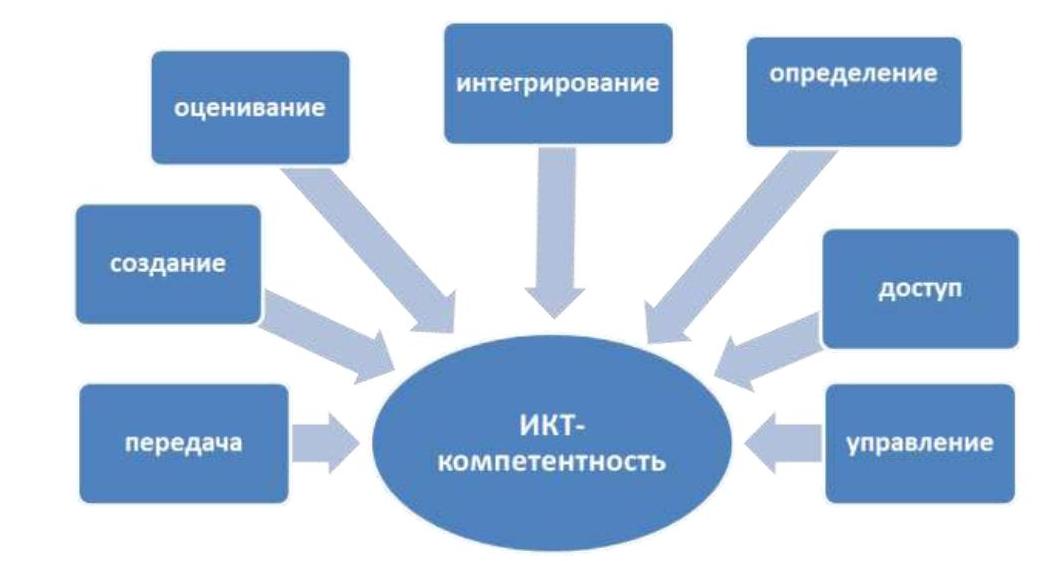 	Переход от «знаньевоцентрического» подхода в обучении (знания ради  знаний) к – компетентностному обучению предполагает воспитание такого человека и гражданина, который будет приспособлен к постоянно меняющимся условиям жизни. За основу понятия компетентности взяты способность брать на себя ответственность, участвовать в демократических процедурах, общаться и обучаться на протяжении всей жизни, проявлять самостоятельность в постановке задач и их решении. В рамках примерной программы используется следующее определение ИКТ - компетентности.       ИКТ-компетентность – это способность учащихся использовать информационные и коммуникационные технологии для доступа к информации, для ее поиска, организации, обработки, оценки, а также для продуцирования и передачи/распространения, которая достаточна для того, чтобы успешно жить и трудиться в условиях становящегося информационного общества.     Формирование и развитие ИКТ - компетентности обучающихся включает в себя становление и развитие учебной (общей и предметной) и общепользовательской ИКТ-компетентности, в том числе: способности к сотрудничеству и коммуникации, к самостоятельному приобретению, пополнению и интеграции знаний; способности к решению личностно и социально значимых проблем и воплощению решений в практику с применением средств ИКТ.       В ИКТ - компетентности выделяются элементы, которые формируются и используются в отдельных предметах, в интегративных межпредметных проектах, во внепредметной активности. В то же время, освоение ИКТ-компентентности в рамках отдельного предмета содействует формированию метапредметной  ИКТ-компетентности, играет ключевую роль в формировании универсальных учебных действий. Например, формирование общих, метапредметных навыков поиска информации происходит в ходе деятельности по поиску информации в конкретных предметных контекстах и средах: в русском и иностранных языках, истории, географии, естественных науках происходит поиск информации с использованием специфических инструментов, наряду с общепользовательскими инструментами. Во всех этих случаях формируется общее умения поиска информации.Цель и задачи программы формирования и развития ИКТ-компетентностиОсновная цель программы:	Повышение эффективности образовательного процесса, включая процесс управления образовательным учреждением через активное внедрение информационных технологий.Задачи:Создать единое информационное пространство школы.Автоматизировать административно-управленческую деятельность школы.Обеспечить развитие сложившихся традиций образования школы за счет использования преимуществ компьютерных технологий.Повысить эффективность обучения педагогических и руководящих кадров информационным технологиям.Использовать информационные технологии для непрерывного профессионального образования педагогов и оптимизации учебного процесса.Обеспечить условия для формирования информационной культуры обучающихся.Повысить уровень компетентности обучающихся в области современных информационных технологий.Осуществлять через проектную деятельность адаптацию детей к реальной жизни, формируя навыки использования ИКТ для решения творческих образовательных задач.Создать банк материалов методического и учебного характера.Создать условия для взаимодействия с внешней средой школы через единое информационное пространство школы. Условия формирования ИКТ-компетентности обучающихся –насыщенная информационная среда образовательного учреждения        Школа обладает обширным «парком» компьютерной,  мультимедийной,интерактивной и множительной техники, позволяющей реализовывать различные образовательные задачи.Состояние материально-технической базыУровень ИКТ-компетентности педагогического коллектива.Учащиеся, имеющие возможность полноценно использоватькомпьютер в образовательной деятельности:Основные направления деятельности по реализации программы формирования и развития ИКТ – компетентности          Под участниками образовательного процесса следует понимать следующие устойчивые группы: администрация (директор, его заместители), педагоги (классные руководители, учителя – предметники и другие специалисты), обучающиеся (независимо от параллели, класса и возраста), родители (законные представители).          В настоящее время для школы наиболее важной представляется работапо следующим направлениям:Повышение квалификации и методической поддержки учителей в области использования информационно-коммуникационных технологий в образовательном процессе. Организация образовательного процесса с использованием информационно-коммуникационных технологий (проведение уроков с использованием информационно-коммуникационных технологий; создание учащимися совместно с учителями-предметниками презентаций, веб-страниц и программ по своей исследовательской деятельности в рамках подготовки к учебно-исследовательским конференциям и для компьютерной поддержки уроков; переход от эпизодического применения ИКТ учителями-предметниками к системе).Информационное взаимодействие с другими образовательными учреждениями (организация постоянного доступа в Интернет,  участие в телекоммуникационных проектах, ведение Виртуальной школы, поддержка школьного сайта, ведение переписки с родителями обучающихся).Развитие информационно-управленческой системы (ведение школьной базы данных; делопроизводство на ПК, внедрение управленческих баз данных, компьютерная поддержка расписания, классных журналов, дневников).Использование информационно-коммуникационных технологий в работе школьных средств массовой информации (создание и наполнение школьного сайта; использование возможностей компьютерной техники для более эффективной организации внеурочной деятельности).Дополнительное образование по информационно-коммуникационным технологиям (организация курсов, факультативов для профессиональной подготовки учащихся; создание банка данных результатов работы курсов,  факультативов; дистанционное образование школьников и учителей).                                Организация досуга школьников (вовлечение учащихся в проектную деятельность с использованием средств информационно-коммуникационных технологий, участие в сетевых образовательных проектах).Организация доступа к средствам информационно-коммуникационных технологий и оказание помощи в их применении обучающимся и сотрудникам школы, проведение и консультирование проектной деятельности учащихся, связанной с применением информационно-коммуникационных технологий.Создание банка данных цифровых образовательных ресурсов (ЦОР).Приоритетные направления деятельности администрации.электронная база педагогических кадров «Хронограф»;электронная база по учащимся «Хронограф»;организация работы групп «ИКТ для учителя - предметника», «Электронное средство Smart Board в учебном процессе»;электронный документооборот;компьютеризация школьной библиотеки;проведение семинаров-практикумов по внедрению информационных технологий в образовательный процесс;проведение семинаров-практикумов по внедрению дистанционных технологий обучения;поддержка и пополнение сайта школы, создание Web - страниц отдельныхшкольных проектов;размещение на сайте школы локальных документов образовательногоучреждения;совершенствование материально – технической базы школы.Приоритетные направления деятельности учителя.осознание ИКТ как части общей информационной культуры учителя;использование информационных ресурсов сети Интернет в организациипознавательной деятельности школьников на уроке;использование Интернет - ресурсов в цикле гуманитарных, естественно-математических предметов и в курсе информатики;дистанционное образование, повышение квалификации;использование информационных технологий и ресурсов сети Интернет вотдельных этапах урока;тренировочное тестирование учащихся по программе ЕГЭ;создание интегрированных и Интернет - уроков;разработка собственных электронных уроков, формирование и    использование медиатеки.Приоритетные направления деятельности ученика.ИКТ - часть общей информационной культуры ученика:использование информационных ресурсов сети Интернет в ходесамообразования;дистанционное обучение;компьютерные технологии для подготовки к уроку;внеклассная деятельность: организация кружковой и факультативной деятельности на основе компьютерной технологии;тренировочное тестирование по программе ЕГЭ;компьютерные конкурсы;дистанционные обучающие олимпиады;обсуждение актуальных проблем на Интернет форуме школьного сайта.Приоритетные направления  деятельности родителя.освоение информационной грамотности;посещение курсов компьютерной грамотности;получение информации о расписании учебных занятий; о проводимых школьных мероприятиях и их результатах через сайт школы;Интернет общение с руководством школы и учителями на форуме сайта;Интернет - знакомство с нормативно-правовым обеспечениемобразовательного процесса.Средства ИКТ, используемые в ходе формированияи применения ИКТ-компетентности	Для формирования ИКТ–компетентности в рамках основной образовательной программы основного общего образования в школе используются следующие технические средства и программные инструменты:технические – персональный компьютер, мультимедийный проектор и экран, принтер монохромный, принтер цветной, цифровой фотоаппарат, цифровая видеокамера, графический планшет, сканер, цифровой микроскоп, доска со средствами, обеспечивающими обратную связь;программные инструменты - операционные системы и служебные инструменты, информационная среда образовательного учреждения, клавиатурный тренажер для русского и иностранного языка, текстовый редактор для работы с русскими и иноязычными текстами, орфографический корректор для текстов на русском и иностранном языке, инструмент  планирования деятельности, графический редактор для обработки растровых изображений, графический редактор для обработки векторных изображений, музыкальный редактор, редактор подготовки презентаций, редактор видео, редактор звука, среды для дистанционного он-лайн и оф-лайн сетевого взаимодействия, среда для интернет-публикаций, редактор интернет-сайтов.     	В соответствии с ФГОС (требования к условиям) программа исходит из того, что весь образовательный процесс отображается в информационной среде. Это значит, что в информационной среде размещается поурочное календарно-тематическое планирование по каждому курсу, материалы, предлагаемые учителем учащимся в дополнение к учебнику, в частности гипермедийные иллюстрации и справочный материал. В информационной среде размещаются домашние задания, которые, помимо текстовой формулировки могут включать видео-фильм для анализа, географическую карту и т. д. Они могут предполагать использование заданных учителем ссылок в интернете, или свободный (ограниченный образовательными рамками) поиск в сети.        Основой информационной среды являются общешкольные средства ИКТ, используемые в различных элементах образовательного процесса и процесса управления школой, не находящиеся постоянно в том или ином кабинете. В минимальном варианте это оснащение обеспечивает в любом помещении школы, где идет образовательный процесс, работу с компьютером, распечатывание текстовых файлов, размножение больших объемов текстовых и графических материалов (учебных, информационных, детских работ и т.д.), выступление с компьютерной поддержкой, оцифровку изображений (сканер), фото-аудио-видео фиксацию хода образовательного процесса.Планируемые результаты формирования  ИКТ-компетентности участников образовательного процесса Формирование общих умений:понимание основных принципов работы устройств ИКТ;подключение устройств ИКТ к электрической сети, использование аккумуляторов;включение и выключение устройств ИКТ. Вход в операционную систему;базовые действия с экранными объектами;соединение устройств ИКТ с использованием проводных и беспроводныхтехнологий;информационное подключение к локальной сети и глобальной сети Интернет;вход в информационную среду учреждения, в том числе – через Интернет,средства безопасности входа. Размещение информационного объекта (сообщения) в информационной среде;обеспечение надежного функционирования устройств ИКТ;вывод информации на бумагу и в трехмерную материальную среду (печать);обращение с расходными материалами;использование основных законов восприятия, обработки и хранения информации человеком;соблюдение требований техники безопасности, гигиены, эргономики и ресурсосбережения при работе с устройствами ИКТ.Формирование умений в различных предметных областях  вовнеурочное время:1.Фиксация, запись изображений и звуков, их обработка:цифровая фотография, трехмерное сканирование, цифровая звукозапись,цифровая видеосъемка;создание мультипликации как последовательности фотоизображений;обработка фотографий;видеомонтаж и озвучивание видео сообщений.2.Создание письменных текстов:Сканирование текста и распознавание сканированного текста:- ввод русского и иноязычного текста слепым десятипальцевым методом;- базовое экранное редактирование текста;- структурирование русского и иностранного текста средствами текстового  редактора (номера страниц, колонтитулы, абзацы, ссылки, заголовки,  оглавление, шрифтовые выделения);создание текста на основе расшифровки аудиозаписи, в том числе нескольких участников обсуждения – транскрибирование (преобразование устной речи в письменную), письменное резюмирование высказываний в ходе обсуждения;использование средств орфографического и синтаксического контроля русского текста и текста на иностранном языке;издательские технологии.3. Создание графических объектов:создание геометрических объектов;создание диаграмм различных видов (алгоритмических, концептуальных, классификационных, организационных, родства и др.) в соответствии с задачами;создание специализированных карт и диаграмм: географических (ГИС), хронологических;создание графических произведений с проведением рукой произвольных линий;создание мультипликации в соответствии с задачами;создание виртуальных моделей трехмерных объектов.4. Создание музыкальных и звуковых объектов:использование музыкальных и звуковых редакторов;5. Создание сообщений (гипермедиа):создание и организация информационных объектов различных видов, в виде линейного или включающего ссылки сопровождения выступления, объекта для самостоятельного просмотра через браузер;цитирование и использование внешних ссылок;проектирование (дизайн) сообщения в соответствии с его задачами и         средствами доставки;6. Восприятие, понимание и использование сообщений (гипермедиа)понимание сообщений, использование при восприятии внутренних и          внешних ссылок, инструментов поиска, справочных источников (включая          двуязычные);формулирование вопросов к сообщению;разметка сообщений, в том числе – внутренними и внешними ссылками и комментариями;деконструкция сообщений, выделение в них элементов и фрагментов, цитирование;описание сообщения (краткое содержание, автор, форма и т. д.);работа с особыми видами сообщений: диаграммы (алгоритмические, концептуальные, классификационные, организационные, родства и др.), карты (географические, хронологические) и спутниковые фотографии, в том числе – как элемент навигаторов (систем глобального позиционирования);избирательное отношение к информации, способность к отказу от          потребления ненужной информации;Формирование компетентностей:1. Коммуникация и социальное взаимодействиевыступление с аудио-видео поддержкой, включая дистанционную аудиторию;участие в обсуждении (видео-аудио, текст);посылка письма, сообщения (гипермедиа), ответ на письмо (при необходимости, с реакцией на отдельные положения и письмо в целом) тема,бланки, обращения, подписи;личный дневник (блог);форум;игровое взаимодействие;театральное взаимодействие;взаимодействие в социальных группах и сетях, групповая работа над сообщением (вики);видео-аудио-фиксация и текстовое комментирование фрагментов образовательного процесса;образовательное взаимодействие (получение и выполнение заданий, получение комментариев, формирование портфолио);информационная культура, этика и право. Частная информация. Массовые рассылки. Уважение информационных прав других людей.2. Поиск информации.приемы поиска информации в Интернет, поисковые сервисы. Построение  запросов для поиска информации. Анализ результатов запросов;приемы поиска информации на персональном компьютере;особенности поиска информации в информационной среде учреждения и вобразовательном пространстве.3.Организация хранения информации.описание сообщений. Книги и библиотечные каталоги, использование каталогов для поиска необходимых книг;система окон и папок в графическом интерфейсе. Информационные инструменты (выполняемые файлы) и информационные источники (открываемые файлы), их использование и связь;формирование собственного информационного пространства: создание системы папок и размещение в ней нужных информационных источников,размещение, размещение информации в Интернет;поиск в базе данных, заполнение базы данных, создание базы данных определители: использование, заполнение, создание.4. Анализ информации, математическая обработка данных.проведение естественнонаучных и социальных измерений, ввод результатовизмерений и других цифровых данных их обработка, в том числе –статистическая, и визуализация. Соединение средств цифровой и видеофиксации. Построение математических моделей;постановка эксперимента и исследование в виртуальных лабораториях поестественным наукам и математике и информатике.5. Моделирование и проектирование. Управление.моделирование с использованием виртуальных конструкторов;конструирование, моделирование с использованием материальных конструкторов с компьютерным управлением и обратной связью;моделирование с использованием средств программирования;проектирование виртуальных и реальных объектов и процессов. Системы автоматизированного проектирования;проектирование и организация своей индивидуальной и групповой деятельности, организация своего времени с использованием ИКТ.Критерии эффективности программыЭффективность результатов по реализации Программы формирования иразвития ИКТ-компетентности предполагается отследить по следующим критериям:Автоматизация административно - управленческой деятельности школы:увеличение количества педагогических работников, повысивших квалификацию в области ИКТ - компетентности и эффективно применяющих их в образовательной практике;повышению показателей качества образования;качество и эффективность уроков и внеклассных мероприятий,  проводимых с применением ИКТ;развитие информационных, исследовательских, проектных умений учащихся;увеличение количества учащихся, участвующих в телекоммуникационных районных, региональных и олимпиадах, конкурсах и проектах;количество школьников, обучающихся дистанционно, в том числе посредством сети Интернет (в соответствии с программой развития).Прогнозируемые результатыВ результате выполнения Программы школа получит возможность войти в единую образовательную информационную среду. Реализация мер, предусмотренных программой, позволит:создать условия для повышения качества образования за счет эффективного использования современных информационных технологий;подготовить учащихся к жизни в условиях информационного общества и компьютеризированной среды обитания в производственной деятельности;оснастить школу современной компьютерной техникой, которая должна активно работать на учебно-воспитательный и управленческий процесс;создать систему доступа к глобальным образовательным ресурсам, условия для развития интерактивного дистанционного обучения;создать ресурсный центр информационной и методической поддержки образовательного процесса, дистанционного обучения и повышения квалификации.2.2. Программы отдельных учебных предметов, курсов2.2.1. Общие положенияКаждая ступень общего образования — самоценный, принципиально новый этап в жизни обучающегося, на котором расширяется сфера его взаимодействия с окружающим миром, изменяется социальный статус, возрастает потребность в самовыражении, самосознании и самоопределении.Образование на ступени основного общего образования, с одной стороны, является логическим продолжением обучения в начальной школе, а с другой стороны, является базой для подготовки завершения общего образования на ступени среднего (полного) общего образования, перехода к профильному обучению, профессиональной ориентации и профессиональному образованию.Учебная деятельность на этой ступени образования приобретает черты деятельности по саморазвитию и самообразованию.В средних классах у обучающихся на основе усвоения научных понятий закладываются основы теоретического, формального и рефлексивного мышления, появляются способности рассуждать на основе общих посылок, умение оперировать гипотезами как отличительным инструментом научного рассуждения. Контролируемой и управляемой становится речь (обучающийся способен осознанно и произвольно строить свой рассказ), а также другие высшие психические функции — внимание и память. У подростков впервые начинает наблюдаться умение длительное время удерживать внимание на отвлечённом, логически организованном материале. Интеллектуализируется процесс восприятия — отыскание и выделение значимых, существенных связей и причинно-следственных зависимостей при работе с наглядным материалом, т. е. происходит подчинение процессу осмысления первичных зрительных ощущений.Особенностью содержания современного основного общего образования является формирование универсальных учебных действий в личностных, коммуникативных, познавательных, регулятивных сферах, обеспечивающих способность к организации самостоятельной учебной деятельности.Определение в программах содержания тех знаний, умений и способов деятельности, которые являются надпредметными, т. е. формируются средствами каждого учебного предмета, даёт возможность объединить возможности всех учебных предметов для решения общих задач обучения, приблизиться к реализации «идеальных» целей образования. Такой подход позволит предупредить узкопредметность в отборе содержания образования, обеспечить интеграцию в изучении разных сторон окружающего мира.Уровень сформированности УУД в полной мере зависит от способов организации учебной деятельности и сотрудничества, познавательной, творческой, художественно-эстетической и коммуникативной деятельности обучающихся. Это определило необходимость выделить в примерных программах не только содержание знаний, но и содержание видов деятельности, включающих конкретные УУД. Именно этот аспект рабочих программ даёт основание для утверждения гуманистической, личностно и социально ориентированной направленности процесса образования на данной ступени общего образования.В соответствии с системно-деятельностным подходом, составляющим методологическую основу требований Стандарта, содержание планируемых результатов описывает и характеризует обобщённые способы действий с учебным материалом, позволяющие обучающимся успешно решать учебные и учебно-практические задачи, в том числе задачи, направленные на отработку теоретических моделей и понятий, и задачи, по возможности максимально приближенные к реальным жизненным ситуациям.Рабочие программы по учебным предметам включают:1) пояснительную записку, в которой конкретизируются общие цели основного общего образования с учётом специфики учебного предмета;2) общую характеристику учебного предмета, курса;3) описание места учебного предмета, курса в учебном плане;4) личностные, метапредметные и предметные результаты освоения конкретного учебного предмета, курса;5) содержание учебного предмета, курса;6) тематическое планирование с определением основных видов учебной деятельности;7) описание учебно-методического и материально-технического обеспечения образовательного процесса;8) планируемые результаты изучения учебного предмета, курса.В данном разделе основной образовательной программы основного общего образования приводится основное содержание курсов по всем обязательным предметам на ступени основного общего образования, которое в полном объёме отражено в соответствующих разделах рабочих программ учебных предметов, курсов.2.2.2. Основное содержание учебных предметов на ступени основного общего образования2.2.2.1. РУССКИЙ ЯЗЫКРечь и речевое общение1. Речь и речевое общение. Речевая ситуация. Речь устная и письменная. Речь диалогическая и монологическая. Монолог и его виды. Диалог и его виды.2. Осознание основных особенностей устной и письменной речи; анализ образцов устной и письменной речи. Различение диалогической и монологической речи. Владение различными видами монолога и диалога. Понимание коммуникативных целей и мотивов говорящего в разных ситуациях общения. Владение нормами речевого поведения в типичных ситуациях формального и неформального межличностного общения.Речевая деятельность1. Виды речевой деятельности: чтение, аудирование (слушание), говорение, письмо.Культура чтения, аудирования, говорения и письма.2. Овладение основными видами речевой деятельности. Адекватное понимание основной и дополнительной информации текста, воспринимаемого зрительно или на слух. Передача содержания прочитанного или прослушанного текста в сжатом или развёрнутом виде в соответствии с ситуацией речевого общения. Овладение практическими умениями просмотрового, ознакомительного, изучающего чтения, приёмами работы с учебной книгой и другими информационными источниками. Овладение различными видами аудирования. Изложение содержания прослушанного или прочитанного текста (подробное, сжатое, выборочное).Создание устных и письменных монологических, а также устных диалогических высказываний разной коммуникативной направленности с учётом целей и ситуации общения. Отбор и систематизация материала на определённую тему; поиск, анализ и преобразование информации, извлечённой из различных источников.Текст1. Понятие текста, основные признаки текста (членимость, смысловая цельность, связность). Тема, основная мысль текста. Микротема текста.Средства связи предложений и частей текста. Абзац как средство композиционно-стилистического членения текста.Функционально-смысловые типы речи: описание, повествование, рассуждение. Структура текста. План и тезисы как виды информационной переработки текста.2. Анализ текста с точки зрения его темы, основной мысли, структуры, принадлежности к функционально-смысловому типу речи. Деление текста на смысловые части и составление плана. Определение средств и способов связи предложений в тексте. Анализ языковых особенностей текста. Выбор языковых средств в зависимости от цели, темы, основной мысли, адресата, ситуации и условий общения. Создание текстов различного типа, стиля, жанра. Соблюдение норм построения текста (логичность, последовательность, связность, соответствие теме и др.). Оценивание и редактирование устного и письменного речевого высказывания. Составление плана текста, тезисов.Функциональные разновидности языка1. Функциональные разновидности языка: разговорный язык; функциональные стили: научный, публицистический, официально-деловой; язык художественной литературы.Основные жанры научного (отзыв, выступление, доклад), публицистического (выступление, интервью), официально-делового (расписка, доверенность, заявление) стилей, разговорной речи (рассказ, беседа).2. Установление принадлежности текста к определённой функциональной разновидности языка. Создание письменных высказываний разных стилей, жанров и типов речи: тезисы, отзыв, письмо, расписка, доверенность, заявление, повествование, описание, рассуждение. Выступление перед аудиторией сверстников с небольшими сообщениями, докладом.Общие сведения о языке1. Русский язык—национальный язык русского народа, государственный язык Российской Федерации и язык межнационального общения. Русский язык в современном мире.Русский язык в кругу других славянских языков. Роль старославянского (церковнославянского) языка в развитии русского языка.Русский язык как развивающееся явление. Формы функционирования современного русского языка: литературный язык, диалекты, просторечие, профессиональные разновидности, жаргон.Русский язык — язык русской художественной литературы. Основные изобразительные средства русского языка.Лингвистика как наука о языке.Основные разделы лингвистики.Выдающиеся отечественные лингвисты.2. Осознание важности коммуникативных умений в жизни человека, понимание роли русского языка в жизни общества и государства, в современном мире.Понимание различий между литературным языком и диалектами, просторечием, профессиональными разновидностями языка, жаргоном.Осознание красоты, богатства, выразительности русского языка. Наблюдение за использованием изобразительных средств языка в художественных текстах.Фонетика и орфоэпия1. Фонетика как раздел лингвистики.Звук как единица языка. Система гласных звуков. Система согласных звуков. Изменение звуков в речевом потоке. Элементы фонетической транскрипции. Слог. Ударение.Орфоэпия как раздел лингвистики. Основные правила нормативного произношения и ударения.Орфоэпический словарь.2. Совершенствование навыков различения ударных и безударных гласных, звонких и глухих, твёрдых и мягких согласных. Объяснение с помощью элементов транскрипции особенностей произношения и написания слов. Проведение фонетического разбора слов.Нормативное произношение слов. Оценка собственной и чужой речи с точки зрения орфоэпической правильности.Применение фонетико-орфоэпических знаний и умений в собственной речевой практике.Использование орфоэпического словаря для овладения произносительной культурой.Графика1. Графика как раздел лингвистики. Соотношение звука и буквы. Обозначение на письме твёрдости и мягкости согласных. Способы обозначения [j’].2. Совершенствование навыков сопоставления звукового и буквенного состава слова. Использование знания алфавита при поиске информации в словарях, справочниках, энциклопедиях, SMS-сообщениях.Морфемика и словообразование1. Морфемика как раздел лингвистики. Морфема как минимальная значимая единица языка.Словообразующие и формообразующие морфемы. Окончание как формообразующая морфема.Приставка, суффикс как словообразующие морфемы.Корень. Однокоренные слова. Чередование гласных и согласных в корнях слов. Варианты морфем.Возможность исторических изменений в структуре слова. Понятие об этимологии. Этимологический словарь.Словообразование как раздел лингвистики. Исходная (производящая) основа и словообразующая морфема.Основные способы образования слов: приставочный, суффиксальный, приставочно-суффиксальный, бессуффиксный; сложение и его виды; переход слова из одной части речи в другую; сращение сочетания слов в слово. Словообразовательная пара, словообразовательная цепочка. Словообразовательное гнездо слов.Словообразовательный и морфемный словари.Основные выразительные средства словообразования.2. Осмысление морфемы как значимой единицы языка. Осознание роли морфем в процессах формо- и словообразования.Определение основных способов словообразования, построение словообразовательных цепочек слов.Применение знаний и умений по морфемике и словообразованию в практике правописания.Использование словообразовательного, морфемного и этимологического словарей при решении разнообразных учебных задач.Лексикология и фразеология1. Лексикология как раздел лингвистики. Слово как единица языка. Лексическое значение слова. Однозначные и многозначные слова; прямое и переносное значения слова. Переносное значение слов как основа тропов.Тематические группы слов. Толковые словари русского языка.Синонимы. Антонимы. Омонимы. Словари синонимов и антонимов русского языка.Лексика русского языка с точки зрения её происхождения: исконно русские и заимствованные слова. Словари иностранных слов.Лексика русского языка с точки зрения её активного и пассивного запаса. Архаизмы, историзмы, неологизмы.Лексика русского языка с точки зрения сферы её употребления. Общеупотребительные слова. Диалектные слова. Термины и профессионализмы. Жаргонная лексика.Стилистические пласты лексики.Фразеология как раздел лингвистики. Фразеологизмы. Пословицы, поговорки, афоризмы, крылатые слова. Фразеологические словари.Разные виды лексических словарей и их роль в овладении словарным богатством родного языка.2. Дифференциация лексики по типам лексического значения с точки зрения её активного и пассивного запаса, происхождения, сферы употребления, экспрессивной окраски и стилистической принадлежности.Употребление лексических средств в соответствии со значением и ситуацией общения. Оценка своей и чужой речи с точки зрения точного, уместного и выразительного словоупотребления.Проведение лексического разбора слов.Извлечение необходимой информации из лексических словарей различных типов (толкового словаря, словарей синонимов, антонимов, устаревших слов, иностранных слов, фразеологического словаря и др.) и использование её в различных видах деятельности.Морфология1. Морфология как раздел грамматики.Части речи как лексико-грамматические разряды слов. Система частей речи в русском языке.Самостоятельные (знаменательные) части речи. Общее грамматическое значение, морфологические и синтаксические свойства имени существи-тельного, имени прилагательного, имени числительного, местоимения, глагола, наречия. Место причастия, деепричастия, слов категории состояния в системе частей речи.Служебные части речи, их разряды по значению, структуре и синтаксическому употреблению.Междометия и звукоподражательные слова.Омонимия слов разных частей речи.Словари грамматических трудностей.2. Распознавание частей речи по грамматическому значению, морфологическим признакам и синтаксической роли. Проведение морфологического разбора слов разных частей речи. Нормативное употребление форм слов различных частей речи. Применение морфологических знаний и умений в практике правописания.Использование словарей грамматических трудностей в речевой практике.Синтаксис1. Синтаксис как раздел грамматики. Словосочетание и предложение как единицы синтаксиса.Словосочетание как синтаксическая единица, типы словосочетаний. Виды связи в словосочетании.Виды предложений по цели высказывания и эмоциональной окраске. Грамматическая основа предложения, главные и второстепенные члены, способы их выражения. Виды сказуемого.Структурные типы простых предложений: двусоставные и односоставные, распространённые и нераспространённые, предложения осложнённой и неосложнённой структуры, полные и неполные.Виды односоставных предложений.Предложения осложнённой структуры. Однородные члены предложения, обособленные члены предложения, обращение, вводные и вставные конструкции.Классификация сложных предложений. Средства выражения синтаксических отношений между частями сложного предложения. Сложные предложения союзные (сложносочинённые, сложноподчинённые) и бессоюзные. Сложные предложения с различными видами связи.Способы передачи чужой речи.2. Проведение синтаксического разбора словосочетаний и предложений разных видов. Анализ разнообразных синтаксических конструкций и правильное употребление их в речи. Оценка собственной и чужой речи с точки зрения правильности, уместности и выразительности употребления синтаксических конструкций. Использование синонимических конструкций для более точного выражения мысли и усиления выразительности речи.Применение синтаксических знаний и умений в практике правописания.Правописание: орфография и пунктуация1. Орфография как система правил правописания. Понятие орфограммы.Правописание гласных и согласных в составе морфем. Правописание ъ и ь.Слитные, дефисные и раздельные написания.Употребление прописной и строчной буквы.Перенос слов.Орфографические словари и справочники.Пунктуация как система правил правописания.Знаки препинания и их функции. Одиночные и парные знаки препинания.Знаки препинания в конце предложения.Знаки препинания в простом неосложнённом предложении.Знаки препинания в простом осложнённом предложении.Знаки препинания в сложном предложении: сложносочинённом, сложноподчинённом, бессоюзном, а также в сложном предложении с разными видами связи.Знаки препинания при прямой речи и цитировании, в диалоге.Сочетание знаков препинания.2. Овладение орфографической и пунктуационной зоркостью. Соблюдение основных орфографических и пунктуационных норм в письменной речи. Опора на фонетический, морфемно-словообразовательный и морфологический анализ при выборе правильного написания слова. Опора на грамматико-интонационный анализ при объяснении расстановки знаков препинания в предложении.Использование орфографических словарей и справочников по правописанию для решения орфографических и пунктуационных проблем.Язык и культура1. Взаимосвязь языка и культуры, истории народа. Русский речевой этикет.2. Выявление единиц языка с национально-культурным компонентом значения, объяснение их значений с помощью лингвистических словарей (толковых, этимологических и др.). Уместное использование правил русского речевого этикета в учебной деятельности и повседневной жизни.2.2.2.2. ЛИТЕРАТУРАРусский фольклорМалые жанры фольклора.Пословица как воплощение житейской мудрости, отражение народного опыта. Темы пословиц. Афористичность и поучительный характер пословиц. Поговорка как образное выражение. Загадка как метафора, вид словесной игры.Сказки (волшебные, бытовые, о животных). Сказка как выражение народной мудрости и нравственных представлений народа. Виды сказок (волшебные, бытовые, сказки о животных). Противопоставление мечты и действительности, добра и зла в сказках. Положительный герой и его противники. Персонажи-животные, чудесные предметы в сказках.Былина «Илья Муромец и Соловей-разбойник».Воплощение в образе богатыря национального характера, нравственных достоинств героя. Прославление силы, мужества, справедливости, бескорыстного служения Отечеству.Древнерусская литература«Слово о полку Игореве».«Слово...» как величайший памятник литературы Древней Руси. История открытия «Слова...». Проблема авторства. Историческая основа памятника, его сюжет. Образы русских князей. Ярославна как идеальный образ русской женщины. Образ Русской земли. Авторская позиция в «Слове.». «Золотое слово» Святослава и основная идея произведения. Соединение языческой и христианской образности. Язык произведения. Переводы «Слова.».«Житие Сергия Радонежского» (фрагменты). Духовный путь Сергия Радонежского. Идейное содержание произведения. Соответствие образа героя и его жизненного пути канону житийной литературы. Сочетание исторического, бытового и чудесного в житии. Сила духа и святость героя. Отражение композиционных, сюжетных, стилистических особенностей житийной литературы в историческом очерке Б. К. Зайцева.Русская литература XVIII в.Д. И. Фонвизин. Комедия «Недоросль» (фрагменты). Социальная и нравственная проблематика комедии. Сатирическая направленность. Проблемы воспитания, образования гражданина. «Говорящие» фамилии и имена, речевые характеристики как средства создания образов персонажей. Смысл финала комедии.Н. М. Карамзин. Повесть «Бедная Лиза». Своеобразие проблематики произведения. Отражение художественных принципов сентиментализма в повести. Конфликт истинных и ложных ценностей. Изображение внутреннего мира и эмоционального состояния человека.Г. Р. Державин. Стихотворение «Памятник». Жизнеутверждающий характер поэзии Державина. Тема поэта и поэзии.Русская литература XIX в. (первая половина)И. А. Крылов. Басни «Волк и Ягнёнок», «Свинья под Дубом», «Волк на псарне». Жанр басни, история его развития. Образы животных в басне. Аллегория как средство раскрытия определённых качеств человека. Выражение народной мудрости в баснях Крылова. Поучительный характер басен. Мораль в басне, формы её воплощения. Своеобразие языка басен Крылова.В. А. Жуковский. Баллада «Светлана». Жанр баллады в творчестве Жуковского. Источники сюжета баллады «Светлана». Образ Светланы и средства его создания. Национальные черты в образе героини. Своеобразие сюжета. Фантастика, народно-поэтические традиции, атмосфера тайны, пейзаж. Мотивы дороги и смерти. Мотив смирения и тема веры как залога торжества света над тьмой. Своеобразие финала баллады. Баллады западноевропейских поэтов в переводах Жуковского. Стихотворения «Море», «Невыразимое». Основные темы и образы поэзии Жуковского. Лирический герой романтической поэзии и его восприятие мира. Тема поэтического вдохновения. Отношение романтика к слову. Романтический образ моря. Своеобразие поэтического языка Жуковского.А. С. Грибоедов. Комедия «Горе от ума». История создания, публикации и первых постановок комедии. Прототипы. Смысл названия и проблема ума в пьесе. Особенности развития комедийной интриги. Своеобразие конфликта. Система образов. Чацкий как необычный резонёр, предшественник «странного человека» в русской литературе. Своеобразие любовной интриги. Образ фамусовской Москвы. Художественная функция внесценических персонажей. Образность и афористичность языка. Мастерство драматурга в создании речевых характеристик действующих лиц. Конкретно-историческое и общечеловеческое в произведении. Необычность развязки, смысл финала комедии. Критика о пьесе Грибоедова.А. С. Пушкин. Стихотворения «Няне», «И. И. Пущину», «Зимнее утро», «Зимний вечер», «К ***», «Я помню чудное мгновенье», «Анчар», «Туча», «19 октября» («Роняет лес багряный свой убор.»), «К Чаадаеву», «К морю», «Пророк», «На холмах Грузии лежит ночная мгла.», «Я вас любил: любовь еще, быть может.», «Бесы», «Я памятник себе воздвиг нерукотворный.», «Осень», «Два чувства дивно близки нам.». Многообразие тем, жанров, мотивов лирики Пушкина. Мотивы дружбы, прочного союза друзей. Одухотворённость и чистота чувства любви. Слияние личных, философских и гражданских мотивов в лирике поэта. Единение красоты природы, красоты человека, красоты жизни в пейзажной лирике. Размышления поэта о скоротечности человеческого бытия. Тема поэта и поэзии. Вдохновение как особое состояние поэта. Философская глубина, религиозно-нравственные мотивы поздней лирики Пушкина. Особенности ритмики, метрики, строфики пушкинских стихотворений. Библейские и античные образы в поэзии Пушкина. Традиции классицизма, романтические образы и мотивы, реалистические тенденции в лирике поэта. Образы, мотивы, художественные средства русской народной поэзии в творчестве Пушкина. Образ Пушкина в русской поэзии XIX—ХХ вв.Баллада «Песнь о вещем Олеге». Интерес Пушкина к истории России. Летописный источник «Песни о вещем Олеге». Традиции народной поэзии в создании образов «Песни». Смысл противопоставления образов Олега и кудесника. Особенности композиции произведения. Признаки жанра баллады в «Песне». Художественные средства произведения, позволившие воссоздать атмосферу Древней Руси.Роман «Дубровский». История создания произведения. Картины жизни русского поместного дворянства. Образы Дубровского и Троекурова. Противостояние человеческих чувств и социальных обстоятельств в романе. Нравственная проблематика произведения. Образы крепостных. Изображе-ние крестьянского бунта. Образ благородного разбойника Владимира Дубровского. Традиции приключенческого романа в произведении Пушкина. Романтический характер истории любви Маши и Владимира. Средства выражения авторского отношения к героям романа.Роман «Капитанская дочка». История создания романа. Историческое исследование «История Пугачёва» и роман «Капитанская дочка». Пугачёв в историческом труде и в романе. Форма семейных записок как выражение частного взгляда на отечественную историю. Изображение исторических деятелей на страницах романа (Пугачёв, Екатерина II). Главные герои романа. Становление, развитие характера, личности Петра Гринёва. Значение образа Савельича. Нравственная красота Маши Мироновой. Образ антигероя Швабрина. Проблемы долга, чести, милосердия, нравственного выбора. Портрет и пейзаж в романе. Художественная функция народных песен, сказок, пословиц и поговорок. Роль эпиграфов в романе. Название и идейный смысл произведения.Повесть «Станционный смотритель». Цикл «Повести Белкина». Повествование от лица вымышленного героя как художественный приём. Отношение рассказчика к героям повести и формы его выражения. Образ рассказчика. Судьба Дуни и притча о блудном сыне. Изображение «маленького человека», его положения в обществе. Трагическое и гуманистическое в повести.Роман в стихах «Евгений Онегин». Замысел романа и его эволюция в процессе создания произведения. Особенности жанра и композиции «свободного романа». Единство лирического и эпического начал. Автор как идейно-композиционный и лирический центр романа. Сюжетные линии произведения и темы лирических отступлений. Автор и его герои. Образ читателя в романе. Образ Онегина, его развитие. Типическое и индивидуальное в образах Онегина и Ленского. Татьяна как «милый идеал» автора. Художественная функция эпиграфов, посвящений, снов и писем героев романа. Картины жизни русского общества: жизнь столиц и мир русской деревни. Картины родной природы. «Онегинская строфа». Особенности языка, органичное сочетание высокой поэтической речи и дружеского разговора, упоминания имен богов и героев античной мифологии и использование просторечной лексики. Реализм пушкинского романа в стихах. «Евгений Онегин» в русской критике.Трагедия «Моцарт и Сальери». Цикл маленьких трагедий-пьес о сильных личностях и нравственном законе. Проблема «гения и злодейства». Образы Моцарта и Сальери. Два типа мировосприятия, выраженные в образах главных героев трагедии. Образ слепого скрипача и его роль в развитии сюжета. Образ «чёрного человека». Сценическая и кинематографическая судьба трагедии.М. Ю. Лермонтов. Стихотворения «Парус», «Листок», «Тучи», «Смерть Поэта», «Когда волнуется желтеющая нива...», «Дума», «Поэт» («Отделкой золотой блистает мой кинжал.»), «Молитва» («В минуту жизни трудную.»), «И скучно и грустно», «Нет, не тебя так пылко я люблю.», «Родина», «Пророк», «На севере диком стоит одиноко.», «Ангел», «Три пальмы».Основные мотивы, образы и настроения поэзии Лермонтова. Чувство трагического одиночества. Любовь как страсть, приносящая страдания. Чистота и красота поэзии как заповедные святыни сердца. «Звуки небес» и «скучные песни земли». Трагическая судьба поэта и человека в бездуховном мире. Своеобразие художественного мира поэзии Лермонтова. Характер лирического героя лермонтовской поэзии. Тема Родины, поэта и поэзии. Романтизм и реализм в лирике поэта.Стихотворение «Бородино». Историческая основа стихотворения. Изображение исторического события. Образ рядового участника сражения. Мастерство Лермонтова в создании батальных сцен. Сочетание разговорных интонаций с высоким патриотическим пафосом стихотворения.Поэма «Песня про царя Ивана Васильевича, молодого опричника и удалого купца Калашникова». Поэма об историческом прошлом Руси. Картины быта XVI в., их значение для понимания характеров и идеи поэмы. Смысл столкновения Калашникова с Кирибеевичем и Иваном Грозным. Образ Ивана Грозного и тема несправедливой власти. Защита Калашниковым человеческого достоинства. Авторская позиция в поэме. Связь поэмы с художественными традициями устного народного творчества. Сопоставление зачина поэмы и её концовки. Образы гусляров. Язык и стих поэмы.Поэма «Мцыри». «Мцыри» как романтическая поэма. Романтический герой. Смысл человеческой жизни для Мцыри и для монаха. Трагическое противопоставление человека и обстоятельств. Особенности композиции поэмы. Эпиграф и сюжет поэмы. Исповедь героя как композиционный центр поэмы. Образы монастыря и окружающей природы, смысл их противопоставления. Портрет и речь героя как средства выражения авторского отношения. Смысл финала поэмы.Роман «Герой нашего времени». «Герой нашего времени» как первый психологический роман в русской литературе. Нравственно-философская проблематика произведения. Жанровое своеобразие романа. Особенности композиции романа, её роль в раскрытии характера Печорина. Особенности повествования. Особое внимание к внутренней жизни человека, его мыслям, чувствам, переживаниям, самоанализу, рефлексии. Портретные и пейзажные описания как средства раскрытия психологии личности. Главный герой и второстепенные персонажи произведения. Любовь и игра в любовь в жизни Печорина. Смысл финала романа. Черты романтизма и реализма в романе. Печорин и Онегин. Роман «Герой нашего времени» в русской критике.Н. В. Гоголь. Повесть «Ночь перед Рождеством». Поэтизация картин народной жизни (праздники, обряды, гулянья). Герои повести. Кузнец Вакула и его невеста Оксана. Фольклорные традиции в создании образов. Изображение конфликта тёмных и светлых сил. Реальное и фантастическое в произведении. Сказочный характер фантастики. Описания украинского села и Петербурга. Характер повествования. Сочетание юмора и лиризма.Повесть «Тарас Бульба». Эпическое величие мира и героический размах жизни в повести Гоголя. Прославление высокого строя народной вольницы, боевого товарищества, самоотверженности и героизма. Единоверие, честь, патриотизм как основные идеалы запорожцев. Герои Гоголя и былинные богатыри. Тарас и его сыновья. Принцип контраста в создании образов братьев, противопоставления в портретном описании, речевой характеристике. Трагизм конфликта отца и сына (Тарас и Андрий). Борьба долга и чувства в душах героев. Роль детали в раскрытии характеров героев. Смысл финала повести.Повесть «Шинель». Развитие образа «маленького человека» в русской литературе. Потеря Акакием Акакиевичем Башмачкиным лица (одиночество, косноязычие). Шинель как последняя надежда согреться в холодном, неуютном мире, тщетность этой мечты. Петербург как символ вечного холода, отчуждённости, бездушия. Роль фантастики в идейном замысле произведения. Гуманистический пафос повести.Комедия «Ревизор». История создания комедии и её сценическая судьба. Поворот русской драматургии к социальной теме. Русское чиновничество в сатирическом изображении: разоблачение пошлости, угодливости, чинопочитания, беспринципности, взяточничества и казнокрадства, лживости. Основной конфликт комедии и стадии его развития. Особенности завязки, развития действия, кульминации и развязки. Новизна финала (немая сцена). Образ типичного уездного города. Городничий и чиновники. Женские образы в комедии. Образ Хлестакова. Хлестаковщина как общественное явление. Мастерство драматурга в создании речевых характеристик. Ремарки как форма выражения авторской позиции. Гоголь о комедии.Поэма «Мёртвые души». История создания. Смысл названия поэмы. Система образов. Чичиков как «приобретатель», новый герой эпохи. Поэма о России. Жанровое своеобразие произведения, его связь с «Божественной комедией» Данте, плутовским романом, романом-путешествием. Причины незавершённости поэмы. Авторские лирические отступления в поэме, их тематика и идейный смысл. Чичиков в системе образов поэмы. Образы помещиков и чиновников, художественные средства и приёмы их создания, образы крестьян. Образ Руси. Эволюция образа автора от сатирика к проповеднику и пророку. Своеобразие гоголевского реализма. Поэма «Мёртвые души» в русской критике.Русская литература XIX в. (вторая половина)Ф. И. Тютчев. Стихотворения «Весенняя гроза», «Есть в осени первоначальной», «С поляны коршун поднялся», «Фонтан». Философская проблематика стихотворений Тютчева. Параллелизм в описании жизни природы и человека. Природные образы и средства их создания.А. А. Фет. Стихотворения «Я пришел к тебе с приветом.», «Учись у них—у дуба, у берёзы». Философская проблематика стихотворений Фета. Параллелизм в описании жизни природы и человека. Природные образы и средства их создания.И. С. Тургенев. Повесть «Муму». Реальная основа повести. Изображение быта и нравов крепостной России. Образ Герасима. Особенности повествования, авторская позиция. Символическое значение образа главного героя. Образ Муму. Смысл финала повести.Рассказ «Певцы». Изображение русской жизни и русских характеров в рассказе. Образ рассказчика. Авторская позиция и способы её выражения в произведении.Стихотворение в прозе «Русский язык», «Два богача». Особенности идейно-эмоционального содержания стихотворений в прозе. Своеобразие ритма и языка. Авторская позиция и способы её выражения.Н. А. Некрасов. Стихотворение «Крестьянские дети». Изображение жизни простого народа. Образы крестьянских детей и средства их создания. Речевая характеристика. Особенности ритмической организации. Роль диалогов в стихотворении. Авторское отношение к героям.Л. Н. Толстой. Рассказ «Кавказский пленник». Историческая основа и сюжет рассказа. Основные эпизоды. Жилин и Костылин как два разных характера. Судьбы Жилина и Костылина. Поэтичный образ Дины. Нравственная проблематика произведения, его гуманистическое звучание. Смысл названия. Поучительный характер рассказа.А. П. Чехов. Рассказы «Толстый и тонкий», «Хамелеон», «Смерть чиновника». Особенности образов персонажей в юмористических произведениях. Средства создания комических ситуаций. Разоблачение трусости, лицемерия, угодничества в рассказах. Роль художественной детали. Смысл названия.Русская литература XX в. (первая половина)И. А. Бунин. Стихотворение «Густой зелёный ельник у дороги». Особенности изображения природы. Образ оленя и средства его создания. Тема красоты природы. Символическое значение природных образов. Пушкинские традиции в пейзажной лирике поэта.Рассказ «Подснежник». Историческая основа произведения. Тема прошлого России. Праздники и будни в жизни главного героя рассказа. Приёмы антитезы и повтора в композиции рассказа. Смысл названия.А. И. Куприн. Рассказ «Чудесный доктор». Реальная основа и содержание рассказа. Образ главного героя. Смысл названия. Тема служения людям и добру. Образ доктора в русской литературе.М. Горький. Рассказ «Челкаш». Образы Челкаша и Гаврилы. Широта души, стремление к воле. Символический образ моря. Сильный человек вне истории. Противостояние сильного характера обществу.И. С. Шмелёв. Роман «Лето Господне» (фрагменты). История создания автобиографического романа. Главные герои романа. Рождение религиозного чувства у ребёнка. Ребёнок и национальные традиции. Особенности повествования.А. А. Блок. Стихотворения «Девушка пела в церковном хоре», «Родина». Лирический герой в поэзии Блока. Символика и реалистические детали в стихотворениях. Образ Родины. Музыкальность лирики Блока.В. В. Маяковский. Стихотворения «Хорошее отношение к лошадям», «Необычайное приключение, бывшее с Владимиром Маяковским летом на даче». Словотворчество и яркая метафоричность ранней лирики Маяковс-кого. Гуманистический пафос стихотворения. Одиночество лирического героя, его противопоставление толпе обывателей. Тема назначения поэзии. Своеобразие ритмики и рифмы.С. А. Есенин. Стихотворения «Гой ты, Русь, моя родная», «Нивы сжаты, рощи голы». Основные темы и образы поэзии Есенина. Лирический герой и мир природы. Олицетворение как основной художественный приём. Напевность стиха. Своеобразие метафор и сравнений в поэзии Есенина.А. А. Ахматова. Стихотворения «Перед весной бывают дни такие», «Родная земля». Основные темы и образы поэзии Ахматовой. Роль предметной детали, её многозначность. Тема Родины в стихотворении.А. П. Платонов. Рассказ «Цветок на земле». Основная тема и идейное содержание рассказа. Сказочное и реальное в сюжете произведения. Философская символика образа цветка.А. С. Грин. Повесть «Алые паруса» (фрагменты). Алые паруса как образ мечты. Мечты и реальная действительность в повести. История Ассоль. Встреча с волшебником как знак судьбы. Детство и юность Грея, его взросление и возмужание. Воплощение мечты как сюжетный приём. Утверждение веры в чудо как основы жизненной позиции. Символические образы моря, солнца, корабля, паруса.М. А. Булгаков. Повесть «Собачье сердце». Мифологические и литературные источники сюжета. Идея переделки человеческой природы. Образ Шарикова и «шариковщина» как социальное явление. Проблема исторической ответственности интеллигенции. Символика имён, названий, художественных деталей. Приёмы сатирического изображения.Русская литература XX в. (вторая половина)A. Т. Твардовский. Поэма «Василий Тёркин» (главы «Переправа», «Два бойца»). История создания поэмы. Изображение войны и человека на войне. Народный герой в поэме. Образ автора-повествователя. Особенности стиха поэмы, её интонационное многообразие. Своеобразие жанра «книги про бойца».М. А. Шолохов. Рассказ «Судьба человека». Изображение трагедии народа в военные годы. Образ Андрея Соколова. Особенности национального характера. Тема военного подвига, непобедимости человека. Воплощение судьбы целого народа в судьбе героя произведения. Особенности композиции рассказа.Н. М. Рубцов. Стихотворения «Звезда полей», «В горнице». Картины природы и русского быта в стихотворениях Рубцова. Темы, образы и настроения. Лирический герой и его мировосприятие.B. М. Шукшин. Рассказ «Чудик». Своеобразие шукшинских героев-«чудиков». Доброта, доверчивость и душевная красота простых, незаметных людей из народа. Столкновение с миром грубости и практической приземлённости. Внутренняя сила шукшинского героя.В. Г. Распутин. Рассказ «Уроки французского». Изображение трудностей послевоенного времени. События, рассказанные от лица мальчика, и авторские оценки. Образ учительницы как символ человеческой отзывчивости. Нравственная проблематика произведения.В. П. Астафьев. Рассказ «Васюткино озеро». Изображение становления характера главного героя. Самообладание маленького охотника. Мальчик в борьбе за спасение. Картины родной природы.А. И. Солженицын. Рассказ «Матрёнин двор». Историческая и биографическая основа рассказа. Изображение народной жизни. Образ рассказчика. Портрет и интерьер в рассказе. Притчевое начало, традиции житийной литературы, сказовой манеры повествования в рассказе. Нравственная проблематика. Принцип «жить не по лжи». Тема праведничества в русской литературе.Литература народов РоссииГ. Тукай. Стихотворения «Родная деревня», «Книга». Любовь к своему родному краю, верность обычаям, своей семье, традициям своего народа. Книга как «отрада из отрад», «путеводная звезда».М. Карим. Поэма «Бессмертие» (фрагменты). Героический пафос поэмы. Близость образа главного героя поэмы образу Василия Тёркина из одноименной поэмы А. Т. Твардовского.К. Кулиев. Стихотворения «Когда на меня навалилась беда.», «Каким бы малым ни был мой народ.». Основные поэтические образы, символизирующие родину в стихотворениях балкарского поэта. Тема бессмертия народа, его языка, поэзии, обычаев. Поэт как вечный должник своего народа.Р. Гамзатов. Стихотворения «Мой Дагестан», «В горах джигиты ссорились, бывало.». Тема любви к родному краю. Национальный колорит стихотворений. Изображение национальных обычаев и традиций. Особенности художественной образности аварского поэта.Зарубежная литератураГомер. Поэма «Одиссея» (фрагмент «Одиссей у Циклопа»). Мифологическая основа античной литературы. ПриключенияОдиссея и его спутников. Жажда странствий, познания нового. Испытания, через которые проходят герои эпоса. Роль гиперболы как средства создания образа. Метафорический смысл слова «одиссея».Данте Алигьери. Поэма «Божественная комедия» (фрагменты). Данте и его время. Дантовская модель мироздания. Трёхчастная композиция поэмы. Тема поиска истины и идеала. Образ поэта. Изображение пороков человечества в первой части поэмы. Смысл названия.У. Шекспир. Трагедия «Гамлет» (сцены). Трагический характер конфликта. Напряжённая духовная жизнь героя-мыслителя. Противопоставление благородства мыслящей души и суетности времени. Гамлет как «вечный» образ. Тема жизни как театра.Сонет № 130 «Её глаза на звезды не похожи». Любовь и творчество как основные темы сонетов. Образ возлюбленной в сонетах Шекспира.М. Сервантес. Роман «Дон Кихот» (фрагменты). Образы благородного рыцаря и его верного слуги. Философская и нравственная проблематика романа. Авторская позиция и способы её выражения. Конфликт иллюзии и реальной действительности.Д. Дефо. Роман «Робинзон Крузо» (фрагменты). Жанровое своеобразие романа. Образ Робинзона Крузо. Изображение мужества человека и его умения противостоять жизненным невзгодам. Преобразование мира как жизненная потребность человека. Образ путешественника в литературе.И. В. Гёте. Трагедия «Фауст» (фрагменты). Народная легенда о докторе Фаусте и её интерпретация в трагедии. Образы Фауста и Мефистофеля как «вечные» образы. История сделки человека с дьяволом как «бродячий» сюжет. Герой в поисках смысла жизни. Проблема и цена истинного счастья.Ж. Б. Мольер. Комедия «Мещанин во дворянстве» (сцены). Проблематика комедии. Основной конфликт. Образ господина Журдена. Высмеивание невежества, тщеславия и глупости главного героя. Особенности изображения комических ситуаций. Мастерство драматурга в построении диалогов, создании речевых характеристик персонажей.Дж. Г. Байрон. Стихотворение «Душа моя мрачна». Своеобразие романтической поэзии Байрона. «Мировая скорбь» в западноевропейской поэзии. Ощущение трагического разлада героя с жизнью, окружающим его обществом. Байрон и русская литература.А. Де Сент-Экзюпери. Повесть-сказка «Маленький принц» (фрагменты). Постановка «вечных» вопросов в философской сказке. Образы повествователя и Маленького принца. Нравственная проблематика сказки. Мечта о разумно устроенном, красивом и справедливом мире. Непонятный мир взрослых, чуждый ребёнку. Роль метафоры и аллегории в произведении. Символическое значение образа Маленького принца.Р. Брэдбери. Рассказ «Всё лето в один день». Особенности сюжета рассказа. Роль фантастического сюжета в раскрытии серьёзных нравственных проблем. Образы детей. Смысл финала произведения.ОбзорГероический эпос. Карело-финский эпос «Калевала» (фрагменты). «Песнь о Роланде» (фрагменты). «Песнь о нибелунгах» (фрагменты). Обобщённое содержание образов героев народного эпоса и национальные черты. Волшебные предметы как атрибуты героя эпоса. Роль гиперболы в создании образа героя эпоса. Культурный герой.Литературная сказка. Х. К. Андерсен. Сказка «Снежная королева». А. Погорельский. Сказка «Чёрная курица, или Подземные жители». А. Н. Островский. «Снегурочка» (сцены). М. Е. Салтыков-Щедрин. Сказка «Повесть о том, как один мужик двух генералов прокормил». Сказка фольклорная и сказка литературная (авторская). Сказочные сюжеты, добрые и злые персонажи, волшебные предметы в литературной сказке. Нравственные проблемы и поучительный характер литературных сказок. Своеобразие сатирических литературных сказок.Жанр басни. Эзоп. Басни «Ворон и Лисица», «Жук и Муравей». Ж. Лафонтен. Басня «Жёлудь и Тыква». Г. Э. Лессинг. Басня «Свинья и Дуб». История жанра басни. Сюжеты античных басен и их обработки в литературе XVII—XVIII вв. Аллегория как форма иносказания и средство раскрытия определённых свойств человека. Нравственные проблемы и поучительный характер басен.Жанр баллады. И. В. Гёте. Баллада «Лесной царь». Ф. Шиллер. Баллада «Перчатка». В. Скотт. Баллада «Клятва Мойны». История жанра баллады. Жанровые признаки. Своеобразие балладного сюжета. Особая атмосфера таинственного, страшного, сверхъестественного в балладе.Жанр новеллы. П. Мериме. Новелла «Видение Карла XI». Э. А. По. Новелла «Низвержение в Мальстрём». О. Генри. Новелла «Дары волхвов». История жанра новеллы. Жанровые признаки. Особая роль необычного сюжета, острого конфликта, драматизма действия в новелле. Строгость её построения.Жанр рассказа. Ф. М. Достоевский. Рассказ «Мальчик у Христа на ёлке». А. П. Чехов. Рассказ «Лошадиная фамилия». М. М. Зощенко. Рассказ «Галоша». История жанра рассказа. Жанровые признаки. Особая роль события рассказывания. Жанровые разновидности рассказа: святочный, юмористический, научно-фантастический, детективный.Сказовое повествование. Н. С. Лесков. Сказ «Левша». П. П. Бажов. Сказ «Медной горы Хозяйка». Особенности сказовой манеры повествования. Образ повествователя. Фольклорные традиции и образы талантливых людей из народа в сказах русских писателей.Тема детства в русской и зарубежной литературе. А. П. Чехов. Рассказ «Мальчики». М. М. Пришвин. Повесть «Кладовая солнца». М. Твен. Повесть «Приключения Тома Сойера» (фрагменты). О. Генри. Новелла «Вождь Краснокожих». Образы детей в произведениях, созданных для взрослых и детей. Проблемы взаимоотношений детей с миром взрослых. Серьёзное и смешное в окружающем мире и в детском восприятии.Русские и зарубежные писатели о животных. Ю. П. Казаков. Рассказ «Арктур — гончий пёс». В. П. Астафьев. Рассказ «Жизнь Трезора». Дж. Лондон. Повесть «Белый Клык». Э. Сетон-Томпсон. Рассказ «Королевская аналостанка». Образы животных в произведениях художественной литературы. Нравственные проблемы в произведениях о животных. Животные в жизни и творчестве писателей-анималистов.Тема природы в русской поэзии. А. К. Толстой. Стихотворение «Осень. Обсыпается весь наш бедный сад». А. А. Фет. Стихотворение «Чудная картина». И. А. Бунин. Стихотворение «Листопад» (фрагмент «Лес, точно терем расписной»). Н. А. Заболоцкий. Стихотворение «Гроза идёт». Картины родной природы в изображении русских поэтов. Параллелизм как средство создания художественной картины жизни природы и человека.Тема родины в русской поэзии. И. С. Никитин. Стихотворение «Русь». А. К. Толстой. Стихотворение «Край ты мой, родимый край». И. А. Бунин. Стихотворение «У птицы есть гнездо, у зверя есть нора». И. Северянин. Стихотворение «Запевка». Образ родины в русской поэзии. Обращение поэтов к картинам русской жизни, изображению родной природы, событий отечественной истории, создание ярких образов русских людей.Военная тема в русской литературе. В. П. Катаев. Повесть «Сын полка» (фрагменты). A. Т. Твардовский. Стихотворение «Рассказ танкиста». Д. С. Самойлов. Стихотворение «Сороковые». B. В. Быков. Повесть «Обелиск». Идейно-эмоциональное содержание произведений, посвящённых военной теме. Образы русских солдат. Образы детей в произведениях о Великой Отечественной войне.Автобиографические произведения русских писателей. Л. Н. Толстой. Повесть «Детство» (фрагменты). М. Горький. Повесть «Детство» (фрагменты). А. Н. Толстой. Повесть «Детство Никиты» (фрагменты). Своеобразие сюжета и образной системы в автобиографических произведениях. Жизнь, изображённая в восприятии ребёнка.Сведения по теории и истории литературыЛитература как искусство словесного образа. Литература и мифология. Литература и фольклор.Художественный образ. Персонаж. Литературный герой. Героический характер. Главные и второстепенные персонажи. Лирический герой. Образы времени и пространства, природные образы, образы предметов. «Вечные» образы в литературе.Художественный вымысел. Правдоподобие и фантастика.Сюжет и композиция. Конфликт. Внутренний конфликт. Эпизод. Пейзаж. Портрет. Диалог и монолог. Внутренний монолог. Дневники, письма и сны героев. Лирические отступления. Эпилог. Лирический сюжет.Авторская позиция. Заглавие произведения. Эпиграф. «Говорящие» фамилии. Финал произведения.Тематика и проблематика. Идейно-эмоциональное содержание произведения. Возвышенное и низменное, прекрасное и безобразное, трагическое и комическое в литературе. Юмор. Сатира.Художественная речь. Поэзия и проза. Изобразительно-выразительные средства (эпитет, метафора, олицетворение, сравнение, гипербола, антитеза, аллегория). Символ. Гротеск. Художественная деталь. Системы стихосложения. Ритм, рифма. Строфа.Литературные роды и жанры. Эпос. Лирика. Драма. Эпические жанры (рассказ, сказ, повесть, роман, роман в стихах). Лирические жанры (стихотворение, ода, элегия, послание, стихотворение в прозе). Лироэпические жанры (басня, баллада, поэма). Драматические жанры (драма, трагедия, комедия).Литературный процесс. Традиции и новаторство в литературе. Эпохи в истории мировой литературы (Античность, Средневековье, Возрождение, литература XVII, XVIII, XIX и XX вв.). Литературные направления (классицизм, сентиментализм, романтизм, реализм, модернизм).Древнерусская литература, её основные жанры: слово, поучение, житие, повесть. Тема Русской земли. Идеал человека в литературе Древней Руси. Поучительный характер произведений древнерусской литературы.Русская литература XVIII в. Классицизм и его связь с идеями русского Просвещения. Сентиментализм и его обращение к изображению внутреннего мира обычного человека.Русская литература XIX в. Романтизм в русской литературе. Романтический герой. Становление реализма в русской литературе XIX в. Изображение исторических событий, жизни русского дворянства и картин народной жизни. Нравственные искания героев русской литературы. Идеальный женский образ. Утверждение непреходящих жизненных ценностей (вера, любовь, семья, дружба). Христианские мотивы и образы в произведениях русской литературы. Психологизм русской прозы. Основные темы и образы русской поэзии XIX в. (человек и природа, родина, любовь, назначение поэзии). Социальная и нравственная проблематика русской драматургии XIX в.Русская литература XX в. Модернизм в русской литературе. Модернистские течения (символизм, футуризм, акмеизм). Поиск новых форм выражения. Словотворчество. Развитие реализма в русской литературе XX в. Изображение трагических событий отечественной истории, судеб русских людей в век грандиозных потрясений, революций и войн. Обращение к традиционным в русской литературе жизненным ценностям. Образы родины, дома, семьи. Основные темы и образы русской поэзии XX в. (человек и природа, родина, любовь, война, назначение поэзии).	2.2.2.3. ИНОСТРАННЫЙ ЯЗЫК. ВТОРОЙ ИНОСТРАННЫЙ ЯЗЫКПредметное содержание речиМежличностные взаимоотношения в семье, со сверстниками; решение конфликтных ситуаций. Внешность и черты характера человека.Досуг и увлечения (чтение, кино, театр, музей, музыка). Виды отдыха, путешествия. Молодёжная мода. Покупки.Здоровый образ жизни: режим труда и отдыха, спорт, сбалансированное питание, отказ от вредных привычек.Школьное образование, школьная жизнь, изучаемые предметы и отношение к ним. Переписка с зарубежными сверстниками. Каникулы в различное время года.Мир профессий. Проблемы выбора профессии. Роль иностранного языка в планах на будущее.Вселенная и человек. Природа: флора и фауна. Проблемы экологии. Защита окружающей среды. Климат, погода. Условия проживания в городской/сельской местности. Транспорт.Средства массовой информации и коммуникации (пресса, телевидение, радио, Интернет).Страна/страны изучаемого языка и родная страна, их географическое положение, столицы и крупные города, регионы, достопримечательности, культурные особенности (национальные праздники, знаменательные даты, традиции, обычаи), страницы истории, выдающиеся люди, их вклад в науку и мировую культуру.Виды речевой деятельности/Коммуникативные уменияГоворениеДиалогическая речьДальнейшее совершенствование диалогической речи при более вариативном содержании и более разнообразном языковом оформлении: умение вести диалоги этикетного характера, диалог-расспрос, диалог — побуждение к действию, диалог—обмен мнениями и комбинированные диалоги. Объём диалога—от 3 реплик (5—7 классы) до 4—5 реплик (8—9 классы) со стороны каждого обучающегося. Продолжительность диалога—2,5—3 мин (9 класс).Монологическая речьДальнейшее развитие и совершенствование связных высказываний с использованием основных коммуникативных типов речи: описание, сообщение, рассказ (включающий эмоционально-оценочные суждения), рассуждение (характеристика) с высказыванием своего мнения и краткой аргументацией с опорой и без опоры на прочитанный или услышанный текст либо заданную коммуникативную ситуацию. Объём монологического высказывания — от 8—10 фраз (5—7 классы) до 10—12 фраз (8— 9 классы). Продолжительность монолога — 1,5—2 мин (9 класс).АудированиеДальнейшее развитие и совершенствование восприятия и понимания на слух аутентичных аудио- и видеотекстов с разной глубиной проникновения в их содержание (с пониманием основного содержания, с выборочным и полным пониманием воспринимаемого на слух текста) в зависимости от коммуникативной задачи и функционального типа текста.Жанры текстов: прагматические, публицистические.Типы текстов: объявление, реклама, сообщение, рассказ, диалог-интервью, стихотворение и др.Содержание текстов должно соответствовать возрастным особенностям и интересам обучающихся и иметь образовательную и воспитательную ценность.Аудирование с полным пониманием содержания осуществляется на несложных текстах, построенных на полностью знакомом обучающимся языковом материале. Время звучания текстов для аудирования — до 1 мин.Аудирование с пониманием основного содержания текста осуществляется на аутентичном материале, содержащем наряду с изученными и некоторое количество незнакомых языковых явлений. Время звучания текстов для аудирования — до 2 мин.Аудирование с выборочным пониманием нужной или интересующей информации предполагает умение выделить значимую информацию в одном или нескольких аутентичных коротких текстах прагматического характера, опуская избыточную информацию. Время звучания текстов для аудирования — до 1,5 мин.ЧтениеУмение читать и понимать аутентичные тексты с различной глубиной и точностью проникновения в их содержание (в зависимости от вида чтения): с пониманием основного содержания (ознакомительное чтение); с полным пониманием содержания (изучающее чтение); с выборочным пониманием нужной или интересующей информации (просмотровое/поисковое чтение).Жанры текстов: научно-популярные, публицистические, художественные, прагматические.Типы текстов: статья, интервью, рассказ, объявление, рецепт, меню, проспект, реклама, стихотворение и др.Содержание текстов должно соответствовать возрастным особенностям и интересам обучающихся, иметь образовательную и воспитательную ценность, воздействовать на эмоциональную сферу обучающихся.Независимо от вида чтения возможно использование двуязычного словаря.Чтение с пониманием основного содержания осуществляется на несложных аутентичных текстах с ориентацией на выделенное в программе предметное содержание, включающих некоторое количество незнакомых слов. Объём текстов для чтения — до 550 слов.Чтение с выборочным пониманием нужной или интересующей информации осуществляется на несложных аутентичных текстах разных жанров и предполагает умение просмотреть текст или несколько коротких текстов и выбрать информацию, которая необходима или представляет интерес для обучающихся. Объём текста для чтения — около 350 слов.Чтение с полным пониманием осуществляется на несложных аутентичных текстах, построенных в основном на изученном языковом материале, с использованием различных приёмов смысловой переработки текста (языковой догадки, выборочного перевода) и оценки полученной информации. Объём текстов для чтения — до 300 слов.Письменная речьДальнейшее развитие и совершенствование письменной речи, а именно умений:— писать короткие поздравления с днем рождения и другими праздниками, выражать пожелания (объёмом 30—40 слов, включая адрес);— заполнять формуляры, бланки (указывать имя, фамилию, пол, гражданство, адрес);— писать личное письмо с опорой и без опоры на образец (расспрашивать адресата о его жизни, делах, сообщать то же самое о себе, выражать благодарность, давать совет, просить о чём-либо). Объём личного письма — около 100—110 слов, включая адрес;— составлять план, тезисы устного или письменного сообщения, кратко излагать результаты проектной деятельности.Языковые знания и навыкиОрфографияЗнание правил чтения и орфографии и навыки их применения на основе изучаемого лексико-грамматического материала.Фонетическая сторона речиНавыки адекватного произношения и различения на слух всех звуков изучаемого иностранного языка в потоке речи, соблюдение ударения и интонации в словах и фразах, ритмико-интонационные навыки произношения различных типов предложений.Лексическая сторона речиНавыки распознавания и употребления в речи лексических единиц, обслуживающих ситуации общения в рамках тематики основной школы, в том числе наиболее распространённых устойчивых словосочетаний, оценочной лексики, реплик-клише речевого этикета, характерных для культуры стран изучаемого языка; основные способы словообразования: аффиксация, словосложение, конверсия.Грамматическая сторона речиЗнание признаков нераспространённых и распространённых простых предложений, безличных предложений, сложносочинённых и сложноподчинённых предложений, использования прямого и обратного порядка слов. Навыки распознавания и употребления в речи перечисленных грамматических явлений.Знание признаков и навыки распознавания и употребления в речи глаголов в наиболее употребительных временных формах действительного и страдательного залогов, модальных глаголов и их эквивалентов, существительных в различных падежах, артиклей, относительных, неопределённых/неопределённо-личных местоимений, прилагательных, наречий, степеней сравнения прилагательных и наречий, предлогов, количественных и порядковых числительных.Социокультурные знания и уменияУмение осуществлять межличностное и межкультурное общение, используя знания о национально-культурных особенностях своей страны и страны/стран изучаемого языка, полученные на уроках иностранного языка и в процессе изучения других предметов (знания межпредметного характера).Это предполагает овладение:— знаниями о значении родного и иностранного языков в современном мире;— сведениями о социокультурном портрете стран, говорящих на иностранном языке, их символике и культурном наследии;— употребительной фоновой лексикой и реалиями страны изучаемого языка: традициями (проведения выходных дней, основных национальных праздников), распространёнными образцами фольклора (скороговорками, поговорками, пословицами);— представлением о сходстве и различиях в традициях своей страны и стран изучаемого языка; об особенностях их образа жизни, быта, культуры (всемирно известных достопримечательностях, выдающихся людях и их вкладе в мировую культуру); о некоторых произведениях художественной литературы на изучаемом иностранном языке;— умением распознавать и употреблять в устной и письменной речи в ситуациях формального и неформального общения основные нормы речевого этикета, принятые в странах изучаемого языка (реплики-клише, наиболее распространённую оценочную лексику);— умениями представлять родную страну и культуру на иностранном языке; оказывать помощь зарубежным гостям в нашей стране в ситуациях повседневного общения.Компенсаторные уменияСовершенствуются умения:— переспрашивать, просить повторить, уточняя значение незнакомых слов;— использовать в качестве опоры при порождении собственных высказываний ключевые слова, план к тексту, тематический словарь и т. д.;— прогнозировать содержание текста на основе заголовка, предварительно поставленных вопросов;— догадываться о значении незнакомых слов по контексту, по используемым собеседником жестам и мимике;— использовать синонимы, антонимы, описания понятия при дефиците языковых средств.Общеучебные умения и универсальные способы деятельностиФормируются и совершенствуются умения:— работать с информацией: сокращение, расширение устной и письменной информации, создание второго текста по аналогии, заполнение таблиц;— работать с прослушанным/прочитанным текстом: извлечение основной, запрашиваемой или нужной информации, извлечение полной и точной информации;— работать с разными источниками на иностранном языке: справочными материалами, словарями, интернет-ресурсами, литературой;— планировать и осуществлять учебно-исследовательскую работу: выбор темы исследования, составление плана работы, знакомство с исследовательскими методами (наблюдение, анкетирование, интервьюирование), анализ полученных данных и их интерпретацию, разработку краткосрочного проекта и его устную презентацию с аргументацией, ответы на вопросы по проекту; участвовать в работе над долгосрочным проектом; взаимодействовать в группе с другими участниками проектной деятельности;— самостоятельно работать, рационально организовывая свой труд в классе и дома.Специальные учебные уменияФормируются и совершенствуются умения:— находить ключевые слова и социокультурные реалии при работе с текстом;— семантизировать слова на основе языковой догадки;— осуществлять словообразовательный анализ;— выборочно использовать перевод;— пользоваться двуязычным и толковым словарями;— участвовать в проектной деятельности межпредметного характера.Содержание курса по конкретному иностранному языку даётся на примере английского языка.Языковые средстваЛексическая сторона речиОвладение лексическими единицами, обслуживающими новые темы, проблемы и ситуации общения в пределах тематики основной школы, в объёме 1200 единиц (включая 500, усвоенных в начальной школе). Лексические единицы включают устойчивые словосочетания, оценочную лексику, реплики-клише речевого этикета, отражающие культуру стран изучаемого языка.Основные способы словообразования:1) аффиксация:• глаголов: dis- (disagree), mis- (misunderstand), re- (rewrite); -ize/-ise (organize);• существительных: -sion/-tion (conclusion/celebration), -ance/-ence (performance/influence), -ment (environment), -ity (possibility), -ness (kindness), -ship (friendship), -ist (optimist), -ing (meeting);• прилагательных: un- (unpleasant), im-/in- (impolite / independent), inter- (international); -y (busy), -ly (lovely), -ful (careful), -al (historical), -ic (scientific), -ian/-an (Russian), -ing (loving); -ous (dangerous), -able/-ible (enjoyab-le/responsible), -less (harmless), -ive (native);• наречий: -ly (usually);• числительных: -teen (fifteen), -ty (seventy), -th (sixth);2) словосложение:• существительное + существительное (policeman);• прилагательное + прилагательное (well-known);• прилагательное + существительное (blackboard);3) конверсия:• образование существительных от неопределённой формы глагола (to play — play);• образование существительных от прилагательных (rich people — the rich).Распознавание и использование интернациональных слов (doctor).Представления о синонимии, антонимии, лексической сочетаемости, многозначности.Грамматическая сторона речиДальнейшее расширение объёма значений грамматических средств, изученных ранее, и знакомство с новыми грамматическими явлениями. Уровень овладения конкретным грамматическим явлением (продуктивно-рецептивно или рецептивно) указывается в графе «Характеристика основных видов деятельности ученика» в Тематическом планировании.Нераспространённые и распространённые простые предложения, в том числе с несколькими обстоятельствами, следующими в определённом порядке (We moved to a new house last year); предложения с начальным ‘It’ и с начальным ‘There + to be’ (It's cold. It's five o’clock. It’s interesting. It was winter. There are a lot of trees in the park).Сложносочинённые предложения с сочинительными союзами and, but, or.Сложноподчинённые предложения с союзами и союзными словами what, when, why, which, that, who, if, because, that’s why, than, so.Сложноподчинённые предложения с придаточными: времени с союзами for, since, during; цели с союзами so, that; условия с союзом unless; определительными с союзами who, which, that.Сложноподчинённые предложения с союзами whoever, whatever, however, whenever.Условные предложения реального (Conditional I — If it doesn’t rain, they’ll go for a picnic) и нереального характера (Conditional II — If I were rich, I would help the endangered animals; Conditional III — If she had asked me, I would have helped her).Все типы вопросительных предложений (общий, специальный, альтернативный, разделительный вопросы в Present, Future, Past Simple; Present Perfect; Present Continuous).Побудительные предложения в утвердительной (Be careful) и отрицательной (Don't worry) форме.Предложения с конструкциями as . as, not so . as, either . or, neither . nor.Конструкция to be going to (для выражения будущего действия).Конструкции It takes me . to do something; to look/feel/be happy.Конструкции be/get used to something; be/get used to doing something.Конструкции с инфинитивом типа I saw Jim ride his bike. I want you to meet me at the station tomorrow. She seems to be a good friend.Правильные и неправильные глаголы в формах действительного залога в изъявительном наклонении (Present, Past, Future Simple; Present, Past Perfect; Present, Past, Future Continuous; Present Perfect Continuous; Future-in-the-Past).Глаголы в видовременных формах страдательного залога (Present, Past, Future Simple Passive; Past Perfect Passive).Модальные глаголы и их эквиваленты (can/could/be able to, may/might, must/have to, shall, should, would, need).Косвенная речь в утвердительных, вопросительных и отрицательных предложениях в настоящем и прошедшем времени. Согласование времён в рамках сложного предложения в плане настоящего и прошлого.Причастия I и II.Неличные формы глагола (герундий, причастия I и II) без различения их функций.Фразовые глаголы, обслуживающие темы, отобранные для данного этапа обучения.Определённый, неопределённый и нулевой артикли (в том числе с географическими названиями).Неисчисляемые и исчисляемые существительные (a pencil, water), существительные с причастиями настоящего и прошедшего времени (a burning house, a written letter). Существительные в функции прилагательного (art gallery).Степени сравнения прилагательных и наречий, в том числе образованных не по правилу (little — less — least).Личные местоимения в именительном (my) и объектном (me) падежах, а также в абсолютной форме (mine). Неопределённые местоимения (some, any). Возвратные местоимения, неопределённые местоимения и их производные (somebody, anything, nobody, everything, etc.).Наречия, оканчивающиеся на -1у (early), а также совпадающие по форме с прилагательными (fast, high).Устойчивые словоформы в функции наречия типа sometimes, at last, at least и т. д.Числительные для обозначения дат и больших чисел.Предлоги места, времени, направления; предлоги, употребляемые со страдательным залогом (by, with).2.2.2.4. ИСТОРИЯ РОССИИ. ВСЕОБЩАЯ ИСТОРИЯ История РоссииДревняя и средневековая РусьЧто изучает история Отечества. История России — часть всемирной истории. Факторы самобытности российской истории. История региона—часть истории России. Источники по российской истории.Древнейшие народы на территории России. Появление и расселение человека на территории России. Условия жизни, занятия, социальная организация земледельческих и кочевых племён. Верования древних людей. Древние государства Поволжья, Кавказа и Северного Причерноморья. Межэтнические контакты и взаимодействия.Древняя Русь в VIII — первой половине XII в. Восточные славяне: расселение, занятия, быт, верования, общественное устройство. Взаимоотношения с соседними народами и государствами.Образование Древнерусского государства: предпосылки, причины, значение. Новгород и Киев — центры древнерусской государственности. Формирование княжеской власти (князь и дружина, полюдье). Первые русские князья, их внутренняя и внешняя политика. Крещение Руси: причины и значение. Владимир Святославич. Христианство и язычество.Социально-экономический и политический строй Древней Руси. Земельные отношения. Свободное и зависимое население. Древнерусские города, развитие ремёсел и торговли. Русская Правда. Политика Ярослава Мудрого и Владимира Мономаха. Древняя Русь и её соседи.Древнерусская культура. Былинный эпос. Возникновение письменности. Летописание. Литература (слово, житие, поучение, хождение). Деревянное и каменное зодчество. Монументальная живопись (мозаики, фрески). Иконы. Декоративно-прикладное искусство. Быт и образ жизни разных слоёв населения.Русь Удельная в 30-е гг. XII—XIII вв. Политическая раздробленность: причины и последствия. Крупнейшие самостоятельные центры Руси, особенности их географического, социально-политического и культурного развития. Идея единства русских земель в памятниках культуры.Русь в системе международных связей и отношений: между Востоком и Западом. Монгольские завоевания в Азии и на европейских рубежах. Сражение на Калке. Нашествие монголов на Северо-Западную Русь. Героическая оборона русских городов. Походы монгольских войск на Юго-Западную Русь и страны Центральной Европы. Значение противостояния Руси монгольскому завоеванию. Русь и Запад; отношения Новгорода с западными соседями. Борьба Руси против экспансии с Запада. Александр Ярославич. Невская битва. Ледовое побоище.Русь и Золотая Орда. Зависимость русских земель от Орды и её последствия. Борьба населения русских земель против ордынского владычества.Русь и Литва. Русские земли в составе Великого княжества Литовского.Культура Руси в 30-е гг. XII—XIII вв. Летописание. Каменное строительство (храмы, города-крепости) в русских землях. Развитие местных художественных школ и складывание общерусского художественного стиля.Московская Русь в XIV—XV вв. Причины и основные этапы объединения русских земель. Москва и Тверь: борьба за великое княжение. Возвышение Москвы. Московские князья и их политика. Княжеская власть и церковь. Дмитрий Донской и Сергий Радонежский. Куликовская битва, её значение.Русь при преемниках Дмитрия Донского. Отношения между Москвой и Ордой, Москвой и Литвой. Феодальная война второй четверти XV в., её итоги. Образование русской, украинской и белорусской народностей.Завершение объединения русских земель. Прекращение зависимости Руси от Золотой Орды. Иван III. Образование единого Русского государства и его значение. Становление самодержавия. Судебник .Экономическое и социальное развитие Руси в XIV—XV вв. Система землевладения. Структура русского средневекового общества. Положение крестьян, ограничение их свободы. Предпосылки и начало складывания феодально-крепостнической системы.Религия и церковь в средневековой Руси. Роль православной церкви в собирании русских земель, укреплении великокняжеской власти, развитии культуры. Возникновение ересей. Иосифляне и нестяжатели. «Москва — Третий Рим».Культура и быт Руси в XIV—XV вв. Начало формирования великорусской культуры. Летописание. Важнейшие памятники литературы (памятники куликовского цикла, сказания, жития, хождения). Развитие зодчества (Московский Кремль, монастырские комплексы-крепости). Расцвет иконописи (Ф. Грек, А. Рублёв).Московское государство в XVI в. Социально-экономическое и политическое развитие. Иван IV. Избранная рада. Реформы 1550-х гг. и их значение. Стоглавый собор. Опричнина: причины, сущность, последствия.Внешняя политика и международные связи Московского царства в XVI в. Расширение территории государства, его многонациональный характер. Присоединение Казанского и Астраханского ханств, покорение Западной Сибири. Ливонская война, её итоги и последствия.Россия в конце XVI в. Учреждение патриаршества. Дальнейшее закрепощение крестьян.Культура и быт Московской Руси в XVI в. Устное народное творчество. Просвещение. Книгопечатание (И. Фёдоров). Публицистика. Исторические повести. Зодчество (шатровые храмы). Живопись (Дионисий). Быт, нравы, обычаи. «Домострой».Россия на рубеже XVI—XVII вв. Царствование Б. Годунова. Смута: причины, участники, последствия. Самозванцы. Восстание под предводительством И. Болотникова. Освободительная борьба против интервентов. Патриотический подъём народа. Окончание Смуты и возрождение российской государственности. Ополчение К. Минина и Д. Пожарского. Освобождение Москвы. Начало царствования династии Романовых.Россия в Новое времяХронология и сущность нового этапа российской истории.Россия в XVII в. Правление первых Романовых. Начало становления абсолютизма. Соборное уложение . Оформление сословного строя. Права и обязанности основных сословий. Окончательное закрепощение крестьян.Экономические последствия Смуты. Новые явления в экономике страны: рост товарно-денежных отношений, развитие мелкотоварного производства, возникновение мануфактур. Развитие торговли, начало формирования всероссийского рынка.Народы России в XVII в. Освоение Сибири и Дальнего Востока. Русские первопроходцы.Народные движения в XVII в.: причины, формы, участники. Городские восстания. Восстание под предводительством С. Разина.Власть и церковь. Реформы патриарха Никона. Церковный раскол. Протопоп Аввакум.Внешняя политика России в XVII в. Взаимоотношения с соседними государствами и народами. Россия и Речь Посполитая. Смоленская война. Присоединение к России Левобережной Украины и Киева. Отношения России с Крымским ханством и Османской империей.Культура и быт России в XVII в. Традиции и новые веяния, усиление светского характера культуры. Образование. Литература: новые жанры (сатирические повести, автобиографические повести), новые герои. Церковное и гражданское зодчество: основные стили и памятники. Живопись (С. Ушаков). Быт и обычаи различных сословий (царский двор, бояре, дворяне, посадские, крестьяне, старообрядцы).Россия на рубеже XVII—XVIII вв. Необходимость и предпосылки преобразований. Начало царствования Петра I. Азовские походы. Великое посольство.Россия в первой четверти XVIII в. Преобразования Петра I. Реорганизация армии. Реформы государственного управления (учреждение Сената, коллегий, губернская реформа и др.). Указ о единонаследии. Табель о рангах. Утверждение абсолютизма. Церковная реформа; упразднение патриаршества. Аристократическая оппозиция реформам Петра I; дело царевича Алексея.Политика протекционизма и меркантилизма. Денежная и налоговая реформы. Подушная подать.Социальные движения в первой четверти XVIII в. Восстания в Астрахани, Башкирии, на Дону. Религиозные выступления.Внешняя политика России в первой четверти XVIII в. Северная война: причины, основные события, итоги. Прутский и Каспийский походы. Провозглашение России империей.Нововведения в культуре. Просвещение и научные знания. Расширение сети школ и специальных учебных заведений. Открытие Академии наук. Развитие техники; А. Нартов.Литература и искусство. Архитектура и изобразительное искусство (Д. Трезини, В. В. Растрелли, И. Н. Никитин). Изменения в дворянском быту.Итоги и цена петровских преобразований.Дворцовые перевороты: причины, сущность, последствия. Внутренняя и внешняя политика преемников Петра I. Расширение привилегий дворянства. Участие России в Семилетней войне (П. А. Румянцев).Российская империя в 1762—1801 гг. Правление Екатерины II. Политика просвещённого абсолютизма: основные направления, мероприятия, значение. Развитие промышленности и торговли. Предпринимательство. Рост помещичьего землевладения. Усиление крепостничества. Восстание под предводительством Е. Пугачёва и его значение. Основные сословия российского общества, их положение. Золотой век российского дворянства. Жалованные грамоты дворянству и городам. Развитие общественной мысли.Российская империя в конце XVIII в. Внутренняя и внешняя политика Павла I.Россия в европейской и мировой политике во второй половине XVIII в. Русско-турецкие войны и их итоги. Присоединение Крыма и Северного Причерноморья; Г. А. Потёмкин. Георгиевский трактат. Участие России в разделах Речи Посполитой. Действия вооружённых сил России в Италии и Швейцарии. Русское военное искусство (А. В. Суворов, Ф. Ф. Ушаков).Культура и быт России во второй половине XVIII в. Просвещение. Становление отечественной науки; М. В. Ломоносов.Исследовательские экспедиции (В. Беринг, С. П. Крашенинников). Историческая наука (В. Н. Татищев, М. М. Щербатов). Русские изобретатели (И. И. Ползунов, И. П. Кулибин). Литература: основные направления, жанры, писатели (В. К. Тредиаковский, Н. М. Карамзин, Г. Р. Державин, Д. И. Фонвизин). Развитие архитектуры, живописи, скульптуры, музыки (стили и течения, художники и их произведения). Театр (Ф. Г. Волков). Культура и быт народов Российской империи.Российская империя в первой четверти XIX в. Территория. Население. Социально-экономическое развитие. Император Александр I и его окружение. Создание министерств. Указ о вольных хлебопашцах. Меры по развитию системы образования. Проект М. М. Сперанского. Учреждение Государственного совета. Причины свёртывания либеральных реформ.Россия в международных отношениях начала XIX в. Основные цели и направления внешней политики. Участие России в антифранцузских коалициях. Тильзитский мир . и его последствия. Присоединение к России Финляндии.Отечественная война . Планы сторон, основные этапы и сражения войны. Патриотический подъём народа. Герои войны (М. И. Кутузов, П. И. Багратион, Н. Н. Раевский, Д. В. Давыдов и др.). Причины победы России в Отечественной войне . Влияние Отечественной войны . на общественную мысль и национальное самосознание. Народная память о войне .Заграничный поход русской армии 1813—1814 гг. Венский конгресс. Священный союз. Роль России в европейской политике в 1813—1825 гг. Россия и Америка.Изменение внутриполитического курса Александра I в 1816— 1825 гг. Основные итоги внутренней политики Александра I.Движение декабристов: предпосылки возникновения, идейные основы и цели, первые организации, их участники. Южное общество; «Русская правда» П. И. Пестеля. Северное общество; Конституция Н. М. Муравьёва. Выступления декабристов в Санкт-Петербурге (14 декабря .) и на юге, их итоги. Значение движения декабристов.Российская империя в 1825—1855 гг. Правление Николая I. Преобразование и укрепление роли государственного аппарата. Кодификация законов.Социально-экономическое развитие России во второй четверти XIX в. Крестьянский вопрос. Реформа управления государственными крестьянами П. Д. Киселёва. Начало промышленного переворота, его экономические и социальные последствия. Финансовая реформа Е. Ф. Канкрина.Общественное движение в 1830—1850-е гг. Охранительное направление. Теория официальной народности (С. С. Уваров). Оппозиционная общественная мысль. Славянофилы (И. С. и К. С. Аксаковы, И. В. и П. В. Киреевские, А. С. Хомяков, Ю. Ф. Самарин и др.) и западники (К. Д. Кавелин, С. М. Соловьёв, Т. Н. Грановский и др.). Революционно-социалистические течения (А. И. Герцен, Н. П. Огарёв, В. Г. Белинский). Общество петрашевцев.Внешняя политика России во второй четверти XIX в.: европейская политика, восточный вопрос. Крымская война 1853—1856 гг.: причины, участники, основные сражения. Героизм защитников Севастополя (В. А. Корнилов, П. С. Нахимов, В. И. Истомин). Итоги и последствия войны.Народы России и национальная политика самодержавия в первой половине XIX в. Кавказская война. Имамат; движение Шамиля.Культура России в первой половине XIX в. Развитие науки и техники (Н. И. Лобачевский, Н. И. Пирогов, Н. Н. Зинин, Б. С. Якоби и др.). Географические экспедиции, их участники. Образование: расширение сети школ и университетов. Национальные корни отечественной культуры и западные влияния. Основные стили в художественной культуре (романтизм, классицизм, реализм). Золотой век русской литературы: писатели и их произведения (В. А. Жуковский, А. С. Пушкин, М. Ю. Лермонтов, Н. В. Гоголь и др.). Становление национальной музыкальной школы (М. И. Глинка, А. С. Даргомыжский). Театр.Живопись: стили (классицизм, романтизм, реализм), жанры, художники (К. П. Брюллов, О. А. Кипренский, В. А. Тропинин и др.). Архитектура: стили (русский ампир, классицизм), зодчие и их произведения. Вклад российской культуры первой половины XIX в. в мировую культуру.Российская империя во второй половине XIX в. Великие реформы 1860—1870-х гг. Необходимость и предпосылки реформ. Император Александр II и его окружение. Либералы, радикалы, консерваторы: планы и проекты переустройства России. Подготовка крестьянской реформы. Основные положения Крестьянской реформы . Значение отмены крепостного права. Земская, судебная, военная, городская реформы. Итоги и следствия реформ 1860—1870-х гг.Национальные движения и национальная политика в 1860— 1870-е гг.Социально-экономическое развитие пореформенной России. Сельское хозяйство после отмены крепостного права. Развитие торговли и промышленности. Железнодорожное строительство. Завершение промышленного переворота, его последствия. Изменения в социальной структуре общества. Положение основных слоёв населения России.Общественное движение в России в последней трети XIX в. Консервативные, либеральные, радикальные течения общественной мысли. Народническое движение: идеология (М. А. Бакунин, П. Л. Лавров, П. Н. Ткачёв), организации, тактика. Кризис революционного народничества. Зарождение российской социал-демократии. Начало рабочего движения.Внутренняя политика самодержавия в 1881—1890-е гг. Начало царствования Александра III. Изменения в сферах государственного управления, образования и печати. Возрастание роли государства в экономической жизни страны. Курс на модернизацию промышленности. Экономические и финансовые реформы (Н. X. Бунге, С. Ю. Витте). Разработка рабочего законодательства. Национальная политика.Внешняя политика России во второй половине XIX в. Европейская политика. Русско-турецкая война 1877—1878 гг.; роль России в освобождении балканских народов. Присоединение Средней Азии. Политика России на Дальнем Востоке. Россия в международных отношениях конца XIX в.Культура России во второй половине XIX в. Достижения российских учёных, их вклад в мировую науку и технику (А. Г. Столетов, Д. И. Менделеев, И. М. Сеченов и др.). Развитие образования. Расширение издательского дела. Демократизация культуры. Литература и искусство: классицизм и реализм. Общественное звучание литературы (Н. А. Некрасов, И. С. Тургенев, Л. Н. Толстой, Ф. М. Достоевский). Расцвет театрального искусства, возрастание его роли в общественной жизни. Живопись: академизм, реализм, передвижники. Архитектура. Развитие и достижения музыкального искусства (П. И. Чайковский, Могучая кучка). Место российской культуры в мировой культуре XIX в.Изменения в условиях жизни населения городов. Развитие связи и городского транспорта. Досуг горожан. Жизнь деревни.Россия в Новейшее время (XX — начало XXI в.)Периодизация и основные этапы отечественной истории XX — начала XXI в.Российская империя в начале XX в. Задачи и особенности модернизации страны. Динамика промышленного развития. Роль государства в экономике России. Монополистический капитализм. Иностранный капитал в России. Аграрный вопрос. Российское общество в начале XX в.: социальная структура, положение основных групп населения.Политическое развитие России в начале XX в. Император Николай II, его политические воззрения. Консервативно-охранительная политика. Необходимость преобразований. Реформаторские проекты начала XX в. и опыт их реализации (С. Ю. Витте, П. А. Столыпин). Самодержавие и общество.Русско-японская война 1904—1905 гг.: планы сторон, основные сражения. Портсмутский мир. Воздействие войны на общественную и политическую жизнь страны.Общественное движение в России в начале XX в. Либералы и консерваторы. Возникновение социалистических организаций и партий: их цели, тактика, лидеры (Г. В. Плеханов, В. М. Чернов, В. И. Ленин, Ю. О. Мартов).Первая российская революция (1905—1907 гг.): причины, характер, участники, основные события. Реформа политической системы. Становление российского парламентаризма. Формирование либеральных и консервативных политических партий, их программные установки и лидеры (П. Н. Милюков, А. И. Гучков, В. И. Пуришкевич). Думская деятельность в 1906—1907 гг. Итоги и значение революции.Правительственная программа П. А. Столыпина. Аграрная реформа: цели, основные мероприятия, итоги и значение.Политическая и общественная жизнь в России в 1912— 1914 гг.Культура России в начале XX в. Открытия российских учёных в науке и технике. Русская философия: поиски общественного идеала. Развитие литературы: от реализма к модернизму. Поэзия Серебряного века. Изобразительное искусство: традиции реализма, «Мир искусства», авангардизм. Архитектура. Скульптура. Драматический театр: традиции и новаторство. Музыка и исполнительское искусство (С. В. Рахманинов, Ф. И. Шаляпин). Русский балет. «Русские сезоны» C. П. Дягилева. Первые шаги российского кинематографа. Российская культура начала XX в. — составная часть мировой культуры.Россия в Первой мировой войне. Международные противоречия на рубеже XIX—XX вв. Формирование двух военно-политических блоков в Европе. Причины войны, цели и планы сторон. Начало войны. Восточный фронт: основные события, их влияние на общий ход войны. Человек на фронте и в тылу. Отношение к войне в обществе. Нарастание оппозиционных настроений.Россия в 1917—1921 гг. Революционные события .: от Февраля к Октябрю. Причины революции. Падение самодержавия. Временное правительство и советы. Основные политические партии, их лидеры. Альтернативы развития страны после Февраля. Кризисы власти. Выступление генерала Корнилова. Политическая тактика большевиков, их приход к власти в октябре .Становление советской власти. Первые декреты. Создание советской государственности. В. И. Ленин. Созыв и роспуск Учредительного собрания. Брестский мир: условия, экономические и политические последствия. Экономическая политика советской власти: «красногвардейская атака на капитал», политика военного коммунизма.Гражданская война в России: предпосылки, участники, основные этапы вооружённой борьбы. Белые и красные: мобилизация сил, военные лидеры, боевые действия в 1918—1920 гг. Белый и красный террор. Положение населения в годы войны. «Зелёные». Интервенция. Окончание и итоги Гражданской войны. Причины победы большевиков.Экономический и политический кризис в конце 1920 — начале . Массовые выступления против политики власти (крестьянские восстания, мятеж в Кронштадте). Переход к новой экономической политике.СССР в 1922—1941 гг. Образование СССР: предпосылки объединения республик, альтернативные проекты и практические решения.Национальная политика советской власти.Политическая жизнь в 1920-е гг. Обострение внутрипартийных разногласий и борьбы за лидерство в партии и государстве.Достижения и противоречия нэпа, причины его свёртывания.Советская модель модернизации. Индустриализация: цели, методы, экономические и социальные итоги и следствия. Первые пятилетки: задачи и результаты. Коллективизация сельского хозяйства: формы, методы, экономические и социальные последствия.Особенности советской политической системы: однопартийность, сращивание партийного и государственного аппарата, контроль над обществом. Культ вождя. И. В. Сталин. Массовые репрессии, их последствия.Изменение социальной структуры советского общества. Положение основных социальных групп. Повседневная жизнь и быт населения городов и деревень.Культура и духовная жизнь в 1920—1930-е гг. «Культурная революция»: задачи и направления. Ликвидация неграмотности, создание системы народного образования. Развитие советской науки. Утверждение метода социалистического реализма в литературе и искусстве. Власть и интеллигенция. Идеологический контроль над духовной жизнью общества. Политика власти в отношении религии и церкви. Русская культура в эмиграции.Конституция СССР . Страна в конце 1930-х—начале 1940-х гг.Основные направления внешней политики Советского государства в 1920—1930-е гг. Укрепление позиций страны на международной арене. Участие СССР в деятельности Лиги Наций. Попытки создания системы коллективной безопасности. Дальневосточная политика. События у озера Хасан и реки Халхин-Гол. Советско-германские договоры ., их характер и последствия. Внешнеполитическая деятельность СССР в конце 1939 — начале . Война с Финляндией и её итоги.Великая Отечественная война 1941—1945 гг. Начало, этапы и крупнейшие сражения Великой Отечественной войны 1941—1945 гг. Советский тыл в годы войны. Оккупационный режим на занятых германскими войсками территориях. Партизанское движение. Человек на войне (полководцы и солдаты, труженики тыла). Наука и культура в годы войны. Роль СССР в создании и деятельности антигитлеровской коалиции. Изгнание захватчиков с советской земли, освобождение народов Европы. Решающий вклад СССР в разгром гитлеровской Германии. Завершение Великой Отечественной войны. Действия советских войск в Маньчжурии, военный разгром Японии.Итоги Великой Отечественной войны. Причины победы советского народа. Советские полководцы (Г. К. Жуков, К. К. Рокоссовский, А. М. Василевский, И. С. Конев, И. Д. Черняховский и др.). Великая Отечественная война 1941—1945 гг. в памяти народа, произведениях искусства.СССР с середины 1940-х до середины 1950-х гг. Послевоенное общество. Возрождение и развитие промышленности. Положение в сельском хозяйстве. Жизнь и быт людей в послевоенное время. Голод 1946—1947 гг. Противоречия социально-политического развития. Усиление роли государства во всех сферах жизни общества. Идеология и культура в послевоенный период; идеологические кампании 1940-х гг.Внешняя политика СССР в послевоенные годы. Укрепление статуса СССР как великой мировой державы. Формирование двух военно-политических блоков. Начало «холодной войны». Политика укрепления социалистического лагеря.Советское общество в середине 1950-х — первой половине 1960-х гг. Смерть Сталина и борьба за власть. XX съезд КПСС и его значение. Начало реабилитации жертв политических репрессий. Основные направления реформирования советской экономики и его результаты. Социальная политика; жилищное строительство.Выработка новых подходов во внешней политике (концепция мирного сосуществования государств с различным общественным строем). Карибский кризис, его преодоление. СССР и страны социалистического лагеря. Взаимоотношения со странами «третьего мира».Советская культура в конце 1950-х — 1960-е гг. Научно-техническая революция в СССР, открытия в науке и технике (М. В. Келдыш, И. В. Курчатов, А. Д. Сахаров и др.). Успехи советской космонавтики (С. П. Королёв, Ю. А. Гагарин). Новые тенденции в художественной жизни страны. «Оттепель» в литературе, молодые поэты 1960-х гг. Театр, его общественное звучание. Власть и творческая интеллигенция.Противоречия внутриполитического курса Н. С. Хрущёва. Причины отставки Н. С. Хрущёва.СССР в середине 1960-х — середине 1980-х гг. Альтернативы развития страны в середине 1960-х гг. Л. И. Брежнев. Экономическая реформа .: задачи и результаты. Достижения и проблемы в развитии науки и техники. Нарастание негативных тенденций в экономике. Усиление позиций партийно-государственной номенклатуры.Концепция развитого социализма. Конституция СССР .Советская культура в середине 1960-х — середине 1980-х гг. Развитие среднего и высшего образования. Усиление идеологического контроля в различных сферах культуры. Инакомыслие, диссиденты. Достижения и противоречия художественной культуры. Повседневная жизнь людей.СССР в системе международных отношений в середине 1960-х—середине 1980-х гг. Установление военно-стратегического паритета между СССР и США. Переход к политике разрядки международной напряжённости в отношениях Восток — Запад. Совещание по безопасности и сотрудничеству в Европе. Отношения СССР с социалистическими странами. Участие СССР в войне в Афганистане. Завершение периода разрядки.СССР в годы перестройки (1985—1991 гг.). Предпосылки изменения государственного курса в середине 1980-х гг. М. С. Горбачёв. Реформа политической системы. Возрождение российской многопартийности. Демократизация и гласность. Национальная политика и межнациональные отношения.Экономические реформы, их результаты. Перемены и повседневная жизнь людей в городе и селе. Изменения в культуре и общественном сознании. Возрастание роли средств массовой информации. Власть и церковь в годы перестройки.Внешняя политика в годы перестройки: новое политическое мышление, его воздействие на международный климат. Снижение угрозы мировой ядерной войны. Вывод советских войск из Афганистана. Смена политических режимов в странах Восточной Европы, роспуск СЭВ и ОВД. Итоги и последствия осуществления курса нового политического мышления.Нарастание экономического кризиса и обострение межнациональных противоречий в СССР. Образование новых политических партий и движений. Августовские события . Роспуск КПСС. Распад СССР. Образование СНГ. Причины и последствия кризиса советской системы и распада СССР.Российская Федерация в 90-е гг. XX — начале XXI в. Вступление России в новый этап истории. Формирование суверенной российской государственности. Изменения в системе власти. Б. Н. Ельцин. Политический кризис осени . Принятие Конституции России (.).Экономические реформы 1990-х гг.: основные этапы и результаты. Трудности и противоречия перехода к рыночной экономике.Основные направления национальной политики: успехи и просчёты. Нарастание противоречий между центром и регионами. Военно-политический кризис в Чеченской Республике.Геополитическое положение и внешняя политика России в 1990-е гг. Россия и Запад. Балканский кризис . Отношения со странами СНГ и Балтии. Восточное направление внешней политики. Русское зарубежье.Российская Федерация в 2000—2008 гг. Отставка Б. Н. Ельцина; президентские выборы . Деятельность Президента России В. В. Путина: курс на продолжение реформ, стабилизацию положения в стране, сохранение целостности России, укрепление государственности, обеспечение гражданского согласия и единства общества. Новые государственные символы России.Развитие экономики и социальной сферы. Переход к политике государственного регулирования рыночного хозяйства. Приоритетные национальные проекты и федеральные программы. Политические лидеры и общественные деятели современной России.Культура и духовная жизнь общества в начале XXI в. Распространение информационных технологий в различных сферах жизни общества. Многообразие стилей художественной культуры. Российская культура в международном контексте. Власть, общество, церковь. Воссоединение Русской православной церкви с Русской зарубежной церковью.Президентские выборы . Президент России Д. А. Медведев. Общественно-политическое развитие страны на современном этапе. Государственная политика в условиях экономического кризиса.Разработка новой внешнеполитической стратегии в начале XXI в. Укрепление международного престижа России. Решение задач борьбы с терроризмом. Российская Федерация в системе современных международных отношений.Всеобщая историяИстория Древнего мираЧто изучает история. Историческая хронология (счёт лет «до н. э.» и «н. э.»). Историческая карта. Источники исторических знаний. Вспомогательные исторические науки.Первобытность. Расселение древнейшего человека. Человек разумный. Условия жизни и занятия первобытных людей. Представления об окружающем мире, верования первобытных людей. Древнейшие земледельцы и скотоводы: трудовая деятельность, изобретения. От родовой общины к соседской. Появление ремёсел и торговли. Возникновение древнейших цивилизаций.Древний мир: понятие и хронология. Карта Древнего мира.Древний ВостокДревние цивилизации Месопотамии. Условия жизни и занятия населения. Города-государства. Мифы и сказания. Письменность. Древний Вавилон. Законы Хаммурапи. Нововавилонское царство: завоевания, легендарные памятники города Вавилона.Древний Египет. Условия жизни и занятия населения. Управление государством (фараон, чиновники). Религиозные верования египтян. Жрецы. Фараон-реформатор Эхнатон. Военные походы. Рабы. Познания древних египтян. Письменность. Храмы и пирамиды.Восточное Средиземноморье в древности. Финикия: природные условия, занятия жителей. Развитие ремёсел и торговли. Финикийский алфавит. Палестина: расселение евреев, Израильское царство. Занятия населения. Религиозные верования. Ветхозаветные сказания.Ассирия: завоевания ассирийцев, культурные сокровища Ниневии, гибель империи. Персидская держава: военные походы, управление империей.Древняя Индия. Природные условия, занятия населения. Древние города-государства. Общественное устройство, варны. Религиозные верования, легенды и сказания. Возникновение буддизма. Культурное наследие Древней Индии.Древний Китай. Условия жизни и хозяйственная деятельность населения. Создание объединённого государства. Империи Цинь и Хань. Жизнь в империи: правители и подданные, положение различных групп населения. Развитие ремёсел и торговли. Великий шёлковый путь. Религиозно-философские учения (конфуцианство). Научные знания и изобретения. Храмы. Великая Китайская стена.Античный мир: понятие. Карта античного мира.Древняя ГрецияНаселение Древней Греции: условия жизни и занятия. Древнейшие государства на Крите. Государства ахейской Греции (Микены, Тиринф и др.). Троянская война. «Илиада» и «Одиссея». Верования древних греков. Сказания о богах и героях.Греческие города-государства: политический строй, аристократия и демос. Развитие земледелия и ремёсел. Великая греческая колонизация. Афины: утверждение демократии. Законы Солона, реформы Клисфена. Спарта: основные группы населения, политическое устройство. Спартанское воспитание. Организация военного дела.Классическая Греция. Греко-персидские войны: причины, участники, крупнейшие сражения, герои. Причины победы греков. Афинская демократия при Перикле. Хозяйственная жизнь в древнегреческом обществе. Рабство. Пелопоннесская война. Возвышение Македонии.Культура Древней Греции. Развитие наук. Греческая философия. Школа и образование. Литература. Архитектура и скульптура. Быт и досуг древних греков. Театр. Спортивные состязания; Олимпийские игры.Период эллинизма. Македонские завоевания. Держава Александра Македонского и её распад. Эллинистические государства Востока. Культура эллинистического мира.Древний РимНаселение Древней Италии: условия жизни и занятия. Этруски. Легенды об основании Рима. Рим эпохи царей. Римская республика. Патриции и плебеи. Управление и законы. Верования древних римлян.Завоевание Римом Италии. Войны с Карфагеном; Ганнибал. Римская армия. Установление господства Рима в Средиземноморье. Реформы Гракхов. Рабство в Древнем Риме.От республики к империи. Гражданские войны в Риме. Гай Юлий Цезарь. Установление императорской власти; Октавиан Август. Римская империя: территория, управление. Возникновение и распространение христианства. Разделение Римской империи на Западную и Восточную части. Рим и варвары. Падение Западной Римской империи.Культура Древнего Рима. Римская литература, золотой век поэзии. Ораторское искусство; Цицерон. Развитие наук. Архитектура и скульптура. Пантеон. Быт и досуг римлян.Историческое и культурное наследие древних цивилизаций.История Средних вековСредние века: понятие и хронологические рамки.Раннее СредневековьеНачало Средневековья. Великое переселение народов. Образование варварских королевств.Народы Европы в раннее Средневековье. Франки: расселение, занятия, общественное устройство. Законы франков; «Салическая правда». Держава Каролингов: этапы формирования, короли и подданные. Карл Великий. Распад Каролингской империи. Образование государств во Франции, Германии, Италии. Священная Римская империя. Британия и Ирландия в раннее Средневековье. Норманны: общественный строй, завоевания. Ранние славянские государства. Складывание феодальных отношений в странах Европы. Христианизация Европы. Светские правители и папы. Культура раннего Средневековья.Византийская империя в IV—XI вв.: территория, хозяйство, управление. Византийские императоры; Юстиниан. Кодификация законов. Власть императора и церковь. Внешняя политика Византии: отношения с соседями, вторжения славян и арабов. Культура Византии.Арабы в VI—ХI вв.: расселение, занятия. Возникновение и распространение ислама. Завоевания арабов. Арабский халифат, его расцвет и распад. Арабская культура.Зрелое СредневековьеСредневековое европейское общество. Аграрное производство. Феодальное землевладение. Феодальная иерархия. Знать и рыцарство: социальный статус, образ жизни.Крестьянство: феодальная зависимость, повинности, условия жизни. Крестьянская община.Города — центры ремесла, торговли, культуры. Городские сословия. Цехи и гильдии. Городское управление. Борьба городов и сеньоров. Средневековые города-республики. Облик средневековых городов. Быт горожан.Церковь и духовенство. Разделение христианства на католицизм и православие. Отношения светской власти и церкви. Крестовые походы: цели, участники, результаты. Духовно-рыцарские ордены. Ереси: причины возникновения и распространения. Преследование еретиков.Государства Европы в ХП—XV вв. Усиление королевской власти в странах Западной Европы. Сословно-представительная монархия. Образование централизованных государств в Англии, Франции. Столетняя война; Ж. д’Арк. Германские государства в XII—XV вв. Реконкиста и образование централизованных государств на Пиренейском полуострове. Итальянские республики в XII—XV вв. Экономическое и социальное развитие европейских стран. Обострение социальных противоречий в ХIV в. (Жакерия, восстание Уота Тайлера). Гуситское движение в Чехии.Византийская империя и славянские государства в ХП—XV вв. Экспансия турок-османов и падение Византии.Культура средневековой Европы. Представления средневекового человека о мире. Место религии в жизни человека и общества. Образование: школы и университеты. Сословный характер культуры. Средневековый эпос. Рыцарская литература. Городской и крестьянский фольклор. Романский и готический стили в художественной культуре. Развитие знаний о природе и человеке. Гуманизм. Раннее Возрождение: художники и их творения.Страны Востока в Средние века. Османская империя: завоевания турок-османов, управление империей, положение покорённых народов. Монгольская держава: общественный строй монгольских племён, завоевания Чингисхана и его потомков, управление подчинёнными территориями. Китай: империи, правители и подданные, борьба против завоевателей. Япония в Средние века. Индия: раздробленность индийских княжеств, вторжение мусульман, Делийский султанат. Культура народов Востока. Литература. Архитектура. Традиционные искусства и ремёсла.Государства доколумбовой Америки. Общественный строй. Религиозные верования населения. Культура.Историческое и культурное наследие Средневековья.Новая историяНовое время: понятие и хронологические рамки.Европа в конце ХV — начале ХVП в.Великие географические открытия: предпосылки, участники, результаты. Политические, экономические и культурные последствия географических открытий. Старый и Новый Свет. Экономическое и социальное развитие европейских стран в XVI — начале XVII в. Возникновение мануфактур. Развитие товарного производства. Расширение внутреннего и мирового рынка.Абсолютные монархии. Англия, Франция, монархия Габсбургов в XVI — начале XVII в.: внутреннее развитие и внешняя политика. Образование национальных государств в Европе.Начало Реформации; М. Лютер. Развитие Реформации и Крестьянская война в Германии. Распространение протестантизма в Европе. Борьба католической церкви против ре- формационного движения. Религиозные войны.Нидерландская революция: цели, участники, формы борьбы. Итоги и значение революции.Международные отношения в раннее Новое время. Военные конфликты между европейскими державами. Османская экспансия. Тридцатилетняя война; Вестфальский мир.Страны Европы и Северной Америки в середине ХVII — ХVIII вв.Английская революция XVII в.: причины, участники, этапы. О. Кромвель. Итоги и значение революции. Экономическое и социальное развитие Европы в ХVII—ХVIII вв.: начало промышленного переворота, развитие мануфактурного производства, положение сословий. Абсолютизм: «старый порядок» и новые веяния. Век Просвещения: развитие естественных наук, французские просветители XVIII в. Война североамериканских колоний за независимость. Образование Соединённых Штатов Америки; «отцы-основатели».Французская революция ХУШ в.: причины, участники. Начало и основные этапы революции. Политические течения и деятели революции. Программные и государственные документы. Революционные войны. Итоги и значение революции.Европейская культура XVI—XVIII вв. Развитие науки: переворот в естествознании, возникновение новой картины мира; выдающиеся учёные и изобретатели. Высокое Возрождение: художники и их произведения. Мир человека в литературе раннего Нового времени. Стили художественной культуры XVII—XVIII вв. (барокко, классицизм). Становление театра. Международные отношения середины XVII—XVIII вв. Европейские конфликты и дипломатия. Семилетняя война. Разделы Речи Посполитой. Колониальные захваты европейских держав.Страны Востока в XVI—XVIII вв.Османская империя: от могущества к упадку. Индия: держава Великих Моголов, начало проникновения англичан, британские завоевания. Империя Цин в Китае. Образование централизованного государства и установление сёгуната Токугава в Японии.Страны Европы и Северной Америки в первой половине ХIХ в.Империя Наполеона во Франции: внутренняя и внешняя политика. Наполеоновские войны. Падение империи. Венский конгресс; Ш. М. Талейран. Священный союз.Развитие индустриального общества. Промышленный переворот, его особенности в странах Европы и США. Изменения в социальной структуре общества. Распространение социалистических идей; социалисты-утописты. Выступления рабочих. Политическое развитие европейских стран в 1815—1849 гг.: социальные и национальные движения, реформы и революции. Оформление консервативных, либеральных, радикальных политических течений и партий; возникновение марксизма.Страны Европы и Северной Америки во второй половине ХIХ в.Великобритания в Викторианскую эпоху: «мастерская мира», рабочее движение, внутренняя и внешняя политика, расширение колониальной империи. Франция — от Второй империи к Третьей республике: внутренняя и внешняя политика, франко-германская война, колониальные войны. Образование единого государства в Италии; К. Кавур, Дж. Гарибальди. Объединение германских государств, провозглашение Германской империи; О. Бисмарк. Габсбургская монархия: австро-венгерский дуализм.Соединённые Штаты Америки во второй половине ХIХ в.: экономика, социальные отношения, политическая жизнь. Север и Юг. Гражданская война (1861—1865). А. Линкольн.Экономическое и социально-политическое развитие стран Европы и США в конце ХIХ в.Завершение промышленного переворота. Индустриализация. Монополистический капитализм. Технический прогресс в промышленности и сельском хозяйстве. Развитие транспорта и средств связи. Миграция из Старого в Новый Свет. Положение основных социальных групп. Расширение спектра общественных движений. Рабочее движение и профсоюзы. Образование социалистических партий; идеологи и руководители социалистического движения.Страны Азии в ХIХ в.Османская империя: традиционные устои и попытки проведения реформ. Индия: распад державы Великих Моголов, установление британского колониального господства, освободительные восстания. Китай: империя Цин, «закрытие» страны, «Опиумные войны», движение тайпинов. Япония: внутренняя и внешняя политика сёгуната Токугава, преобразования эпохи Мэйдзи.Война за независимость в Латинской АмерикеКолониальное общество. Освободительная борьба: задачи, участники, формы выступлений. П. Д. Туссен-Лувертюр, С. Боливар. Провозглашение независимых государств.Народы Африки в Новое времяКолониальные империи. Колониальные порядки и традиционные общественные отношения. Выступления против колонизаторов.Развитие культуры в XIX в.Научные открытия и технические изобретения. Распространение образования. Секуляризация и демократизация культуры. Изменения в условиях жизни людей. Стили художественной культуры: классицизм, романтизм, реализм, импрессионизм. Театр. Рождение кинематографа. Деятели культуры: жизнь и творчество.Международные отношения в XIX в.Внешнеполитические интересы великих держав и политика союзов в Европе. Восточный вопрос. Колониальные захваты и колониальные империи. Старые и новые лидеры индустриального мира. Активизация борьбы за передел мира. Формирование военно-политических блоков великих держав.Историческое и культурное наследие Нового времени.Новейшая история. ХХ — начало XXI в.Мир к началу XX в. Новейшая история: понятие, периодизация.Мир в 1900—1914 гг.Страны Европы и США в 1900—1914 гг.: технический прогресс, экономическое развитие. Урбанизация, миграция. Положение основных групп населения. Социальные движения. Социальные и политические реформы; Д. Ллойд Джордж.Страны Азии и Латинской Америки в 1900—1917 гг.: традиционные общественные отношения и проблемы модернизации. Подъём освободительных движений в колониальных и зависимых странах. Революции первых десятилетий ХХ в. в странах Азии (Турция, Иран, Китай). Мексиканская революция 1910— 1917 гг. Руководители освободительной борьбы (Сунь Ятсен, Э. Сапата, Ф. Вилья).Первая мировая война (1914—1918 гг.)Причины, участники, театры военных действий и ключевые события Первой мировой войны. Западный и Восточный фронт. Человек на фронте и в тылу. Итоги и последствия войны.Мир в 1918—1939 гг.От войны к миру. Крушение империй и образование новых государств в Европе. Парижская мирная конференция. Создание Лиги Наций. Урегулирование на Дальнем Востоке и на Тихом океане. Версальско-Вашингтонская система.Революционные события 1918 — начала 1920-х гг. в Европе. Революция в Германии: причины, участники, итоги. Раскол социал-демократического движения. Установление авторитарных режимов в ряде европейских стран в начале 1920-х гг. Приход фашистов к власти в Италии; Б. Муссолини.Страны Европы и США в 1924—1939 гг. Экономическое развитие: от процветания к кризису 1929—1933 гг. Опыт социальных компромиссов: первые лейбористские правительства в Великобритании. Великая депрессия. «Новый курс» Ф. Д. Рузвельта.Утверждение авторитарных и тоталитарных режимов в 1930-е гг. в странах Центральной и Восточной Европы. Приход нацистов к власти в Германии; А. Гитлер. Внутренняя и внешняя политика гитлеровского режима.Создание и победа Народного фронта во Франции. Революция и приход к власти правительства Народного фронта в Испании. Гражданская война 1936—1939 гг. в Испании.Страны Азии в 1920—1930-е гг. Опыт модернизации в Турции; М. Кемаль Ататюрк. Революция 1920-х гг. в Китае. Движение народов Индии против колониального гнёта; М. К. Ганди.Развитие культуры в первой трети XX в. Социальные потрясения начала XX в. и духовная культура. Отход от традиций классического искусства. Модернизм. Авангардизм. Течения в литературе и искусстве 1920—1930-х гг. Тоталитаризм и культура. Деятели культуры: творчество и судьбы.Международные отношения в 1920—1930-е гг. Лига Наций и её деятельность в 1920-е гг. Обострение международных отношений в 1930-е гг. Ось «Берлин — Рим — Токио». Агрессия на Дальнем Востоке, в Европе. Политика невмешательства и умиротворения. Дипломатические переговоры ., их результаты.Вторая мировая война (1939—1945 гг.)Причины и начало войны. Этапы, театры боевых действий, основные участники войны. Установление «нового порядка» на оккупированных территориях; геноцид, Холокост. Движение Сопротивления, его руководители и герои. Создание и деятельность антигитлеровской коалиции. Главные события войны в Европе, на Тихом океане, в Северной Африке. Конференции руководителей СССР, США и Великобритании. Капитуляция Германии. Завершение войны на Дальнем Востоке. Итоги и уроки войны.Мир во второй половине XX — начале XXI в.Изменения на политической карте мира после Второй мировой войны. Отношения между державами-победительницами. Формирование биполярного мира. Начало «холодной войны».Новые явления в экономике и социальной жизни послевоенного мира. Научно-техническая революция второй половины XX в. Переход от индустриального общества к постиндустриальному, информационному обществу. Эволюция социальной структуры общества.Соединённые Штаты Америки во второй половине XX — начале XXI в. Путь к лидерству. Политическое развитие: демократы и республиканцы у власти, президенты США. Социальные движения, борьба против расовой дискриминации. Внешняя политика.Страны Западной Европы во второй половине XX — начале XXI в. Экономическое развитие, «государство благосостояния». Внутренняя и внешняя политика консерваторов и социалистов. Политические лидеры. Социальные выступления. Эволюция католической церкви. Установление демократических режимов в 1970-е гг. в Португалии, Испании, Греции. Европейская интеграция: цели, этапы, результаты.Страны Восточной Европы во второй половине ХХ—начале XXI в. Революции середины 1940-х гг. Социалистический эксперимент: достижения и противоречия. События конца 1980-х — начала 1990-х гг., падение коммунистических режимов. Политические и экономические преобразования 1990-х гг. Социальные отношения. Внешнеполитические позиции восточно-европейских государств. Проблемы интеграции в единой Европе.Страны Азии и Африки во второй половине XX — начале XXI в. Япония: от поражения к лидерству; научно-технический прогресс и традиции; внешняя политика. Освобождение стран Азии и Африки и крушение колониальной системы во второй половине ХХ в.: этапы, основные движущие силы и лидеры освободительной борьбы. Проблемы модернизации и выбор путей развития (Китай, Индия, «новые индустриальные страны», страны Юго-Западной Азии и Северной Африки). Место государств Азии и Африки в современном мире.Страны Латинской Америки во второй половине ХХ — начале XXI в. Экономические отношения (неравномерность развития стран региона, проблемы модернизации). Политические режимы: демократия и диктатура. Реформизм и революции как пути преодоления социально-экономических противоречий. Роль лидеров и народных масс в Новейшей истории региона.Культура зарубежных стран во второй половине XX — начале XXI в. Новый виток научно-технического прогресса. Информационная революция. Развитие средств коммуникации и массовой информации. Изменения в образе жизни людей. Многообразие стилей и течений в художественной культуре второй половины XX — начала XXI в. Массовая культура. Расширение контактов и взаимовлияний в мировой культуре.Международные отношения во второй половине ХХ — начале XXI в. Расстановка сил в Европе и мире в первые послевоенные годы. «Холодная война», гонка вооружений, региональные конфликты. Движение за мир и разоружение. Хельсинкский процесс. Новое политическое мышление в международных отношениях. Изменение ситуации в Европе и мире в конце 1980-х — начале 1990-х гг. Распад биполярной системы. ООН, её роль в современном мире.Основное содержание и противоречия современной эпохи. Глобальные проблемы человечества. Мировое сообщество в начале XXI в.2.2.2.5. ОБЩЕСТВОЗНАНИЕ Социальная сущность личностиЧеловек в социальном измеренииПрирода человека. Интересы и потребности. Самооценка. Здоровый образ жизни. Безопасность жизни.Деятельность и поведение. Мотивы деятельности. Виды деятельности. Люди с ограниченными возможностями и особыми потребностями.Как человек познаёт мир и самого себя. Образование и самообразование.Социальное становление человека: как усваиваются социальные нормы. Социальные «параметры личности».Положение личности в обществе: от чего оно зависит. Статус. Типичные социальные роли.Возраст человека и социальные отношения. Особенности подросткового возраста. Отношения в семье и со сверстниками.Гендер как «социальный пол». Различия в поведении мальчиков и девочек.Национальная принадлежность: влияет ли она на социальное положение личности?Гражданско-правовое положение личности в обществе. Юные граждане России: какие права человек получает от рождения.Ближайшее социальное окружениеСемья и семейные отношения. Роли в семье. Семейные ценности и традиции. Забота и воспитание в семье.Защита прав и интересов детей, оставшихся без попечения родителей.Человек в малой группе. Ученический коллектив, группа сверстников.Межличностные отношения. Общение. Межличностные конфликты и пути их разрешения.Современное обществоОбщество — большой «дом» человечестваЧто связывает людей в общество. Устойчивость и изменчивость в развитии общества. Основные типы обществ. Общественный прогресс.Сферы общественной жизни, их взаимосвязь.Труд и образ жизни людей: как создаются материальные блага. Экономика.Социальные различия в обществе: причины их возникновения и проявления. Социальные общности и группы.Государственная власть, её роль в управлении общественной жизнью.Из чего складывается духовная культура общества. Духовные богатства общества: создание, сохранение, распространение, усвоение.Общество, в котором мы живёмМир как единое целое. Ускорение мирового общественного развития.Современные средства связи и коммуникации, их влияние на нашу жизнь.Глобальные проблемы современности. Экологическая ситуация в современном глобальном мире: как спасти природу.Российское общество в начале XXI в.Ресурсы и возможности развития нашей страны: какие задачи стоят перед отечественной экономикой.Основы конституционного строя Российской Федерации. Государственное устройство нашей страны, многонациональный состав её населения. Что значит сегодня быть гражданином своего Отечества.Духовные ценности российского народа. Культурные достижения народов России: как их сохранить и приумножить.Место России среди других государств мира.Социальные нормыРегулирование поведения людей в обществеСоциальные нормы и правила общественной жизни. Общественные традиции и обычаи.Общественное сознание и ценности. Гражданственность и патриотизм.Мораль, её основные принципы. Добро и зло. Законы и правила нравственности. Моральные нормы и моральный выбор. Нравственные чувства и самоконтроль. Влияние моральных устоев на развитие общества и человека.Право, его роль в жизни человека, общества и государства. Основные признаки права. Нормы права. Понятие прав, свобод и обязанностей.Дееспособность и правоспособность человека. Правоотношения, субъекты права.Конституция Российской Федерации — Основной закон государства. Конституция Российской Федерации о правах и свободах человека и гражданина.Личные (гражданские) права, социально-экономические и культурные права, политические права и свободы российских граждан.Как защищаются права человека в России.Конституционные обязанности российского гражданина. Обязанность платить налоги. Обязанность бережно относиться к природным богатствам. Защита Отечества—долг и обязанность.Основы российского законодательстваГражданские правоотношения. Гражданско-правовые споры. Судебное разбирательство.Семейные правоотношения. Права и обязанности родителей и детей. Защита прав и интересов детей, оставшихся без родителей.Трудовые правоотношения. Права, обязанности и ответственность работника и работодателя. Особенности положения несовершеннолетних в трудовых правоотношениях.Административные правоотношения. Административное правонарушение.Преступление и наказание. Правовая ответственность несовершеннолетних.Правоохранительные органы. Судебная система.Экономика и социальные отношенияМир экономикиЭкономика и её роль в жизни общества. Экономические ресурсы и потребности. Товары и услуги. Цикличность экономического развития.Современное производство. Факторы производства. Новые технологии и их возможности. Предприятия и их современные формы.Типы экономических систем. Собственность и её формы.Рыночное регулирование экономики: возможности и границы. Виды рынков. Законы рыночной экономики.Деньги и их функции. Инфляция. Роль банков в экономике.Роль государства в рыночной экономике. Государственный бюджет. Налоги.Занятость и безработица: какие профессии востребованы на рынке труда в начале XXI в. Причины безработицы. Роль государства в обеспечении занятости.Особенности экономического развития России.Человек в экономических отношенияхОсновные участники экономики — производители и потребители. Роль человеческого фактора в развитии экономики.Труд в современной экономике. Профессионализм и профессиональная успешность. Трудовая этика. Заработная плата. Предприниматель. Этика предпринимательства.Экономика семьи. Прожиточный минимум. Семейное потребление.Права потребителя.Мир социальных отношенийСоциальная неоднородность общества: причины и проявления. Общество как взаимодействие индивидов и групп. Многообразие социальных общностей и групп в обществе.Изменения социальной структуры общества с переходом в постиндустриальное общество. Влияние экономики на социальный состав общества. Историзм понятий «социальная справедливость» и «равенство». Средний класс и его место в современном обществе.Основные социальные группы современного российского общества. Социальная политика Российского государства.Нации и межнациональные отношения. Характеристика межнациональных отношений в современной России. Понятие толерантности.Политика. КультураПолитическая жизнь обществаВласть. Властные отношения. Политика. Внутренняя и внешняя политика.Сущность государства. Суверенитет. Государственное управление. Формы государства. Функции государства.Наше государство — Российская Федерация. Государственное устройство России. Гражданство Российской Федерации.Политический режим. Демократия. Парламентаризм.Республика. Выборы и избирательные системы. Политические партии.Правовое государство. Верховенство права. Разделение властей. Гражданское общество и правовое государство. Местное самоуправление.Органы власти Российской Федерации. Органы законодательной власти. Органы исполнительной власти. Правоохранительные органы. Судебная система.Межгосударственные отношения. Международные политические организации.Войны и вооружённые конфликты. Национальная безопасность. Сепаратизм. Международно-правовая защита жертв вооружённых конфликтов.Глобализация и её противоречия.Человек и политика. Политические события и судьбы людей. Гражданская активность. Патриотизм.Культурно-информационная среда общественной жизниИнформация и способы её распространения. Средства массовой информации. Интернет.Культура, её многообразие и формы. Культурные различия. Диалог культур как черта современного мира.Роль религии в культурном развитии. Религиозные нормы. Мировые религии. Веротерпимость.Культура Российской Федерации. Образование и наука. Искусство. Возрождение религиозной жизни в нашей стране.Человек в меняющемся обществеМожно ли предвидеть будущее? Как приспособиться к быстрым переменам? Непрерывное образование. Образование и карьера. Мир современных профессий. Образ жизни и здоровье. Мода и спорт. Будущее создаётся молодыми.	2.2.2.6. ГЕОГРАФИЯГеография ЗемлиИсточники географической информацииРазвитие географических знаний о Земле. Развитие представлений человека о мире. Выдающиеся географические открытия. Современный этап научных географических исследований.Глобус. Масштаб и его виды. Параллели. Меридианы. Определение направлений на глобусе. Градусная сетка. Географические координаты, их определение. Способы изображения земной поверхности.План местности. Ориентирование и способы ориентирования на местности. Компас. Азимут. Измерение расстояний и определение направлений на местности и плане. Способы изображения рельефа земной поверхности. Условные знаки. Чтение плана местности. Решение практических задач по плану. Составление простейшего плана местности.Географическая карта — особый источник информации. Отличия карты от плана. Легенда карты, градусная сетка. Ориентирование и измерение расстояний по карте. Чтение карты, определение местоположения географических объектов, абсолютных высот. Разнообразие карт.Географические методы изучения окружающей среды. Наблюдение. Описательные и сравнительные методы. Использование инструментов и приборов. Картографический метод. Моделирование как метод изучения географических объектов и процессов.Природа Земли и человекЗемля — планета Солнечной системы. Земля — планета Солнечной системы. Форма, размеры и движения Земли, их географические следствия. Неравномерное распределение солнечного света и тепла на поверхности Земли. Пояса освещённости. Часовые пояса. Влияние Космоса на Землю и жизнь людей.Земная кора и литосфера. Рельеф Земли. Внутреннее строение Земли, методы его изучения.Земная кора и литосфера. Горные породы и полезные ископаемые. Состав земной коры, её строение под материками и океанами. Литосферные плиты, их движение и взаимодействие. Медленные движения земной коры. Землетрясения и вулканизм. Условия жизни людей в районах распространения землетрясений и вулканизма, обеспечение безопасности населения. Внешние процессы, изменяющие земную поверхность.Рельеф Земли. Зависимость крупнейших форм рельефа от строения земной коры. Неоднородность земной поверхности как следствие взаимодействия внутренних сил Земли и внешних процессов. Основные формы рельефа суши и дна Мирового океана. Различия гор и равнин по высоте. Описание рельефа территории по карте.Человек и литосфера. Опасные природные явления, их предупреждение. Особенности жизни и деятельности человека в горах и на равнинах. Воздействие хозяйственной деятельности на литосферу. Преобразование рельефа, антропогенные формы рельефа.Атмосфера — воздушная оболочка Земли.Атмосфера. Состав атмосферы, её структура. Значение атмосферы для жизни на Земле. Нагревание атмосферы, температура воздуха, распределение тепла на Земле. Суточные и годовые колебания температуры воздуха. Средние температуры. Изменение температуры с высотой.Влага в атмосфере. Облачность, её влияние на погоду. Атмосферные осадки, их виды, условия образования. Распределение влаги на поверхности Земли. Влияние атмосферных осадков на жизнь и деятельность человека.Атмосферное давление, ветры. Изменение атмосферного давления с высотой. Направление и сила ветра. Роза ветров. Постоянные ветры Земли. Типы воздушных масс, условия их формирования и свойства.Погода и климат. Элементы погоды, способы их измерения, метеорологические приборы и инструменты. Наблюдения за погодой. Измерения элементов погоды с помощью приборов. Построение графиков изменения температуры и облачности, розы ветров; выделение преобладающих типов погоды за период наблюдения. Решение практических задач на определение изменений температуры и давления воздуха с высотой, влажности воздуха. Чтение карт погоды. Прогнозы погоды. Климат и климатические пояса.Человек и атмосфера. Стихийные явления в атмосфере, их характеристика и правила обеспечения личной безопасности. Пути сохранения качества воздушной среды. Адаптация человека к климатическим условиям местности. Особенности жизни в экстремальных климатических условиях.Гидросфера — водная оболочка Земли.Вода на Земле. Части гидросферы. Мировой круговорот воды.Океаны. Части Мирового океана. Методы изучения морских глубин. Свойства вод Мирового океана. Движение воды в Океане. Использование карт для определения географического положения морей и океанов, глубин, направлений морских течений, свойств воды. Роль Мирового океана в формировании климатов Земли. Минеральные и органические ресурсы Океана, их значение и хозяйственное использование. Морской транспорт, порты, каналы. Источники загрязнения вод Океана, меры по сохранению качества вод и органического мира.Воды суши. Реки Земли — их общие черты и различия. Речная система. Питание и режим рек. Озёра, водохранилища, болота. Использование карт для определения географического положения водных объектов, частей речных систем, границ и площади водосборных бассейнов, направления течения рек. Значение поверхностных вод для человека, их рациональное использование.Происхождение и виды подземных вод, возможности их использования человеком. Зависимость уровня грунтовых вод от климата, характера поверхности, особенностей горных пород. Минеральные воды.Ледники — главные аккумуляторы пресной воды на Земле. Покровные и горные ледники, многолетняя мерзлота: географическое распространение, воздействие на хозяйственную деятельность.Человек и гидросфера. Источники пресной воды на Земле. Проблемы, связанные с ограниченными запасами пресной воды на Земле, и пути их решения. Неблагоприятные и опасные явления в гидросфере. Меры предупреждения опасных явлений и борьбы с ними, правила обеспечения личной безопасности.Биосфера Земли. Разнообразие растительного и животного мира Земли. Особенности распространения живых организмов на суше и в Мировом океане. Границы биосферы и взаимодействие компонентов природы. Приспособление живых организмов к среде обитания. Биологический круговорот. Роль биосферы. Широтная зональность и высотная поясность в растительном и животном мире. Влияние человека на биосферу. Охрана растительного и животного мира Земли. Наблюдения за растительностью и животным миром как способ определения качества окружающей среды.Почва как особое природное образование. Состав почв, взаимодействие живого и неживого в почве, образование гумуса. Строение и разнообразие почв. Главные факторы (условия) почвообразования, основные зональные типы почв. Плодородие почв, пути его повышения. Роль человека и его хозяйственной деятельности в сохранении и улучшении почв.Географическая оболочка Земли. Строение, свойства и закономерности географической оболочки, взаимосвязи между её составными частями. Территориальные комплексы: природные, природно-антропогенные. Географическая оболочка — крупнейший природный комплекс Земли. Широтная зональность и высотная поясность. Природные зоны Земли. Особенности взаимодействия компонентов природы и хозяйственной деятельности человека в разных природных зонах. Географическая оболочка как окружающая человека среда.Население ЗемлиЗаселение человеком Земли. Расы. Основные пути расселения древнего человека. Расы. Внешние признаки людей различных рас. Анализ различных источников информации с целью выявления регионов проживания представителей различных рас.Численность населения Земли, её изменение во времени.Современная численность населения мира. Изменение численности населения во времени. Методы определения численности населения, переписи населения. Различные прогнозы изменения численности населения Земли.Факторы, влияющие на рост численности населения. Рождаемость, смертность, естественный прирост населения, их количественные различия и географические особенности. Влияние величины естественного прироста на средний возраст населения стран и продолжительность жизни. Миграции.Размещение людей на Земле. Показатель плотности населения. Среднемировая плотность населения и её изменение со временем. Карта плотности населения. Неравномерность размещения населения мира.Факторы, влияющие на размещение населения. Хозяйственная деятельность людей в разных природных условиях. Адаптация человека к природным условиям: их влияние на внешний облик людей, жилища, одежду, орудия труда, пищу.Народы и религии мира. Народ. Языковые семьи. География народов и языков. Карта народов мира. Мировые и национальные религии, их география.Хозяйственная деятельность людей. Понятие о современном хозяйстве, его составе. Основные виды хозяйственной деятельности людей, их география.Городское и сельское население. Города и сельские поселения. Соотношение городского и сельского населения мира. Многообразие сельских поселений. Ведущая роль городов в хозяйственной, культурной и политической жизни людей. Функции городов. Крупные города. Городские агломерации.Материки, океаны и страныСовременный облик Земли: планетарные географические закономерности. Материки и океаны на поверхности Земли. Происхождение материков и впадин океанов. Современное географическое положение материков и океанов. Главные черты рельефа Земли. Климатообразующие факторы и климаты. Внутренние воды суши. Зональные природные комплексы Земли. Мировой океан, его роль в жизни людей. Катастрофические явления природного характера.Материки, океаны и страны. Основные черты рельефа, климата и внутренних вод Африки, Австралии, Северной и Южной Америки, Антарктиды, Евразии и определяющие их факторы. Зональные природные комплексы материков. Население материков. Природные ресурсы и их использование. Изменение природы под влиянием хозяйственной деятельности человека.Океаны Земли. Особенности природы, природные богатства, хозяйственное освоение Северного Ледовитого, Атлантического, Индийского и Тихого океанов. Охрана природы.Историко-культурные районы мира. Памятники природного и культурного наследия человечества.Многообразие стран, их основные типы. Столицы и крупные города. Комплексная географическая характеристика стран (по выбору): географическое положение, население, особенности природы и хозяйства, памятники культуры.География РоссииОсобенности географического положения России Географическое положение России. Территория и акватория. Государственная территория России. Географическое положение страны, его виды. Особенности географического положения России, его сравнение с географическим положением других государств. Географическое положение России как фактор развития её хозяйства.Границы России. Государственные границы России, их виды, значение. Морские и сухопутные границы, воздушное пространство и пространство недр, континентальный шельф и экономическая зона Российской Федерации.Россия на карте часовых поясов. Местное, поясное, декретное, летнее время: роль в хозяйстве и жизни людей. Определение поясного времени для разных городов России.История освоения и изучения территории России. Формирование и освоение государственной территории России. Выявление изменений границ страны на разных исторических этапах.Современное административно-территориальное устройство страны. Федеративное устройство страны. Субъекты Российской Федерации, их равноправие и разнообразие. Федеральные округа.Природа РоссииПриродные условия и ресурсы России. Природные условия и природные ресурсы. Природно-ресурсный капитал и экологический потенциал России. Оценка и проблемы рационального использования природных ресурсов. Основные ресурсные базы. Группировка отраслей по их связи с природными ресурсами. Сравнение природно-ресурсного капитала различных районов России.Геологическое строение, рельеф и полезные ископаемые. Основные этапы формирования земной коры на территории России. Особенности геологического строения России: основные тектонические структуры. Основные формы рельефа и особенности их распространения на территории России. Выявление зависимости между тектоническим строением, рельефом и размещением основных групп полезных ископаемых.Влияние внутренних и внешних процессов на формирование рельефа. Современные процессы, формирующие рельеф. Области современного горообразования, землетрясений и вулканизма. Древнее и современное оледенения. Стихийные природные явления. Минеральные ресурсы страны и проблемы их рационального использования. Изменение рельефа под влиянием деятельности человека. Изучение закономерностей формирования рельефа и его современного развития на примере своего региона и своей местности.Климат и климатические ресурсы. Факторы, определяющие климат России: влияние географической широты, подстилающей поверхности, циркуляции воздушных масс. Определение по картам закономерностей распределения солнечной радиации, средних температур января и июля, годового количества осадков, испаряемости по территории страны. Климатические пояса и типы климатов России. Определение по синоптической карте особенностей погоды для различных пунктов. Составление прогноза погоды.Изменение климата под влиянием естественных факторов. Влияние климата на быт человека, его жилище, одежду, способы передвижения, здоровье. Способы адаптации человека к разнообразным климатическим условиям на территории страны. Климат и хозяйственная деятельность людей. Оценка основных климатических показателей одного из регионов страны для характеристики условий жизни и хозяйственной деятельности населения.Опасные и неблагоприятные климатические явления. Методы изучения и прогнозирования климатических явлений. Определение особенностей климата своего региона.Внутренние воды и водные ресурсы. Виды вод суши на территории страны. Распределение рек по бассейнам океанов. Главные речные системы России. Выявление зависимости между режимом, характером течения рек, рельефом и климатом. Характеристика крупнейших рек страны. Опасные явления, связанные с водами (паводки, наводнения, лавины, сели), их предупреждение. Роль рек в жизни населения и развитии хозяйства России. Составление характеристики одной из рек с использованием тематических карт и климатограмм, определение возможностей её хозяйственного использования.Крупнейшие озёра, их происхождение. Болота. Подземные воды. Ледники. Многолетняя мерзлота. Объяснение закономерностей размещения разных видов вод суши и связанных с ними опасных природных явлений на территории страны.Неравномерность распределения водных ресурсов. Рост их потребления и загрязнения. Пути сохранения качества водных ресурсов. Оценка обеспеченности водными ресурсами крупных регионов России. Внутренние воды и водные ресурсы своего региона и своей местности.Почва и почвенные ресурсы. Почва — особый компонент природы. Факторы образования почв. Основные типы почв, их свойства, различия в плодородии. Размещение основных типов почв на территории России.Почва — национальное богатство. Почвенные ресурсы России. Изменение почв в ходе их хозяйственного использования. Меры по сохранению плодородия почв: мелиорация земель, борьба с эрозией почв и их загрязнением. Знакомство с образцами почв своей местности, выявление их свойств и особенностей хозяйственного использования.Растительный и животный мир. Биологические ресурсы. Растительный и животный мир России: видовое разнообразие, факторы, его определяющие. Составление прогноза изменений растительного и животного мира при заданных условиях изменения других компонентов природного комплекса. Биологические ресурсы, их рациональное использование. Меры по охране растительного и животного мира. Растительный и животный мир своего региона и своей местности.Природно-хозяйственные зоны. Природно-хозяйственные зоны России: взаимосвязь и взаимообусловленностьих компонентов. Характеристика арктических пустынь, тундр и лесотундр, лесов, лесостепей и степей, полупустынь и пустынь. Анализ физической карты и карт компонентов природы для установления взаимосвязей между ними в разных природных зонах.Природные ресурсы зон, их использование, экологические проблемы. Заповедники. Высотная поясность. Особо охраняемые природные территории России. Памятники Всемирного природного наследия.Население РоссииЧисленность населения России. Численность населения России в сравнении с другими государствами. Особенности воспроизводства российского населения на рубеже XX и XXI вв. Основные показатели, характеризующие население страны и её отдельных территорий. Прогнозирование изменения численности населения России и её отдельных территорий.Половой и возрастной состав населения страны. Своеобразие полового и возрастного состава населения России и определяющие его факторы. Средняя прогнозируемая продолжительность жизни мужского и женского населения России.Народы и религии России. Россия — многонациональное государство. Многонациональность как специфический фактор формирования и развития России. Определение по статистическим материалам крупнейших по численности народов России. Определение по карте особенностей размещения народов России, сопоставление с политико-административным делением РФ. Использование географических знаний для анализа территориальных аспектов межнациональных отношений. Языковой состав населения. География религий.Особенности размещения населения России. Географические особенности размещения населения: их обусловленность природными, историческими и социально-экономическими факторами. Основная полоса расселения. Городское и сельское население. Крупнейшие города и городские агломерации, их роль в жизни страны. Сельская местность, сельские поселения. Определение и сравнение показателей соотношения городского и сельского населения в разных частях страны по статистическим данным. Выявление закономерностей в размещении населения России.Миграции населения России. Направления и типы миграции на территории страны. Причины миграций и основные направления миграционных потоков на разных этапах развития страны. Определение по статистическим материалам показателей миграционного прироста для отдельных территорий России.Человеческий капитал страны. Понятие человеческого капитала. Трудовые ресурсы и экономически активное население России. Неравномерность распределения трудоспособного населения по территории страны. Географические различия в уровне занятости и уровне жизни населения России, факторы, их определяющие. Качество населения.Хозяйство РоссииОсобенности хозяйства России. Отраслевая структура, функциональная и территориальная структуры хозяйства страны, факторы их формирования и развития. Экономико-географическое положение России как фактор развития её хозяйства. Анализ экономических карт для определения типов территориальной структуры хозяйства.Производственный капитал. Понятие производственного капитала. Распределение производственного капитала по территории страны. Общие особенности географии хозяйства России: основная зона хозяйственного освоения и зона Севера, их особенности и проблемы. Условия и факторы размещения предприятий. Важнейшие межотраслевые комплексы и отрасли.Топливно-энергетический комплекс (ТЭК). Состав, место и значение в хозяйстве. Нефтяная, газовая, угольная промышленность: география основных современных и перспективных районов добычи, систем трубопроводов. Электроэнергетика: типы электростанций, их особенности и доля в производстве электроэнергии. Энергосистемы. ТЭК и охрана окружающей среды. Составление характеристики одного из нефтяных и угольных бассейнов по картам и статистическим материалам.Машиностроение. Состав, место и значение в хозяйстве. Факторы размещения машиностроительных предприятий. География важнейших отраслей: основные районы и центры. Машиностроение и охрана окружающей среды. Определение главных районов размещения отраслей трудоёмкого и металлоёмкого машиностроения по картам.Металлургия. Состав, место и значение в хозяйстве. Чёрная и цветная металлургия: факторы размещения предприятий. География металлургии чёрных, лёгких и тяжёлых цветных металлов: основные районы и центры. Металлургия и охрана окружающей среды.Химическая промышленность. Состав, место и значение в хозяйстве. Факторы размещения предприятий. География важнейших отраслей: основные районы и химические комплексы. Химическая промышленность и охрана окружающей среды.Лёгкая промышленность. Состав, место и значение в хозяйстве. Факторы размещения предприятий. География важнейших отраслей: основные районы и лесоперерабатывающие комплексы. Лесная промышленность и охрана окружающей среды.Агропромышленный комплекс. Состав, место и значение в хозяйстве. Сельское хозяйство. Состав, место и значение в хозяйстве, отличия от других отраслей хозяйства. Земельные ресурсы и сельскохозяйственные угодья, их структура. Земледелие и животноводство: география основных отраслей. Определение по картам и эколого-климатическим показателям основных районов выращивания зерновых и технических культур, главных районов животноводства.Сельское хозяйство и охрана окружающей среды. Пищевая промышленность. Состав, место и значение в хозяйстве. Факторы размещения предприятий. География важнейших отраслей: основные районы и центры. Пищевая промышленность и охрана окружающей среды. Лёгкая промышленность. Состав, место и значение в хозяйстве. Факторы размещения предприятий. География важнейших отраслей: основные районы и центры. Лёгкая промышленность и охрана окружающей среды.Сфера услуг (инфраструктурный комплекс). Состав, место и значение в хозяйстве. Транспорт и связь. Состав, место и значение в хозяйстве. География отдельных видов транспорта и связи: основные транспортные пути и линии связи, крупнейшие транспортные узлы. Транспорт и охрана окружающей среды. География науки. Состав, место и значение в хозяйстве, основные районы, центры, города науки. Социальная сфера: географические различия в уровне развития и качестве жизни населения.Районы РоссииПриродно-хозяйственное районирование России. Принципы и виды природно-хозяйственного районирования страны. Анализ разных видов районирования России.Крупные регионы и районы России.Регионы России: Западный и Восточный.Районы России: Европейский Север, Центральная Россия, Европейский Юг, Поволжье, Урал, Западная Сибирь, Восточная Сибирь, Дальний Восток.Характеристика регионов и районов. Состав, особенности географического положения, его влияние на природу, хозяйство и жизнь населения. Специфика природы: геологическое строение и рельеф, климат, природные зоны, природные ресурсы.Население: численность, естественный прирост и миграции, специфика расселения, национальный состав, традиции и культура. Города. Качество жизни населения.Место и роль района, региона в социально-экономическом развитии страны. География важнейших отраслей хозяйства, особенности его территориальной организации. Географические аспекты основных экономических, социальных и экологических проблем района, региона. Внутренние природно-хозяйственные различия. Сравнение географического положения регионов и районов, его влияния на природу, жизнь людей и хозяйство. Выявление и анализ условий для развития хозяйства регионов, районов. Анализ взаимодействия природы и человека на примере одной из территорий региона.Россия в современном миреРоссия в системе международного географического разделения труда. Взаимосвязи России с другими странами мира. Объекты Всемирного природного и культурного наследия в России.2.2.2.7. МАТЕМАТИКА. АЛГЕБРА. ГЕОМЕТРИЯНатуральные числа. Натуральный ряд. Десятичная система счисления. Арифметические действия с натуральными числами. Свойства арифметических действий.Степень с натуральным показателем.Числовые выражения, значение числового выражения. Порядок действий в числовых выражениях, использование скобок. Решение текстовых задач арифметическими способами.Делители и кратные. Свойства и признаки делимости. Простые и составные числа. Разложение натурального числа на простые множители. Деление с остатком.Дроби. Обыкновенные дроби. Основное свойство дроби. Сравнение обыкновенных дробей. Арифметические действия с обыкновенными дробями. Нахождение части от целого и целого по его части.Десятичные дроби. Сравнение десятичных дробей. Арифметические действия с десятичными дробями. Представление десятичной дроби в виде обыкновенной дроби и обыкновенной в виде десятичной.Проценты; нахождение процентов от величины и величины по её процентам. Отношение; выражение отношения в процентах. Пропорция; основное свойство пропорции.Решение текстовых задач арифметическими способами.Рациональные числа. Положительные и отрицательные числа, модуль числа. Множество целых чисел. Множество рациональных чисел; рациональное число как отношение m/n, где т — целое число, а n — натуральное. Сравнение рациональных чисел. Арифметические действия с рациональными числами. Свойства арифметических действий. Степень с целым показателем.Действительные числа. Квадратный корень из числа. Корень третьей степени.Понятие об иррациональном числе. Иррациональность числа  и несоизмеримость стороны и диагонали квадрата. Десятичные приближения иррациональных чисел.Множество действительных чисел; представление действительных чисел бесконечными десятичными дробями. Сравнение действительных чисел.Координатная прямая. Изображение чисел точками координатной прямой. Числовые промежутки.Измерения, приближения, оценки. Размеры объектов окружающего мира (от элементарных частиц до Вселенной), длительность процессов в окружающем мире. Выделение множителя — степени десяти в записи числа.Приближённое значение величины, точность приближения. Округление натуральных чисел и десятичных дробей. Прикидка и оценка результатов вычислений.Алгебраические выражения. Буквенные выражения (выражения с переменными). Числовое значение буквенного выражения. Допустимые значения переменных. Подстановка выражений вместо переменных. Преобразование буквенных выражений на основе свойств арифметических действий. Равенство буквенных выражений. Тождество.Степень с натуральным показателем и её свойства. Одночлены и многочлены. Степень многочлена. Сложение, вычитание, умножение многочленов. Формулы сокращённого умножения: квадрат суммы и квадрат разности. Формула разности квадратов. Преобразование целого выражения в многочлен. Разложение многочленов на множители. Многочлены с одной переменной. Корень многочлена. Квадратный трёхчлен; разложение квадратного трёхчлена на множители.Алгебраическая дробь. Основное свойство алгебраической дроби. Сложение, вычитание, умножение, деление алгебраических дробей. Степень с целым показателем и её свойства.Рациональные выражения и их преобразования. Доказательство тождеств.Квадратные корни. Свойства арифметических квадратных корней и их применение к преобразованию числовых выражений и вычислениям.Уравнения. Уравнение с одной переменной. Корень уравнения. Свойства числовых равенств. Равносильность уравнений.Линейное уравнение. Квадратное уравнение: формула корней квадратного уравнения. Теорема Виета. Решение уравнений, сводящихся к линейным и квадратным. Примеры решения уравнений третьей и четвёртой степеней. Решение дробно-рациональных уравнений.Уравнение с двумя переменными. Линейное уравнение с двумя переменными, примеры решения уравнений в целых числах.Система уравнений с двумя переменными. Равносильность систем. Системы двух линейных уравнений с двумя переменными; решение подстановкой и сложением. Примеры решения систем нелинейных уравнений с двумя переменными.Решение текстовых задач алгебраическим способом.Декартовы координаты на плоскости. Графическая интерпретация уравнения с двумя переменными. График линейного уравнения с двумя переменными; угловой коэффициент прямой; условие параллельности прямых. Графики простейших нелинейных уравнений: парабола, гипербола, окружность. Графическая интерпретация систем уравнений с двумя переменными.Неравенства. Числовые неравенства и их свойства.Неравенство с одной переменной. Равносильность неравенств. Линейные неравенства с одной переменной. Квадратные неравенства. Системы неравенств с одной переменной.Функции. Примеры зависимостей; прямая пропорциональность, обратная пропорциональность. Задание зависимостей формулами; вычисления по формулам. Зависимости между величинами. Примеры графиков зависимостей, отражающих реальные процессы.Числовые функции. Понятие функции, область применения и область значения функции. Способы задания функции. График функции. Свойства функции, их отражение на графике. Функции, описывающие прямую и обратную пропорциональные зависимости, их графики и свойства. Линейная функция, её график и свойства. Квадратичная функция, её график и свойства. Степенные функции с натуральными показателями 2 и 3, их графики и свойства. Графики функций  Числовые последовательности. Понятие числовой последовательности. Задание последовательности рекуррентной формулой и формулой n-го члена.Арифметическая и геометрическая прогрессии. Формулы n-го члена арифметической и геометрической прогрессий, суммы первых п-х членов. Изображение членов арифметической и геометрической прогрессий точками координатной плоскости. Линейный и экспоненциальный рост. Сложные проценты.Описательная статистика. Представление данных в виде таблиц, диаграмм, графиков. Случайная изменчивость. Статистические характеристики набора данных: среднее арифметическое, медиана, наибольшее и наименьшее значения, размах. Представление о выборочном исследовании.Случайные события и вероятность. Понятие о случайном опыте и случайном событии. Частота случайного события. Статистический подход к понятию вероятности. Вероятности противоположных событий. Достоверные и невозможные события. Равновозможность событий. Классическое определение вероятности.Комбинаторика. Решение комбинаторных задач перебором вариантов. Комбинаторное правило умножения. Перестановки и факториал.Наглядная геометрия. Наглядные представления о фигурах на плоскости: прямая, отрезок, луч, угол, ломаная, многоугольник, окружность, круг. Четырёхугольник, прямоугольник, квадрат. Треугольник, виды треугольников. Правильные многоугольники. Взаимное расположение двух прямых, двух окружностей, прямой и окружности. Изображение геометрических фигур и их конфигураций.Длина отрезка, ломаной. Периметр многоугольника. Единицы измерения длины. Измерение длины отрезка, построение отрезка заданной длины.Виды углов. Градусная мера угла. Измерение и построение углов с помощью транспортира. Биссектриса угла.Понятие площади фигуры; единицы измерения площади. Площадь прямоугольника, квадрата. Приближённое измерение площади фигур на клетчатой бумаге. Равновеликие фигуры. Разрезание и составление геометрических фигур.Наглядные представления о пространственных фигурах: куб, параллелепипед, призма, пирамида, шар, сфера, конус, цилиндр. Изображение пространственных фигур. Примеры сечений. Многогранники. Правильные многогранники. Примеры развёрток многогранников, цилиндра и конуса. Изготовление моделей пространственных фигур.Понятие объёма; единицы объёма. Объём прямоугольного параллелепипеда, куба.Понятие о равенстве фигур. Центральная, осевая и зеркальная симметрии. Изображение симметричных фигур.Геометрические фигуры. Прямые и углы. Точка, прямая, плоскость. Отрезок, луч. Угол. Виды углов. Вертикальные и смежные углы. Биссектриса угла.Параллельные и пересекающиеся прямые. Перпендикулярные прямые. Теоремы о параллельности и перпендикулярности прямых. Перпендикуляр и наклонная к прямой. Серединный перпендикуляр к отрезку.Геометрическое место точек. Свойства биссектрисы угла и серединного перпендикуляра к отрезку.Треугольник. Высота, медиана, биссектриса, средняя линия треугольника. Равнобедренные и равносторонние треугольники; свойства и признаки равнобедренного треугольника. Признаки равенства треугольников. Неравенство треугольника. Соотношения между сторонами и углами треугольника. Сумма углов треугольника. Внешние углы треугольника. Теорема Фалеса. Подобие треугольников. Признаки подобия треугольников. Теорема Пифагора. Синус, косинус, тангенс, котангенс острого угла прямоугольного треугольника и углов от 0 до 180°, приведение к острому углу. Решение прямоугольных треугольников. Основное тригонометрическое тождество. Формулы, связывающие синус, косинус, тангенс, котангенс одного и того же угла. Решение треугольников: теорема косинусов и теорема синусов. Замечательные точки треугольника.Четырёхугольник. Параллелограмм, его свойства и признаки. Прямоугольник, квадрат, ромб, их свойства и признаки. Трапеция, средняя линия трапеции.Многоугольник. Выпуклые многоугольники. Сумма углов выпуклого многоугольника. Правильные многоугольники.Окружность и круг. Дуга, хорда. Сектор, сегмент. Центральный угол, вписанный угол; величина вписанного угла. Взаимное расположение прямой и окружности, двух окружностей. Касательная и секущая к окружности, их свойства. Вписанные и описанные многоугольники. Окружность, вписанная в треугольник, и окружность, описанная около треугольника. Вписанные и описанные окружности правильного многоугольника.Геометрические преобразования. Понятие о равенстве фигур. Понятие о движении: осевая и центральная симметрии, параллельный перенос, поворот. Понятие о подобии фигур и гомотетии.Решение задач на вычисление, доказательство и построение с использованием свойств изученных фигур.Измерение геометрических величин. Длина отрезка. Расстояние от точки до прямой. Расстояние между параллельными прямыми.Периметр многоугольника.Длина окружности, число п, длина дуги окружности.Градусная мера угла, соответствие между величиной центрального угла и длиной дуги окружности.Понятие площади плоских фигур. Равносоставленные и равновеликие фигуры. Площадь прямоугольника. Площади параллелограмма, треугольника и трапеции. Площадь многоугольника. Площадь круга и площадь сектора. Соотношение между площадями подобных фигур.Решение задач на вычисление и доказательство с использованием изученных формул.Координаты. Уравнение прямой. Координаты середины отрезка. Формула расстояния между двумя точками плоскости. Уравнение окружности.Векторы. Длина (модуль) вектора. Равенство векторов. Коллинеарные векторы. Координаты вектора. Умножение вектора на число, сумма векторов, разложение вектора по двум неколлинеарным векторам. Скалярное произведение векторов.Теоретико-множественные понятия. Множество, элемент множества. Задание множеств перечислением элементов, характеристическим свойством. Стандартные обозначения числовых множеств. Пустое множество и его обозначение. Подмножество. Объединение и пересечение множеств.Иллюстрация отношений между множествами с помощью диаграмм Эйлера — Венна.Элементы логики. Определение. Аксиомы и теоремы. Доказательство. Доказательство от противного. Теорема, обратная данной. Пример и контрпример.Понятие о равносильности, следовании, употребление логических связок если... то, в том и только в том случае, логические связки и, или.Математика в историческом развитии. История формирования понятия числа: натуральные числа, дроби, недостаточность рациональных чисел для геометрических измерений, иррациональные числа. Старинные системы записи чисел. Дроби в Вавилоне, Египте, Риме. Открытие десятичных дробей. Старинные системы мер. Десятичные дроби и метрическая система мер. Появление отрицательных чисел и нуля. Л. Магницкий. Л. Эйлер.Зарождение алгебры в недрах арифметики. Ал-Хорезми. Рождение буквенной символики. П. Ферма. Ф. Виет. Р. Декарт. История вопроса о нахождении формул корней алгебраических уравнений, неразрешимость в радикалах уравнений степени, большей четырёх. Н. Тарталья, Дж. Кардано, Н. X. Абель, Э. Галуа.Изобретение метода координат, позволяющего переводить геометрические объекты на язык алгебры. Р. Декарт и П. Ферма. Примеры различных систем координат на плоскости.Задача Леонардо Пизанского (Фибоначчи) о кроликах, числа Фибоначчи. Задача о шахматной доске.Истоки теории вероятностей: страховое дело, азартные игры. П. Ферма и Б. Паскаль. Я. Бернулли. А. Н. Колмогоров.От землемерия к геометрии. Пифагор и его школа. Фалес. Архимед. Построения с помощью циркуля и линейки. Построение правильных многоугольников. Трисекция угла. Квадратура круга. Удвоение куба. История числа π. Золотое сечение. «Начала» Евклида. Л. Эйлер. Н. И. Лобачевский. История пятого постулата. Софизм, парадоксы.2.2.2.8. ИНФОРМАТИКАИнформация и способы её представления. Слово «информация» в обыденной речи. Информация как объект (данные) и как процесс (информирование). Термин «информация» (данные) в курсе информатики.Описание информации при помощи текстов. Язык. Письмо. Знак. Алфавит. Символ («буква»). Расширенный алфавит русского языка (знаки препинания, цифры, пробел). Количество слов данной длины в данном алфавите. Понятие «много информации» невозможно однозначно описать коротким текстом.Разнообразие языков и алфавитов. Неполнота текстового описания мира. Литературные и научные тексты. Понятие о моделировании (в широком смысле) при восприятии мира человеком.Кодирование текстов. Кодовая таблица. Представление текстов в компьютерах. Все данные в компьютере — тексты в двоичном алфавите. Двоичный алфавит. Азбука Морзе. Двоичные коды с фиксированной длиной кодового слова (8, 16, 32). Количество символов, представимых в таких кодах. Понятие о возможности записи любого текстового сообщения в двоичном виде.Примеры кодов. Код КОИ-8. Представление о стандарте Юникод. Значение стандартов для ИКТ.Знакомство с двоичной записью целых чисел. Запись натуральных чисел в пределах 256.Нетекстовые (аудиовизуальные) данные (картины, устная речь, музыка, кино). Возможность дискретного (символьного) представления аудиовизуальных данных.Понятие о необходимости количественного описания информации. Размер (длина) текста как мера количества информации. Недостатки такого подхода с точки зрения формализации обыденного представления о количестве информации: не рассматривается вопрос «новизны» информации; не учитывается возможность описания одного явления различными текстами и зависимость от выбора алфавита и способа кодирования.Бит и байт — единицы размера двоичных текстов, производные единицы.Понятие о носителях информации, используемых в ИКТ, их истории и перспективах развития.Виды памяти современных компьютеров. Оперативная и внешняя память. Представление о характерных объёмах оперативной памяти современных компьютеров и внешних запоминающих устройств. Представление о темпах роста этих характеристик по мере развития ИКТ. Сетевое хранение данных.Понятие файла. Типы файлов. Характерные размеры файлов различных типов — текстовых (страница печатного текста, «Война и Мир», БСЭ), видео, файлы данных космических наблюдений, файлы данных при математическом моделировании и др.Основы алгоритмической культуры. Понятие исполнителя. Обстановка (среда обитания) исполнителя. Возможные состояния исполнителя. Допустимые действия исполнителя, система команд, конечность набора команд. Необходимость формального описания возможных состояний алгоритма и обстановки, в которой он находится, а также действий исполнителя. Примеры исполнителей. Построение моделей реальных объектов и процессов в виде исполнителей.Понятие алгоритма как описания поведения исполнителя при заданных начальных данных (начальной обстановке).Алгоритмический язык — формальный язык для записи алгоритмов. Программа — запись алгоритма на алгоритмическом языке. Непосредственное и программное управление исполнителем. Неветвящиеся (линейные) программы.Утверждения (условия). Истинность утверждений. Логические значения, логические операции и логические выражения. Проверка истинности утверждений исполнителем.Алгоритмические конструкции, связанные с проверкой условий: ветвление (условный оператор) и повторение (операторы цикла в форме «пока» и «для каждого»). Понятие вспомогательного алгоритма.Понятие величины (переменной). Типы величин: целые, вещественные, символьные, строковые (литеральные), логические. Знакомство с табличными величинами (массивами).Знакомство с графами, деревьями, списками, символьными строками.Понятие о методах разработки программ (пошаговое выполнение, отладка, тестирование).Использование программных систем и сервисов.Устройство компьютера. Основные компоненты современного компьютера. Процессор, оперативная память, внешние запоминающие устройства, средства коммуникации, монитор. Гигиенические, эргономические и технические условия эксплуатации средств ИКТ.Компьютерные вирусы. Антивирусная профилактика.Файл. Каталог (директория). Файловая система. Основные операции при работе с файлами: создать файл, удалить файл, скопировать файл. Оперирование компьютерными информационными объектами в наглядно-графической форме: создание, именование, сохранение, удаление объектов, организация их семейств.Архивирование и разархивирование.Обработка текстов. Текстовый редактор. Создание структурированного текста. Проверка правописания, словари. Ссылки. Выделение изменений. Включение в текст графических и иных информационных объектов. Деловая переписка, учебная публикация, коллективная работа.Динамические (электронные) таблицы. Использование формул. Составление таблиц. Построение графиков и диаграмм. Понятие о сортировке (упорядочивании) данных.Гипертекст. Браузеры. Компьютерные энциклопедии и компьютерные словари. Средства поиска информации.Работа в информационном пространстве. Получение, передача, сохранение, преобразование и использование информации. Необходимость применения компьютеров для обработки информации. Роль информации и ИКТ в жизни человека и общества. Основные этапы развития информационной среды.Получение информации. Представление о задаче поиска информации в файловой системе, базе данных, Интернете. Запросы по одному и нескольким признакам. Решение информационно-поисковых задач. Поисковые машины.Постановка вопроса о достоверности полученной информации, о её подкреплённости доказательствами. Знакомство с возможными подходами к оценке достоверности информации (оценка надёжности источника, сравнение данных из разных источников и в разные моменты времени и т. п.).Передача информации. Источник и приёмник информации. Основные понятия, связанные с передачей информации (канал связи, скорость передачи информации по каналу связи, пропускная способность канала связи).Организация взаимодействия в информационной среде: электронная переписка, чат, форум, телеконференция, сайт.Понятие модели объекта, процесса или явления. Математическая (компьютерная) модель. Её отличия от словесного (литературного) описания объекта или процесса.Примерная схема использования математических (компьютерных) моделей при решении научно-технических задач: построение математической модели, её программная реализация, проведение компьютерного эксперимента, анализ его результатов.Личная информация. Основные средства защиты личной информации, предусмотренные компьютерными технологиями. Организация личного информационного пространства.Примеры применения ИКТ: связь, информационные услуги, научно-технические исследования, управление и проектирование, анализ данных, образование (дистанционное обучение, образовательные источники).Тенденции развития ИКТ (суперкомпьютеры, мобильные вычислительные устройства).Стандарты в сфере информатики и ИКТ. Право в информационной сфере. Базовые представления о правовых аспектах использования компьютерных программ и работы в сети Интернет.2.2.2.9. ФИЗИКАФизика и физические методы изучения природыФизика — наука о природе. Наблюдение и описание физических явлений. Измерение физических величин. Международная система единиц. Научный метод познания. Наука и техника.Механические явления. КинематикаМеханическое движение. Траектория. Путь — скалярная величина. Скорость — векторная величина. Модуль вектора скорости. Равномерное прямолинейное движение. Относительность механического движения. Графики зависимости пути и модуля скорости от времени движения.Ускорение — векторная величина. Равноускоренное прямолинейное движение. Графики зависимости пути и модуля скорости равноускоренного прямолинейного движения от времени движения. Равномерное движение по окружности. Центростремительное ускорение.ДинамикаИнерция. Инертность тел. Первый закон Ньютона. Взаимодействие тел. Масса — скалярная величина. Плотность вещества. Сила—векторная величина. Второй закон Ньютона. Третий закон Ньютона. Движение и силы.Сила упругости. Сила трения. Сила тяжести. Закон всемирного тяготения. Центр тяжести.Давление. Атмосферное давление. Закон Паскаля. Закон Архимеда. Условие плавания тел.Условия равновесия твёрдого тела.Законы сохранения импульса и механической энергии. Механические колебания и волныИмпульс. Закон сохранения импульса. Реактивное движение.Кинетическая энергия. Работа. Потенциальная энергия. Мощность. Закон сохранения механической энергии. Простые механизмы. Коэффициент полезного действия (КПД). Возобновляемые источники энергии.Механические колебания. Резонанс. Механические волны. Звук. Использование колебаний в технике.Строение и свойства веществаСтроение вещества. Опыты, доказывающие атомное строение вещества. Тепловое движение и взаимодействие частиц вещества. Агрегатные состояния вещества. Свойства газов, жидкостей и твёрдых тел.Тепловые явленияТепловое равновесие. Температура. Внутренняя энергия. Работа и теплопередача. Виды теплопередачи. Количество теплоты. Испарение и конденсация. Кипение. Влажность воздуха. Плавление и кристаллизация. Закон сохранения энергии в тепловых процессах.Преобразования энергии в тепловых машинах. КПД тепловой машины. Экологические проблемы теплоэнергетики.Электрические явленияЭлектризация тел. Электрический заряд. Два вида электрических зарядов. Закон сохранения электрического заряда. Электрическое поле. Напряжение. Конденсатор. Энергия электрического поля.Постоянный электрический ток. Сила тока. Электрическое сопротивление. Электрическое напряжение. Проводники, диэлектрики и полупроводники. Закон Ома для участка электрической цепи. Работа и мощность электрического тока. Закон Джоуля — Ленца. Правила безопасности при работе с источниками электрического тока.Магнитные явленияПостоянные магниты. Взаимодействие магнитов. Магнитное поле. Магнитное поле тока. Действие магнитного поля на проводник с током.Электродвигатель постоянного тока.Электромагнитная индукция. Электрогенератор. Трансформатор.Электромагнитные колебания и волныЭлектромагнитные колебания. Электромагнитные волны. Влияние электромагнитных излучений на живые организмы.Принципы радиосвязи и телевидения.Свет — электромагнитная волна. Прямолинейное распространение света. Отражение и преломление света. Плоское зеркало. Линзы. Фокусное расстояние и оптическая сила линзы. Оптические приборы. Дисперсия света.Квантовые явленияСтроение атома. Планетарная модель атома. Квантовые постулаты Бора. Линейчатые спектры. Атомное ядро. Состав атомного ядра. Ядерные силы. Дефект масс. Энергия связи атомных ядер. Радиоактивность. Методы регистрации ядерных излучений. Ядерные реакции. Ядерный реактор. Термоядерные реакции.Влияние радиоактивных излучений на живые организмы. Экологические проблемы, возникающие при использовании атомных электростанций.Строение и эволюция ВселеннойГеоцентрическая и гелиоцентрическая системы мира. Физическая природа небесных тел Солнечной системы. Происхождение Солнечной системы. Физическая природа Солнца и звёзд. Строение Вселенной. Эволюция Вселенной.	2.2.2.10. БИОЛОГИЯЖивые организмыБиология как наука. Роль биологии в практической деятельности людей. Разнообразие организмов. Отличительные признаки представителей разных царств живой природы. Методы изучения живых организмов: наблюдение, измерение, эксперимент. Клеточное строение организмов.Правила работы в кабинете биологии, с биологическими приборами и инструментами.Бактерии. Многообразие бактерий. Роль бактерий в природе и жизни человека. Бактерии — возбудители заболеваний. Меры профилактики заболеваний, вызываемых бактериями.Грибы. Многообразие грибов, их роль в природе и жизни человека. Съедобные и ядовитые грибы. Приёмы оказания первой помощи при отравлении грибами.Лишайники. Роль лишайников в природе и жизни человека.Вирусы — неклеточные формы. Заболевания, вызываемые вирусами. Меры профилактики заболеваний.Растения. Клетки, ткани и органы растений. Процессы жизнедеятельности: обмен веществ и превращение энергии, питание, фотосинтез, дыхание, удаление продуктов обмена, транспорт веществ. Регуляция процессов жизнедеятельности. Движения. Рост, развитие и размножение. Многообразие растений, принципы их классификации. Водоросли, мхи, папоротники, голосеменные и покрытосеменные растения. Значение растений в природе и жизни человека. Важнейшие сельскохозяйственные культуры. Ядовитые растения. Охрана редких и исчезающих видов растений. Основные растительные сообщества. Усложнение растений в процессе эволюции.Животные. Строение животных. Процессы жизнедеятельности и их регуляция у животных. Размножение, рост и развитие. Поведение. Раздражимость. Рефлексы. Инстинкты. Многообразие (типы, классы хордовых) животных, их роль в природе и жизни человека. Сельскохозяйственные и домашние животные. Профилактика заболеваний, вызываемых животными. Усложнение животных в процессе эволюции. Приспособления к различным средам обитания. Охрана редких и исчезающих видов животных.Человек и его здоровьеЧеловек и окружающая среда. Природная и социальная среда обитания человека. Защита среды обитания человека.Общие сведения об организме человека. Место человека в системе органического мира. Черты сходства и различий человека и животных. Строение организма человека: клетки, ткани, органы, системы органов. Методы изучения организма человека.Опора и движение. Опорно-двигательная система. Профилактика травматизма. Значение физических упражнений и культуры труда для формирования скелета и мускулатуры. Первая помощь при травмах опорно-двигательной системы.Транспорт веществ. Внутренняя среда организма, значение её постоянства. Кровеносная и лимфатическая системы. Кровь. Группы крови. Лимфа. Переливание крови. Иммунитет. Антитела. Аллергические реакции. Предупредительные прививки. Лечебные сыворотки. Строение и работа сердца. Кровяное давление и пульс. Приёмы оказания первой помощи при кровотечениях.Дыхание. Дыхательная система. Строение органов дыхания. Регуляция дыхания. Газообмен в лёгких и тканях. Гигиена органов дыхания. Заболевания органов дыхания и их предупреждение. Приёмы оказания первой помощи при отравлении угарным газом, спасении утопающего. Инфекционные заболевания и меры их профилактики. Вред табакокурения.Питание. Пищеварение. Пищеварительная система. Нарушения работы пищеварительной системы и их профилактика.Обмен веществ и превращения энергии в организме. Пластический и энергетический обмен. Обмен воды, минеральных солей, белков, углеводов и жиров. Витамины. Рациональное питание. Нормы и режим питания.Покровы тела. Строение и функции кожи. Роль кожи в терморегуляции. Уход за кожей, волосами, ногтями. Приёмы оказания первой помощи при травмах, ожогах, обморожениях и их профилактика. Закаливание организма.Выделение. Строение и функции выделительной системы. Заболевания органов мочевыделительной системы и их предупреждение.Размножение и развитие. Половые железы и половые клетки. Половое созревание. Инфекции, передающиеся половым путём, их профилактика. ВИЧ-инфекция и её профилактика. Наследственные заболевания. Медико-генетическое консультирование. Оплодотворение, внутриутробное развитие. Беременность. Вредное влияние на развитие организма курения, употребления алкоголя, наркотиков. Роды. Развитие после рождения.Органы чувств. Строение и функции органов зрения и слуха. Нарушения зрения и слуха, их предупреждение. Вестибулярный аппарат. Мышечное и кожное чувства. Обоняние. Вкус.Нейрогуморальная регуляция процессов жизнедеятельности организма. Нервная система. Рефлекс и рефлекторная дуга. Эндокринная система. Гормоны, механизмы их действия на клетки. Нарушения деятельности нервной и эндокринной систем и их предупреждение.Поведение и психика человека. Безусловные рефлексы и инстинкты. Условные рефлексы. Особенности поведения человека. Речь. Мышление. Внимание. Память. Эмоции и чувства. Сон. Темперамент и характер. Способности и одарённость. Межличностные отношения. Роль обучения и воспитания в развитии поведения и психики человека.Здоровый образ жизни. Соблюдение санитарно-гигиенических норм и правил здорового образа жизни. Укрепление здоровья: аутотренинг, закаливание, двигательная активность. Влияние физических упражнений на органы и системы органов. Факторы риска: стрессы, гиподинамия, переутомление, переохлаждение. Вредные и полезные привычки, их влияние на состояние здоровья.Общие биологические закономерностиОтличительные признаки живых организмов. Особенности химического состава живых организмов: неорганические и органические вещества, их роль в организме.Клеточное строение организмов. Строение клетки: ядро, клеточная оболочка, плазматическая мембрана, цитоплазма, пластиды, митохондрии, вакуоли. Хромосомы. Многообразие клеток.Обмен веществ и превращения энергии — признак живых организмов. Роль питания, дыхания, транспорта веществ, удаления продуктов обмена в жизнедеятельности клетки и организма.Рост и развитие организмов. Размножение. Бесполое и половое размножение. Половые клетки. Оплодотворение.Наследственность и изменчивость — свойства организмов. Наследственная и ненаследственная изменчивость.Система и эволюция органического мира. Вид — основная систематическая единица. Признаки вида. Ч. Дарвин — основоположник учения об эволюции. Движущие виды эволюции: наследственная изменчивость, борьба за существование, естественный отбор. Результаты эволюции: многообразие видов, приспособленность организмов к среде обитания.Взаимосвязи организмов и окружающей среды. Среда — источник веществ, энергии и информации. Влияние экологических факторов на организмы. Экосистемная организация живой природы. Экосистема. Взаимодействия разных видов в экосистеме (конкуренция, хищничество, симбиоз, паразитизм). Пищевые связи в экосистеме. Круговорот веществ и превращения энергии. Биосфера—глобальная экосистема. В. И. Вернадский — основоположник учения о биосфере. Границы биосферы. Распространение и роль живого вещества в биосфере. Роль человека в биосфере. Экологические проблемы. Последствия деятельности человека в экосистемах.	2.2.2.11. ХИМИЯОсновные понятия химии (уровень атомно-молекулярных представлений)Предмет химии. Методы познания в химии: наблюдение, эксперимент, измерение. Источники химической информации: химическая литература, Интернет.Чистые вещества и смеси. Очистка веществ. Простые и сложные вещества. Металлы и неметаллы. Химический элемент, атом, молекула. Знаки химических элементов. Химическая формула. Валентность химических элементов. Составление формул бинарных соединений по валентности атомов химических элементов и определение валентности атомов химических элементов по формулам бинарных соединений.Относительная атомная масса. Относительная молекулярная масса. Массовая доля химического элемента в сложном веществе. Количество вещества. Моль. Молярная масса и молярный объём.Физические явления и химические реакции. Признаки и условия протекания химических реакций. Закон сохранения массы веществ при химических реакциях. Химические уравнения. Коэффициенты в уравнениях химических реакций как отношения количества веществ, вступающих и образующихся в результате химической реакции. Простейшие расчёты по уравнениям химических реакций.Основные классы неорганических соединений. Номенклатура неорганических веществ. Кислород. Воздух. Горение. Оксиды. Оксиды металлов и неметаллов. Водород. Вода. Очистка воды. Аэрация воды. Взаимодействие воды с оксидами металлов и неметаллов. Кислоты, классификация и свойства: взаимодействие с металлами, оксидами металлов. Основания, классификация и свойства: взаимодействие с оксидами неметаллов, кислотами. Амфотерность. Кислотно-основные индикаторы. Соли. Средние соли. Взаимодействие солей с металлами, кислотами, щелочами. Связь между основными классами неорганических соединений.Первоначальные представления о естественных семействах (группах) химических элементов: щелочные металлы, галогены.Периодический закон и периодическая система химических элементов Д. И. Менделеева. Строение веществаПериодический закон. История открытия периодического закона. Значение периодического закона для развития науки.Периодическая система как естественнонаучная классификация химических элементов. Табличная форма представления классификации химических элементов. Структура таблицы «Периодическая система химических элементов Д. И. Менделеева». Физический смысл порядкового (атомного) номера, номера периода и номера группы (для элементов А-групп).Строение атома: ядро и электронная оболочка. Состав атомных ядер: протоны и нейтроны. Изотопы. Заряд атомного ядра, массовое число и относительная атомная масса. Электронная оболочка атома. Электронные слои атомов элементов малых периодов.Химическая связь. Электроотрицательность атомов. Ковалентная неполярная и полярная связь. Ионная связь. Валентность, степень окисления, заряд иона.Многообразие химических реакцийКлассификация химических реакций: реакции соединения, разложения, замещения, обмена, экзотермические, эндотермические, окислительно-восстановительные, необратимые, обратимые.Скорость химических реакций. Факторы, влияющие на скорость химических реакций.Растворы. Электролитическая диссоциация. Электролиты и неэлектролиты. Катионы и анионы. Диссоциация солей, кислот и оснований в водных растворах. Реакции ионного обмена в растворах электролитов.Многообразие веществЕстественные семейства химических элементов металлов и неметаллов. Общая характеристика неметаллов на основе их положения в периодической системе. Закономерности изменения физических и химических свойств неметаллов — простых веществ, их водородных соединений, высших оксидов и кислородсодержащих кислот на примере элементов второго и третьего периодов.Общая характеристика металлов на основе их положения в периодической системе. Закономерности изменения физических и химических свойств металлов — простых веществ, их оксидов и гидроксидов на примере элементов второго и третьего периодов. Амфотерные соединения алюминия. Общая характеристика железа, его оксидов и гидроксидов.Экспериментальная химияНа изучение этого раздела не выделяется конкретное время, поскольку химический эксперимент является обязательной составной частью каждого из разделов программы. Разделение лабораторного эксперимента на практические занятия и лабораторные опыты и уточнение их содержания проводятся авторами рабочих программ по химии для основной школы. Вариант конкретизации химического эксперимента и распределения его по учебным темам приведён в примерном тематическом планировании.	2.2.2.12. ИЗОБРАЗИТЕЛЬНОЕ ИСКУССТВОРоль искусства и художественной деятельности человека в развитии культуры. Истоки и смысл искусства. Искусство и мировоззрение. Народное традиционное искусство. Роль изобразительной символики и традиционных образов в развитии культуры. Исторические эпохи и художественные стили. Целостность визуального образа культуры.Роль художественной деятельности человека в освоении мира. Выражение в произведениях искусства представлений о мире, явлениях жизни и природы. Отражение в искусстве изменчивости эстетического образа человека в разные исторические эпохи. Храмовая живопись и зодчество. Художественно-эстетическое значение исторических памятников. Роль визуально-пространственных искусств в формировании образа Родины.Художественный диалог культур. Пространственно-визуальное искусство разных исторических эпох и народов. Особенности средств выразительности в художественных культурах народов Запада и Востока. Основные художественные стили и направления в искусстве. Великие мастера русского и европейского искусства. Крупнейшие художественные музеи мира.Роль искусства в создании материальной среды жизни человека. Роль искусства в организации предметно-пространственной среды жизни человека.Искусство в современном мире. Изобразительное искусство, архитектура, дизайн в современном мире. Изобразительная природа визуальных искусств, их роль в современном мире. Роль музея в современной культуре.Духовно-нравственные проблемы жизни и искусства.Выражение в образах искусства нравственного поиска человечества, нравственного выбора отдельного человека.Традиционный и современный уклад семейной жизни, отражённый в искусстве. Образы мира, защиты Отечества в жизни и в искусстве.Народные праздники, обряды в искусстве и в современной жизни.Взаимоотношения между народами, между людьми разных поколений в жизни и в искусстве.Специфика художественного изображения. Художественный образ — основа и цель любого искусства. Условность художественного изображения. Реальность и фантазия в искусстве.Средства художественной выразительностиХудожественные материалы и художественные техники. Материалы живописи, графики, скульптуры. Художественные техники.Композиция. Композиция — главное средство выразительности художественного произведения. Раскрытие в композиции сущности произведения.Пропорции. Линейная и воздушная перспектива. Контраст в композиции.Цвет. Цветовые отношения. Колорит картины. Напряжённость и насыщенность цвета. Свет и цвет. Характер мазка.Линия, штрих, пятно. Линия, штрих, пятно и художественный образ. Передача графическими средствами эмоционального состояния природы, человека, животного.Объём и форма. Передача на плоскости и в пространстве многообразных форм предметного мира. Трансформация и стилизация форм. Взаимоотношение формы и характера.Ритм. Роль ритма в построении композиции в живописи и рисунке, архитектуре, декоративно-прикладном искусстве.Изобразительные виды искусства. Живопись, графика, скульптура. Особенности художественного образа в разных видах искусства. Портрет, пейзаж, натюрморт; бытовой, исторический, анималистический жанры. Сюжет и содержание в произведении искусства. Изображение предметного мира. Рисунок с натуры, по представлению. Исторические, мифологические и библейские темы в изобразительном искусстве. Опыт художественного творчества.Конструктивные виды искусства. Архитектура и дизайн. Роль искусства в организации предметно-пространственной среды жизни человека. Единство художественного и функционального в архитектуре и дизайне.Архитектурный образ. Архитектура — летопись времён.Виды дизайна. Промышленный дизайн. Индустрия моды. Архитектурный и ландшафтный дизайн. Проектная культура. Проектирование пространственной и предметной среды. Графический дизайн, арт-дизайн. Компьютерная графика и анимация.Декоративно-прикладные виды искусства. Народное искусство. Истоки декоративно-прикладного искусства. Семантика образа в народном искусстве. Орнамент и его происхождение. Виды орнамента. Стилизация и знаковый характер декоративного образа. Материалы декоративно-прикладного искусства. Украшение в жизни людей, его функции в жизни общества.Изображение в синтетических и экранных видах искусства и художественная фотография. Визуально-пространственные виды искусства и их значение в жизни людей. Роль и значение изобразительного искусства в синтетических видах творчества. Художник в театре. Изобразительная природа экранных искусств. Телевизионное изображение, его особенности и возможности. Создание художественного образа в искусстве фотографии.	2.2.2.13. МУЗЫКАМузыка как вид искусства. Основы музыки: интонационно-образная, жанровая, стилевая. Интонация в музыке как звуковое воплощение художественных идей и средоточие смысла. Музыка вокальная, симфоническая и театральная; вокально-инструментальная и камерно-инструментальная. Музыкальное искусство: исторические эпохи, стилевые направления, национальные школы и их традиции, творчество выдающихся отечественных и зарубежных композиторов. Искусство исполнительской интерпретации в музыке (вокальной и инструментальной).Взаимодействие и взаимосвязь музыки с другими видами искусства (литература, изобразительное искусство). Композитор — поэт — художник; родство зрительных, музыкальных и литературных образов; общность и различия выразительных средств разных видов искусства.Воздействие музыки на человека, её роль в человеческом обществе. Музыкальное искусство как воплощение жизненной красоты и жизненной правды. Преобразующая сила музыки как вида искусства.Музыкальный образ и музыкальная драматургия. Всеобщность музыкального языка. Жизненное содержание музыкальных образов, их характеристика и построение, взаимосвязь и развитие. Лирические и драматические, романтические и героические образы и др.Общие закономерности развития музыки: сходство и контраст. Противоречие как источник непрерывного развития музыки и жизни. Разнообразие музыкальных форм: двухчастные и трёхчастные, вариации, рондо, сюиты, сонатно-симфонический цикл. Воплощение единства содержания и художественной формы.Взаимодействие музыкальных образов, драматургическое и интонационное развитие на примере произведений русской и зарубежной музыки от эпохи Средневековья до рубежа XIX—XX вв.: духовная музыка (знаменный распев и григорианский хорал), западноевропейская и русская музыка XVII—XVIII вв., зарубежная и русская музыкальная культура XIX в. (основные стили, жанры и характерные черты, специфика национальных школ).Музыка в современном мире: традиции и инновации. Народное музыкальное творчество как часть общей культуры народа. Музыкальный фольклор разных стран: истоки и интонационное своеобразие, образцы традиционных обрядов. Русская народная музыка: песенное и инструментальное творчество (характерные черты, основные жанры, темы, образы). Народно-песенные истоки русского профессионального музыкального творчества. Этническая музыка. Музыкальная культура своего региона.Отечественная и зарубежная музыка композиторов XX в., её стилевое многообразие (импрессионизм, неофольклоризм и неоклассицизм). Музыкальное творчество композиторов академического направления. Джаз и симфоджаз. Современная популярная музыка: авторская песня, электронная музыка, рок-музыка (рок-опера, рок-н-ролл, фолк-рок, арт-рок), мюзикл, диско-музыка. Информационно-коммуникационные технологии в музыке.Современная музыкальная жизнь. Выдающиеся отечественные и зарубежные исполнители, ансамбли и музыкальные коллективы. Пение: соло, дуэт, трио, квартет, ансамбль, хор; аккомпанемент, a capella. Певческие голоса: сопрано, меццо-сопрано, альт, тенор, баритон, бас. Хоры: народный, академический. Музыкальные инструменты: духовые, струнные, ударные, современные электронные. Виды оркестра: симфонический, духовой, камерный, народных инструментов, эстрадно-джазовый оркестр.	2.2.2.14. ТЕХНОЛОГИЯСодержание курса «Технология» определяется образовательным учреждением с учётом региональных особенностей, материально-технического обеспечения, а также использования следующих направлений и разделов курса:Индустриальные технологииТехнологии обработки конструкционных и поделочных материаловТехнологии ручной обработки древесины и древесных материалов.Технологии машинной обработки древесины и древесных материалов.Технологии ручной обработки металлов и искусственных материалов.Технологии машинной обработки металлов и искусственных материалов.Технологии художественно-прикладной обработки материалов.ЭлектротехникаЭлектромонтажные и сборочные технологии. Электротехнические устройства с элементами автоматики. Бытовые электроприборы.Технологии ведения дома Кулинария Санитария и гигиена. Физиология питания.Блюда из яиц, бутерброды, горячие напитки. Блюда из овощей.Блюда из молока и кисломолочных продуктов. Блюда из рыбы и морепродуктов. Блюда из птицы. Блюда из мяса.Блюда из круп, бобовых и макаронных изделий. Заправочные супы. Изделия из теста. Сервировка стола. Этикет. Приготовление обеда в походных условиях. Создание изделий из текстильных и поделочных материаловСвойства текстильных материалов. Элементы машиноведения. Конструирование швейных изделий. Моделирование швейных изделий. Технология изготовления швейных изделий. Выполнение образцов ручных стежков, строчек и швов. Художественные ремёсла Декоративно-прикладное искусство.Основы композиции и законы восприятия цвета при создании предметов декоративно-прикладного искусства. Лоскутное шитьё. Роспись ткани. Вязание крючком. Вязание на спицах.Сельскохозяйственные технологииТехнологии растениеводстваТехнологии выращивания овощных и цветочно-декоративных культур.Технологии выращивания плодовых и ягодных культур.Технологии выращивания растений рассадным способом и в защищённом грунте.Организация производства продукции растениеводства на пришкольном участке и в личном подсобном хозяйстве.Профессиональное образование и профессиональная карьера.Технологии животноводстваОсновы птицеводства. Выращивание молодняка сельскохозяйственной птицы.Основы молочного скотоводства.Кролиководство.Организация домашней или школьной животноводческой мини-фермы.Профессиональное образование и профессиональная карьера.Технологии исследовательской, опытнической и проектной деятельностиИсследовательская и созидательная деятельность.Современное производство и профессиональное самоопределениеСферы производства, профессиональное образование и профессиональная карьера.2.2.2.1 5. ФИЗИЧЕСКАЯ КУЛЬТУРАЗнания о физической культуреИстория физической культуры. Олимпийские игры древности.Возрождение Олимпийских игр и олимпийского движения.История зарождения олимпийского движения в России. Олимпийское движение в России (СССР). Выдающиеся достижения отечественных спортсменов на Олимпийских играх.Краткая характеристика видов спорта, входящих в программу Олимпийских игр.Физическая культура в современном обществе.Организация и проведение пеших туристских походов. Требования к технике безопасности и бережное отношение к природе (экологические требования).Физическая культура (основные понятия). Физическое развитие человека.Физическая подготовка и её связь с укреплением здоровья, развитием физических качеств.Организация и планирование самостоятельных занятий по развитию физических качеств.Техническая подготовка. Техника движений и её основные показатели.Всестороннее и гармоничное физическое развитие.Адаптивная физическая культура.Спортивная подготовка.Здоровье и здоровый образ жизни.Профессионально-прикладная физическая подготовка.Допинг. Концепция честного спорта.Физическая культура человека. Режим дня, его основное содержание и правила планирования.Закаливание организма. Правила безопасности и гигиенические требования.Влияние занятий физической культурой на формирование положительных качеств личности.Проведение самостоятельных занятий по коррекции осанки и телосложения.Восстановительный массаж.Проведение банных процедур.Доврачебная помощь во время занятий физической культурой и спортом.Способы двигательной (физкультурной) деятельностиОрганизация и проведение самостоятельных занятий физической культурой. Подготовка к занятиям физической культурой.Выбор упражнений и составление индивидуальных комплексов для утренней зарядки, физкультминуток, физкультпауз (подвижных перемен).Планирование занятий физической культурой.Проведение самостоятельных занятий прикладной физической подготовкой.Организация досуга средствами физической культуры.Оценка эффективности занятий физической культурой.Самонаблюдение и самоконтроль.Оценка эффективности занятий физкультурно-оздоровительной деятельностью. Оценка техники движений, способы выявления и устранения ошибок в технике выполнения (технических ошибок).Измерение резервов организма и состояния здоровья с помощью функциональных проб.Физическое совершенствованиеФизкультурно-оздоровительная деятельность. Оздоровительные формы занятий в режиме учебного дня и учебной недели.Индивидуальные комплексы адаптивной (лечебной) и корригирующей физической культуры.Спортивно-оздоровительная деятельность с общеразвивающей направленностьюГимнастика с основами акробатики. Организующие команды и приёмы.Акробатические упражнения и комбинации.Ритмическая гимнастика (девочки).Опорные прыжки.Упражнения и комбинации на гимнастическом бревне (девочки).Упражнения и комбинации на гимнастической перекладине (мальчики).Упражнения и комбинации на гимнастических брусьях: упражнения на параллельных брусьях (мальчики); упражнения на разновысоких брусьях (девочки).Лёгкая атлетика. Беговые упражнения.Прыжковые упражнения.Метание малого мяча.Лыжные гонки. Передвижения на лыжах.Подъёмы, спуски, повороты, торможения.Спортивные игры. Баскетбол. Игра по правилам.Волейбол. Игра по правилам.Футбол. Игра по правилам.Прикладно-ориентированная подготовка. Прикладно-ориентированные упражнения.Упражнения общеразвивающей направленности. Общефизическая подготовка.Гимнастика с основами акробатики. Развитие гибкости, координации движений, силы, выносливости.Лёгкая атлетика. Развитие выносливости, силы, быстроты, координации движений.Лыжные гонки. Развитие выносливости, силы, координации движений, быстроты.Баскетбол. Развитие быстроты, силы, выносливости, координации движений.Футбол. Развитие быстроты, силы, выносливости.2.2.2.16. ОСНОВЫ БЕЗОПАСНОСТИ ЖИЗНЕДЕЯТЕЛЬНОСТИОсновы безопасности личности, общества и государстваОсновы комплексной безопасностиОбеспечение личной безопасности в повседневной жизни. Пожарная безопасность. Безопасность на дорогах. Безопасность в быту. Безопасность на водоёмах. Экология и безопасность. Опасные ситуации социального характера.Обеспечение безопасности при активном отдыхе в природных условиях. Подготовка к активному отдыху на природе. Активный отдых на природе и безопасность. Дальний (внутренний) и выездной туризм, меры безопасности. Обеспечение безопасности при автономном существовании человека в природной среде.Обеспечение личной безопасности при угрозе террористического акта. Наиболее опасные террористические акты. Правила поведения при возможной опасности взрыва. Обеспечение безопасности в случае захвата в заложники или похищения.Обеспечение безопасности в чрезвычайных ситуациях природного, техногенного и социального характера. Чрезвычайные ситуации природного характера. Чрезвычайные ситуации техногенного характера. Современный комплекс проблем безопасности социального характера.Защита населения Российской Федерации от чрезвычайных ситуацийОрганизация защиты населения от чрезвычайных ситуаций. Правовые основы обеспечения защиты населения от чрезвычайных ситуаций. Организационные основы по защите населения страны от чрезвычайных ситуаций мирного и военного времени. Основные мероприятия, проводимые в Российской Федерации, по защите населения от чрезвычайных ситуаций.Основы противодействия терроризму и экстремизму в Российской ФедерацииЭкстремизм и терроризм — чрезвычайные опасности для общества и государства. Основные причины возникновения терроризма и экстремизма. Противодействие терроризму в мировом сообществе.Нормативно-правовая база противодействия терроризму, экстремизму и наркотизму в Российской Федерации. Положения Конституции Российской Федерации. Стратегия национальной безопасности Российской Федерации до 2020 года. Концепция противодействия терроризму в Российской Федерации. Содержание законов Российской Федерации о противодействии терроризму и экстремистской деятельности. Национальный антитеррористический комитет (НАК). Деятельность Федеральной службы Российской Федерации по контролю за оборотом наркотиков России (ФСКН России) по остановке развития наркосистемы, изменению наркоситуации, ликвидации финансовой базы наркомафии. Профилактика наркозависимости.Организационные основы системы противодействия терроризму и экстремизму в Российской Федерации. Роль правоохранительных органов и силовых структур в борьбе с терроризмом и проявлениями экстремизма. Контртеррористическая операция. Участие Вооружённых сил Российской Федерации в борьбе с терроризмом.Духовно-нравственные основы противодействия терроризму и экстремизму. Роль нравственной позиции и выработка личных качеств в формировании антитеррористического поведения.Влияние уровня культуры в области безопасности жизнедеятельности на формирование антитеррористического поведения.Профилактика террористической деятельности.Ответственность несовершеннолетних за антиобщественное поведение и за участие в террористической и экстремистской деятельности. Уголовный кодекс Российской Федерации об ответственности за антиобщественное поведение, участие в террористической и экстремистской деятельности.Наказание за участие в террористической и экстремистской деятельности.Обеспечение личной безопасности при угрозе террористического акта. Взрывы в местах массового скопления людей.Захват воздушных и морских судов, автомашин и других транспортных средств и удерживание в них заложников.Правила поведения при возможной опасности взрыва.Правила безопасного поведения, если взрыв произошёл.Меры безопасности в случае похищения или захвата в заложники.Обеспечение безопасности при захвате самолёта.Правила поведения при перестрелке.Основы медицинских знаний и здорового образа жизниОсновы здорового образа жизниЗдоровый образ жизни и его составляющие. Основные понятия о здоровье и здоровом образе жизни. Составляющие здорового образа жизни.Факторы, разрушающие здоровье. Вредные привычки и их влияние на здоровье. Ранние половые связи и их отрицательные последствия для здоровья человека.Правовые аспекты взаимоотношения полов. Семья в современном обществе.Основы медицинских знаний и оказание первой медицинской помощиОказание первой медицинской помощи. Первая медицинская помощь и правила её оказания.Первая медицинская помощь при неотложных состояниях. Правила оказания первой медицинской помощи при неотложных состояниях.Первая медицинская помощь при массовых поражениях. Комплекс простейших мероприятий по оказанию первой медицинской помощи при массовых поражениях.2.3. Программа воспитания и социализации обучающихся на ступени основного общего образования 2.3.1. Цель и задачи воспитания и социализации обучающихсяПрограмма воспитания и социализации на ступени  основного общего образования  является частью основной образовательной программы общего образования Муниципального бюджетного общеобразовательного учреждения «Средняя общеобразовательная школа № 15», которая разработана в связи с введением Федерального государственного  образовательного стандарта основного общего образования.Программа воспитания и социализации обучающихся предусматривает формирование нравственного уклада школьной жизни, обеспечивающего создание соответствующей социальной среды развития обучающихся. Особая роль в программе отводится включению обучающихся в  воспитательную, учебную, внеучебную, социально значимую деятельность, основанную на системе духовных идеалов многонационального народа России, базовых национальных ценностей, традиционных моральных норм, реализуемого в совместной социально-педагогической деятельности школы, семьи и других субъектов общественной жизни.Программа воспитания и социализации обучающихся направлена на обеспечение духовно-нравственного развития и воспитания, социализации, профессиональной ориентации, формирование экологической культуры, культуры здорового и безопасного образа жизни.Программа воспитания и социализации на ступени  основного общего образования основана на Требованиях к результатам освоения основных образовательных программ основного общего образования, Концепции духовно-нравственного воспитания и развития, программы формирования и развития универсальных учебных действий. Обеспечена преемственность с программой духовно-нравственного развития младших школьников.Программа воспитания социализации обучающихся на ступени основного общего образования учитывает возрастные особенности обучающихся и основные жизненные задачи возраста, отечественные воспитательные традиции, базовые российские ценности, с учетом современных социокультурных условий развития детства в современной России.Если говорить о преемственности, то школа является индикатором ценностного и морально-нравственного состояния общества. Переходный этап из начальной ступени обучения в основную школу показывает, как меняется у ребят отношение к окружающему миру, к самому себе, как они учатся управлять собой, оценивать свои реальные возможности, прогнозировать пути их развития, т.е. не только проявлять, но и строить себя как личность. Следовательно, именно в школе должна быть сосредоточенна не только интеллектуальная, но и гражданская, духовная и культурная жизнь обучающегося. Педагоги могут убеждать, агитировать, увлекать, развивать интересы обучающихся, но не принуждать. Только таким образом мы можем вызвать у ученика сознательное заинтересованное отношение к учебе. Только знания, ставшие его личной потребностью, могут стать нравственной ценностью. В настоящее время от школы требуется умело поддержать личностную социализацию, работать с личностью ребенка на всех этапах взросления, предупреждать ее отклонения.Знаковыми ценностями при этом выделяем: Человек, Знания, Общество.Человек как субъект жизни и наивысшая ценность на земле рассматривается через деятельность (учение, труд, общение, игра) как способ существования и выражения «Я» человека и через отношения:человек и природа,человек и семья,человек и профессии,человек и его творческие увлечения, человек и другие люди,человек в отношении к самому себе.Общество – социально-информационная среда, в которой живет Человек.Знания – результат разнообразного, прежде всего творческого труда.	Диагностические исследования показывают, что для многих родителей имеет важность не всестороннее развитие личности школьника, а сумма знаний и умений учащихся, позволяющая им поступить в высшие учебные заведения. Многие родители увлечены своей профессиональной деятельностью, карьерным ростом, заняты получением  материальных благ, а на школьное образование смотрят как на необходимую формальность. В этих условиях все труднее сделать учебу субъективно значимым видом деятельности для каждого школьника. 	Становится ясно, что учить всех одинаково нельзя. Поэтому мы признаем за ребенком право выбора  предпрофильной подготовки на II ступени обучения. Ученик в праве сам решать, какие знания, и в каком объёме ему необходимы для реализации его жизненных планов. 	Учитель может убеждать, агитировать, увлекать, развивать интересы ученика, но не принуждать. Только таким образом мы можем вызвать у ученика сознательное заинтересованное отношение к учебе. Только знания, ставшие его личной потребностью, могут стать нравственной ценностью.Данная программа является документом, определяющим духовно-нравственное развитие, воспитание и социализацию обучающихся на ступени основного общего образования в Муниципальном бюджетном общеобразовательном учреждении «Средняя общеобразовательная школа  № 15» города Ангарска. Нормативно-правовое снование для создания программы: Закон Российской Федерации «Об образовании»;Федеральный государственный образовательный стандарт основного общего образования;Концепция духовно- нравственного развития и воспитания личности гражданина России;Ежегодные послания Президента России Федеральному собранию Российской Федерации;Педагогическая концепция образовательного учреждения «Я - Человек».Общие задачи воспитания и социализации обучающихся на ступени основного общего образованияДля формирования нравственного уклада внутришкольной жизни, обеспечивающей создание соответствующей социальной среды развития обучающихся классный руководитель определяет цели и задачи, в своём классном коллективе исходя из общешкольных целей, запросов родителей и социума.2.3.2. Основные направления и ценностные основы воспитания и социализации обучающихсяЗадачи воспитания и социализации обучающихся на ступени основного общего образования классифицированы по направлениям, каждое из которых, будучи тесно связанным с другими, раскрывает одну из существенных сторон духовно-нравственного развития личности гражданина России.Каждое из этих направлений основано на определённой системе базовых национальных ценностей и должно обеспечивать их усвоение обучающимися.Ценностные установки  духовно-нравственного развития и воспитания	Ценностными  источниками духовно-нравственного развития и воспитания является:- патриотизм – любовь к Родине, своему краю, своему народу, служению Отечеству;- социальная солидарность – свобода личная и национальная, уважение и доверие к людям, институтам государства и гражданского общества, справедливость, равноправие, милосердие, честь и достоинство;- гражданственность – долг перед Отечеством, правовое государство, гражданское общество, закон и правопорядок, поликультурный мир, свобода совести и вероисповедание, забота о благосостоянии общества;- семья – любовь и верность, забота, помощь и поддержка, равноправие, достаток, уважение к родителям, забота о старших и младших, забота о продолжении рода;- здоровье – здоровый образ жизни, внутренняя гармония к жизни и человечеству;- труд и творчество – уважение к труду, творчеству и созидание, целеустремлённость и настойчивость, трудолюбие;- наука – ценность знания, стремление к познанию и истине, научная картина мира;- традиционные религии – представление о вере, духовности, религиозной жизни человека, ценности религиозного мировоззрения, толерантности, формирование на основе межконфессионального диалога;- искусство и литература – красота, гармония, духовный мир человека, нравственный выбор, смысл жизни, эстетическое развитие;- природа – эволюция, родная земля, заповедная природа, планета Земля, экологическое сознание;- человечество – мир во всём мире, многообразие и уважение культур и народов, прогресс человечества, международное сотрудничество.Организация духовно-нравственного развития и воспитания обучающихся осуществляется по следующим направлениям:• воспитание гражданственности, патриотизма, уважения к правам, свободам и обязанностям человека (ценности: любовь к России, своему народу, своему краю, гражданское общество, поликультурный мир, свобода личная и национальная, доверие к людям, институтам государства и гражданского общества, социальная солидарность, мир во всём мире, многообразие и уважение культур и народов);• воспитание социальной ответственности и компетентности (ценности: правовое государство, демократическое государство, социальное государство, закон и правопорядок, социальная компетентность, социальная ответственность, служение Отечеству, ответственность за настоящее и будущее своей страны);• воспитание нравственных чувств, убеждений, этического сознания (ценности: нравственный выбор; жизнь и смысл жизни; справедливость; милосердие; честь; достоинство; уважение родителей; уважение достоинства другого человека, равноправие, ответственность, любовь и верность; забота о старших и младших; свобода совести и вероисповедания; толерантность, представление о светской этике, вере, духовности, религиозной жизни человека, ценностях религиозного мировоззрения, формируемое на основе межконфессионального диалога; духовно-нравственное развитие личности);• воспитание экологической культуры, культуры здорового и безопасного образа жизни (ценности: жизнь во всех её проявлениях; экологическая безопасность; экологическая грамотность; физическое, физиологическое, репродуктивное, психическое, социально-психологическое, духовное здоровье; экологическая культура; экологически целесообразный здоровый и безопасный образ жизни; ресурсосбережение; экологическая этика; экологическая ответственность; социальное партнёрство для улучшения экологического качества окружающей среды; устойчивое развитие общества в гармонии с природой); • воспитание трудолюбия, сознательного, творческого отношения к образованию, труду и жизни, подготовка к сознательному выбору профессии (ценности: научное знание, стремление к познанию и истине, научная картина мира, нравственный смысл учения и самообразования, интеллектуальное развитие личности; уважение к труду и людям труда; нравственный смысл труда, творчество и созидание; целеустремлённость и настойчивость, бережливость, выбор профессии);• воспитание ценностного отношения к прекрасному, формирование основ эстетической культуры — эстетическое воспитание (ценности: красота, гармония, духовный мир человека, самовыражение личности в творчестве и искусстве, эстетическое развитие личности).Все направления воспитания и социализации важны, дополняют друг друга и обеспечивают развитие личности на основе отечественных духовных, нравственных и культурных традиций. В Муниципальном бюджетном общеобразовательном учреждении «Средняя общеобразовательная школа № 15»  данные направления духовно-нравственного развития, воспитания и социализации личности гражданина России являются приоритетными в соответствии с указанными основными направлениями и системой ценностей.	Основные направления и ценностные основы воспитания и социализации обучающихся отражаются в рабочих программах по предмету, исходя из таблицы «Формирование базовых национальных ценностей».Формирование базовых национальных ценностей через урочную деятельность МБОУ «СОШ № 15»2.3.3. Принципы и особенности организации содержания воспитания и социализации обучающихсяПринцип ориентации на идеалИдеалы определяют смыслы воспитания, то, ради чего оно организуется. Идеалы сохраняются в традициях и служат основными ориентирами человеческой жизни, духовно-нравственного и социального развития личности. В содержании программы должны быть актуализированы определённые идеалы, хранящиеся в истории нашей страны, в культурах народов России, в том числе в религиозных культурах, в культурных традициях народов мира.Аксиологический принципПринцип ориентации на идеал интегрирует социально-педагогическое пространство образовательного учреждения. Аксиологический принцип позволяет его дифференцировать, включить в него разные общественные субъекты. В пределах системы базовых национальных ценностей общественные субъекты могут оказывать школе содействие в формировании у обучающихся той или иной группы ценностей.Принцип следования нравственному примеруСледование примеру — ведущий метод воспитания. Пример — это возможная модель выстраивания отношений подростка с другими людьми и с самим собой, образец ценностного выбора, совершённого значимым другим». Содержание учебного процесса, внеучебной и внешкольной деятельности должно быть наполнено примерами нравственного поведения. В примерах демонстрируется устремлённость людей к вершинам духа, персонифицируются, наполняются конкретным жизненным содержанием идеалы и ценности. Особое значение для духовно-нравственного развития обучающегося имеет пример учителя.Принцип диалогического общения со значимыми другимиВ формировании ценностей большую роль играет диалогическое общение подростка со сверстниками, родителями, учителем и другими значимыми взрослыми. Наличие значимого другого в воспитательном процессе делает возможным его организацию на диалогической основе. Диалог исходит из признания и безусловного уважения права воспитанника свободно выбирать и сознательно присваивать ту ценность, которую он полагает как истинную. Диалог не допускает сведения нравственного воспитания к морализаторству и монологической проповеди, но предусматривает его организацию средствами равноправного межсубъектного диалога. Выработка личностью собственной системы ценностей, поиски смысла жизни невозможны вне диалогического общения подростка со значимым другим.Принцип идентификации. Идентификация — устойчивое отождествление себя со значимым другим, стремление быть похожим на него. В подростковом возрасте идентификация является ведущим механизмом развития ценностно-смысловой сферы личности. Духовно-нравственное развитие личности подростка поддерживается примерами. В этом случае срабатывает идентификационный механизм — происходит проекция собственных возможностей на образ значимого другого, что позволяет подростку увидеть свои лучшие качества, пока ещё скрытые в нём самом, но уже осуществившиеся в образе другого. Идентификация в сочетании со следованием нравственному примеру укрепляет совесть — нравственную рефлексию личности, мораль — способность подростка формулировать собственные нравственные обязательства, социальную ответственность — готовность личности поступать в соответствии с моралью и требовать этого от других.Принцип полисубъектности воспитания и социализации В современных условиях процесс развития, воспитания и социализации личности имеет полисубъектный, многомерно-деятельностный характер. Подросток включён в различные виды социальной, информационной, коммуникативной активности, в содержании которых присутствуют разные, нередко противоречивые ценности и мировоззренческие установки. Эффективная организация воспитания и социализации современных подростков возможна при условии согласования (прежде всего, на основе общих духовных и общественных идеалов, ценностей) социально-педагогической деятельности различных общественных субъектов: школы, семьи, учреждений дополнительного образования, культуры и спорта, традиционных религиозных и общественных организаций и др. При этом деятельность образовательного учреждения, педагогического коллектива школы в организации социально-педагогического партнёрства должна быть ведущей, определяющей ценности, содержание, формы и методы воспитания и социализации обучающихся в учебной, внеучебной, внешкольной, общественно значимой деятельности. Социально-педагогическое взаимодействие школы и других общественных субъектов осуществляется в рамках Программы воспитания и социализации обучающихся.Принцип совместного решения личностно и общественно значимых проблем. Личностные и общественные проблемы являются основными стимулами развития человека. Их решение требует не только внешней активности, но и существенной перестройки внутреннего душевного, духовного мира личности, изменения отношений (а отношения и есть ценности) личности к явлениям жизни. Воспитание — это оказываемая значимым другим педагогическая поддержка процесса развития личности воспитанника в процессе совместного решения стоящих перед ним личностно и общественно значимых проблем.Принцип системно-деятельностной организации воспитания. Интеграция содержания различных видов деятельности обучающихся в рамках программы их духовно-нравственного развития и воспитания осуществляется на основе базовых национальных ценностей. Для решения воспитательных задач обучающиеся вместе с педагогами, родителями, иными субъектами культурной, гражданской жизни обращаются к содержанию:• общеобразовательных дисциплин;• произведений искусства;• периодической печати, публикаций, радио- и телепередач, отражающих современную жизнь;• духовной культуры и фольклора народов России;• истории, традиций и современной жизни своей Родины, своего края, своей семьи;• жизненного опыта своих родителей и прародителей;• общественно полезной, личностно значимой деятельности в рамках педагогически организованных социальных и культурных практик;• других источников информации и научного знания.Системно-деятельностная организация воспитания должна преодолевать изоляцию подростковых сообществ от мира старших и младших и обеспечивать их полноценную и своевременную социализацию. В социальном плане подростковый возраст представляет собой переход от зависимого детства к самостоятельной и ответственной взрослости.Школе как социальному субъекту — носителю педагогической культуры принадлежит ведущая роль в осуществлении воспитания и успешной социализации подростка, следовательно в планах воспитательной работы с классным коллективом классный руководитель указывает ведущие принципы воспитания и социализации, характерные для каждого возрастного периода.2.3.4. Основное содержание воспитания и социализации обучающихся	Основное содержание воспитания и социализации обучающихся отражается в рабочих программах по предмету, планах воспитательной работы в классных коллективах, программах педагогов дополнительного образования, программах внеурочной деятельности, при построении воспитательной системы класса и школы:Воспитание гражданственности, патриотизма, уважения к правам, свободам и обязанностям человека:• общее представление о политическом устройстве российского государства, его институтах, их роли в жизни общества, о символах государства, их историческом происхождении и социально-культурном значении, о ключевых ценностях современного общества России;• системные представления об институтах гражданского общества, их истории и современном состоянии в России и мире, о возможностях участия граждан в общественном управлении;• понимание и одобрение правил поведения в обществе, уважение органов и лиц, охраняющих общественный порядок;• осознание конституционного долга и обязанностей гражданина своей Родины;• системные представления о народах России, об их общей исторической судьбе, о единстве народов нашей страны, знание национальных героев и важнейших событий отечественной истории;• негативное отношение к нарушениям порядка в классе, школе, общественных местах, к невыполнению человеком своих общественных обязанностей, к антиобщественным действиям, поступкам.Воспитание социальной ответственности и компетентности:• осознанное принятие роли гражданина, знание гражданских прав и обязанностей, приобретение первоначального опыта ответственного гражданского поведения;• усвоение позитивного социального опыта, образцов поведения подростков и молодёжи в современном мире;• освоение норм и правил общественного поведения, психологических установок, знаний и навыков, позволяющих обучающимся успешно действовать в современном обществе;• приобретение опыта взаимодействия, совместной деятельности и общения со сверстниками, старшими и младшими, взрослыми, с реальным социальным окружением в процессе решения личностных и общественно значимых проблем;• осознанное принятие основных социальных ролей, соответствующих подростковому возрасту;— социальные роли в семье: сына (дочери), брата (сестры), помощника, ответственного хозяина (хозяйки), наследника (наследницы);— социальные роли в классе: лидер — ведомый, партнёр, инициатор, референтный в определённых вопросах, руководитель, организатор, помощник, собеседник, слушатель;— социальные роли в обществе: гендерная, член определённой социальной группы, потребитель, покупатель, пассажир, зритель, спортсмен, читатель, сотрудник и др.;• формирование собственного конструктивного стиля общественного поведения.Воспитание нравственных чувств, убеждений, этического сознания:• сознательное принятие базовых национальных российских ценностей;• любовь к школе, своему селу, городу, народу, России, к героическому прошлому и настоящему нашего Отечества; желание продолжать героические традиции многонационального российского народа;• понимание смысла гуманных отношений; понимание высокой ценности человеческой жизни; стремление строить свои отношения с людьми и поступать по законам совести, добра и справедливости;• понимание значения религиозных идеалов в жизни человека и общества, нравственной сущности правил культуры поведения, общения и речи, умение выполнять их независимо от внешнего контроля;• понимание значения нравственно-волевого усилия в выполнении учебных, учебно-трудовых и общественных обязанностей; стремление преодолевать трудности и доводить начатое дело до конца;• умение осуществлять нравственный выбор намерений, действий и поступков; готовность к самоограничению для достижения собственных нравственных идеалов; стремление вырабатывать и осуществлять личную программу самовоспитания;• понимание и сознательное принятие нравственных норм взаимоотношений в семье; осознание значения семьи для жизни человека, его личностного и социального развития, продолжения рода;• отрицательное отношение к аморальным поступкам, проявлениям эгоизма и иждивенчества, равнодушия, лицемерия, грубости, оскорбительным словам и действиям, нарушениям общественного порядка.Воспитание экологической культуры, культуры здорового и безопасного образа жизни:• присвоение эколого-культурных ценностей и ценностей здоровья своего народа, народов России как одно из направлений общероссийской гражданской идентичности;• умение придавать экологическую направленность любой деятельности, проекту, демонстрировать экологическое мышление и экологическую грамотность в разных формах деятельности; • понимание взаимной связи здоровья, экологического качества окружающей среды и экологической культуры человека; осознание единства и взаимовлияния различных видов здоровья человека: физического (сила, ловкость, выносливость), физиологического (работоспособность, устойчивость к заболеваниям), психического (умственная работоспособность, эмоциональное благополучие), социально-психологического (способность справиться со стрессом, качество отношений с окружающими людьми); репродуктивное (забота о своём здоровье как будущего родителя); духовного (иерархия ценностей); их зависимости от экологической культуры, культуры здорового и безопасного образа жизни человека;• интерес к прогулкам на природе, подвижным играм, участию в спортивных соревнованиях, туристическим походам, занятиям в спортивных секциях, военизированным играм;• представления о факторах окружающей природно-социальной среды, негативно влияющих на здоровье человека; способах их компенсации, избегания, преодоления;• способность прогнозировать последствия деятельности человека в природе, оценивать влияние природных и антропогенных факторов риска на здоровье человека;• опыт самооценки личного вклада в ресурсосбережение, сохранение качества окружающей среды, биоразнообразия, экологическую безопасность;• осознание социальной значимости идей устойчивого развития; готовность участвовать в пропаганде идей образования для устойчивого развития;• знание основ законодательства в области защиты здоровья и экологического качества окружающей среды и выполнение его требований;• овладение способами социального взаимодействия по вопросам улучшения экологического качества окружающей среды, устойчивого развития территории, экологического здоровьесберегающего просвещения населения;• профессиональная ориентация с учётом представлений о вкладе разных профессий в решение проблем экологии, здоровья, устойчивого развития общества;• развитие экологической грамотности родителей, населения, привлечение их к организации общественно значимой экологически ориентированной деятельности;• устойчивая мотивация к выполнению правил личной и общественной гигиены и санитарии; рациональной организации режима дня, питания; занятиям физической культурой, спортом, туризмом; самообразованию; труду и творчеству для успешной социализации;• опыт участия в физкультурно-оздоровительных, санитарно-гигиенических мероприятиях, экологическом туризме;• резко негативное отношение к курению, употреблению алкогольных напитков, наркотиков и других психоактивных веществ (ПАВ); • отрицательное отношение к лицам и организациям, пропагандирующим курение и пьянство, распространяющим наркотики и другие ПАВ.Воспитание трудолюбия, сознательного, творческого отношения к образованию, труду и жизни, подготовка к сознательному выбору профессии:• понимание необходимости научных знаний для развития личности и общества, их роли в жизни, труде, творчестве;• осознание нравственных основ образования;• осознание важности непрерывного образования и самообразования в течение всей жизни;• осознание нравственной природы труда, его роли в жизни человека и общества, в создании материальных, социальных и культурных благ; знание и уважение трудовых традиций своей семьи, трудовых подвигов старших поколений;• умение планировать трудовую деятельность, рационально использовать время, информацию и материальные ресурсы, соблюдать порядок на рабочем месте, осуществлять коллективную работу, в том числе при разработке и реализации учебных и учебно-трудовых проектов;• сформированность позитивного отношения к учебной и учебно-трудовой деятельности, общественно полезным делам, умение осознанно проявлять инициативу и дисциплинированность, выполнять работы по графику и в срок, следовать разработанному плану, отвечать за качество и осознавать возможные риски;• готовность к выбору профиля обучения на следующей ступени образования или профессиональному выбору в случае перехода в систему профессионального образования (умение ориентироваться на рынке труда, в мире профессий, в системе профессионального образования, соотносить свои интересы и возможности с профессиональной перспективой, получать дополнительные знания и умения, необходимые для профильного или профессионального образования);• бережное отношение к результатам своего труда, труда других людей, к школьному имуществу, учебникам, личным вещам; поддержание чистоты и порядка в классе и школе; готовность содействовать в благоустройстве школы и её ближайшего окружения;• общее знакомство с трудовым законодательством;• нетерпимое отношение к лени, безответственности и пассивности в образовании и труде.Воспитание ценностного отношения к прекрасному, формирование основ эстетической культуры (эстетическое воспитание):• ценностное отношение к прекрасному, восприятие искусства как особой формы познания и преобразования мира;• эстетическое восприятие предметов и явлений действительности, развитие способности видеть и ценить прекрасное в природе, быту, труде, спорте и творчестве людей, общественной жизни;• представление об искусстве народов России.2.3.5. Виды деятельности и формы занятий с обучающимисяВоспитание гражданственности, патриотизма, уважения к правам, свободам и обязанностям человекаИзучают Конституцию Российской Федерации, получают знания об основных правах и обязанностях граждан России, о политическом устройстве Российского государства, его институтах, их роли в жизни общества, о символах государства — Флаге, Гербе России, о флаге и гербе субъекта Российской Федерации, в котором находится образовательное учреждение.Знакомятся с героическими страницами истории России, жизнью замечательных людей, явивших примеры гражданского служения, исполнения патриотического долга, с обязанностями гражданина (в процессе бесед, экскурсий, просмотра кинофильмов, путешествий по историческим и памятным местам, сюжетно-ролевых игр гражданского и историко-патриотического содержания, изучения учебных дисциплин).Знакомятся с историей и культурой родного края, народным творчеством, этнокультурными традициями, фольклором, особенностями быта народов России (в процессе бесед, сюжетно-ролевых игр, просмотра кинофильмов, творческих конкурсов, фестивалей, праздников, экскурсий, путешествий, туристско-краеведческих экспедиций, изучения учебных дисциплин).Знакомятся с важнейшими событиями в истории нашей страны, содержанием и значением государственных праздников (в процессе бесед, проведения классных часов, просмотра учебных фильмов, участия в подготовке и проведении мероприятий, посвящённых государственным праздникам).Знакомятся с деятельностью общественных организаций патриотической и гражданской направленности, детско-юношеских движений, организаций, сообществ, с правами гражданина (в процессе экскурсий, встреч и бесед с представителями общественных организаций, посильного участия в социальных проектах и мероприятиях, проводимых детско-юношескими организациями).Участвуют в беседах о подвигах Российской армии, защитниках Отечества, в проведении игр военно-патриотического содержания, конкурсов и спортивных соревнований, сюжетно-ролевых игр на местности, встреч с ветеранами и военнослужащими.Получают опыт межкультурной коммуникации с детьми и взрослыми — представителями разных народов России, знакомятся с особенностями их культур и образа жизни (в процессе бесед, народных игр, организации и проведения национально-культурных праздников).Участвуют во встречах и беседах с выпускниками своей школы, знакомятся с биографиями выпускников, явивших собой достойные примеры гражданственности и патриотизма.Воспитание социальной ответственности и компетентностиАктивно участвуют в улучшении школьной среды, доступных сфер жизни окружающего социума.Овладевают формами и методами самовоспитания: самокритика, самовнушение, самообязательство, самопереключение, эмоционально-мысленный перенос в положение другого человека.Активно и осознанно участвуют в разнообразных видах и типах отношений в основных сферах своей жизнедеятельности: общение, учёба, игра, спорт, творчество, увлечения (хобби).Приобретают опыт и осваивают основные формы учебного сотрудничества: сотрудничество со сверстниками и с учителями.Активно участвуют в организации, осуществлении и развитии школьного самоуправления: участвуют в принятии решений руководящих органов образовательного учреждения; решают вопросы, связанные с самообслуживанием, поддержанием порядка, дисциплины, дежурства и работы в школе; контролируют выполнение обучающимися основных прав и обязанностей; защищают права обучающихся на всех уровнях управления школой и т. д.Разрабатывают на основе полученных знаний и активно участвуют в реализации посильных социальных проектов — проведении практических разовых мероприятий или организации систематических программ, решающих конкретную социальную проблему школы, городского или сельского поселения.Учатся реконструировать (в форме описаний, презентаций, фото- и видеоматериалов и др.) определённые ситуации, имитирующие социальные отношения в ходе выполнения ролевых проектов.Воспитание нравственных чувств, убеждений, этического сознанияЗнакомятся с конкретными примерами высоконравственных отношений людей, участвуют в подготовке и проведении бесед.Участвуют в общественно полезном труде в помощь школе, городу, селу, родному краю.Принимают добровольное участие в делах благотворительности, милосердия, в оказании помощи нуждающимся, заботе о животных, живых существах, природе.Расширяют положительный опыт общения со сверстниками противоположного пола в учёбе, общественной работе, отдыхе, спорте, активно участвуют в подготовке и проведении бесед о дружбе, любви, нравственных отношениях.Получают системные представления о нравственных взаимоотношениях в семье, расширяют опыт позитивного взаимодействия в семье (в процессе проведения бесед о семье, о родителях и прародителях, открытых семейных праздников, выполнения и презентации совместно с родителями творческих проектов, проведения других мероприятий, раскрывающих историю семьи, воспитывающих уважение к старшему поколению, укрепляющих преемственность между поколениями).Знакомятся с деятельностью традиционных религиозных организаций.Воспитание экологической культуры, культуры здорового и безопасного образа жизниПолучают представления о здоровье, здоровом образе жизни, природных возможностях человеческого организма, их обусловленности экологическим качеством окружающей среды, о неразрывной связи экологической культуры человека и его здоровья (в ходе бесед, просмотра учебных фильмов, игровых и тренинговых программ, уроков и внеурочной деятельности).Участвуют в пропаганде экологически сообразного здорового образа жизни — проводят беседы, тематические игры, театрализованные представления для младших школьников, сверстников, населения. Просматривают и обсуждают фильмы, посвящённые разным формам оздоровления.Учатся экологически грамотному поведению в школе, дома, в природной и городской среде: организовывать экологически безопасный уклад школьной и домашней жизни, бережно расходовать воду, электроэнергию, утилизировать мусор, сохранять места обитания растений и животных (в процессе участия в практических делах, проведения экологических акций, ролевых игр, школьных конференций, уроков технологии, внеурочной деятельности).Участвуют в проведении школьных спартакиад, эстафет, экологических и туристических слётов, экологических лагерей, походов по родному краю. Ведут краеведческую, поисковую, экологическую работу в местных и дальних туристических походах и экскурсиях, путешествиях и экспедициях.Участвуют в практической природоохранительной деятельности, в деятельности школьных экологических центров, лесничеств, экологических патрулей; создании и реализации коллективных природоохранных проектов.Составляют правильный режим занятий физической культурой, спортом, туризмом, рацион здорового питания, режим дня, учёбы и отдыха с учётом экологических факторов окружающей среды и контролируют их выполнение в различных формах мониторинга.Учатся оказывать первую доврачебную помощь пострадавшим.Получают представление о возможном негативном влиянии компьютерных игр, телевидения, рекламы на здоровье человека (в рамках бесед с педагогами, школьными психологами, медицинскими работниками, родителями).Приобретают навык противостояния негативному влиянию сверстников и взрослых на формирование вредных для здоровья привычек, зависимости от ПАВ (научиться говорить «нет») (в ходе дискуссий, тренингов, ролевых игр, обсуждения видеосюжетов и др.).Участвуют на добровольной основе в деятельности детско-юношеских общественных экологических организаций, мероприятиях, проводимых общественными экологическими организациями.Проводят школьный экологический мониторинг, включающий:• систематические и целенаправленные наблюдения за состоянием окружающей среды своей местности, школы, своего жилища;• мониторинг состояния водной и воздушной среды в своём жилище, школе, населённом пункте;• выявление источников загрязнения почвы, воды и воздуха, состава и интенсивности загрязнений, определение причин загрязнения;• разработку проектов, снижающих риски загрязнений почвы, воды и воздуха, например проектов по восстановлению экосистемы ближайшего водоёма (пруда, речки, озера и пр.).Разрабатывают и реализуют учебно-исследовательские и просветительские проекты по направлениям: экология и здоровье, ресурсосбережение, экология и бизнес и др.Воспитание трудолюбия, сознательного, творческого отношения к образованию, труду и жизни, подготовка к сознательному выбору профессииУчаствуют в подготовке и проведении «Недели науки, техники и производства», конкурсов научно-фантастических проектов, вечеров неразгаданных тайн.Ведут дневники экскурсий, походов, наблюдений по оценке окружающей среды.Участвуют в олимпиадах по учебным предметам, изготавливают учебные пособия для школьных кабинетов, руководят техническими и предметными кружками, познавательными играми обучающихся младших классов.Участвуют в экскурсиях на промышленные и сельскохозяйственные предприятия, в научные организации, учреждения культуры, в ходе которых знакомятся с различными видами труда, с различными профессиями.Знакомятся с профессиональной деятельностью и жизненным путём своих родителей и прародителей, участвуют в организации и проведении презентаций «Труд нашей семьи».Участвуют в различных видах общественно полезной деятельности на базе школы и взаимодействующих с ней учреждений дополнительного образования, других социальных институтов.Приобретают умения и навыки сотрудничества, ролевого взаимодействия со сверстниками, взрослыми в учебно-трудовой деятельности (в ходе сюжетно-ролевых экономических игр, посредством создания игровых ситуаций по мотивам различных профессий, проведения внеурочных мероприятий (праздники труда, ярмарки, конкурсы, города мастеров, организации детских фирм и т. д.), раскрывающих перед подростками широкий спектр профессиональной и трудовой деятельности).Участвуют в различных видах общественно полезной деятельности на базе школы и взаимодействующих с ней учреждений дополнительного образования, других социальных институтов (занятие народными промыслами, природоохранительная деятельность, работа в творческих и учебно-производственных мастерских, трудовые акции, деятельность школьных производственных фирм, других трудовых и творческих общественных объединений, как подростковых, так и разновозрастных, как в учебное, так и в каникулярное время).Участвуют во встречах и беседах с выпускниками своей школы, знакомятся с биографиями выпускников, показавших достойные примеры высокого профессионализма, творческого отношения к труду и жизни.Учатся творчески и критически работать с информацией: целенаправленный сбор информации, её структурирование, анализ и обобщение из разных источников (в ходе выполнения информационных проектов — дайджестов, электронных и бумажных справочников, энциклопедий, каталогов с приложением карт, схем, фотографий и др.).Воспитание ценностного отношения к прекрасному, формирование основ эстетической культуры (эстетическое воспитание)Получают представления об эстетических идеалах и художественных ценностях культур народов России (в ходе изучения учебных предметов, встреч с представителями творческих профессий, экскурсий на художественные производства, к памятникам зодчества и на объекты современной архитектуры, ландшафтного дизайна и парковых ансамблей, знакомства с лучшими произведениями искусства в музеях, на выставках, по репродукциям, учебным фильмам).Знакомятся с эстетическими идеалами, традициями художественной культуры родного края, с фольклором и народными художественными промыслами (в ходе изучения учебных предметов, в системе экскурсионно-краеведческой деятельности, внеклассных мероприятий, включая шефство над памятниками культуры вблизи школы, посещение конкурсов и фестивалей исполнителей народной музыки, художественных мастерских, театрализованных народных ярмарок, фестивалей народного творчества, тематических выставок).Знакомятся с местными мастерами прикладного искусства, наблюдают за их работой, участвуют в беседах «Красивые и некрасивые поступки», «Чем красивы люди вокруг нас» и др., обсуждают прочитанные книги, художественные фильмы, телевизионные передачи, компьютерные игры на предмет их этического и эстетического содержания.Получают опыт самореализации в различных видах творческой деятельности, развивают умения выражать себя в доступных видах и формах художественного творчества на уроках художественного труда и в системе учреждений дополнительного образования.Участвуют вместе с родителями в проведении выставок семейного художественного творчества, музыкальных вечеров, в экскурсионно-краеведческой деятельности, реализации культурно-досуговых программ, включая посещение объектов художественной культуры с последующим представлением в образовательном учреждении своих впечатлений и созданных по мотивам экскурсий творческих работ.Участвуют в оформлении класса и школы, озеленении пришкольного участка, стремятся внести красоту в домашний быт. Формы занятий с обучающимися через различные виды деятельности фиксируются классными руководителями в диагностических картах, портфолио класса, дневниках наблюдения. В конце каждой четверти классные руководители подают отчёт о занятости учащихся различными видами деятельности. Примерный план  работы классного руководителя 5 классовПримерный план проведения классных часов в 5 классахПлан проведения внеклассных мероприятий по взаимодействию с социумом в 5 классах2.3.6. Совместная деятельность образовательного учреждения с предприятиями, общественными организациями, системой дополнительного образования по социализации обучающихсяЭтапы организации социализации обучающихся, совместной деятельности образовательного учреждения с предприятиями, общественными организациями, системой дополнительного образования, иными социальными субъектамиОрганизация социальной деятельности обучающихся исходит из того, что социальные ожидания подростков связаны с успешностью, признанием со стороны семьи и сверстников, состоятельностью и самостоятельностью в реализации собственных замыслов. Целенаправленная социальная деятельность обучающихся должна быть обеспечена сформированной социальной средой школы и укладом школьной жизни. Организация социального воспитания обучающихся осуществляется в последовательности следующих этапов.Организационно-административный этап (ведущий субъект — администрация школы) включает:• создание среды школы, поддерживающей созидательный социальный опыт обучающихся, формирующей конструктивные ожидания и позитивные образцы поведения;• формирование уклада и традиций школы, ориентированных на создание системы общественных отношений обучающихся, учителей и родителей в духе гражданско-патриотических ценностей, партнёрства и сотрудничества, приоритетов развития общества и государства;• развитие форм социального партнёрства с общественными институтами и организациями для расширения поля социального взаимодействия обучающихся;• адаптацию процессов стихийной социальной деятельности обучающихся средствами целенаправленной деятельности по программе социализации;• координацию деятельности агентов социализации обучающихся — сверстников, учителей, родителей, сотрудников школы, представителей общественных и иных организаций для решения задач социализации;• создание условий для организованной деятельности школьных социальных групп;• создание возможности для влияния обучающихся на изменения школьной среды, форм, целей и стиля социального взаимодействия школьного социума;• поддержание субъектного характера социализации обучающегося, развития его самостоятельности и инициативности в социальной деятельности.Организационно-педагогический этап (ведущий субъект — педагогический коллектив школы) включает:• обеспечение целенаправленности, системности и непрерывности процесса социализации обучающихся;• обеспечение разнообразия форм педагогической поддержки социальной деятельности, создающей условия для личностного роста обучающихся, продуктивного изменения поведения;• создание в процессе взаимодействия с обучающимися условий для социальной деятельности личности с использованием знаний возрастной физиологии и социологии, социальной и педагогической психологии;• создание условий для социальной деятельности обучающихся в процессе обучения и воспитания;• обеспечение возможности социализации обучающихся в направлениях адаптации к новым социальным условиям, интеграции в новые виды социальных отношений, самоактуализации социальной деятельности;• определение динамики выполняемых обучающимися социальных ролей для оценивания эффективности их вхождения в систему общественных отношений;• использование социальной деятельности как ведущего фактора формирования личности обучающегося;• использование роли коллектива в формировании идейно-нравственной ориентации личности обучающегося, его социальной и гражданской позиции;• стимулирование сознательных социальных инициатив и деятельности обучающихся с опорой на мотив деятельности (желание, осознание необходимости, интерес и др.).Этап социализации обучающихся включает:• формирование активной гражданской позиции и ответственного поведения в процессе учебной, внеучебной, внешкольной, общественно значимой деятельности обучающихся;• усвоение социального опыта, основных социальных ролей, соответствующих возрасту обучающихся в части освоения норм и правил общественного поведения;• формирование у обучающегося собственного конструктивного стиля общественного поведения в ходе педагогически организованного взаимодействия с социальным окружением;• достижение уровня физического, социального и духовного развития, адекватного своему возрасту;• умение решать социально-культурные задачи (познавательные, морально-нравственные, ценностно-смысловые), специфичные для возраста обучающегося;• поддержание разнообразных видов и типов отношений в основных сферах своей жизнедеятельности: общение, учёба, игра, спорт, творчество, увлечения (хобби);• активное участие в изменении школьной среды и в изменении доступных сфер жизни окружающего социума;• регулярное переосмысление внешних взаимодействий и взаимоотношений с различными людьми в системе общественных отношений, в том числе с использованием дневников самонаблюдения и электронных дневников в Интернет;• осознание мотивов своей социальной деятельности;• развитие способности к добровольному выполнению обязательств, как личных, так и основанных на требованиях коллектива; формирование моральных чувств, необходимых привычек поведения, волевых качеств;• владение формами и методами самовоспитания: самокритика, самовнушение, самообязательство, самопереключение, эмоционально-мысленный перенос в положение другого человека. Миссия школы в контексте социальной деятельности на ступени основного общего образования — дать обучающемуся представление об общественных ценностях и ориентированных на эти ценности образцах поведения через практику общественных отношений с различными социальными группами и людьми с разными социальными статусами.Основные компоненты для построения воспитательной системы класса и школыБазовые национальные ценности2.3.7. Основные формы организации педагогической поддержки социализации обучающихсяПедагогическая поддержка социализации осуществляется в процессе обучения, создания дополнительных пространств самореализации обучающихся с учётом урочной и внеурочной деятельности, а также форм участия специалистов и социальных партнёров по направлениям социального воспитания, методического обеспечения социальной деятельности и формирования социальной среды школы. Основными формами педагогической поддержки социализации являются ролевые игры, социализация обучающихся в ходе познавательной деятельности, социализация обучающихся средствами общественной  и трудовой деятельности. Ролевые игры. Структура ролевой игры только намечается и остаётся открытой до завершения работы. Участники принимают на себя определённые роли, обусловленные характером и описанием проекта. Это могут быть литературные персонажи или выдуманные герои. Игроки могут достаточно свободно импровизировать в рамках правил и выбранных персонажей, определяя направление и исход игры. По сути, сам процесс игры представляет собой моделирование группой обучающихся той или иной ситуации, реальной или вымышленной, имеющей место в историческом прошлом, настоящем или будущем.Для организации и проведения ролевых игр различных видов (на развитие компетенций, моделирующих, социодраматических, идентификационных, социометрических и др.) могут быть привлечены родители, представители различных профессий, социальных групп, общественных организаций и другие значимые взрослые.Педагогическая поддержка социализации обучающихся в ходе познавательной деятельности. Познавательная деятельность обучающихся, организуемая в рамках системно-деятельностного подхода, предполагает в качестве основных форм учебного сотрудничества сотрудничество со сверстниками и с учителем. Социальный эффект такого сотрудничества рассматривается как последовательное движение обучающегося от освоения новых коммуникативных навыков до освоения новых социальных ролей. Методы педагогической поддержки социальной деятельности в рамках познавательной деятельности направлены на поддержку различных форм сотрудничества и взаимодействия в ходе освоения учебного материала.Педагогическая поддержка социализации обучающихся средствами общественной деятельности. Социальные инициативы в сфере общественного самоуправления позволяют формировать у обучающихся социальные навыки и компетентности, помогающие им лучше осваивать сферу общественных отношений. Социально значимая общественная деятельность связана с развитием гражданского сознания человека, патриотических чувств и понимания своего общественного долга. Направленность таких социальных инициатив определяет самосознание подростка как гражданина и участника общественных процессов.Спектр социальных функций обучающихся в рамках системы школьного самоуправления очень широк. В рамках этого вида деятельности обучающиеся должны иметь возможность:• участвовать в принятии решений Управляющего совета школы;• решать вопросы, связанные с самообслуживанием, поддержанием порядка, дисциплины, дежурства и работы в школе;• контролировать выполнение обучающимися основных прав и обязанностей;• защищать права обучающихся на всех уровнях управления школой.Деятельность общественных организаций и органов ученического самоуправления в школе создаёт условия для реализации обучающимися собственных социальных инициатив, а также:• придания общественного характера системе управления образовательным процессом;• создания общешкольного уклада, комфортного для учеников и педагогов, способствующего активной общественной жизни школы.Важным условием педагогической поддержки социализации обучающихся является их включение в общественно значимые дела, социальные и культурные практики. Организация и проведение таких практик могут осуществляться педагогами совместно с родителями обучающихся, квалифицированными представителями общественных и традиционных религиозных организаций, учреждений культуры.Педагогическая поддержка социализации обучающихся средствами трудовой деятельности. Трудовая деятельность как социальный фактор первоначально развивает у обучающихся способности преодолевать трудности в реализации своих потребностей. Но её главная цель — превратить саму трудовую деятельность в осознанную потребность. По мере социокультурного развития обучающихся труд всё шире используется для самореализации, созидания, творческого и профессионального роста.При этом сам характер труда обучающегося должен отражать тенденции индивидуализации форм трудовой деятельности, использование коммуникаций, ориентацию на общественную значимость труда и востребованность его результатов. Уникальность, авторский характер, деятельность для других должны стать основными признаками различных форм трудовой деятельности как формы социализации личности. Добровольность и безвозмездность труда, элементы волонтёрства и доброхотничества позволяют соблюсти баланс между конкурентно-ориентированной моделью социализации будущего выпускника и его социальными императивами гражданина.Социализация обучающихся средствами трудовой деятельности должна быть направлена на формирование у них отношения к труду как важнейшему жизненному приоритету. В рамках такой социализации организация различных видов трудовой деятельности обучающихся (трудовая деятельность, связанная с учебными занятиями, ручной труд, занятия в учебных мастерских, общественно-полезная работа, профессионально ориентированная производственная деятельность и др.) может предусматривать привлечение для проведения отдельных мероприятий представителей различных профессий, прежде всего из числа родителей обучающихся.2.3.8. Организация работы по формированию экологически целесообразного, здорового и безопасного образа жизниОрганизация работы по данному направлению представлена в подпрограмме  «Формирование экологической культуры, здорового и безопасного образа жизни» – это комплексная программа формирования у обучающихся знаний, установок, личностных ориентиров и норм поведения, обеспечивающих сохранение и укрепление физического и психологического здоровья как одной из ценностных составляющих, способствующих познавательному и эмоциональному развитию школьника.Программа построена на основе общенациональных ценностей российского общества, таких, как гражданственность, здоровье, природа, экологическая культура, безопасность человека и государства. Программа направлена на развитие мотивации и готовности обучающихся повышать свою экологическую грамотность, действовать предусмотрительно, осознанно придерживаться здорового и экологически безопасного образа жизни, вести работу по экологическому просвещению, ценить природу как источник духовного развития, информации, красоты, здоровья, материального благополучия.Информация, которую получают школьники на уроках биологии, физической культуры, основ безопасности жизнедеятельности, разрознена, не систематизирована, нет эффективных методов формирования ценности здоровья и здорового образа жизни, адекватных возрастным особенностям школьников. Ни дома, ни в школе дети всё еще не получают системных знаний о своём здоровье, о том, как его уберечь, не имеют представления о поведенческих рисках, не обладают практическими навыками заботы о собственном здоровье. Отдельные программы, реализуемые по инициативе региональных управлений образования, отдельных учителей-энтузиастов пока не стали массовыми.Приходится признать, что и общество, и родители оказались не готовы взять на себя ответственность за здоровье детей. Министерство образования вновь вынуждено регламентировать эту работу и законодательно возложить ответственность на школу, определив в качестве одной из её главных задач создание здоровьесберегающей школы.  В соответствии со Стандартом основная образовательная программа школы должна содержать программу формирования экологической культуры, здорового и безопасного образа жизни, стратегическая цель которой: создание здоровьесберегающей среды в образовательном учреждении и формирование ценности здоровья и здорового образа жизни. Для достижения поставленной цели необходимо эффективное решение следующих задач: Дальнейшее развитие здоровьесберегающей инфраструктуры  школы;Обеспечение   рациональной организации учебного процесса и внеурочной деятельности; минимизация школьных факторов риска;Формирование у учащихся экологического сознания, культуры здоровья и безопасного образа жизни;Повышение квалификации специалистов (руководителей, педагогов, психологов, логопедов и др.) в области охраны и укрепления здоровья;Просвещение родителей в вопросах формирования экологической культуры, здорового и безопасного образа жизни.Актуальность данной Программы определяется анализом как внешних, так и внутренних факторов МБОУ «СОШ № 15» г. Ангарска.Исходя их анализа факторов школьной жизни, приходим к убеждению, что сегодня нужна школа, которая будет вырабатывать единый подход к решению вопросов формирования экологической культуры, сохранения и укрепления здоровья, основанного на научном обосновании оздоровительного образовательного процесса, который организуется с учетом индивидуальных морфофизиологических, половых и возрастных особенностей детей.Разработка программы формирования экологической культуры, здорового и безопасного образа жизни, а также организация всей работы по её реализации должны строиться на основе научной обоснованности, последовательности, возрастной и социокультурной адекватности, информационной безопасности и практической целесообразности. Концептуальной основой формирования экологической культуры, сохранения и укрепления здоровья школьников является единство следующих принципов:Комплексность – совокупность приемов, форм и методов в организации образовательного процесса.Природосообразность – в процессе образования учитываются состояние здоровья и физические данные обучающегося, природные возможности, т.е. биологический ресурс детей.Аксиологичность – формирование понимания здоровья как ценности человека.Эргономичность – обеспечение простоты используемых процедур и методик.Научность – глубокое и доказательное раскрытие каждого компонента образовательного процесса, включая приемы, методы обучения. Стратегия воспитания культуры здоровья школьников должна учитывать психологические и психофизиологические характеристики возраста, опираясь на зону актуального развития.Нормативно-правовой и документальной базой программы деятельности  по формированию экологически целесообразного, здорового  и безопасного образа жизни обучающихся являются:Конвенция о правах ребенка;Закон Российской Федерации «Об Образовании»;Федеральный государственный образовательный стандарт основного общего образования, утвержденный приказом Министерства образования и науки Российской Федерации от 17.12.2010 № 1897;Приказ Министерства образования и науки Российской Федерации от 22 сентября 2011 г. № 2357 "О внесении изменений в федеральный государственный образовательный стандарт начального общего образования, утверждённый приказом Министерства образования и науки Российской Федерации от 6 октября 2009 г. N 373";Приказ Минобрнауки РФ от 28.12.2010 N 2106 "Об утверждении федеральных требований к образовательным учреждениям в части охраны здоровья обучающихся,  воспитанников";Приказ Министерства образования и науки Российской Федерации  от 4 октября . N 986 «Об утверждении федеральных требований к образовательным учреждениям  в части минимальной оснащенности учебного процесса и оборудования учебных помещений»;Федеральный закон «О санитарно-эпидемиологическом благополучии населения» от 12.03.99 № 52-ФЗ. СанПиН 2.4.2.1178-02 «Гигиенические требования к условиям обучения в общеобразовательных учреждениях»;СанПиН, 2.4.2.2821-10 «Санитарно-эпидемиологические требования к условиям и организации обучения в общеобразовательных учреждениях» (зарегистрировано в Минюсте РФ 3 марта 2011г. Регистрационный № 19993); Доклад Правительства Российской Федерации  о реализации национальной образовательной инициативы «Наша новая школа в 2010 году»;Федеральная целевая программа развития образования на 2011 - 2015 годы (утверждена постановлением Правительства Российской Федерации от 7 февраля . № 61);Федеральный Закон о защите детей от информации, причиняющей вред их здоровью и развитию. 29 декабря 2010 года N 436-ФЗ.2.3.8.1.  Основные направления реализации ПрограммыРабота по формированию экологической культуры, здорового и безопасного образа жизни организована по следующим направлениям:Создание экологически безопасной, здоровьесберегающей инфраструктуры образовательного учреждения. Экологически безопасная, здоровьесберегающая инфраструктура образовательного учреждения предусматривает:- соответствие состояния и содержания здания и помещений образовательного учреждения экологическим требованиям, санитарным и гигиеническим нормам, нормам пожарной безопасности, требованиям охраны здоровья и охраны труда обучающихся;- наличие и необходимое оснащение помещений для питания обучающихся, а также для хранения и приготовления пищи;- организацию качественного горячего питания обучающихся, в том числе горячих завтраков;- оснащённость кабинетов, физкультурного зала, спортплощадок необходимым игровым и спортивным оборудованием и инвентарём;- наличие помещений для медицинского персонала;- наличие необходимого (в расчёте на количество обучающихся) и квалифицированного состава специалистов, обеспечивающих оздоровительную работу с обучающимися (логопеды, учителя физической культуры, психологи, медицинские работники).Ответственность и контроль за реализацию этого направления возлагаются на администрацию образовательного учреждения.Организация учебной и внеурочной деятельности обучающихся. Организация учебной и внеурочной деятельности обучающихся, направленная на повышение эффективности учебного процесса, при чередовании обучения и отдыха предусматривает:- соблюдение гигиенических норм и требований к организации и объёму учебной и внеурочной нагрузки (выполнение домашних заданий, занятия в кружках и спортивных секциях) обучающихся на всех этапах обучения;- использование методов и методик обучения, адекватных возрастным возможностям и особенностям обучающихся (использование методик, прошедших апробацию);- введение любых инноваций в учебный процесс только под контролем специалистов;- строгое соблюдение всех требований к использованию технических средств обучения, в том числе компьютеров и аудиовизуальных средств;- индивидуализацию обучения, учёт индивидуальных особенностей развития обучающихся: темпа развития и темпа деятельности, обучение по индивидуальным образовательным траекториям;- ведение систематической работы с детьми с ослабленным здоровьем и с детьми с ограниченными возможностями здоровья, посещающими специальные медицинские группы под строгим контролем медицинских работников.Эффективность реализации этого направления зависит от деятельности каждого педагога.Организация физкультурно-оздоровительной работы. Организация физкультурно-оздоровительной работы, направленная на обеспечение рациональной организации двигательного режима, нормального физического развития и двигательной подготовленности, повышение адаптивных возможностей организма, сохранение и укрепление здоровья обучающихся и формирование культуры здоровья, включает:- полноценную и эффективную работу с обучающимися всех групп здоровья (на уроках физкультуры, в секциях и т. п.);- рациональную организацию уроков физической культуры и занятий активно-двигательного характера;- организацию занятий по лечебной физкультуре;- организацию часа активных движений (динамической паузы) между третьим и четвертым уроками;- организацию динамических перемен, физкультминуток на уроках, способствующих эмоциональной разгрузке и повышению двигательной активности;- организацию работы спортивных секций и создание условий для их эффективного функционирования;- регулярное проведение спортивно-оздоровительных мероприятий (дней спорта, соревнований, олимпиад, походов и т. п.).Реализация этого направления зависит от администрации образовательного учреждения, учителей физической культуры, медицинских работников, психологов, а также всех педагогов.Реализация дополнительных образовательных курсов. Реализация дополнительных образовательных курсов, направленных на повышение уровня знаний и практических умений обучающихся в области экологической культуры и охраны здоровья, предусматривает:- внедрение в систему работы образовательного учреждения дополнительных образовательных курсов, направленных на формирование экологической культуры, здорового и безопасного образа жизни, в качестве отдельных образовательных модулей или компонентов, включённых в учебный процесс;- организацию в образовательном учреждении кружков, секций, факультативов по избранной тематике;- проведение тематических дней здоровья, интеллектуальных соревнований, конкурсов, праздников и т. п.Эффективность реализации этого направления зависит от деятельности всех педагогов.Преподавание дополнительных образовательных курсов, направленных на формирование экологической культуры, здорового и безопасного образа жизни, предусматривает разные формы организации занятий: интеграцию в базовые образовательные дисциплины, факультативные занятия, занятия в кружках, проведение досуговых мероприятий: конкурсов, праздников, викторин, экскурсий, организацию тематических дней здоровья.Организация работы с родителями (законными представителями). Работа с родителями (законными представителями) включает:- лекции, семинары, консультации, курсы по различным вопросам роста и развития ребёнка, его здоровья, факторам, положительно и отрицательно влияющим на здоровье детей, и т. п.;- приобретение для родителей (законных представителей) необходимой научно-методической литературы;- организацию совместной работы педагогов и родителей (законных представителей) по проведению спортивных соревнований, дней здоровья, занятий по профилактике вредных привычек и т. п.Эффективность реализации этого направления зависит от деятельности администрации образовательного учреждения, всех педагогов.2.3.8.2.  Модель организации работы, виды деятельности и формы занятий с обучающимисяМодель организации работы по формированию экологической культуры, здорового и безопасного образа жизни:Урочная деятельность. На ступени основного общего образования формирование экологической культуры, здорового и безопасного образа жизни базируется на содержании материала таких учебных дисциплин как физическая культура, ОБЖ, география, биология, иностранный язык, технология. Особое внимание при формировании экологической культуры, здорового и безопасного образа жизни  учащихся обращается на организацию самого урока.При планировании уроков выделяется  4 группы здоровьесберегающих компонентов: физиологические, педагогические, психологические и компоненты ортобиотики (ЗОЖ): Основными источниками содержания дополнительного материала по формированию экологической культуры на уроках  выступают экологические образы в традициях и творчестве разных народов, художественной литературе, искусстве, а также элементы научного знания. В целях профилактики инфекционных заболеваний и формирования установки на безопасный, здоровый образ жизни проводятся  тематические диктанты, контрольные списывания (профилактика туберкулеза, гипертонии; охрана окружающей среды и т.д.) на уроках русского языка.  Действенной мерой профилактики детского травматизма, формирования культуры безопасного  поведения на уроке являются  инструктажи, которые проводятся  учителями - предметниками два раза в год.Основные формы организации урочной деятельности являются  развивающие ситуации игрового и учебного типа: сюжетно-ролевые игры; чтение по ролям; рассказ по картинкам; выполнение самостоятельных заданий; игры по правилам – конкурсы, викторины; проекты.Внеурочная деятельность по формированию экологической культуры, здорового и безопасного образа жизни организуется через спортивно-оздоровительное, социальное и экологическое направления  развития личности, в том числе через такие формы, как кружки, секции, конференции, диспуты, олимпиады, соревнования. Внеклассная специально организованная деятельность учащихся по  формированию экологической культуры, здорового и безопасного образа жизни: классные часы «Урок экологии, здоровья и безопасности» (1 раз в месяц), «Урок изучения ПДД и профилактики ДДТТ» (1 раз в месяц), День Здоровья (1 раз в четверть), День защиты детей в ЧС (1 раз в год).Внешкольная деятельность по данному направлению: общественно полезные практики на добровольной основе в соответствии с выбором участников образовательного процесса.Программа  экологической культуры, здорового и безопасного образа жизни проектируется на основе системно-деятельностного  и культурно-исторического подходов, с учетом природно-территориальных и социокультурных особенностей региона.Воспитание экологической культуры, культуры здорового и безопасного образа жизни предусматривает такие виды деятельности и формы занятий, в которых обучающиеся:Получают представления о здоровье, здоровом образе жизни, природных возможностях человеческого организма, их обусловленности экологическим качеством окружающей среды, о неразрывной связи экологической культуры человека и его здоровья (в ходе бесед, просмотра учебных фильмов, игровых и тренинговых программ, уроков и внеурочной деятельности).Участвуют в пропаганде экологически сообразного здорового образа жизни — проводят беседы, тематические игры, театрализованные представления для младших школьников, сверстников, населения. Просматривают и обсуждают фильмы, посвящённые разным формам оздоровления.Учатся экологически грамотному поведению в школе, дома, в природной и городской среде: организовывать экологически безопасный уклад школьной и домашней жизни, бережно расходовать воду, электроэнергию, утилизировать мусор, сохранять места обитания растений и животных (в процессе участия в практических делах, проведения экологических акций, ролевых игр, школьных конференций, уроков технологии, внеурочной деятельности).Участвуют в проведении школьных спартакиад, эстафет, экологических и туристических слётов, экологических лагерей, походов по родному краю. Ведут краеведческую, поисковую, экологическую работу в местных и дальних туристических походах и экскурсиях, путешествиях и экспедициях.Участвуют в практической природоохранительной деятельности, в деятельности школьных экологических центров, лесничеств, экологических патрулей; создании и реализации коллективных природоохранных проектов;Составляют правильный режим занятий физической культурой, спортом, туризмом, рацион здорового питания, режим дня, учёбы и отдыха с учётом экологических факторов окружающей среды и контролируют их выполнение в различных формах мониторинга.Учатся оказывать первую доврачебную помощь пострадавшим.Получают представление о возможном негативном влиянии компьютерных игр, телевидения, рекламы на здоровье человека (в рамках бесед с педагогами, школьными психологами, медицинскими работниками, родителями).Приобретают навык противостояния негативному влиянию сверстников и взрослых на формирование вредных для здоровья привычек, зависимости от ПАВ (научиться говорить «нет») (в ходе дискуссий, тренингов, ролевых игр, обсуждения видеосюжетов и др.).Участвуют на добровольной основе в деятельности детско-юношеских общественных экологических организаций, мероприятиях, проводимых общественными экологическими организациями.Проводят школьный экологический мониторинг (систематические и целенаправленные наблюдения за состоянием окружающей среды своей местности, школы, своего жилища; мониторинг состояния водной и воздушной среды в своём жилище, школе, населённом пункте; выявление источников загрязнения почвы, воды и воздуха, состава и интенсивности загрязнений, определение причин загрязнения; разработку проектов, снижающих риски загрязнений почвы, воды и воздуха, например, проектов по восстановлению экосистемы ближайшего водоёма (пруда, речки, озера и пр.).Разрабатывают и реализуют учебно-исследовательские и просветительские проекты по направлениям: экология и здоровье, ресурсосбережение, экология и бизнес и др.Задачи II ступени обучения:1. Формировать потребность проявлять активность в решении экологических проблем. Формировать познавательные, практические и творческие умения экологического характера.2. Формировать потребность в здоровом образе жизни. Развивать физическую подготовку учащихся. Формировать навыки рациональной организации умственного и физического труда.3. Воспитывать ответственное отношение к учению, развивать познавательную активность учащихся. Воспитывать чувство национальной гордости, бережное отношение к памятникам истории и культуры, гражданскую ответственность за свое поведение. Развивать духовный мир школьника, его творческое мышление, способности и задатки. Осознавать собственную значимость в окружающем мире.	2.3.8.3  Содержание подпрограммыВоспитание экологической культуры, культуры здорового и безопасного образа жизни включает:- присвоение эколого-культурных ценностей и ценностей здоровья своего народа, народов России как одно из направлений общероссийской гражданской идентичности;- знание основ законодательства в области защиты здоровья и экологического качества окружающей среды и выполнение его требований;- осознание социальной значимости идей устойчивого развития; готовность участвовать в пропаганде идей образования для устойчивого развития;- умение придавать экологическую направленность любой деятельности, проекту, демонстрировать экологическое мышление и экологическую грамотность в разных формах деятельности; - представления о факторах окружающей природно-социальной среды, негативно влияющих на здоровье человека; способах их компенсации, избегания, преодоления;- способность прогнозировать последствия деятельности человека в природе, оценивать влияние природных и антропогенных факторов риска на здоровье человека;- опыт самооценки личного вклада в ресурсосбережение, сохранение качества окружающей среды, биоразнообразия, экологическую безопасность;- овладение способами социального взаимодействия по вопросам улучшения экологического качества окружающей среды, устойчивого развития территории, экологического здоровьесберегающего просвещения населения;- понимание взаимной связи здоровья, экологического качества окружающей среды и экологической культуры человека;- осознание единства и взаимовлияния различных видов здоровья человека: физического (сила, ловкость, выносливость), физиологического (работоспособность, устойчивость к заболеваниям), психического (умственная работоспособность, эмоциональное благополучие), социально-психологического (способность справиться со стрессом, качество отношений с окружающими людьми); репродуктивное (забота о своём здоровье как будущего родителя); духовного (иерархия ценностей); их зависимости от экологической культуры, культуры здорового и безопасного образа жизни человека;- интерес к прогулкам на природе, подвижным играм, участию в спортивных соревнованиях, туристическим походам, занятиям в спортивных секциях, военизированным играм;- развитие экологической грамотности родителей, населения, привлечение их к организации общественно значимой экологически ориентированной деятельности;- устойчивую мотивацию к выполнению правил личной и общественной гигиены и санитарии; рациональной организации режима дня, питания; занятиям физической культурой, спортом, туризмом; самообразованию; труду и творчеству для успешной социализации;- профессиональную ориентацию с учётом представлений о вкладе разных профессий в решение проблем экологии, здоровья, устойчивого развития общества;- опыт участия в физкультурно-оздоровительных, санитарно-гигиенических мероприятиях, экологическом туризме;- резко негативное отношение к курению, употреблению алкогольных напитков, наркотиков и других психоактивных веществ (ПАВ); отрицательное отношение к лицам и организациям, пропагандирующим курение и пьянство, распространяющим наркотики и другие ПАВ.2.3.8.4. Организация работы по формированию экологической культуры, здорового и безопасного образа жизниОрганизация работы по формированию экологически целесообразного, здорового и безопасного образа жизни включает несколько модулей:1) Комплекс мероприятий, позволяющих сформировать у обучающихся:- способность составлять рациональный режим дня и отдыха; следовать рациональному режиму дня и отдыха на основе знаний о динамике работоспособности, утомляемости, напряжённости разных видов деятельности; выбирать оптимальный режим дня с учётом учебных и внеучебных нагрузок;- умение планировать и рационально распределять учебные нагрузки и отдых в период подготовки к экзаменам; знание и умение эффективного использования индивидуальных особенностей работоспособности;- знание основ профилактики переутомления и перенапряжения.2) Комплекс мероприятий, позволяющих сформировать у обучающихся:- представление о необходимой и достаточной двигательной активности, элементах и правилах закаливания, выбор соответствующих возрасту физических нагрузок и их видов;- представление о рисках для здоровья неадекватных нагрузок и использования биостимуляторов; - потребность в двигательной активности и ежедневных занятиях физической культурой;- умение осознанно выбирать индивидуальные программы двигательной активности, включающие малые виды физкультуры (зарядка) и регулярные занятия спортом.Для реализации этого модуля необходима интеграция с курсом физической культуры.3) Комплекс мероприятий, позволяющих сформировать у обучающихся:- навыки оценки собственного функционального состояния (напряжения, утомления, переутомления) по субъективным показателям (пульс, дыхание, состояние кожных покровов) с учётом собственных индивидуальных особенностей;- навыки работы в условиях стрессовых ситуаций;- владение элементами саморегуляции для снятия эмоционального и физического напряжения;- навыки самоконтроля за собственным состоянием, чувствами в стрессовых ситуациях;- представления о влиянии позитивных и негативных эмоций на здоровье, факторах, их вызывающих, и условиях снижения риска негативных влияний;- навыки эмоциональной разгрузки и их использование в повседневной жизни;- навыки управления своим эмоциональным состоянием и поведением.В результате реализации данного модуля обучающиеся должны иметь чёткие представления о возможностях управления своим физическим и психологическим состоянием без использования медикаментозных и тонизирующих средств.4) Комплекс мероприятий, позволяющих сформировать у обучающихся:- представление о рациональном питании как важной составляющей части здорового образа жизни; знания о правилах питания, направленных на сохранение и укрепление здоровья; готовность соблюдать правила рационального питания;- знание правил этикета, связанных с питанием, осознание того, что навыки этикета являются неотъемлемой частью общей культуры личности; представление о социокультурных аспектах питания, его связи с культурой и историей народа;- интерес к народным традициям, связанным с питанием и здоровьем, расширение знаний об истории и традициях своего народа; чувство уважения к культуре своего народа, культуре и традициям других народов.В результате реализации данного модуля обучающиеся должны быть способны самостоятельно оценивать и контролировать свой рацион питания с точки зрения его адекватности и соответствия образу жизни (учебной и внеучебной нагрузке).5) Комплекс мероприятий, позволяющих провести профилактику разного рода зависимостей:- развитие представлений подростков о ценности здоровья, важности и необходимости бережного отношения к нему; расширение знаний обучающихся о правилах здорового образа жизни, воспитание готовности соблюдать эти правила;- формирование адекватной самооценки, развитие навыков регуляции своего поведения, эмоционального состояния; формирование умений оценивать ситуацию и противостоять негативному давлению со стороны окружающих;- формирование представлений о наркотизации как поведении, опасном для здоровья, о неизбежных негативных последствиях наркотизации для творческих, интеллектуальных способностей человека, возможности самореализации, достижения социального успеха;- включение подростков в социально значимую деятельность, позволяющую им реализовать потребность в признании окружающих, проявить свои лучшие качества и способности;- ознакомление подростков с разнообразными формами проведения досуга; формирование умений рационально проводить свободное время (время отдыха) на основе анализа своего режима;- развитие способности контролировать время, проведённое за компьютером.6) Комплекс мероприятий, позволяющих овладеть основами позитивного общения:- развитие коммуникативных навыков подростков, умений эффективно взаимодействовать со сверстниками и взрослыми в повседневной жизни в разных ситуациях;- развитие умения бесконфликтного решения спорных вопросов;- формирование умения оценивать себя (своё состояние, поступки, поведение), а также поступки и поведение других людей.2.3.9. Деятельность образовательного учреждения в области непрерывного экологического здоровьесберегающего образования обучающихсяЭкологическая здоровьесберегающая деятельность образовательного учреждения на ступени основного общего образования может быть представлена в виде пяти взаимосвязанных блоков: по созданию экологически безопасной здоровьесберагающей инфраструктуры; рациональной организации учебной и внеучебной деятельности обучающихся; эффективной организации физкультурно-оздоровительной работы; реализации модульных образовательных программ и просветительской работы с родителями (законными представителями) и должна способствовать формированию у обучающихся экологической культуры, ценностного отношения к жизни во всех её проявлениях, здоровью, качеству окружающей среды, умений вести здоровый и безопасный образ жизни.Экологически безопасная здоровьесберегающая инфраструктура образовательного учреждения включает:• соответствие состояния и содержания здания и помещений школы санитарным и гигиеническим нормам, нормам пожарной безопасности, требованиям охраны здоровья и охраны труда обучающихся и работников образования;• наличие и необходимое оснащение помещений для питания обучающихся, а также для хранения и приготовления пищи;• организация качественного горячего питания обучающихся, в том числе горячих завтраков;• оснащённость кабинетов, физкультурного зала, спортплощадок необходимым игровым и спортивным оборудованием и инвентарём;• наличие помещений для медицинского персонала;• наличие необходимого (в расчёте на количество обучающихся) и квалифицированного состава специалистов, обеспечивающих работу с обучающимися (логопеды, учителя физической культуры, психологи, медицинские работники);• наличие пришкольной площадки, кабинета или лаборатории для экологического образования.Ответственность за реализацию этого блока и контроль возлагаются на администрацию школы.Рациональная организация учебной и внеучебной деятельности обучающихся направлена на повышение эффективности учебного процесса, предупреждение чрезмерного функционального напряжения и утомления, создание условий для снятия перегрузки, чередования труда и отдыха обучающихся и включает:• соблюдение гигиенических норм и требований к организации и объёму учебной и внеучебной нагрузки (выполнение домашних заданий, занятия в кружках и спортивных секциях) обучающихся на всех этапах обучения;• использование методов и методик обучения, адекватных возрастным возможностям и особенностям обучающихся (использование методик, прошедших апробацию);• обучение обучающихся вариантам рациональных способов и приёмов работы с учебной информацией и организации учебного труда;• введение любых инноваций в учебный процесс только под контролем специалистов;• строгое соблюдение всех требований к использованию технических средств обучения, в том числе компьютеров и аудиовизуальных средств;• индивидуализацию обучения (учёт индивидуальных особенностей развития: темпа развития и темпа деятельности), работу по индивидуальным программам основного общего образования;• рациональную и соответствующую требованиям организацию уроков физической культуры и занятий активно-двигательного характера в основной школе.Эффективность реализации этого блока зависит от администрации школы и деятельности каждого педагога.Эффективная организация физкультурно-оздоровительной работы, направленная на обеспечение рациональной организации двигательного режима, нормального физического развития и двигательной подготовленности обучающихся всех возрастов, повышение адаптивных возможностей организма, сохранение и укрепление здоровья обучающихся и формирование культуры здоровья, включает:• полноценную и эффективную работу с обучающимися с ограниченными возможностями здоровья, инвалидами, а также с обучающимися всех групп здоровья (на уроках физкультуры, в секциях и т. п.);• рациональную и соответствующую возрастным и индивидуальным особенностям развития обучающихся организацию уроков физической культуры и занятий активно-двигательного характера;• организацию занятий по лечебной физкультуре;• организацию часа активных движений (динамической паузы) между 3-м и 4-м уроками в основной школе;• организацию динамических перемен, физкультминуток на уроках, способствующих эмоциональной разгрузке и повышению двигательной активности;• организацию работы спортивных секций, туристических, экологических кружков, слётов, лагерей и создание условий для их эффективного функционирования;• регулярное проведение спортивно-оздоровительных, туристических мероприятий (дней спорта, соревнований, олимпиад, походов и т. п.).Реализация этого блока зависит от администрации образовательного учреждения, учителей физической культуры, а также всех педагогов.Реализация модульных образовательных программ предусматривает:• внедрение в систему работы образовательного учреждения программ, направленных на формирование экологической грамотности, экологической культуры, культуры здорового и безопасного образа жизни в качестве отдельных образовательных модулей или компонентов, включённых в учебный процесс;• проведение дней экологической культуры и здоровья, конкурсов, праздников и т. п.;• создание общественного совета по экологической культуре и здоровью, включающего представителей администрации, обучающихся старших классов, родителей (законных представителей), разрабатывающих и реализующих школьную программу «Формирование экологической грамотности, экологической культуры, здорового образа жизни обучающихся».Программа предусматривают разные формы организации занятий:— интеграцию в базовые образовательные дисциплины;— проведение часов здоровья и экологической безопасности;— факультативные занятия;— проведение классных часов;— занятия в кружках;— проведение досуговых мероприятий: конкурсов, праздников, викторин, экскурсий и т. п.;— организацию дней экологической культуры и здоровья.Просветительская работа с родителями (законными представителями) включает:• лекции, семинары, консультации, курсы по различным вопросам роста и развития ребёнка, его здоровья, факторов, положительно и отрицательно влияющих на здоровье детей, и т. п., экологическое просвещение родителей;• содействие в приобретении для родителей (законных представителей) необходимой научно-методической литературы;• организацию совместной работы педагогов и родителей (законных представителей) по проведению спортивных соревнований, дней экологической культуры и здоровья, занятий по профилактике вредных привычек и т. п.Деятельность образовательного учреждения в области экологического и здоровьесберегающего образования обучающихся представлена в виде пяти взаимосвязанных блоков: создание экологически безопасной здоровьесберагающей инфраструктуры; рациональная организация учебной и внеучебной деятельности обучающихся; эффективная организация физкультурно-оздоровительной работы; реализация модульных образовательных программ; просветительская работа с родителями (законными представителями):2.3.9.1.  Этапы организации работы образовательного учреждения по реализации ПодпрограммыI этап – этап моделирования: анализ состояния и планирование работы образовательного учреждения по данному направлению. II этап – этап формирования: организация просветительской, учебно-воспитательной и методической работы образовательного учреждения.III этап - этап собственно развития: анализ результатов работы, корректировка методик, разработка методических рекомендации по организации формирования экологической  культуры,  здорового и безопасного образа жизни; формирование   банка   методических разработок   уроков, внеклассных мероприятий,     классных часов экологического и  валеологического направлений.2.3.9.2.  Критерии и показатели эффективности деятельности образовательного учреждения2.3.9.3. Планируемые результаты воспитания и социализации обучающихсяУчащиеся должны научиться:Описывать простейшие экологические причинно-следственные связи в окружающем мире, анализировать их, объяснять;Называть экологические проблемы в жизни природы и человека; опасности для окружающей среды и здоровья человека; способы их предотвращения; правила экологически целесообразного, здорового и безопасного образа жизни: правила научной организации учебного труда;Объяснять смысл закона экологии «Все связано со всем»; связи здоровья природы со здоровьем человека, его умением учиться и экологической грамотностью; как следует заботиться о здоровье человека и здоровье природы; правила сохранения зрения, слуха, обоняния; роль здорового питания и двигательной активности для хорошего самочувствия и успешности учебного труда; опасность для здоровья и учебы , снижения двигательной активности, курения, алкоголя, наркотиков, инфекционных заболеваний;Приводить примеры связей здоровья человека и здоровья природы, здоровья природы и поведения человека; разнообразия окружающего мира – природного, мира людей, рукотворного мира; цепочек экологических связей; экологически предосторожного поведения в окружающей среде;Основам здоровьесберегающей учебной культуре;Здоровьесозидающему режиму дня, двигательной активности, здоровому питанию;Необходимости экономии в быту, предвидения последствий своего поведения для природы и человека; следования законам природы;Формулировать своими словами, что такое «экологическая культура», «биологическое разнообразие»; «экология», «здоровый образ жизни», «безопасность»;Разыгрывать экологически проблемные ситуации с обращением за помощью к врачу, специалистам, взрослому;Планировать и организовывать экологически направленную деятельность в окружающей среде по образцу (инструкции); планировать безопасное поведение в экстримальных (чрезвычайных) ситуациях, типичных для места проживания;Оценивать результаты по заранее определенному критерию;Делать выводы о том, в чем причины экологических проблем; какие качества в себе надо воспитывать, чтобы сохранить здоровье свое, окружающих людей, природы, как поступать стыдно;Рассуждать   о      взаимосвязях здоровья человека и здоровья природы, если … то …; о правилах экологически безопасного поведения в окружающей среде, индивидуальных особенностях здоровьесберегающего поведения в окружающей среде, индивидуальных особенностях здоровьесберегающего поведения в ситуациях учебы, общения, повседневной жизни;Высказывать свое отношение к проблемам в области экологии, здоровья и безопасности;Организовывать здоровьесберегающие условия учебы и общения, выбирать адекватные средства и приемы выполнения заданий с учетом индивидуальных особенностей;Самостоятельно выполнять домашние задания с использованием индивидуально эффективных, здоровьесберегающих приемов.2.3.10. Планируемые результаты воспитания и социализации обучающихсяПо каждому из направлений воспитания и социализации обучающихся на ступени основного общего образования предусмотрены определённые результаты.Воспитание гражданственности, патриотизма, уважения к правам, свободам и обязанностям человека:• ценностное отношение к России, своему народу, краю, отечественному культурно-историческому наследию, государственной символике, законам Российской Федерации, родным языкам: русскому и языку своего народа, народным традициям, старшему поколению;• знание основных положений Конституции Российской Федерации, символов государства, субъекта Российской Федерации, в котором находится образовательное учреждение, основных прав и обязанностей граждан России;• системные представления о народах России, понимание их общей исторической судьбы, единства народов нашей страны; опыт социальной и межкультурной коммуникации;• представление об институтах гражданского общества, их истории и современном состоянии в России и мире, о возможностях участия граждан в общественном управлении; первоначальный опыт участия в гражданской жизни;• понимание защиты Отечества как конституционного долга и священной обязанности гражданина, уважительное отношение к Российской армии, к защитникам Родины;• уважительное отношение к органам охраны правопорядка;• знание национальных героев и важнейших событий истории России;• знание государственных праздников, их истории и значения для общества.Воспитание социальной ответственности и компетентности:• позитивное отношение, сознательное принятие роли гражданина;• умение дифференцировать, принимать или не принимать информацию, поступающую из социальной среды, СМИ, Интернета, исходя из традиционных духовных ценностей и моральных норм;• первоначальные навыки практической деятельности в составе различных социокультурных групп конструктивной общественной направленности;• сознательное понимание своей принадлежности к социальным общностям (семья, классный и школьный коллектив, сообщество городского или сельского поселения, неформальные подростковые общности и др.), определение своего места и роли в этих сообществах;• знание о различных общественных и профессиональных организациях, их структуре, целях и характере деятельности;• умение вести дискуссию по социальным вопросам, обосновывать свою гражданскую позицию, вести диалог и достигать взаимопонимания;• умение самостоятельно разрабатывать, согласовывать со сверстниками, учителями и родителями и выполнять правила поведения в семье, классном и школьном коллективах;• умение моделировать простые социальные отношения, прослеживать взаимосвязь прошлых и настоящих социальных событий, прогнозировать развитие социальной ситуации в семье, классном и школьном коллективе, городском или сельском поселении;• ценностное отношение к мужскому или женскому гендеру (своему социальному полу), знание и принятие правил полоролевого поведения в контексте традиционных моральных норм.Воспитание нравственных чувств, убеждений, этического сознания:• ценностное отношение к школе, своему селу, городу, народу, России, к героическому прошлому и настоящему нашего Отечества; желание продолжать героические традиции многонационального российского народа;• чувство дружбы к представителям всех национальностей Российской Федерации;• умение сочетать личные и общественные интересы, дорожить своей честью, честью своей семьи, школы; понимание отношений ответственной зависимости людей друг от друга; установление дружеских взаимоотношений в коллективе, основанных на взаимопомощи и взаимной поддержке;• уважение родителей, понимание сыновнего долга как конституционной обязанности, уважительное отношение к старшим, доброжелательное отношение к сверстникам и младшим;• знание традиций своей семьи и школы, бережное отношение к ним; • понимание значения религиозных идеалов в жизни человека и общества, роли традиционных религий в развитии Российского государства, в истории и культуре нашей страны, общие представления о религиозной картине мира;• понимание нравственной сущности правил культуры поведения, общения и речи, умение выполнять их независимо от внешнего контроля, умение преодолевать конфликты в общении;• готовность сознательно выполнять правила для обучающихся, понимание необходимости самодисциплины;• готовность к самоограничению для достижения собственных нравственных идеалов; стремление вырабатывать и осуществлять личную программу самовоспитания;• потребность в выработке волевых черт характера, способность ставить перед собой общественно значимые цели, желание участвовать в их достижении, способность объективно оценивать себя;• умение устанавливать со сверстниками другого пола дружеские, гуманные, искренние отношения, основанные на нравственных нормах; стремление к честности и скромности, красоте и благородству во взаимоотношениях; нравственное представление о дружбе и любви;• понимание и сознательное принятие нравственных норм взаимоотношений в семье; осознание значения семьи для жизни человека, его личностного и социального развитии, продолжения рода;• понимание взаимосвязи физического, нравственного (душевного) и социально-психологического (здоровья семьи и школьного коллектива) здоровья человека, влияния нравственности человека на его жизнь, здоровье, благополучие.• понимание возможного негативного влияния на морально-психологическое состояние человека компьютерных игр, кино, телевизионных передач, рекламы; умение противодействовать разрушительному влиянию информационной среды.Воспитание экологической культуры, культуры здорового и безопасного образа жизни:• ценностное отношение к жизни во всех её проявлениях, качеству окружающей среды, своему здоровью, здоровью родителей, членов своей семьи, педагогов, сверстников;• осознание ценности экологически целесообразного, здорового и безопасного образа жизни, взаимной связи здоровья человека и экологического состояния окружающей его среды, роли экологической культуры в обеспечении личного и общественного здоровья и безопасности;• начальный опыт участия в пропаганде экологически целесообразного поведения, в создании экологически безопасного уклада школьной жизни;• умение придавать экологическую направленность любой деятельности, проекту; демонстрировать экологическое мышление и экологическую грамотность в разных формах деятельности;• знание единства и взаимовлияния различных видов здоровья человека: физического, физиологического, психического, социально-психологического, духовного, репродуктивного, их обусловленности внутренними и внешними факторами;• знание основных социальных моделей, правил экологического поведения, вариантов здорового образа жизни;• знание норм и правил экологической этики, законодательства в области экологии и здоровья; • знание традиций нравственно-этического отношения к природе и здоровью в культуре народов России;• знание глобальной взаимосвязи и взаимозависимости природных и социальных явлений;• умение выделять ценность экологической культуры, экологического качества окружающей среды, здоровья, здорового и безопасного образа жизни как целевой приоритет при организации собственной жизнедеятельности, при взаимодействии с людьми; адекватно использовать знания о позитивных и негативных факторах, влияющих на здоровье человека;• умение анализировать изменения в окружающей среде и прогнозировать последствия этих изменений для природы и здоровья человека;• умение устанавливать причинно-следственные связи возникновения и развития явлений в экосистемах;• умение строить свою деятельность и проекты с учётом создаваемой нагрузки на социоприродное окружение;• знания об оздоровительном влиянии экологически чистых природных факторов на человека;• формирование личного опыта здоровьесберегающей деятельности;• знания о возможном негативном влиянии компьютерных игр, телевидения, рекламы на здоровье человека;• резко негативное отношение к курению, употреблению алкогольных напитков, наркотиков и других психоактивных веществ (ПАВ); отрицательное отношение к лицам и организациям, пропагандирующим курение и пьянство, распространяющим наркотики и другие ПАВ;• отрицательное отношение к загрязнению окружающей среды, расточительному расходованию природных ресурсов и энергии, способность давать нравственную и правовую оценку действиям, ведущим к возникновению, развитию или решению экологических проблем на различных территориях и акваториях;• умение противостоять негативным факторам, способствующим ухудшению здоровья;• понимание важности физической культуры и спорта для здоровья человека, его образования, труда и творчества, всестороннего развития личности;• знание и выполнение санитарно-гигиенических правил, соблюдение здоровьесберегающего режима дня;• умение рационально организовать физическую и интеллектуальную деятельность, оптимально сочетать труд и отдых, различные виды активности в целях укрепления физического, духовного и социально-психологического здоровья;• проявление интереса к прогулкам на природе, подвижным играм, участию в спортивных соревнованиях, туристическим походам, занятиям в спортивных секциях, военизированным играм;• формирование опыта участия в общественно значимых делах по охране природы и заботе о личном здоровье и здоровье окружающих людей;• овладение умением сотрудничества (социального партнёрства), связанного с решением местных экологических проблем и здоровьем людей;• опыт участия в разработке и реализации учебно-исследовательских комплексных проектов с выявлением в них проблем экологии и здоровья и путей их решения.Воспитание трудолюбия, сознательного, творческого отношения к образованию, труду и жизни, подготовка к сознательному выбору профессии:• понимание необходимости научных знаний для развития личности и общества, их роли в жизни, труде, творчестве;• понимание нравственных основ образования;• начальный опыт применения знаний в труде, общественной жизни, в быту;• умение применять знания, умения и навыки для решения проектных и учебно-исследовательских задач;• самоопределение в области своих познавательных интересов;• умение организовать процесс самообразования, творчески и критически работать с информацией из разных источников;• начальный опыт разработки и реализации индивидуальных и коллективных комплексных учебно-исследовательских проектов; умение работать со сверстниками в проектных или учебно-исследовательских группах;• понимание важности непрерывного образования и самообразования в течение всей жизни;• осознание нравственной природы труда, его роли в жизни человека и общества, в создании материальных, социальных и культурных благ;• знание и уважение трудовых традиций своей семьи, трудовых подвигов старших поколений;• умение планировать трудовую деятельность, рационально использовать время, информацию и материальные ресурсы, соблюдать порядок на рабочем месте, осуществлять коллективную работу, в том числе при разработке и реализации учебных и учебно-трудовых проектов;• начальный опыт участия в общественно значимых делах;• навыки трудового творческого сотрудничества со сверстниками, младшими детьми и взрослыми;• знания о разных профессиях и их требованиях к здоровью, морально-психологическим качествам, знаниям и умениям человека;• сформированность первоначальных профессиональных намерений и интересов;• общие представления о трудовом законодательстве.Воспитание ценностного отношения к прекрасному, формирование основ эстетической культуры (эстетическое воспитание):• ценностное отношение к прекрасному;• понимание искусства как особой формы познания и преобразования мира;• способность видеть и ценить прекрасное в природе, быту, труде, спорте и творчестве людей, общественной жизни;• опыт эстетических переживаний, наблюдений эстетических объектов в природе и социуме, эстетического отношения к окружающему миру и самому себе;• представление об искусстве народов России;• опыт эмоционального постижения народного творчества, этнокультурных традиций, фольклора народов России;• интерес к занятиям творческого характера, различным видам искусства, художественной самодеятельности;• опыт самореализации в различных видах творческой деятельности, умение выражать себя в доступных видах творчества;• опыт реализации эстетических ценностей в пространстве школы и семьи.Программные компоненты при планировании результатов изучения школьниковДиагностика личностного роста: 1 уровень – ситуативно-негативное отношение (соответствует минимальному уровню).2 уровень – ситуативно-позитивное отношение (соответствует допустимому уровню).3 уровень – устойчиво-позитивное отношение (соответствует продвинутому уровню).2.3.12. Методологический инструментарий мониторинга воспитания и социализации обучающихсяМетодологический инструментарий мониторинга воспитания и социализации обучающихся предусматривает использование следующих методов:Тестирование (метод тестов) — исследовательский метод, позволяющий выявить степень соответствия планируемых и реально достигаемых результатов воспитания и социализации обучающихся путём анализа результатов и способов выполнения обучающимися ряда специально разработанных заданий.Опрос — получение информации, заключённой в словесных сообщениях обучающихся. Для оценки эффективности деятельности образовательного учреждения по воспитанию и социализации обучающихся используются следующие виды опроса:• анкетирование — эмпирический социально-психологический метод получения информации на основании ответов обучающихся на специально подготовленные вопросы анкеты;• беседа — специфический метод исследования, заключающийся в проведении тематически направленного диалога между исследователем и учащимися с целью получения сведений об особенностях процесса воспитания и социализации обучающихся.Праксиметрический метод — психологический метод, заключающийся в изучении продуктов деятельности обучающихся. Продуктами деятельности могут выступать дневниковые записи, архивные материалы, художественные тексты и т. д. При проведении мониторинга используется такая его разновидность, как проективный метод – психологический метод, заключающийся в использовании неопределенных, слабоструктурированных стимулов для последующего выявления и интерпретации индивидуального набора проекций. При помощи него изучаются такие компоненты, как социальная и этническая идентичность обучающихся, осознание ценностей семьи, Родины, культуры здорового образа жизни и т.п.Психолого-педагогическое наблюдение — описательный психолого-педагогический метод исследования, заключающийся в целенаправленном восприятии и фиксации особенностей, закономерностей развития и воспитания обучающихся. В рамках мониторинга предусматривается использование следующих видов наблюдения:• включённое наблюдение — наблюдатель находится в реальных деловых или неформальных отношениях с обучающимися, за которыми он наблюдает и которых он оценивает;• узкоспециальное наблюдение — направлено на фиксирование строго определённых параметров (психолого-педагогических явлений) воспитания и социализации обучающихся.Особо следует выделить психолого-педагогический эксперимент как основной метод исследования воспитания и социализации обучающихся. В рамках мониторинга психолого-педагогическое исследование предусматривает внедрение в педагогическую практику комплекса различных самостоятельных эмпирических методов исследования, направленных на оценку эффективности работы образовательного учреждения по воспитанию и социализации обучающихся.Основной целью исследования является изучение динамики процесса воспитания и социализации обучающихся в условиях специально организованной воспитательной деятельности (разработанная школой Программа).В рамках психолого-педагогического исследования следует выделить три этапа:Этап 1. Контрольный этап исследования (диагностический срез) ориентирован на сбор данных социального и психолого-педагогического исследований до реализации образовательным учреждением Программы воспитания и социализации обучающихся. Данный этап подразумевает первичную диагностику уровня развития предусмотренных стандартом компетенций в самом начале обучения в основной школе (5 класс).Этап 2. Формирующий этап исследования предполагает реализацию образовательным учреждением основных направлений «Программы воспитания и социализации обучающихся 5 – 9 классов». В рамках данного этапа в образовательном пространстве школы ведутся различные виды внеурочной деятельности, предусматривающие развитие необходимых универсальных учебных действий.Этап 3. Интерпретационный этап исследования ориентирован на сбор данных социального и психолого-педагогического исследований после реализации образовательным учреждением направлений «Программы воспитания и социализации обучающихся 5 – 9 классов». Заключительный этап предполагает исследование динамики воспитания и социализации обучающихся и проводится на стадии окончания основной школы (9 класс). С целью контроля усвоения направлений «Программы воспитания и социализации обучающихся 5 – 9 классов» и возможной своевременной ее коррекции проводятся также промежуточные диагностические срезы в 6, 7 и 8 классах.Для изучения динамики процесса воспитания и социализации обучающихся и эффективности реализуемой школой программы результаты исследования, полученные в рамках контрольного этапа эксперимента (до апробирования основных направлений воспитательной программы), изучаются в сравнении с экспериментальными данными интерпретационного этапа исследования (после апробирования основных направлений воспитательной программы). Таким образом, при описании динамики процесса воспитания и социализации подростков используются результаты контрольного и интерпретационного этапов исследования.Диагностическое сопровождение к программе воспитания и социализации обучающихся Цель воспитания и обучения: личность высоконравственная и компетентная, обладающая объективной самооценкой и уважительным отношением  к себе и окружающим людям, знающая историю и традиции своего края, осознающая себя  гражданином  России и способная ориентироваться в информационном обществе.  Диагностика процесса воспитания и социализации      Возрастная группа: подросток  5-9 классыКритериями эффективности реализации учебным учреждением воспитательной и развивающей программы является динамика основных показателей воспитания и социализации обучающихся:1. Динамика развития личностной, социальной, экологической, трудовой (профессиональной) и здоровьесберегающей культуры обучающихся.2. Динамика (характер изменения) социальной, психолого-педагогической и нравственной атмосферы в образовательном учреждении.3. Динамика степени включённости родителей (законных представителей) в образовательный и воспитательный процесс.Положительная динамика (тенденция повышения уровня нравственного развития обучающихся) — увеличение значений выделенных показателей воспитания и социализации обучающихся на интерпретационном этапе по сравнению с результатами контрольного этапа исследования (диагностический).Инертность положительной динамики подразумевает отсутствие характеристик положительной динамики и возможное увеличение отрицательных значений показателей воспитания и социализации обучающихся на интерпретационном этапе по сравнению с результатами контрольного этапа исследования (диагностический);Устойчивость (стабильность) исследуемых показателей духовно-нравственного развития, воспитания и социализации обучающихся на интерпретационном и контрольным этапах исследования. При условии соответствия содержания сформировавшихся смысловых систем у подростков, в педагогическом коллективе и детско-родительских отношениях общепринятым моральным нормам устойчивость исследуемых показателей может являться одной из характеристик положительной динамики процесса воспитания и социализации обучающихся.2.4. Программа коррекционной работыПрограмма коррекционной работы разработана в соответствии со Стандартом направлена на создание системы комплексной помощи детям с ограниченными возможностями здоровья  в освоении основной образовательной программы основного общего образования.Программа коррекционной работы основного общего образования обеспечивает:создание в общеобразовательном учреждении специальных условий воспитания, обучения, позволяющих учитывать особые образовательные потребности детей с ограниченными возможностями здоровья посредством индивидуализации и дифференциации образовательного процесса;дальнейшую социальную адаптацию и интеграцию детей с особыми образовательными потребностями в общеобразовательном учреждении.Цели программы:оказание комплексной психолого-социально-педагогической помощи и поддержки обучающимся с ограниченными возможностями здоровья и их родителям (законным представителям);осуществление коррекции недостатков в физическом и (или) психическом развитии обучающихся с ограниченными возможностями здоровья при освоении основных и дополнительных общеобразовательных программ основного общего образования, дополнительных образовательных программ.Задачи программы:выявление и удовлетворение особых образовательных потребностей обучающихся с ограниченными возможностями здоровья при освоении ими основной образовательной программы основного общего образования;осуществление индивидуально ориентированной социально-психолого-педагогической и медицинской помощи обучающимся с ограниченными возможностями здоровья с учётом особенностей психического и (или) физического развития, индивидуальных возможностей детей (в соответствии с рекомендациями психолого-медико-педагогической комиссии);разработка и реализация индивидуальных программ, учебных планов, организация индивидуальных и (или) групповых занятий для детей с выраженным нарушением в физическом и (или) психическом развитии;обеспечение возможности воспитания и обучения по дополнительным образовательным программам социально-педагогической и других направленностей, получения дополнительных образовательных коррекционных услуг;формирование зрелых личностных установок, способствующих оптимальной адаптации в условиях реальной жизненной ситуации;развитие коммуникативной компетенции, форм и навыков конструктивного личностного общения в группе сверстников;реализация комплексной системы мероприятий по социальной адаптации и профессиональной ориентации обучающихся с ограниченными возможностями здоровья;оказание консультативной и методической помощи родителям (законным представителям) детей с ограниченными возможностями здоровья по медицинским, социальным, правовым и другим вопросам.Содержание программы коррекционной работы определяют следующие принципы:— Преемственность. Принцип обеспечивает создание единого образовательного пространства при переходе от начального общего образования к основному общему образованию, способствует достижению личностных, метапредметных, предметных результатов освоения основной образовательной программы основного общего образования, необходимых обучающимся с ограниченными возможностями здоровья для продолжения образования. Принцип обеспечивает связь программы коррекционной работы с другими разделами программы основного общего образования: программой развития универсальных учебных действий у обучающихся на ступени основного общего образования, программой профессиональной ориентации обучающихся на ступени основного общего образования, программой формирования и развития ИКТ-компетентности обучающихся, программой социальной деятельности обучающихся.— Соблюдение интересов ребёнка. Принцип определяет позицию специалиста, который призван решать проблему ребёнка с максимальной пользой и в интересах ребёнка.— Системность. Принцип обеспечивает единство диагностики, коррекции и развития, т. е. системный подход к анализу особенностей развития и коррекции нарушений у детей с ограниченными возможностями здоровья, а также всесторонний многоуровневый подход специалистов различного профиля, взаимодействие и согласованность их действий в решении проблем ребёнка.— Непрерывность. Принцип гарантирует ребёнку и его родителям (законным представителям) непрерывность помощи до полного решения проблемы или определения подхода к её решению.— Вариативность. Принцип предполагает создание вариативных условий для получения образования детьми, имеющими различные недостатки в физическом и (или) психическом развитии.— Рекомендательный характер оказания помощи. Принцип обеспечивает соблюдение гарантированных законодательством прав родителей (законных представителей) детей с ограниченными возможностями здоровья выбирать формы получения детьми образования, образовательные учреждения, формы обучения, защищать законные права и интересы детей, включая обязательное согласование с родителями (законными представителями) вопроса о направлении (переводе) детей с ограниченными возможностями здоровья в специальные (коррекционные) образовательные учреждения, классы (группы).Направления работыПрограмма коррекционной работы на ступени основного общего образования включает в себя взаимосвязанные направления, раскрывающие её основное содержание: диагностическое, коррекционно-развивающее, консультативное, информационно-просветительское.Характеристика содержанияДиагностическая работа включает:выявление особых образовательных потребностей обучающихся с ограниченными возможностями здоровья при освоении основной образовательной программы основного общего образования;проведение комплексной социально-психолого-педагогической диагностики нарушений в психическом и (или) физическом развитии обучающихся с ограниченными возможностями здоровья;определение уровня актуального и зоны ближайшего развития обучающегося с ограниченными возможностями здоровья, выявление его резервных возможностей;изучение развития эмоционально-волевой, познавательной, речевой сфер и личностных особенностей обучающихся;изучение социальной ситуации развития и условий семейного воспитания ребёнка;изучение адаптивных возможностей и уровня социализации ребёнка с ограниченными возможностями здоровья;системный разносторонний контроль за уровнем и динамикой развития ребёнка с ограниченными возможностями здоровья (мониторинг динамики развития, успешности освоения образовательных программ основного общего образования).Коррекционно-развивающая работа включает:реализацию комплексного индивидуально ориентированного социально-психолого-педагогического и медицинского сопровождения в условиях образовательного процесса обучающихся с ограниченными возможностями здоровья с учётом особенностей психофизического развития;выбор оптимальных для развития ребёнка с ограниченными возможностями здоровья коррекционных программ/методик, методов и приёмов обучения в соответствии с его особыми образовательными потребностями;организацию и проведение индивидуальных и групповых коррекционно-развивающих занятий, необходимых для преодоления нарушений развития и трудностей обучения;коррекцию и развитие высших психических функций, эмоционально-волевой, познавательной и речевой сфер;развитие универсальных учебных действий в соответствии с требованиями основного общего образования;развитие и укрепление зрелых личностных установок, формирование адекватных форм утверждения самостоятельности, личностной автономии;формирование способов регуляции поведения и эмоциональных состояний;развитие форм и навыков личностного общения в группе сверстников, коммуникативной компетенции;развитие компетенций, необходимых для продолжения образования и профессионального самоопределения;формирование навыков получения и использования информации (на основе ИКТ), способствующих повышению социальных компетенций и адаптации в реальных жизненных условиях;социальную защиту ребёнка в случаях неблагоприятных условий жизни при психотравмирующих обстоятельствах.Консультативная работа включает:выработку совместных обоснованных рекомендаций по основным направлениям работы с обучающимися с ограниченными возможностями здоровья, единых для всех участников образовательного процесса;консультирование специалистами педагогов по выбору индивидуально ориентированных методов и приёмов работы с обучающимися с ограниченными возможностями здоровья;консультативную помощь семье в вопросах выбора стратегии воспитания и приёмов коррекционного обучения ребёнка с ограниченными возможностями здоровья;консультационную поддержку и помощь, направленные на содействие свободному и осознанному выбору обучающимися с ограниченными возможностями здоровья профессии, формы и места обучения в соответствии с профессиональными интересами, индивидуальными способностями и психофизиологическими особенностями.Информационно-просветительская работа включает:информационную поддержку образовательной деятельности обучающихся с особыми образовательными потребностями, их родителей (законных представителей), педагогических работников;различные формы просветительской деятельности (лекции, беседы, информационные стенды, печатные материалы), направленные на разъяснение участникам образовательного процесса — обучающимся (как имеющим, так и не имеющим недостатки в развитии), их родителям (законным представителям), педагогическим работникам — вопросов, связанных с особенностями образовательного процесса и сопровождения обучающихся с ограниченными возможностями здоровья;проведение тематических выступлений для педагогов и родителей (законных представителей) по разъяснению индивидуально-типологических особенностей различных категорий детей с ограниченными возможностями здоровья.Механизмы реализации программы	Механизмы взаимодействия включают – психологическое, логопедическое и педагогическое сопровождение.	Механизм реализации:Индивидуальный и дифференцированный подходИндивидуальное обучение (обучение на дому)	Социальное партнерство:Медико-педагогический центр.Родительская общественность.Муниципальная  программа «Выбор» по профилактике наркомании.Требования к условиям реализации программы	Психолого-педагогическое обеспечение:обеспечение психолого-педагогических условий (учёт индивидуальных особенностей ребёнка; соблюдение комфортного психоэмоционального режима; использование современных педагогических технологий, в том числе информационных, компьютерных для оптимизации образовательного процесса, повышения его эффективности, доступности);обеспечение здоровьесберегающих условий (оздоровительный и охранительный режим, укрепление физического и психического здоровья, профилактика физических, умственных и психологических перегрузок обучающихся, соблюдение санитарно-гигиенических правил и норм);обеспечение участия всех детей с ограниченными возможностями здоровья, независимо от степени выраженности нарушений их развития, вместе с нормально развивающимися детьми в проведении воспитательных, культурно-развлекательных, спортивно-оздоровительных и иных досуговых мероприятий.	Программно-методическое обеспечение:	В процессе реализации программы коррекционной работы могут быть, инструментарий, необходимый для осуществления профессиональной деятельности учителя, педагога-психолога, учителя-логопеда.	В случаях обучения детей с выраженными нарушениями психического и физического развития по индивидуальному учебному плану целесообразным является использование специальных (коррекционных) образовательных программ. 	Материально-техническое обеспечение:	Материально-техническое обеспечение заключается в создании надлежащей материально-технической базы, позволяющей обеспечить адаптивную и коррекционно-развивающую среды  образовательного учреждения.Система комплексного психолого-медико-педагогического сопровождения детей с ограниченными возможностями здоровья, детей-инвалидовДиагностическое направление:Цель:  выявление характера и интенсивности трудностей развития детей с ограниченными возможностями здоровья, проведение их комплексного обследования и подготовку рекомендаций по оказанию им психолого-медико-педагогической помощи.Коррекционно-развивающее направление:Цель: обеспечение своевременной специализированной помощи в освоении содержания образования и коррекции недостатков в познавательной и эмоционально-личностной сфере детей с ограниченными возможностями здоровья, детей-инвалидов.Консультативное направление:Цель: обеспечение непрерывности специального индивидуального сопровождения детей с ограниченными возможностями здоровья и их семей по вопросам реализации дифференцированных психолого-педагогических условий обучения, воспитания, коррекции, развития и социализации обучающихся.Информационно – просветительская работа:Цель: организация информационно-просветительской деятельности по вопросам инклюзивного образования со всеми участниками образовательного процесса.3. Организационный раздел3.1. Учебный план основного общего образованияУчебный план МБОУ «СОШ № 15» г. Ангарска, реализующий основную образовательную программу основного общего образования (далее учебный план), определяет общие рамки отбора содержания основного общего образования, разработки требований к его усвоению и организации образовательного процесса, а также выступает в качестве одного из основных механизмов его реализации.Учебный план:фиксирует максимальный объём учебной нагрузки обучающихся;определяет перечень учебных предметов, курсов, направлений внеурочной деятельности и время, отводимое на их освоение и организацию;распределяет учебные предметы, курсы и направления внеурочной деятельности по классам и учебным годам.Учебный план обеспечивает возможность обучения на государственном русском языке.Учебный план состоит из двух частей: обязательной части и части, формируемой участниками образовательного процесса, включающей внеурочную деятельность.Обязательная часть учебного плана определяет состав учебных предметов обязательных предметных областей для имеющего государственную аккредитацию образовательного учреждения, реализующего основную образовательную программу основного общего образования, и учебное время, отводимое на их изучение по классам (годам) обучения.Часть учебного плана, формируемая участниками образовательного процесса, определяет содержание образования, обеспечивающего реализацию интересов и потребностей обучающихся, их родителей (законных представителей), МБОУ «СОШ № 15» г. Ангарска, учредителя образовательного учреждения (организации) – Управления образования администрации Ангарского муниципального образования.Время, отводимое на данную часть учебного плана, может быть использовано на:увеличение учебных часов, предусмотренных на изучение отдельных предметов обязательной части;введение специально разработанных учебных курсов, обеспечивающих интересы и потребности участников образовательного процесса, в том числе этнокультурные;внеурочную деятельность.Внеурочная деятельность в соответствии с требованиями Стандарта организуется по основным направлениям развития личности (духовно-нравственное, социальное, общеинтеллектуальное, общекультурное, спортивно-оздоровительное). Организация занятий по этим направлениям является неотъемлемой частью образовательного процесса в МБОУ «СОШ № 15» г. Ангарска.Содержание данных занятий формируется с учётом пожеланий обучающихся и их родителей (законных представителей) и осуществляться посредством различных форм организации, отличных от урочной системы обучения, таких, как экскурсии, кружки, секции, круглые столы, конференции, диспуты, школьные научные общества, олимпиады, конкурсы, соревнования, поисковые и научные исследования, общественно полезные практики и т. д.При организации внеурочной деятельности обучающихся МБОУ «СОШ № 15» г. Ангарска используются возможности учреждений дополнительного образования, культуры, спорта. В период каникул для продолжения внеурочной деятельности могут использоваться возможности специализированных лагерей, тематических лагерных смен, летних школ.Внеурочная деятельности в рамках реализации основной образовательной программы основного общего образования реализуется после урочной деятельности во второй половине дня для обучающихся I смены и в первой половине дня – для обучающихся II смены.Для развития потенциала одарённых и талантливых детей с участием самих обучающихся и их семей разрабатываются индивидуальные учебные планы, в рамках которых формируется индивидуальная траектория развития обучающегося (содержание дисциплин, курсов, модулей, темп и формы образования). Реализация индивидуальных учебных планов может быть организована в том числе с помощью дистанционного образования. Реализация индивидуальных учебных планов, программ сопровождается тьюторской поддержкой.Для второй ступени общего образования используется 1 вариант базисного учебного плана  (для общеобразовательных учреждений, в которых обучение ведётся на русском языке).При проведении занятий по иностранному языку, технологии, информатике (5—9 кл.) осуществляется деление классов на две группы при наполняемости 25 и более человек. При наличии необходимых средств возможно деление на группы классов с меньшей наполняемостью при проведении занятий по другим учебным предметам.МБОУ «СОШ № 15» работает в 5-9 классах по 6-ти дневной рабочей неделе. При этом предельно допустимая аудиторная учебная нагрузка не превышает определённую базисным учебным планом максимальную учебную нагрузку.Продолжительность учебного года на второй ступени общего образования составляет 35 недель.Продолжительность каникул в течение учебного года составляет не менее 30 календарных дней, летом — не менее 8 недель.Продолжительность урока в основной школе составляет 40 минут.Базисный учебный план основного общего образования Вариант № 1* Время, отводимое на внеурочную деятельность, определяется образовательным учреждением.3.2. Система условий реализации основной образовательной программыИнтегративным результатом выполнения требований к условиям реализации основной образовательной программы образовательного учреждения должно быть создание и поддержание развивающей образовательной среды, адекватной задачам достижения личностного, социального, познавательного (интеллектуального), коммуникативного, эстетического, физического, трудового развития обучающихся.Созданные в образовательном учреждении, реализующем основную образовательную программу основного общего образования, условия должны:соответствовать требованиям Стандарта;обеспечивать достижение планируемых результатов освоения основной образовательной программы образовательного учреждения и реализацию предусмотренных в ней образовательных программ;учитывать особенности образовательного учреждения, его организационную структуру, запросы участников образовательного процесса в основном общем образовании;предоставлять возможность взаимодействия с социальными партнёрами, использования ресурсов социума.В соответствии с требованиями Стандарта раздел основной образовательной программы образовательного учреждения, характеризующий систему условий, должен содержать:описание кадровых, психолого-педагогических, финансовых, материально-технических, информационно-методических условий и ресурсов;обоснование необходимых изменений в имеющихся условиях в соответствии с целями и приоритетами основной образовательной программы основного общего образования образовательного учреждения;механизмы достижения целевых ориентиров в системе условий;сетевой график (дорожную карту) по формированию необходимой системы условий;систему оценки условий.Система условий реализации основной образовательной программы образовательного учреждения базируется на результатах проведённой в ходе разработки программы комплексной аналитико-обобщающей и прогностической работы, включающей:анализ имеющихся в образовательном учреждении условий и ресурсов реализации основной образовательной программы основного общего образования;установление степени их соответствия требованиям Стандарта, а также целям и задачам основной образовательной программы образовательного учреждения, сформированным с учётом потребностей всех участников образовательного процесса;выявление проблемных зон и установление необходимых изменений в имеющихся условиях для приведения их в соответствие с требованиями Стандарта;разработку с привлечением всех участников образовательного процесса и возможных партнёров механизмов достижения целевых ориентиров в системе условий;разработку сетевого графика (дорожной карты) создания необходимой системы условий;разработку механизмов мониторинга, оценки и коррекции реализации промежуточных этапов разработанного графика (дорожной карты).3.2.1. Описание кадровых условий реализации основной образовательной программы основного общего образования включает:характеристику укомплектованности образовательного учреждения;описание уровня квалификации работников образовательного учреждения и их функциональные обязанности;описание реализуемой системы непрерывного профессионального развития и повышения квалификации педагогических работников.Кадровое обеспечениеОбразовательное учреждение укомплектовано кадрами, имеющими необходимую квалификацию для решения задач основной образовательной программой образовательного учреждения, способными к инновационной профессиональной деятельности.Основой для разработки должностных инструкций, содержащих конкретный перечень должностных обязанностей работников с учётом особенностей организации труда и управления, а также прав, ответственности и компетентности работников образовательного учреждения, служат квалификационные характеристики, представленные в Едином квалификационном справочнике должностей руководителей, специалистов и служащих (раздел «Квалификационные характеристики должностей работников образования»).Образовательное учреждение укомплектовано медицинским работником, работниками пищеблока, вспомогательным персоналом.Кадровое обеспечение реализации основной образовательной программы основного общего образованияПрофессиональное развитие и повышение квалификации педагогических работниковОсновным условием формирования и наращивания необходимого и достаточного кадрового потенциала образовательного учреждения является обеспечение в соответствии с новыми образовательными реалиями и задачами адекватности системы непрерывного педагогического образования происходящим изменениям в системе образования в целом. При этом темпы модернизации подготовки и переподготовки педагогических кадров должны опережать темпы модернизации системы образования.Перспективный план аттестации педагогических кадров МБОУ «СОШ № 15» на соответствие занимаемой должности и квалификационную категорию в соответствии с приказом Минобрнауки России от 24 марта . № 209 «О порядке аттестации педагогических работников государственных и муниципальных образовательных учреждений»План-график повышения квалификации работников образовательного учреждения в условиях введения Стандарта
Ожидаемый результат повышения квалификации — профессиональная готовность работников образования к реализации ФГОС:• обеспечение оптимального вхождения работников образования в систему ценностей современного образования;• принятие идеологии ФГОС общего образования;• освоение новой системы требований к структуре основной образовательной программы, результатам её освоения и условиям реализации, а также системы оценки итогов образовательной деятельности обучающихся;• овладение учебно-методическими и информационно-методическими ресурсами, необходимыми для успешного решения задач ФГОС.Одним из условий готовности образовательного учреждения к введению ФГОС основного общего образования является создание системы методической работы, обеспечивающей сопровождение деятельности педагогов на всех этапах реализации требований ФГОС.Организация методической работыПодведение итогов и обсуждение результатов мероприятий могут осуществляться в разных формах: совещания при директоре, заседания педагогического и методического советов, решения педагогического совета, презентации, приказы, инструкции, рекомендации, резолюции и т. д.3.2.2. Психолого-педагогические условия реализации основной образовательной программы основного общего образования	В образовательном пространстве школы созданы условия для воспитания и обучения детей с 6 до 17 лет. В учреждении имеется социально-психологическая служба, в рамках деятельности которой оказывают консультационную и профилактическую помощь 2 социальных педагога и 2 педагога-психолога. Для осуществления деятельности службы созданы кадровые, методические, информационно-технические условия. Также работают Совет и кабинет профилактики во главе с директором ОУ.	В рамках ФГОС ООО вышеназванные структуры обеспечивают:преемственность содержания и форм организации образовательного процесса при переходе с начального школьного на основное общее образование;учет специфики возрастного психофизического развития обучающихся;развитие психолого-педагогической  компетентности педагогических работников и родителей обучающихся (тематические семинары, лекции, беседы, родительские собрания);вариативность направлений  психолого–педагогического сопровождения обучающихся (сохранение и укрепление психологического здоровья обучающихся, формирование ценности здоровья и безопасного образа жизни, дифференциация и индивидуализация обучения, выявление и поддержка одаренных детей и детей с ограниченными возможностями здоровья);вариативность форм психолого–педагогического сопровождения участников образовательного процесса (профилактика, диагностика, коррекционная работа, развивающая работа, консультирование, просвещение);обеспечение преемственности заключается в проведении различных адаптационных и коррекционно-развивающих занятий, работе с родителями через тематические родительские собрания, консультации педагогов и специалистов, круглые столы. Работа с педагогами проводится через тематические круглые столы, посещение уроков и внеклассных мероприятий. В рамках этих форм работы педагоги-психологи обращают внимание родителей и педагогов на особенности возрастного психофизического развития обучающихся.Примерный годовой план мероприятий по обеспечению преемственности содержания и форм организации образовательного процесса при переходе с начального школьного на основное общее образованиеМодель психолого-педагогического сопровождения участников образовательного процесса на основной ступени общего образованияПедагоги-психологи и классные руководители ежегодно составляют план психолого-педагогической работы в соответствии с актуальными возрастными задачами обучающихся определенных параллелей и их индивидуальными особенностями, а также целями и задачами, стоящими перед образовательным учреждением. Планирование  предусматривает индивидуальную и групповую работу с обучающимися, сопровождение общешкольных и воспитательных мероприятий, проведение тематических родительских собраний.Психологическая грамотность родителей формируется с использованием интерактивных форм, которые применяют в работе педагоги-психологи школы. Например, это совместные собрания в форме деловой игры для родителей и обучающихся, различные виды тренингов и семинаров. Психологическое просвещение обучающихся осуществляется на психологических занятиях, тренингах, тематических классных часах, консультациях.Психологическая поддержка одарённых детей осуществляется через: определение способностей и мотивации; создание условий для реализации творческого потенциала - активного участия в научно-практических конференциях, олимпиадах муниципального и регионального уровня; консультирование учителей по личностным особенностям творчески одаренных детей. Профилактика социально-негативных явлений осуществляется через просмотр профилактических мультиков, проведение факультатива для 5-х классов: «Полезные навыки, привычки», взаимодействие со специалистами муниципальной программы «Выбор», которые  проводят тренинги, лекции для обучающихся 6-9 классов по профилактике вредных привычек и ведению здорового образа жизни, различные тематические линейки.Система психологического сопровождения строится на взаимодействии психолога и педагогов, специалистов и охватывает всех участников образовательного процесса: обучающихся, родителей, педагогов. Деятельность осуществляется с опорой на основополагающие документы РФ, области, Устав МБОУ «СОШ №15»; годовой план школы, а также Положение о социально-психологической службе; годовой анализ и план деятельности службы; должностные обязанности педагога-психолога.Психологическое сопровождение образовательного процесса проводится в соответствии с годовыми планами педагогов-психологов и службы в целом, утвержденными директором школы. Каждый психолог использует следующие формы работы: диагностическая, консультативная, просветительская, коррекционно–развивающая, профилактическая. Проводится также методическая работа. В учреждении реализуются следующие уровни психолого-педагогического сопровождения:Индивидуальный;Групповой;Уровень класса;Уровень школы.В рамках данных уровней существуют следующие направления:Сохранение и укрепление психологического здоровья обучающихся;Мониторинг их возможностей и способностей;Обеспечение осознанного и ответственного выбора дальнейшей сферы профессиональной деятельности;Выявление и поддержка одарённых детей;Выявление и поддержка детей с особыми образовательными потребностями;Формирование ценности здоровья и безопасного образа жизни;Поддержка детских объединений и ученического самоуправления;Формирование коммуникативных навыков.Реализация основных направлений психолого-педагогического сопровождения3.2.3. Финансовое обеспечение реализации основной образовательной программы основного общего образованияФинансовое обеспечение реализации основной образовательной программы основного общего образования опирается на исполнение расходных обязательств, обеспечивающих конституционное право граждан на бесплатное и общедоступное общее образование. Объём действующих расходных обязательств отражается в задании учредителя по оказанию государственных (муниципальных) образовательных услуг в соответствии с требованиями федеральных государственных образовательных стандартов общего образования.Задание учредителя обеспечивает соответствие показателей объёмов и качества предоставляемых образовательным учреждением услуг (выполнения работ) с размерами направляемых на эти цели средств бюджета.Финансовое обеспечение задания учредителя по реализации основной образовательной программы основного общего образования осуществляется на основе нормативного подушевого финансирования. Введение нормативного подушевого финансирования определяет механизм формирования расходов и доведения средств на реализацию государственных гарантий прав граждан на получение общедоступного и бесплатного общего образования в соответствии с требованиями Стандарта.Применение принципа нормативного подушевого финансирования на уровне образовательного учреждения заключается в определении стоимости стандартной (базовой) бюджетной образовательной услуги в образовательном учреждении не ниже уровня фактически сложившейся стоимости в предыдущем финансовом году.В соответствии с расходными обязательствами органов местного самоуправления по организации предоставления общего образования в расходы местных бюджетов могут также включаться расходы, связанные с организацией подвоза обучающихся к образовательным учреждениям и развитием сетевого взаимодействия для реализации основной образовательной программы общего образования.Порядок определения и доведения до общеобразовательных учреждений бюджетных ассигнований, рассчитанных с использованием нормативов бюджетного финансирования на одного обучающегося, должен обеспечить нормативно-правовое закрепление на региональном уровне следующих положений:— неуменьшение уровня финансирования по статьям расходов, включённым в величину регионального расчётного подушевого норматива (заработная плата с начислениями, прочие текущие расходы на обеспечение материальных затрат, непосредственно связанных с учебной деятельностью общеобразовательных учреждений);— возможность использования нормативов не только на уровне межбюджетных отношений (бюджет региона — бюджеты муниципальных районов и городских округов), но и на уровне внутрибюджетных отношений (муниципальный бюджет — общеобразовательное учреждение) и образовательного учреждения.В связи с требованиями Стандарта при расчёте регионального подушевого норматива должны учитываться затраты рабочего времени педагогических работников образовательных учреждений на урочную и внеурочную деятельность, включая все виды работ (учебная, воспитательная, методическая и т. п.), входящие в трудовые обязанности конкретных педагогических работников.Формирование фонда оплаты труда образовательного учреждения осуществляется в пределах объёма средств образовательного учреждения на текущий финансовый год, определённого в соответствии с региональным расчётным подушевым нормативом, количеством обучающихся и соответствующими поправочными коэффициентами, и отражается в смете образовательного учреждения.Справочно: в соответствии с установленным порядком финансирования оплаты труда работников образовательных учреждений:• фонд оплаты труда образовательного учреждения состоит из базовой части и стимулирующей части. Рекомендуемый диапазон стимулирующей доли фонда оплаты труда — от 20 до 40%. Значение стимулирующей доли определяется общеобразовательным учреждением самостоятельно;• базовая часть фонда оплаты труда обеспечивает гарантированную заработную плату руководителей, педагогических работников, непосредственно осуществляющих образовательный процесс, учебно-вспомогательного и младшего обслуживающего персонала образовательного учреждения;• рекомендуемое оптимальное значение объёма фонда оплаты труда педагогического персонала — 70% от общего объёма фонда оплаты труда. Значение или диапазон фонда оплаты труда педагогического персонала определяется самостоятельно общеобразовательным учреждением;• базовая часть фонда оплаты труда для педагогического персонала, осуществляющего учебный процесс, состоит из общей части и специальной части;• общая часть фонда оплаты труда обеспечивает гарантированную оплату труда педагогического работника исходя из количества проведённых им учебных часов и численности обучающихся в классах.Размеры, порядок и условия осуществления стимулирующих выплат определяются в локальных правовых актах образовательного учреждения и (или) в коллективных договорах. В локальных правовых актах о стимулирующих выплатах должны быть определены критерии и показатели результативности и качества, разработанные в соответствии с требованиями ФГОС к результатам освоения основной образовательной программы основного общего образования. В них включаются: динамика учебных достижений обучающихся, активность их участия во внеурочной деятельности; использование учителями современных педагогических технологий, в том числе здоровьесберегающих; участие в методической работе, распространение передового педагогического опыта; повышение уровня профессионального мастерства и др .Образовательное учреждение самостоятельно определяет:• соотношение базовой и стимулирующей части фонда оплаты труда;• соотношение фонда оплаты труда педагогического, административно-управленческого и учебно-вспомогательного персонала;• соотношение общей и специальной частей внутри базовой части фонда оплаты труда;• порядок распределения стимулирующей части фонда оплаты труда в соответствии с региональными и муниципальными нормативными актами.В распределении стимулирующей части фонда оплаты труда предусматривается участие органов самоуправления (общественного Совета ОУ).Для обеспечения требований Стандарта на основе проведённого анализа материально-технических условий реализации основной образовательной программы основного общего образования образовательное учреждение:1) проводит экономический расчёт стоимости обеспечения требований Стандарта по каждой позиции;2) устанавливает предмет закупок, количество и стоимость пополняемого оборудования, а также работ для обеспечения требований к условиям реализации ООП;3) определяет величину затрат на обеспечение требований к условиям реализации ООП;4) соотносит необходимые затраты с региональным (муниципальным) графиком внедрения Стандарта основной ступени и определяет распределение по годам освоения средств на обеспечение требований к условиям реализации ООП в соответствии с ФГОС;5) определяет объёмы финансирования, обеспечивающие реализацию внеурочной деятельности обучающихся, включённой в основную образовательную программу образовательного учреждения (механизмы расчёта необходимого финансирования представлены в материалах Минобрнауки «Модельная методика введения нормативного подушевого финансирования реализации государственных гарантий прав граждан на получение общедоступного и бесплатного общего образования» (утверждена Минобрнауки 22 ноября 2007 г.), «Новая система оплаты труда работников образования. Модельная методика формирования системы оплаты труда и стимулирования работников государственных образовательных учреждений субъектов Российской Федерации и муниципальных образовательных учреждений» (утверждена Минобрнауки 22 ноября 2007 г.), а также в письме Департамента общего образования «Финансовое обеспечение внедрения ФГОС. Вопросы-ответы», которым предложены дополнения к модельным методикам в соответствии с требованиями ФГОС);6) разрабатывает финансовый механизм интеграции между общеобразовательным учреждением и учреждениями дополнительного образования детей, а также другими социальными партнёрами, организующими внеурочную деятельность обучающихся, и отражает его в своих локальных актах. При этом учитывается, что взаимодействие может осуществляться:— на основе договоров на проведение занятий в рамках кружков, секций, клубов и др. по различным направлениям внеурочной деятельности на базе школы (учреждения дополнительного образования, клуба, спортивного комплекса и др.);— за счёт выделения ставок педагогов дополнительного образования, которые обеспечивают реализацию для обучающихся в общеобразовательном учреждении широкого спектра программ внеурочной деятельности.3.2.4. Материально-технические условия реализации основной образовательной программыМатериально-техническая база МБОУ «СОШ № 15 в основном приведена в соответствие с задачами по обеспечению реализации основной образовательной программы образовательного учреждения, необходимого учебно-материального оснащения образовательного процесса и созданию соответствующей образовательной и социальной среды.Критериальными источниками оценки учебно-материального обеспечения образовательного процесса являются требования Стандарта, требования и условия Положения о лицензировании образовательной деятельности, утверждённого постановлением Правительства Российской Федерации от 31 марта 2009 г. № 277, а также соответствующие методические рекомендации, в том числе:письмо Департамента государственной политики в сфере образования Минобранауки России от 1 апреля 2005 г. № 03-417 «О Перечне учебного и компьютерного оборудования для оснащения общеобразовательных учреждений»);перечни рекомендуемой учебной литературы и цифровых образовательных ресурсов;аналогичные Перечни, утверждённые региональными нормативными актами и локальными актами образовательного учреждения, разработанными с учётом особенностей реализации основной образовательной программы в образовательном учреждении.В соответствии с требованиями ФГОС в МБОУ «СОШ № 15» г. Ангарска, реализующем основную образовательную программу основного общего образования, оборудованы:учебные кабинеты (наличие ПК для учителя, проектора, экрана);помещения для занятий учебно-исследовательской и проектной деятельностью, моделированием и техническим творчеством;необходимые для реализации учебной и внеурочной деятельности помещения;помещения (кабинеты, мастерские, залы) для занятий музыкой, хореографией и изобразительным искусством;библиотека, оборудованная читальным залом и книгохранилищем, обеспечивающим сохранность книжного фонда, медиатекой;актовые и хореографические залы;спортивные залы, бассейн, стадион, спортивные площадки, тир, оснащённые игровым, спортивным оборудованием и инвентарём;помещения для питания обучающихся (столовая), а также для хранения и приготовления пищи, обеспечивающие возможность организации качественного горячего питания, в том числе горячих завтраков;помещения для медицинского персонала (медицинский кабинет, процедурный кабинет, стоматологический кабинет);административные и иные помещения, оснащённые необходимым оборудованием, в том числе для организации учебного процесса с детьми-инвалидами и детьми с ограниченными возможностями здоровья;гардеробы, санузлы, места личной гигиены;теплица.Все помещения обеспечены комплектами оборудования для реализации предметных областей и внеурочной деятельности, а также мебелью, офисным оснащением и необходимым инвентарём. Оценка материально-технических условий реализации основной образовательной программы	Материально-техническое оснащение образовательного процесса должнообеспечивать возможность: реализации индивидуальных образовательных планов обучающихся, осуществления их самостоятельной образовательной деятельности; включения обучающихся в проектную и учебно-исследовательскую деятельность;проведения естественнонаучных экспериментов с использованием учебного лабораторного (в том числе цифрового) оборудования, вещественных и виртуально-наглядных моделей и коллекций основных математических и естественнонаучных объектов и явлений, цифрового (электронного) и традиционного измерений; создания материальных объектов, в том числе произведений искусства; обработки материалов и информации с использованием технологических инструментов и оборудования; проектирования и конструирования, в том числе моделей с цифровым управлением и обратной связью, художественно-оформительских и издательских проектов; наблюдений, наглядного представления и анализа данных; использования цифровых планов и карт, спутниковых изображений; физического развития, участия в физкультурных мероприятиях, тренировках, спортивных соревнованиях и играх; занятий музыкой с использованием традиционных народных и современныхмузыкальных инструментов, а также возможностей компьютерных технологий; занятий по изучению правил дорожного движения с использованием игр, оборудования, а также компьютерных технологий; планирования учебного процесса, фиксации его динамики, промежуточных и итоговых результатов; размещения продуктов познавательной, учебно-исследовательской и проектной деятельности обучающихся в информационно-образовательной среде образовательного учреждения; проведения массовых мероприятий, организации досуга и общения обучающихся; организации качественного горячего питания, медицинского обслуживания и отдыха обучающихся.3.2.5. Информационно-методические условия реализацииосновной образовательной программы основного общего образованияВ соответствии с требованиями Стандарта информационно-методические условия реализации основной образовательной программы общего образования обеспечиваются современной информационно-образовательной средой.Под информационно-образовательной средой (или ИОС) понимается открытая педагогическая система, сформированная на основе разнообразных информационных образовательных ресурсов, современных информационно-телекоммуникационных средств и педагогических технологий, направленных на формирование творческой, социально активной личности, а также компетентность участников образовательного процесса в решении учебно-познавательных и профессиональных задач с применением информационно-коммуникационных технологий (ИКТ-компетентность), наличие служб поддержки применения ИКТ.Основными элементами ИОС являются:информационно-образовательные ресурсы в виде печатной продукции;информационно-образовательные ресурсы Интернета;вычислительная и информационно-телекоммуникационная инфраструктура;прикладные программы, в том числе поддерживающие администрирование и финансово-хозяйственную деятельность образовательного учреждения (бухгалтерский учёт, делопроизводство, кадры и т. д.).Необходимое для использования ИКТ оборудование отвечает современным требованиям и обеспечивает использование ИКТ:в учебной деятельности;во внеурочной деятельности;в исследовательской и проектной деятельности;при измерении, контроле и оценке результатов образования;в административной деятельности, включая дистанционное взаимодействие всех участников образовательного процесса, в том числе в рамках дистанционного образования, а также дистанционное взаимодействие образовательного учреждения с другими организациями социальной сферы и органами управления.Учебно-методическое и информационное оснащение образовательного процесса обеспечивает возможность:ввода русского и иноязычного текста, распознавания сканированного текста; использования средств орфографического и синтаксического контроля русского текста и текста на иностранном языке; редактирования и структурирования текста средствами текстового редактора;создания и использования диаграмм различных видов (алгоритмических, концептуальных, классификационных, организационных, хронологических, родства и др.);выступления с аудио-, видео- и графическим экранным сопровождением;вывода информации на бумагу и т. п.;информационного подключения к локальной сети и глобальной сети Интернет, входа в информационную среду учреждения, в том числе через Интернет, размещения гипермедиасообщений в информационной среде образовательного учреждения;поиска и получения информации;использования источников информации на бумажных и цифровых носителях (в том числе в справочниках, словарях, поисковых системах);использования носимых аудио-видеоустройств для учебной деятельности на уроке и вне урока;создания и заполнения баз данных, в том числе определителей; наглядного представления и анализа данных;исполнения, сочинения и аранжировки музыкальных произведений с применением традиционных народных и современных инструментов и цифровых технологий, использования звуковых и музыкальных редакторов, клавишных и кинестетических синтезаторов;занятий по изучению правил дорожного движения с использованием игр, оборудования;проектирования и организации индивидуальной и групповой деятельности, организации своего времени с использованием ИКТ; планирования учебного процесса, фиксирования его реализации в целом и отдельных этапов (выступлений, дискуссий, экспериментов);обеспечения доступа в школьной библиотеке к информационным ресурсам Интернета, учебной и художественной литературе, коллекциям медиаресурсов на электронных носителях, множительной технике для тиражирования учебных и методических текстографических и аудиовидеоматериалов, результатов творческой, научно-исследовательской и проектной деятельности обучающихся;проведения массовых мероприятий, собраний, представлений; досуга и общения обучающихся с возможностью для массового просмотра кино- и видеоматериалов, организации сценической работы, театрализованных представлений, обеспеченных озвучиванием, освещением и мультимедиасопровождением.Создание в образовательном учреждении информационно-образовательной среды, соответствующей требованиям СтандартаТехнические средства: мультимедийный проектор и экран; принтер монохромный; принтер цветной; фотопринтер; цифровой фотоаппарат; цифровая видеокамера; графический планшет; сканер; микрофон; музыкальная клавиатура; оборудование компьютерной сети; конструктор, позволяющий создавать компьютерно-управляемые движущиеся модели с обратной связью; цифровые датчики с интерфейсом; устройство глобального позиционирования; цифровой микроскоп; доска со средствами, обеспечивающими обратную связь.Программные инструменты: операционные системы и служебные инструменты; орфографический корректор для текстов на русском и иностранном языках; клавиатурный тренажёр для русского и иностранного языков; текстовый редактор для работы с русскими и иноязычными текстами; инструмент планирования деятельности; графический редактор для обработки растровых изображений; графический редактор для обработки векторных изображений; музыкальный редактор; редактор подготовки презентаций; редактор видео; редактор звука; ГИС; редактор представления временной информации (линия времени); редактор генеалогических деревьев; цифровой биологический определитель; виртуальные лаборатории по учебным предметам; среды для дистанционного онлайн и офлайн сетевого взаимодействия; среда для интернет-публикаций; редактор интернет-сайтов; редактор для совместного удалённого редактирования сообщений.Обеспечение технической, методической и организационной поддержки: разработка планов, дорожных карт; заключение договоров; подготовка распорядительных документов учредителя; подготовка локальных актов образовательного учреждения; подготовка программ формирования ИКТ-компетентности работников ОУ (индивидуальных программ для каждого работника).Отображение образовательного процесса в информационной среде: размещаются домашние задания (текстовая формулировка, видеофильм для анализа, географическая карта); результаты выполнения аттестационных работ обучающихся; творческие работы учителей и обучающихся; осуществляется связь учителей, администрации, родителей, органов управления; осуществляется методическая поддержка учителей (интернет-школа, интернет-ИПК, мультимедиаколлекция).Компоненты на бумажных носителях: учебники; рабочие тетради (тетради-тренажёры).Компоненты на CD и DVD: электронные приложения к учебникам; электронные наглядные пособия; электронные тренажёры; электронные практикумы.3.2.6. Модель сетевого графика (дорожной карты) по формированию необходимой системы условий реализации основной образовательной программы основного общего образованияИспользуемые понятия, обозначения и сокращенияБазовые национальные ценности — основные моральные ценности, приоритетные нравственные установки, существующие в культурных, семейных, социально-исторических, религиозных традициях многонационального народа Российской Федерации, передаваемые от поколения к поколению и обеспечивающие единство и успешное развитие страны в современных условиях.Гражданское общество — общество, способное к самоорганизации на всех уровнях, от местных сообществ до общенационального (государственного) уровня, активно выражающее свои запросы и интересы как через свободно и демократически избранные органы власти и самоуправления, так и через институты гражданского общества, к которым относятся прежде всего общественные группы, организации и коалиции, а также формы прямого волеизъявления. Гражданское общество обладает способностью защищать свои права и интересы как через власть и закон, так и путём контроля над властью и воздействия на власть и на правовые нормы. Гражданское общество обязательно предполагает наличие в нём ответственного гражданина, воспитание которого является главной целью образования.Дети с ограниченными возможностями здоровья (ОВЗ) — дети, состояние здоровья которых препятствует освоению образовательных программ общего образования вне специальных условий обучения и воспитания, т. е. это дети-инвалиды либо другие дети в возрасте до 18 лет, не признанные в установленном порядке детьми-инвалидами, но имеющие врéменные или постоянные отклонения в физическом и (или) психическом развитии и нуждающиеся в создании специальных условий обучения и воспитания.Духовно-нравственное воспитание — педагогически организованный процесс усвоения и принятия обучающимся базовых национальных ценностей, усвоения системы общечеловеческих ценностей, культурных, духовных и нравственных ценностей многонационального народа Российской Федерации.Духовно-нравственное развитие — осуществляемое в процессе социализации последовательное расширение и укрепление ценностно-смысловой сферы личности, формирование способности человека оценивать и сознательно выстраивать на основе традиционных моральных норм и нравственных идеалов отношения к себе, другим людям, обществу, государству, Отечеству, миру в целом.ИКТ — информационные и коммуникационные технологии — современные средства обработки и передачи информации, включая соответствующее оборудование, программное обеспечение, модели, методы и регламенты их применения.ИКТ-компетентность (или информационная компетентность) профессиональная (для учителя) — умение, способность и готовность решать профессиональные задачи, используя распространённые в данной профессиональной области средства ИКТ.ИКТ-компетентность учебная (для обучающегося) — умение, способность и готовность решать учебные задачи квалифицированным образом, используя средства ИКТ.Индивидуальная образовательная траектория обучающегося — в обязательной части учебного плана: совместный выбор учителем, обучающимся и его родителями (законными представителями) уровня освоения программ учебных предметов; в части, формируемой участниками образовательного процесса: выбор обучающимся и его родителями (законными представителями) дополнительных учебных предметов, курсов, в том числе внеурочной деятельности.Инновационная профессиональная деятельность — создание и распространение новшеств (технических, потребительских и иных), нового или усовершенствованного процесса на основе результатов научных исследований, научных разработок или иных научных достижений.Инновационная экономика — экономика, основанная на знаниях, создании, внедрении и использовании инноваций.Информационная деятельность — поиск, запись, сбор, анализ, организация, представление, передача информации, проектирование и моделирование, осуществляемые человеком; информация при этом представляется в виде взаимосвязанной системы текстов, числовых данных, программных кодов, изображений, звуков, видео.Информационное общество — историческая фаза развития цивилизации, в которой главными продуктами производства становятся информация и знания. Отличительной чертой является создание глобального информационного пространства, обеспечивающего эффективное взаимодействие людей, их доступ к мировым информационным ресурсам и удовлетворение их потребностей в информационных продуктах и услугах.Компетентность — качественная характеристика реализации человеком сформированных в образовательном процессе знаний, обобщённых способов деятельности, познавательных и практических умений, компетенций, отражающих способность (готовность) человека активно и творчески использовать полученное образование для решения личностно и социально значимых образовательных и практических задач, эффективного достижения жизненных целей.Компетенция — актуализированная в освоенных областях образования система ценностей, знаний и умений (навыков), способная адекватно воплощаться в деятельности человека при решении возникающих проблем.Концепция духовно-нравственного развития и воспитания личности гражданина России — методологическая основа разработки и реализации Стандарта, определяющая характер современного национального воспитательного идеала, цели и задачи духовно-нравственного развития и воспитания детей и молодёжи, основные социально-педагогические условия и принципы духовно-нравственного развития и воспитания обучающихся.Национальное самосознание (гражданская идентичность) — разделяемое всеми гражданами представление о своей стране, её народе, чувство принадлежности к своей стране и народу. Основу национального самосознания (идентичности) составляют базовые национальные ценности и общая историческая судьба.Образовательная среда — дидактическое понятие, совокупность внутренних и внешних условий и ресурсов развития и образования обучающихся. Образовательная среда нацелена на создание целостности педагогических условий для решения задач обучения, развития и воспитания обучающихся.Патриотизм — чувство и сформировавшаяся гражданская позиция верности своей стране и солидарности с её народом, гордости за своё Отечество, город или сельскую местность, где гражданин родился и воспитывался, готовности к служению Отечеству.Планируемые результаты — система обобщённых личностно ориентированных целей образования, уточнённых и дифференцированных по учебным предметам, для определения и выявления всех элементов, подлежащих формированию и оценке, с·учётом ведущих целевых установок изучения каждого учебного предмета, а также возрастной специфики обучающихся.Программа формирования универсальных учебных действий — программа, регулирующая различные аспекты освоения метапредметных знаний и способов деятельности, применимых как в рамках образовательного процесса, так и при решении проблем в реальных жизненных ситуациях. Содержит описание ценностных ориентиров на каждой ступени общего образования, связь универсальных учебных действий с содержанием учебных предметов, а также характеристики личностных, регулятивных, познавательных, коммуникативных универсальных учебных действий.Социализация — усвоение человеком социального опыта в процессе образования и жизнедеятельности посредством вхождения в социальную среду, установления социальных связей, принятия ценностей различных социальных групп и общества в целом, активного воспроизводства системы общественных отношений.Стандарт — федеральный государственный образовательный стандарт основного общего образования.Толерантность — терпимость к чужим мнениям, верованиям, поведению.Учебная деятельность — систематически организованная педагогом деятельность обучающихся, направленная на преобразование и расширение их собственного опыта на основе воссоздания и опробования культурных форм и способов действия.Федеральные государственные образовательные стандарты — нормативные правовые акты федерального уровня, представляющие собой совокупность требований, обязательных при реализации основных образовательных программ начального общего, основного общего, среднего (полного) общего, начального профессионального, среднего профессионального и высшего профессионального образования образовательными учреждениями, имеющими государственную аккредитацию.КритерийУровни сформированности навыков проектной деятельностиУровни сформированности навыков проектной деятельностиКритерийБазовыйПовышенныйСамосто-ятельное приобре-тение знаний и решение проблемРабота в целом свидетельствует о способности самостоятельно с опорой на помощь руководителя ставить проблему и находить пути её решения; продемонстрирована способность приобретать новые знания и/или осваивать новые способы действий, достигать более глубокого понимания изученногоРабота в целом свидетельствует о способности самостоятельно ставить проблему и находить пути её решения; продемонстрировано свободное владение логическими операциями, навыками критического мышления, умение самостоятельно мыслить; продемонстрирована способность на этой основе приобретать новые знания и/или осваивать новые способы действий, достигать более глубокого понимания проблемыЗнание предметаПродемонстрировано понимание содержания выполненной работы. В работе и в ответах на вопросы по содержанию работы отсутствуют грубые ошибкиПродемонстрировано свободное владение предметом проектной деятельности. Ошибки отсутствуютРегуля-тивные действияПродемонстрированы навыки определения темы и планирования работы.Работа доведена до конца и представлена комиссии; некоторые этапы выполнялись под контролем и при поддержке руководителя. При этом проявляются отдельные элементы самооценки и самоконтроля обучающегосяРабота тщательно спланирована и последовательно реализована, своевременно пройдены все необходимые этапы обсуждения и представления.Контроль и коррекция осуществлялись самостоятельноКомму-никацияПродемонстрированы навыки оформления проектной работы и пояснительной записки, а также подготовки простой презентации. Автор отвечает на вопросыТема ясно определена и пояснена. Текст/сообщение хорошо структурированы. Все мысли выражены ясно, логично, последовательно, аргументированно. Работа/сообщение вызывает интерес. Автор свободно отвечает на вопросыЛичностно-ориентированное развивающее образование + Критическое мышлениеЛичностно-ориентированное развивающее образование + Критическое мышлениеЛичностно-ориентированное развивающее образование + Критическое мышлениеЛичностно-ориентированное развивающее образование + Критическое мышлениеЛичностно-ориентированное развивающее образование + Критическое мышлениеЛичностно-ориентированное развивающее образование + Критическое мышлениеЛичностно-ориентированное развивающее образование + Критическое мышлениеУчение творениюЦельКритическое оцениваниеОбоснование непринятой позицииПодведение под понятиеКогнитивная и информационная графикаЦелеполагание Умение переводить конфликт в логическую плоскостьУчение творениюЦельКритическое самооцениваниеВыявление возможных позицийВывод следствий, разворачивание понятияВыявление общих законовСамо-идентификация Готовность адекватно реагировать на просьбы Учение творениюЦельЭстетическое оцениваниеПринцип относительности, полипозициональностьАналогии, выделение аксиоматикиИммитационное моделированиеПервичная самореализацияПоисковая инициативаУчение творениюЦельКритичность«Адвокат дьявола»Учебное исследованиеКогнитивная графикаЛичная цельДеловой лидерУчение деланиюИнструментЦельСмыслообразованиеПроблемный диалогОпознание и выделение основанияОпорный конспект, мнемоническая картаПрогнозирование, планированиеУмение точно выражать мысльУчение деланиюИнструментЦельСамоопределениеРиторика Обобщение и синтезПостроение моделиКонтроль, коррекцияУмение аргументировать невраждебноУчение деланиюИнструментЦельЦелостная картина мираОдносторонняя дискуссияДоказательства Соотнесение модельных и реальных результатовОценка, осмысление, присвоениеУмение брать ответственность на себяУчение деланиюИнструментЦельТолерантностьДискуссияПроектОпорный конспектКонвенциональная цельСитуативный лидерУчение учениюАлгоритмИнструментЦельНормы социальной жизниПонимание и анализ текстаПодведение под понятие Конспект, краткое изложениеПланированиеУмение слышать, сравнивать точки зренияУчение учениюАлгоритмИнструментЦельНравственно-этическое оцениваниеОписание действия, события, изложение, ведение экскурсииСравнение, сериация и классификация по заданному основанию. Анализ текста заданияКонтрольУмение спрашивать и находить причину конфликтаУчение учениюАлгоритмИнструментЦельМотивацияАвторствоПростой анализРабота со знако-символическими моделямиОценка Способность к эмпатиииУчение учениюАлгоритмИнструментЦельЯ – КонцепцияКомментированиеАлгоритмМаршрутный листВнешняя цельКоллективистУчение учениюАлгоритмИнструментЦельЛичностные Речевые ЛогическиеЗнаково-символическиеРегулятивные КоммуникативныеУчение учениюАлгоритмИнструментЦельЛичностные П о з н а в а т е л ь н ы еП о з н а в а т е л ь н ы еП о з н а в а т е л ь н ы еРегулятивные КоммуникативныеУчение учениюАлгоритмИнструментЦельЛичностные                                        М е т а п р е д м е т н ы е                                       М е т а п р е д м е т н ы е                                       М е т а п р е д м е т н ы е                                       М е т а п р е д м е т н ы е                                       М е т а п р е д м е т н ы еЛичностно-ориентированное развивающее образование + Критическое мышлениеЛичностно-ориентированное развивающее образование + Критическое мышлениеЛичностно-ориентированное развивающее образование + Критическое мышлениеЛичностно-ориентированное развивающее образование + Критическое мышлениеЛичностно-ориентированное развивающее образование + Критическое мышлениеЛичностно-ориентированное развивающее образование + Критическое мышлениеУчение творениюЦельЧему мог еще научиться?Понимание и адекватная оценка языка средств массовой информацииСоздание собственных информационных ресурсовВыбор наиболее эффективных способов решения задач в зависимости от конкретных условий, обобщение целиСоциальное.Учение творениюЦельНаучный метод – как инварианта всех наукПонимание и адекватная оценка языка средств массовой информацииСоздание собственных информационных ресурсовВыбор наиболее эффективных способов решения задач в зависимости от конкретных условий, обобщение целиФеноменологическое Учение творениюЦельКак бы я представил эту тему? Оценка того, что сделал учитель.Понимание и адекватная оценка языка средств массовой информацииСоздание собственных информационных ресурсовВыбор наиболее эффективных способов решения задач в зависимости от конкретных условий, обобщение целиФеноменологическое Учение творениюЦельОбразовательнаяМассовоеПорождениеПорождениеЛичная цельУчение деланиюИнструментЦельВыделение методов, инвариантных к такому типу задачСвободная ориентация и восприятие текстов художественного, научного, публицистического и официально-делового стилейПоиск и выделение необходимой информации; применение методов информационного поиска, в том числе с помощью компьютерных средствПостановка и формулирование проблем, самостоятельное создание алгоритмов деятельности при решении проблем творческого и поискового характераТехническое, реконструктивное. Учение деланиюИнструментЦельВыделение и осознание общих методов действияСвободная ориентация и восприятие текстов художественного, научного, публицистического и официально-делового стилейПоиск и выделение необходимой информации; применение методов информационного поиска, в том числе с помощью компьютерных средствПостановка и формулирование проблем, самостоятельное создание алгоритмов деятельности при решении проблем творческого и поискового характераИнформационноеУчение деланиюИнструментЦельСпецифическое и инвариантное в учебных предметахСвободная ориентация и восприятие текстов художественного, научного, публицистического и официально-делового стилейПоиск и выделение необходимой информации; применение методов информационного поиска, в том числе с помощью компьютерных средствПостановка и формулирование проблем, самостоятельное создание алгоритмов деятельности при решении проблем творческого и поискового характераМатематическоеУчение деланиюИнструментЦельПредметная Свободное Сбор и применение Сбор и применение Ассоциативное Учение учениюАлгоритмИнструментЦельЧто такое задача?Смысловое чтение как осмысление цели чтения и выбор вида чтения в зависимости от целиСтруктурирование знанийСамостоятельное выделение и формулирование познавательной целиРучное творчество (мелкая моторика).Учение учениюАлгоритмИнструментЦельЧему я научился на уроке?Рисование, каллиграфияУчение учениюАлгоритмИнструментЦельКаких целей добился?Кодирование, декодированиеУчение учениюАлгоритмИнструментЦельУрочнаяМедленноеРазличениеРазличениеФизическоеУчение учениюАлгоритмИнструментЦельРефлексияЧтениеДействия с информациейДействия с цельюМоделированиеУчение учениюАлгоритмИнструментЦельРефлексияП р е д м е т н ы еП р е д м е т н ы еП р е д м е т н ы еМоделированиеУчение учениюАлгоритмИнструментЦельО б щ е у ч е б н ы еО б щ е у ч е б н ы еО б щ е у ч е б н ы еО б щ е у ч е б н ы еО б щ е у ч е б н ы еУровеньПоказательсформированностиДополнительныйдиагностический признакОтсутствиеконтроля.Ученик не контролируетучебные действия, незамечает допущенныхошибок.Ученик не умеет обнаружить и исправить ошибку даже по просьбе учителя, некритичноотносится к исправленнымошибкам в своих работах и не замечает ошибок других учеников.Контроль науровненепроизвольноговнимания.Контроль носит случайныйнепроизвольный характер,заметив ошибку, ученик неможет обосновать своихдействий.Действуя неосознанно,предугадывает правильноенаправление действия; сделанные ошибки  исправляет неуверенно, вмалознакомых действиях ошибки допускает чаще, чем в знакомых.Потенциальныйконтроль науровнепроизвольноговнимания.Ученик осознает правилоконтроля, но одновременноевыполнение учебныхдействий и контролязатруднено; ошибки ученикисправляет и объясняет.В процессе решения задачи контроль затруднен, после решения ученик может найти иисправить ошибки, в многократно повторенных действиях ошибок не допускает.Актуальныйконтроль науровнепроизвольноговнимания.В процессе выполнениядействия ученикориентируется на правилоконтроля и успешноиспользует его в процессерешения задач, почти не допуская ошибок.Ошибки исправляет самостоятельно, контролирует процесс решения задачи другимиучениками, при решении новой задачи не может скорректировать правило контроля новым условиям.Потенциальныйрефлексивныйконтроль.Решая новую задачу, ученикприменяет старыйнеадекватный способ, спомощью учителяобнаруживаетнеадекватность способа ипытается ввестикоррективы.Задачи, соответствующиеусвоенному способу, выполняются безошибочно. Без помощи учителя не можетобнаружить несоответствие усвоенного способа действия новым условиям.Актуальныйрефлексивныйконтроль.Самостоятельнообнаруживает ошибки,вызванные несоответствиемусвоенного способадействия и условий задачи,и вносит коррективы.Контролирует соответствие выполняемых действий способу, при изменении условий вносит коррективы в способ действия до начала решения.Уровни развития оценкиУровни развития оценкиУровни развития оценкиУровеньПоказательПоведенческий индикаторОтсутствиеоценки.Ученик не умеет, непытается и не испытываетпотребности в оценке своихдействий – нисамостоятельной, ни попросьбе учителя.Всецело полагается на отметку учителя, воспринимает еенекритически (даже в случаеявного занижения), не воспринимает аргументациюоценки; не может оценить свои силы относительно решения поставленной задачиАдекватнаяретроспективнаяоценка.Умеет самостоятельнооценить свои действия исодержательно обосноватьправильность илиошибочность результата,соотнося его со схемойдействия.Критически относится котметкам учителя; не можетоценить своих возможностейперед решением новой задачи и не пытается этого делать; может оценить действия других учеников.Неадекватнаяпрогностическаяоценка.Приступая к решениюновой задачи, пытаетсяоценить свои возможности относительно ее решения,однако при этом учитываетлишь факт того, знает ли онее или нет, а не возможность изменения известных ему способов действия.Свободно и аргументированно оценивает уже решенные им задачи, пытается оценивать своивозможности в решении новых задач, часто допускает ошибки, учитывает лишь внешние признаки задачи, а не ее структуру, не может этого сделать до решения задачи.Потенциальноадекватнаяпрогностическаяоценка.Приступая к решениюновой задачи, может спомощью учителя оценитьсвои возможности в еерешении, учитываяизменения известных емуспособов действий.Может с помощью учителяобосновать свою возможность или невозможность решитьстоящую перед ним задачу,опираясь на анализ известных ему способов действия; делает этонеуверенно, с трудом.АктуальноадекватнаяпрогностическаяоценкаПриступая к решениюновой задачи, можетсамостоятельно оценитьсвои возможности в еерешении, учитывая изменения известных способов действия.Самостоятельно обосновывает еще до решения задачи свои силы, исходя из четкого осознания усвоенных способов и их вариаций, а также границ ихприменения.Возрастная группаЧему учитьЧему учитьПредметыСтратегииРабота с текстом: поиск информации и понимание прочитанногоРабота с текстом: поиск информации и понимание прочитанногоРабота с текстом: поиск информации и понимание прочитанногоРабота с текстом: поиск информации и понимание прочитанногоРабота с текстом: поиск информации и понимание прочитанного5-6 классыОриентироваться в содержании текста и понимать его целостный смысл:- определять главную тему, общую цель или назначение текста;- выбирать из текста или придумать заголовок, соответствующий содержанию и общему смыслу текста;- формулировать тезис, выражающий общий смысл текста;- объяснять порядок частей/инструкций, содержащихся в тексте;• находить в тексте требуемую информацию• решать учебно-познавательные и учебно-практические задачи, требующие полного и критического понимания текста:- определять назначение разных видов текстов;- ставить перед собой цель чтения, направляя внимание на полезную в данный момент информацию;- различать темы и подтемы специального текста;- выделять не только главную, но и избыточную информацию;- прогнозировать последовательность изложения идей текста;- сопоставлять разные точки зрения и разные источники информации по заданной теме;- понимать душевное состояние персонажей текста, сопереживать им.Ориентироваться в содержании текста и понимать его целостный смысл:- определять главную тему, общую цель или назначение текста;- выбирать из текста или придумать заголовок, соответствующий содержанию и общему смыслу текста;- формулировать тезис, выражающий общий смысл текста;- объяснять порядок частей/инструкций, содержащихся в тексте;• находить в тексте требуемую информацию• решать учебно-познавательные и учебно-практические задачи, требующие полного и критического понимания текста:- определять назначение разных видов текстов;- ставить перед собой цель чтения, направляя внимание на полезную в данный момент информацию;- различать темы и подтемы специального текста;- выделять не только главную, но и избыточную информацию;- прогнозировать последовательность изложения идей текста;- сопоставлять разные точки зрения и разные источники информации по заданной теме;- понимать душевное состояние персонажей текста, сопереживать им.Литература, русский язык, история, ОБЖ, природоведение, география, ИЗО, технология, математика, биология, музыка, иностранный язык, информатика, обществознаниеИнтерактивные подходы   (упражнения, задания)Развитие критического мышления через чтение и письмо (инсерт, бортовой журнал, таблица «З – Х – У», «Чтение про себя», «Чтение в кружок», «Чтение про себя с вопросами», «Чтение с остановками»7-9 классыПредвосхищать содержание предметного плана текста по заголовку и с опорой на предыдущий опыт;сопоставлять разные точки зрения и разные источники информации по заданной теме;выполнять смысловое свёртывание выделенных фактов и мыслей;формировать на основе текста систему аргументов (доводов) для обоснования определённой позиции;понимать душевное состояние персонажей текста, сопереживать им;организовывать поиск информации:-приобрести первичный опыт критического отношения к получаемой информации, сопоставления её с информацией из других источников и имеющимся жизненным опытом.Овладеть элементарными навыками чтения информации, представленной в наглядно-символической форме, приобретёт опыт работы с текстами, содержащими рисунки, таблицы, диаграммы, схемы.Предвосхищать содержание предметного плана текста по заголовку и с опорой на предыдущий опыт;сопоставлять разные точки зрения и разные источники информации по заданной теме;выполнять смысловое свёртывание выделенных фактов и мыслей;формировать на основе текста систему аргументов (доводов) для обоснования определённой позиции;понимать душевное состояние персонажей текста, сопереживать им;организовывать поиск информации:-приобрести первичный опыт критического отношения к получаемой информации, сопоставления её с информацией из других источников и имеющимся жизненным опытом.Овладеть элементарными навыками чтения информации, представленной в наглядно-символической форме, приобретёт опыт работы с текстами, содержащими рисунки, таблицы, диаграммы, схемы.Литература, русский язык, история, ОБЖ, география, ИЗО, технология, математика, биология, музыка, иностранный язык, информатика, обществознаниеСловарная карта, групповая работа, инсерт, кластеры, организация дискуссий «Чтение про себя с пометками» «Отношения между вопросом и ответом», «Тайм - аут»Работа с текстом: преобразование и интерпретация информацииРабота с текстом: преобразование и интерпретация информацииРабота с текстом: преобразование и интерпретация информацииРабота с текстом: преобразование и интерпретация информацииРабота с текстом: преобразование и интерпретация информации5-6 классыСтруктурировать текст, используя нумерацию страниц, списки, ссылки, оглавление;проводить проверку правописания; использовать в тексте таблицы, изображения;преобразовывать текст, используя новые формы представления информации: формулы, графики, диаграммы, таблицы (в том числе динамические, электронные, в частности в практических задачах), переходить от одного представления данных к другому;интерпретировать текст:- сравнивать и противопоставлять заключённую в тексте информацию разного характера;- обнаруживать в тексте доводы в подтверждение выдвинутых тезисов;- делать выводы из сформулированных посылок;- выводить заключение о намерении автора или главной мысли текста.Структурировать текст, используя нумерацию страниц, списки, ссылки, оглавление;проводить проверку правописания; использовать в тексте таблицы, изображения;преобразовывать текст, используя новые формы представления информации: формулы, графики, диаграммы, таблицы (в том числе динамические, электронные, в частности в практических задачах), переходить от одного представления данных к другому;интерпретировать текст:- сравнивать и противопоставлять заключённую в тексте информацию разного характера;- обнаруживать в тексте доводы в подтверждение выдвинутых тезисов;- делать выводы из сформулированных посылок;- выводить заключение о намерении автора или главной мысли текста.Литература, русский язык, история, ОБЖ, природоведение, география, ИЗО, технология, математика, биология, музыка, иностранный язык, информатика, обществознаниеРазвитие критического мышления через чтение и письмо (чтение с остановками)«Список тем книги»«Черты характера»«Синквейн»7-9 классы Выявлять имплицитную информацию текста на основе сопоставления иллюстративного материала с информацией текста, анализа подтекста (использованных языковых средств и структуры текста). Выявлять имплицитную информацию текста на основе сопоставления иллюстративного материала с информацией текста, анализа подтекста (использованных языковых средств и структуры текста).Литература, русский язык, история, ОБЖ, география, ИЗО, технология, математика, биология, музыка, иностранный язык, информатика, обществознаниеВизуальные методы организации материала, таблица «Кто?  Что?, Когда?, Где?, Почему?», Бортовой журналРабота с текстом: оценка информацииРабота с текстом: оценка информацииРабота с текстом: оценка информацииРабота с текстом: оценка информацииРабота с текстом: оценка информации5-6 классыОткликаться на содержание текста:связывать информацию, обнаруженную в тексте, со знаниями из других источников;оценивать утверждения, сделанные в тексте, исходя из своих представлений о мире;откликаться на форму текста: оценивать не только содержание текста, но и его форму, а в целом — мастерство его исполнения.Литература, русский язык, история, ОБЖ, природоведение, география, ИЗО, технология, математика, биология, музыка, иностранный язык, информатика, обществознаниеЛитература, русский язык, история, ОБЖ, природоведение, география, ИЗО, технология, математика, биология, музыка, иностранный язык, информатика, обществознаниеИнтерактивные подходыЛогические цепочкиИнсертТайм – аутВопросы после текстаПроверочный лист7-9 классыНа основе имеющихся знаний, жизненного опыта подвергать сомнению достоверность имеющейся информации, обнаруживать недостоверность получаемой информации, пробелы в информации и находить пути восполнения этих пробелов.В процессе работы с одним или  несколькими источниками выявлять содержащуюся в них противоречивую, конфликтную информацию;использовать полученный опыт восприятия информационных объектов для обогащения чувственного опыта, высказывать оценочные суждения и свою точку зрения о полученном сообщении (прочитанном тексте).
 критически относиться к рекламной информации;находить способы проверки противоречивой информации;
 определять достоверную  информацию.Литература, русский язык, история, ОБЖ, география, ИЗО, технология, математика, биология, музыка, иностранный язык, информатика, обществознаниеЛитература, русский язык, история, ОБЖ, география, ИЗО, технология, математика, биология, музыка, иностранный язык, информатика, обществознаниеКластеры, логические цепочки, инсерт, приём «Плюс – минус – Интересно»Стратегия решения проблем «Идеал»Формы работыВозрастные группыФормирование общеучебных умений и навыков смыслового чтенияСпособы деятельности, приёмыПредметные недели5-9 классыОриентироваться в содержании текста и понимать его целостный смысл:находить в тексте требуемую информациюрешать учебно-познавательные и учебно-практические задачи, требующие полного и критического понимания текста.Групповая мозговая атакаОбучающие игрыИнсертФакультативные занятия5-6 классыПроводить проверку правописания; использовать в тексте таблицы, изображения;преобразовывать текст, используя новые формы представления информации: формулы, графики, диаграммы, таблицы (в том числе динамические, электронные, в частности в практических задачах), переходить от одного представления данных к другому;интерпретировать текст.Постановка целей в процессе знакомства с новой информациейКластерыТаблицыИнсертФакультативные занятия7-9 классыСопоставлять разные точки зрения и разные источники информации по заданной теме;выполнять смысловое свёртывание выделенных фактов и мыслей;формировать на основе текста систему аргументов (доводов) для обоснования определённой позиции;организовывать поиск информации.Постановка целей в процессе знакомства с новой информациейКластерыТаблицыИнсертБортовой журналРабота кружков5-9 классыОвладеть элементарными навыками чтения информации, представленной в наглядно-символической форме, приобретёт опыт работы с текстами, содержащими рисунки, таблицы, диаграммы, схемы.Приём «Плюс – минус – Интересно»?Визуальные методыПриём «Выглядит, как…. Звучит, как…»МАН, НПК5-6 классыСвязывать информацию, обнаруженную в тексте, со знаниями из других источников;оценивать утверждения, сделанные в тексте, исходя из своих представлений о мире;структурировать текст, используя нумерацию страниц, списки, ссылки, оглавление;проводить проверку правописания; использовать в тексте таблицы, изображения.Приём «Фишбоун» или «Рыбий скелет»Таблица «З – Х – У»Концептуальная таблицаКластерыМАН, НПК7-9 классыНа основе имеющихся знаний, жизненного опыта подвергать сомнению достоверность имеющейся информации, обнаруживать недостоверность получаемой информации, пробелы в информации и находить пути восполнения этих пробелов;в процессе работы с одним или несколькими источниками выявлять содержащуюся в них противоречивую, конфликтную информацию;использовать полученный опыт восприятия информационных объектов для обогащения чувственного опыта, высказывать оценочные суждения и свою точку зрения о полученном сообщении (прочитанном тексте).
 критически относиться к рекламной информации;находить способы проверки противоречивой информации;
 определять достоверную  информацию;свободно ориентироваться и воспринимать тексты художественного, публицистического, научного и официально-делового стилей.ИнсертПоиск ключевых словПерепутанные логические цепочкиУстановление причинно-следственных  связей между блоками информацииИсследования по вопросам темыКлассные часы5-9 классыИскать и выделять  необходимую информацию, применяя методы информационного поиска, в том числе с помощью компьютерных средств.Чтение с остановкамиКлючевые словаТаблицыДискуссия «Совместный поиск»Конкурсы5-9 классыОсознанно и произвольно строить речевое высказывание в устной и письменной речи, строить логические цепочки рассужденийСтратегия «Зигзаг» Ключевые слова, игра «Как вы думаете»Исследования по вопросам темыПроектная деятельностьУчебно-исследовательская  деятельностьПроект направлен на получение конкретного запланированного  результата – продукта, обладающего определенными свойствами, и который необходим для конкретного использования.В ходе исследования организуется поиск в какой-то области, формулируются отдельные характеристики итогов работ. Отрицательный результат есть тоже результат.Реализацию проектных работ предваряет представление о будущем проекте, планирование процесса создания продукта и реализации этого плана. Результат проекта должен быть точно соотнесен со всеми характеристиками, сформулированными в его замысле.Логика построения исследовательской деятельности включает формулировку проблемы исследования, выдвижение гипотезы (для решения этой проблемы) и последующую экспериментальную или модельную проверку выдвинутых предположений.Этапы учебно-исследовательской  деятельностиВедущие  умения  учащихсяПостановка проблемы, создание проблемной  ситуации, обеспечивающей возникновение вопроса, аргументирование актуальности проблемыУмение видеть проблему приравнивается к проблемной  ситуации и понимается как возникновение трудностей в решении  проблемы при отсутствии необходимых знаний и средств;Умение ставить  вопросы можно рассматривать как вариант, компонент умения видеть проблему;Умение  выдвигать гипотезы - это формулирование возможного варианта решения проблемы, который проверяется в ходе проведения исследования;Умение структурировать тексты является частью умения работать с текстом, которые включают достаточно большой набор операций;Умение давать определение понятиям – это логическая операция, которая направлена на раскрытие сущности  понятия либо установление значения термина.2.Выдвижение гипотезы, формулировка гипотезы и раскрытие замысла исследования.Для формулировки гипотезы необходимо проведение предварительного анализа имеющейся информации.3.Планирование исследовательских (проектных) работ и выбор необходимого инструментарияВыделение материала, который будет использован в исследовании;Параметры (показатели) оценки, анализа (количественные и качественные);Вопросы, предлагаемые для обсуждения и пр.4. Поиск  решения проблемы, проведение исследований (проектных работ) с поэтапным контролем и коррекцией результатов включают:Умение  наблюдать, умения и навыки проведения экспериментов; умение делать выводы и умозаключения; организацию наблюдения, планирование и проведение простейших опытов для нахождения необходимой информации и проверки гипотез; использование разных источников информации; обсуждение и оценку полученных результатов и применение их к новым ситуациям; умение делать выводы и заключения; умение классифицировать.5.Представление (изложение) результатов исследования или продукта проектных работ, его организация с целью соотнесения с гипотезой, оформление результатов деятельности как конечного  продукта, формулирование нового знания включают.Умение структурировать материал; обсуждение, объяснение, доказательство, защиту результатов, подготовку, планирование сообщения о проведении исследования, его результатах и защите; оценку полученных результатов и их применение к новым ситуациям.Анализ ситуации, формулирование замысла, целианализ ситуации, относительно которой появляется необходимость создать новый продукт (формулирование идеи проектирования);конкретизация проблемы (формулирование цели проектирования);выдвижение гипотез разрешения проблемы; перевод проблемы в задачу (серию задач).Выполнение (реализация) проекта:планирование этапов выполнения проекта;обсуждение возможных средств решения задач: подбор способов решения, проведения исследования, методов исследования (статистических, экспериментальных, наблюдений и пр.);собственно реализация проекта.Подготовка итогового  продукта:обсуждение  способов оформления конечных результатов (презентаций, защиты, творческих отчетов, просмотров и пр.);сбор, систематизация и анализ полученных результатов;подведение итогов, оформление результатов, их презентация;выводы, выдвижение  новых проблем исследования.Дополнительные  характеристики проектной  деятельности школьниковориентация на получение конкретного результата;предварительная  фиксация (описание) результата в виде эскиза в разной  степени детализации и конкретизации;относительно жесткая регламентация срока  достижения (предъявления)  результата;предварительное  планирование действий по достижении результата;программирование – планирование во времени с  конкретизацией  результатов отдельных действий (операций), обеспечивающих достижение общего результата проекта;выполнение  действий и их одновременные мониторинг и коррекция;получение продукта проектной деятельности, его соотнесение с исходной ситуацией проектирования, анализом новой ситуации.КлассЭтапФормы работыПланируемые результатыВид проектные деятельностиПредметы5-6 ПереходныйГрупповаяЦеленаправленно  стимулируется система детских действий, направленных на получение еще никогда не существовавшего в практике ребенка результата («продукта»), в ходе  решения которой,  происходит качественное  самоизменение группы детей.Проектная  задача.       Для  её  решения школьникам предлагаются все необходимые средства и материалы в виде набора (или системы) заданий и требуемых для их выполнения.Русский язык,природоведение,ИЗО, история,ОБЖ,  музыка,технология,иностранный язык   7-9  Самоопределениев парах,в группе, индивидуальнаясистема учебно-познавательных, действий школьников направленных на самостоятельный поиск и решение нестандартных задач (или известных задач в новых условиях) с обязательным представлением результатов своих действий в виде проекта.Учебное   и социальное  проектирование под руководством учителя.Русский язык,ОБЖ, музыка (искусство),иностранный язык,физика,  химия,геометрия, алгебра,черчение, биология,история, технологияТип проектаВремя работыОсновные характеристикиУчебные монопроектыУрочноеПроводятся  в рамках одного предмета. Выбираются  наиболее сложные разделы или темы в ходе учебного блока. Работа над такими проектами  продолжается в рамках научного общества учащихся. Для реализации проектов используется резервное время учебной программы по предмету.Учебные проекты педагоговвнеурочное время,(в рамках часов, отведенных  на  занятия по интересам)Подростки должны иметь возможность участвовать в «образцовых» проектах педагогов, в которых они не только расширяют свой познавательный потенциал, но и осваивают  азы проектирования. Задача  педагогов  придумать проект, который бы был интересен, значим самому педагогу и подросткам.В течение года учащиеся 7-9-х классов  принимают участие в одном проекте.Межпредметные проектывнеурочное(в рамках часов, отведенных  на  занятия по интересам)*небольшие проекты, затрагивающие два-три учебных предмета;**достаточно объемные, продолжительные, общешкольные, планирующие решить ту или иную достаточно сложную проблему, значимую для всех участников проекта.Социальные (практико-ориентированные) проектывнеурочное времячетко обозначенный с самого начала результат деятельности, ориентированный на социальные интересы их участников.Персональный проектвнеурочное(в рамках часов, отведенных  на  занятия по интересам)На последнем году обучения в основной школе каждый учащийся имеет право выполнить персональный проект в течение года, который  выносится на защиту в рамках государственной итоговой аттестации.КритерийУровни сформированности навыков проектной деятельностиУровни сформированности навыков проектной деятельностиКритерийБазовыйПовышенныйСамостоятельное приобретение знаний и решение проблемРабота в целом свидетельствует о способности самостоятельно с опорой на помощь руководителя ставить проблему и находить пути её решения; продемонстрирована способность приобретать новые знания и/или осваивать новые способы действий, достигать более глубокого понимания изученногоРабота в целом свидетельствует о способности самостоятельно ставить проблему и находить пути её решения; продемонстрировано свободное владение логическими операциями, навыками критического мышления, умение самостоятельно мыслить; продемонстрирована способность на этой основе приобретать новые знания и/или осваивать новые способы действий, достигать более глубокого понимания проблемыЗнание предметаПродемонстрировано понимание содержания выполненной работы. В работе и в ответах на вопросы по содержанию работы отсутствуют грубые ошибкиПродемонстрировано свободное владение предметом проектной деятельности. Ошибки отсутствуютРегулятивные действияПродемонстрированы навыки определения темы и планирования работы. Работа доведена до конца и представлена комиссии; некоторые этапы выполнялись под контролем и при поддержке руководителя. При этом проявляются отдельные элементы самооценки и самоконтроля обучающегосяРабота тщательно спланирована и последовательно реализована. Своевременно  пройдены все необходимые этапы обсуждения и представления. Контроль и коррекция осуществлялись самостоятельноКоммуникацияПродемонстрированы навыки оформления проектной работы и пояснительной записки, а подготовка простой презентации. Автор отвечает на вопросыТема ясно определена и пояснена. Текст (сообщение) хорошо структурированы. Все мысли выражены ясно, логично, последовательно, аргументировано. Работа (сообщение) вызывает интерес. Автор свободно отвечает на вопросыВременные характеристики образовательного процессаФактическоезначениеВсего учебных кабинетов36Наличие в образовательном учреждении подключения к сети InternetДа Скорость подключения к сети Internet 500-1000 Кбит/сКоличество Internet – серверов1Количество локальных сетей в ОУ1Количество компьютеров, с которых имеется доступ к сети Internet72Количество ПК, на которых установлен «Континент - фильтр» 25Количество единиц вычислительной техники (компьютеров):- всего- из них используется в учебном процессе7258Количество компьютерных классов2Количество кабинетов с  интерактивным оборудованием5Количество мультимедийных проекторов22Учителя-предметникиАдминистрация школы,педагог-психолог, социальныйпедагог, логопед, зав. библиотекой,секретарь, работникибухгалтерииВсего по школе чел.Всего по школе чел.Учителя-предметникиАдминистрация школы,педагог-психолог, социальныйпедагог, логопед, зав. библиотекой,секретарь, работникибухгалтерииКоличество63%100Уверенно владеют навыками работы с:программой посозданиютекстов(MSOffice Word)451163100программойдля работы сэлектроннымитаблицами (MSOffice Excel)27103758,7программой длясозданияпрезентаций(MSOffice PowerPoint)4595282,5Имеют навыкиработы в сети4094977,8Используют компьютер для:подготовкидидактическихматериалов ипланирования4585384,1проведениеуроков сиспользованиемЦОР,внеурочныхмероприятий1544330,25-9 классыВсего по школе%35269350,8Имеют дома компьютер34169396,9Используют компьютер в Образовательных  целях30269343,6Имеют возможность дома использовать Internet33769395,7В области формирования личностной культуры5 классы- формирование способности к духовному развитию, реализации творческого потенциала в учебно-игровой, предметно-продуктивной, социально ориентированной, общественно полезной деятельности на основе традиционных нравственных установок и моральных норм, непрерывного образования, самовоспитания и универсальной духовно-нравственной компетенции — «становиться лучше»;- формирование основ нравственного самосознания личности (совести) — способности подростка формулировать собственные нравственные обязательства, осуществлять нравственный самоконтроль, требовать от себя выполнения моральных норм, давать нравственную оценку своим и чужим поступкам;- усвоение обучающимся базовых национальных ценностей, духовных традиций народов России;- развитие трудолюбия, способности к преодолению трудностей, целеустремлённости и настойчивости в достижении результата;- формирование экологической культуры, культуры здорового и безопасного образа жизни.6 классы- формирование способности к духовному развитию, реализации творческого потенциала в учебно-игровой, предметно-продуктивной, социально ориентированной, общественно полезной деятельности на основе традиционных нравственных установок и моральных норм, непрерывного образования, самовоспитания и универсальной духовно-нравственной компетенции — «становиться лучше»;- укрепление нравственности, основанной на свободе воли и духовных отечественных традициях, внутренней установке личности школьника поступать согласно своей совести;- развитие трудолюбия, способности к преодолению трудностей, целеустремлённости и настойчивости в достижении результата;- формирование экологической культуры, культуры здорового и безопасного образа жизни.7 классы- формирование творческого отношения к учёбе, труду, социальной деятельности на основе нравственных ценностей и моральных норм;- развитие эстетических потребностей, ценностей и чувств;- развитие трудолюбия, способности к преодолению трудностей, целеустремлённости и настойчивости в достижении результата;- формирование экологической культуры, культуры здорового и безопасного образа жизни.8 классы-формирование нравственного смысла учения, социальноориентированной и общественно полезной деятельности;-формирование морали — осознанной обучающимся необходимости поведения, ориентированного на благо других людей и определяемого традиционными представлениями о добре и зле, справедливом и несправедливом, добродетели и пороке, должном и недопустимом;-развитие способности открыто выражать и аргументировано отстаивать свою нравственно оправданную позицию, проявлять критичность к собственным намерениям, мыслям и поступкам;- развитие способности к самостоятельным поступкам и действиям, совершаемым на основе морального выбора, к принятию ответственности за их результаты;- развитие трудолюбия, способности к преодолению трудностей, целеустремлённости и настойчивости в достижении результата;- формирование творческого отношения к учёбе, труду, социальной деятельности на основе нравственных ценностей и моральных норм;9 классы-формирование морали — осознанной обучающимся необходимости поведения, ориентированного на благо других людей и определяемого традиционными представлениями о добре и зле, справедливом и несправедливом, добродетели и пороке, должном и недопустимом;-укрепление у подростка позитивной нравственной самооценки, самоуважения и жизненного оптимизма;- формирование у подростка первоначальных профессиональных намерений и интересов, осознание нравственного значения будущего профессионального выбора;- осознание подростком ценности человеческой жизни, формирование умения противостоять в пределах своих возможностей действиям и влияниям, представляющим угрозу для жизни, физического и нравственного здоровья, духовной безопасности личности.В области формирования социальной культуры5 классы- формирование у подростков первичных навыков успешной социализации, представлений об общественных приоритетах и ценностях, ориентированных на эти ценности образцах поведения через практику общественных отношений с представителями различными социальных и профессиональных групп;- развитие доброжелательности и эмоциональной отзывчивости, понимания и сопереживания другим людям, приобретение опыта оказания помощи другим людям;6 классы- формирование у подростков первичных навыков успешной социализации, представлений об общественных приоритетах и ценностях, ориентированных на эти ценности образцах поведения через практику общественных отношений с представителями различными социальных и профессиональных групп;- укрепление доверия к другим людям, институтам гражданского общества, государству;- усвоение гуманистических и демократических ценностных ориентаций;- формирование осознанного и уважительного отношения к традиционным религиям и религиозным организациям России, к вере и религиозным убеждениям других людей, понимание значения религиозных идеалов в жизни человека, семьи и общества, роли традиционных религий в историческом и культурном развитии России;7 классы- формирование у подростков первичных навыков успешной социализации, представлений об общественных приоритетах и ценностях, ориентированных на эти ценности образцах поведения через практику общественных отношений с представителями различными социальных и профессиональных групп;- формирование российской гражданской идентичности, включающей в себя идентичность члена семьи, школьного коллектива, территориально-культурной общности, этнического сообщества, российской гражданской нации;8 классы- формирование у подростков первичных навыков успешной социализации, представлений об общественных приоритетах и ценностях, ориентированных на эти ценности образцах поведения через практику общественных отношений с представителями различными социальных и профессиональных групп;- формирование российской гражданской идентичности, включающей в себя идентичность члена семьи, школьного коллектива, территориально-культурной общности, этнического сообщества, российской гражданской нации;- укрепление веры в Россию, чувства личной ответственности за Отечество, заботы о процветании своей страны;- развитие патриотизма и гражданской солидарности;9 классы- развитие навыков и умений организации и осуществления сотрудничества с педагогами, сверстниками, родителями, старшими и младшими в решении личностно и социально значимых проблем на основе знаний, полученных в процессе образования;- формирование у подростков социальных компетенций, необходимых для конструктивного, успешного и ответственного поведения в обществе;- формирование культуры межэтнического общения, уважения к культурным, религиозным традициям, образу жизни представителей народов России.В области формирования семейной культуры5 классы- укрепление отношения к семье как основе российского общества;- укрепление у обучающегося уважительного отношения к родителям, осознанного, заботливого отношения к старшим и младшим;- формирование представлений о значении семьи для устойчивого и успешного развития человека;- формирование начального опыта заботы о социально-психологическом благополучии своей семьи;6 классы- укрепление отношения к семье как основе российского общества;- формирование представлений о значении семьи для устойчивого и успешного развития человека;- укрепление у обучающегося уважительного отношения к родителям, осознанного, заботливого отношения к старшим и младшим;- формирование начального опыта заботы о социально-психологическом благополучии своей семьи;7 классы- укрепление у обучающегося уважительного отношения к родителям, осознанного, заботливого отношения к старшим и младшим;- формирование начального опыта заботы о социально-психологическом благополучии своей семьи;8 классы- укрепление у обучающегося уважительного отношения к родителям, осознанного, заботливого отношения к старшим и младшим;- формирование начального опыта заботы о социально-психологическом благополучии своей семьи;- усвоение таких нравственных ценностей семейной жизни как любовь, забота о любимом человеке, продолжение рода, духовная и эмоциональная близость членов семьи, взаимопомощь и др.;9 классы- усвоение таких нравственных ценностей семейной жизни как любовь, забота о любимом человеке, продолжение рода, духовная и эмоциональная близость членов семьи, взаимопомощь и др.;- знание традиций своей семьи, культурно-исторических и этнических традиций семей своего народа, других народов России.Базовые национальные ценностиБазовые национальные ценностиБазовые национальные ценностиБазовые национальные ценностиБазовые национальные ценностиБазовые национальные ценностиБазовые национальные ценностиБазовые национальные ценностиБазовые национальные ценностиБазовые национальные ценностиБазовые национальные ценностиПредмет ПатриотизмГражданственностьСоциальнаясолидарностьСемьяЗдоровьеНаукаТруд и творчествоИскусство илитератураТрадиционные российские религииПриродаЧеловечествоМатематика++++++Информатика+++Русский язык+++++++Иностранный язык++++++++++Литература ++++++++++География ++++++++++Биология +++++++Химия ++++Физика ++++++++История +++++++++++Общество +++++++++++Музыка++++++Изобразительноеискусство++++++++Технология+++++++Черчение++Физическая культура+++++++++++ОБЖ+++++++№Мероприятия Сроки Тематика Формы взаимодействия1Календарные мероприятиясентябрьянварь январьфевральмартапрельмайДень ЗнанийНовый годТатьянин день23 февраля8 мартаДень космонавтикиЮбилейные датыДень ПобедыДень защиты Детей ЛинейкаУтренникКВНСоревнованиеКонцертВыставка рисунковВстреча с ветеранами, посещение Музея Победы23Традиционные   мероприятия  сентябрьсентябрьсентябрьоктябрьноябрьежемесячнодекабрьфевральмартмартапрель2-4 раза в годапрель2 раза в годДень здоровьяДень Учителя«Осенины»Посвящение в пятиклассникиДень МатериДень именинника«Новогодняя канитель»«От солдата до генерала»Масленица«Ученик, класс года»Мастер-классы«Папа, мама, Я – здоровая семья»День Здоровья«За честь родной школы»«День открытых дверей»СоревнованиеКонцертВыставка, КВНТоржественная линейкаКонцертИгры, чаепитиеИгры, конкурсы, соревнованияТеатрализованное представлениеСпортивные соревнованияИгры, конкурсыКонцертБеседы с родителями23Ключевые деласентябрьсентябрь2 раза в год2 раза в годоктябрьноябрь2 раза в годНаши поручения«Посади дерево!»Твой внешний вид«Береги книгу!»«Зелёная волна»«Берегите лес!»Школа АктиваАкция «День добрых дел»Социальные линейкиФлэш-моб ВыборыАкцияРейдВыход в библиотекуАкцияСбор макулатурыИгры, викториныМероприятия по интересамПроектыСентябрьОктябрьНоябрь1-ая неделя – «Посвящается 200-летию Отечественной войны 1812 г.».2-ая неделя – ПДД. Причины дорожно-транспортных происшествий.3-я неделя – Человек и изобразительное искусство4-ая неделя – статьи «Конвенции о правах ребёнка»1-ая неделя – «Пред именем твоим …». Дню Учителя посвящается.2-ая неделя – ПДД. Причины дорожно-транспортных происшествий.3-я неделя – Человек и музыка.4-ая неделя –   «Организация   ученического самоуправления в классном коллективе»1-ая неделя ПДД. Назначение разметки проезжей части улиц и дорог.2-ая неделя – Мой сосед по парте.3-ая неделя – Государственные символы страны: Флаг.ДекабрьЯнварьФевраль1-ая неделя – Всемирный День борьбы со СПИДом в рамках программы «Полезные навыки, привычки, выбор»2-ая неделя – ПДД. Назначение разметки проезжей части улиц и дорог.3-я неделя –  Фотографии из семейного альбома, в рамках памятной даты России «День героев Отечества».4-ая неделя – Диагностические  исследования  в  классном  коллективе.1-ая неделя – по плану на каникулы2-ая неделя – ПДД. Сигналы светофора.3-я неделя – Ваши герои, посвящается 110-летию А.П. Белобородова.4-ая неделя – Государственные символы страны: Герб.1-ая неделя – Мужество защитников Отечества.2-ая неделя – ПДД. Сигналы регулировщика.3-я неделя – Сам себе воспитатель4-ая неделя – Гербы Российских городов            МартАпрель                 Май1-ая неделя – Какие разные наши мамы.2-ая неделя – ПДД. Сигналы регулировщика.3-я неделя –  Как стать интересным.4-ая неделя – Мифы о наркотиках.1-ая неделя – Диагностика личностного роста школьников. Корректировка социального паспорта.2-ая неделя – ПДД. Дорожные знаки.3-я неделя – Учитесь дружить. 4-ая неделя – Жизнь без табака.1-ая неделя – Мир памяти, мир сердца, мир души.2-ая неделя – ПДД. Езда на велосипеде.3-я неделя – «Я» и «Мы».4-ая неделя –  Контрольная по ПДД. Инструктаж по ТБ, пожарной безопасности, ПДД, на воде, экологической безопасности во время летних каникул.Итого: 35 часовИтого: 35 часовИтого: 35 часовСентябрь: 3 часаОктябрь: 1 – 3 часаНоябрь: 1 – 3 часа1.Выход в кинотеатр «Родина» на акцию «Безопасное колесо»: 2 часа2.Экскурсия в «Музей Победы» на выставку цветов: 1 час3.Выход в «Музей Победы»  семинар по патриотическому воспитанию: 3 часа (6 чел.)1.Выезд в Иркутский ТЮЗ на спектакль «Волшебная птица-лебедь»: 3 часа (9 чел.)2.Выход в кинотеатр «Родина»: 2 часа (10 чел.)3.Экскурсия на выставку кошек в ДК «Энергетик»:        1 час (3 чел.)1.Выход на юбилейный концерт «Гармонии» в  ДК «Современник»: 3 часа (11 чел.)2.Экскурсия на выставку «Байкал-Восьмое чудо Света» в СЮТ: 1 час (9 чел.)3.Экскурсия в «Музее Победы» на выставку Международного Экологического фольклора:        1 час (3 чел.)4.Выход в МБОУ «СОШ №20» на «Профильную смену» по ППД: 2 часа (3 чел.)             Декабрь: 1 часЯнварь                 Февраль1.Выезд в пожарную часть  на экскурсию (перенесено на март).2.Экскурсия в СЮТ на выставку «Наша сказка Новый год»: 1 час (6 чел.)3. Экскурсия на областную выставку народного творчества в «Радуге» (36 училище):           1 час (6 чел.)1. Выход в кинотеатр «Родина».2.1.Участие в конкурсе мультимедийных презентаций «Мой любимый праздник».2.            МартАпрель                 Май1.Участие в слёте «Техническое творчество молодёжи» на Станции Юных Техников.2.Экскурсия во ДТДиМ на выставку «Вторая жизнь вещей».3.Выход в кинотеатр «Родина».4. Выезд в пожарную часть  на экскурсию1.Экскурсия во ДТДиМ на выставку «Радуга идей ангарских детей».2.Экскурсия на выставку «Журавлик духа и мира» в «Гармонии».1.Экскурсия в «Гармонию» на отчётную выставку декоративно-прикладного отделения.2.Выход в кинотеатр «Родина».Итого 1 полугодие: 10 часовИтого 2 полугодие: в каждом классе, в каждой параллели просчитываются часы по различным видам деятельностиИтого 1 полугодие: 10 часовИтого 2 полугодие: в каждом классе, в каждой параллели просчитываются часы по различным видам деятельностиИтого 1 полугодие: 10 часовИтого 2 полугодие: в каждом классе, в каждой параллели просчитываются часы по различным видам деятельностиНаправленияразвития личностиБазовые национальные ценностиБазовые национальные ценностиБазовые национальные ценностиБазовые национальные ценностиУчебная деятельностьВнеурочная деятельностьВоспитательные мероприятияСоциальнаяпрактикаСпортивно-оздоровительное Духовно-нравственноеОбщеинтеллектуальноеОбщекультурноеСоциальноеЭкологическое Физиологические компонентыПедагогические компонентыПсихологические компонентыКомпоненты ортобиотики (ЗОЖ)- физиологически грамотно построенное занятие: приветствие, опрос самочувствия, релаксация, оздоровительные упражнения, рефлексия, прощание. - оптимальный объём учебной информации и способы её предъявления;- минимизация объёма домашних заданий;- учет  интеллектуальных, физиологических особенностей учащихся, индивидуальных способностей  ученика; - зарядка-релаксация.Здоровьесберегающие технологииОбстановка урока (спокойная, доброжелательна, психологически комфортная)Рекомендации по практическому овладению принципами личного ортобиоза, помогающего на протяжении жизни сохранять физическое и душевное здоровье, активную деятельность. Ортобиотика - наука о самосбережении здоровья, разумном образе жизни. Блок 1. Здоровьесберегающая инфраструктура МБОУ «СОШ № 15»Блок 1. Здоровьесберегающая инфраструктура МБОУ «СОШ № 15»Блок 1. Здоровьесберегающая инфраструктура МБОУ «СОШ № 15»Ответственность и контроль за реализацию  блока возлагается на администрацию образовательного учреждения.Ответственность и контроль за реализацию  блока возлагается на администрацию образовательного учреждения.Ответственность и контроль за реализацию  блока возлагается на администрацию образовательного учреждения.Соответствие состояния и содержания здания и помещений образовательного учреждения санитарным и гигиеническим нормам, нормам пожарной безопасности, требованиям охраны здоровья и охраны труда обучающихся.Соответствие состояния и содержания здания и помещений образовательного учреждения санитарным и гигиеническим нормам, нормам пожарной безопасности, требованиям охраны здоровья и охраны труда обучающихся.Соответствие состояния и содержания здания и помещений образовательного учреждения санитарным и гигиеническим нормам, нормам пожарной безопасности, требованиям охраны здоровья и охраны труда обучающихся.№ п/пОсновные мероприятияСроки проведения 1.Качественная подготовка школы к новому учебному году.Август, ежегодно2.Установка противопожарных дверей.2012-2013 уч.год3.Укомплектование школы средствами индивидуальной защиты органов дыхания.Апрель, ежегодно4.Обеспечение кабинетов и мастерских аптечками.август, январь ежегодно5.Обеспечение соответствия искусственного освещения санитарно-гигиеническим требованиям: своевременная замена и установка дополнительных светильников над школьной доской.по мере необходимостипри наличии денежных средств6.Обеспечение соответствия естественного освещения санитарно-гигиеническим требованиям (своевременное мытье стекол, открывание штор и жалюзи на окнах во время занятий).постоянно7.Укомплектование ОУ первичными средствами пожаротушения.постоянно8.Организация работоспособности всех инженерных систем школы.постоянно9.Организация работы всех служб, обеспечивающих безопасность школы.постоянно10.Обеспечение школы круглосуточной охраной.постоянно11.Организация работоспособности системы автоматической пожарной сигнализации и речевого оповещения по школе, «тревожной кнопки», наружного видеонаблюдения.постоянно12.Обеспечение исправности наружного ограждения территории школыпри наличии денежных средств13.Профилактическое испытание вентиляционного оборудования в учебных помещениях.Наличие и необходимое оснащение помещений для питания обучающихся, а также для хранения и приготовления пищи.Наличие и необходимое оснащение помещений для питания обучающихся, а также для хранения и приготовления пищи.Наличие и необходимое оснащение помещений для питания обучающихся, а также для хранения и приготовления пищи.1.Замена кухонного оборудования 2013 г.2.Организация 100% охвата питания учащихся начальных классов.постоянно3.Организация питания  обучающихся  из многодетных и малообеспеченных  семей.по мере поступления финансирования4.Организация работы школьного буфета.постоянноВведение карточной системы обслуживания в школьной столовой. Сентябрь 2013 г5.Использование йодированной соли для приготовления завтраков и обедов.постоянно6.Профилактика витаминной и микроэлементной недостаточности в соответствии с требованиями СанПиН.постоянно7.Организация питьевого режима в соответствии с требованиями СанПиН.постоянно8.Приобретение кулера в каждый учебный кабинет начальной школы.при наличии денежных средствОснащённость кабинетов, физкультурного зала, спортивных площадок необходимым игровым и спортивным оборудованием и инвентарём.Оснащённость кабинетов, физкультурного зала, спортивных площадок необходимым игровым и спортивным оборудованием и инвентарём.Оснащённость кабинетов, физкультурного зала, спортивных площадок необходимым игровым и спортивным оборудованием и инвентарём.1Оснащение кабинетов начальной школы мебелью соответствующей новым санитарно-гигиеническим требованиям.при наличии денежных средств2Замена старой мебели в учебных кабинетахпри наличии денежных средств3Оснащение спортивных залов необходимым игровым и спортивным оборудованием и инвентарём.при наличии денежных средств4Замена плитки в бассейне.  при наличии денежных средств5Обеспечение исправности спортивного оборудования на школьном стадионе.постоянноНаличие помещений для медицинского персонала.Наличие помещений для медицинского персонала.Наличие помещений для медицинского персонала.1.Приобретение медицинского оборудования для проведения мониторинга здоровья обучающихся. при наличии денежных средств2.Оснащение медицинского и стоматологического  кабинетов медикаментами.по мере необходимости3.Организация мониторинга физического развития учащихся.Апрель-май, ежегодно4.Обследование детей на педикулез1 раз в год5.Плановые прививки обучающимся.По плану6.Организация и проведение массовой вакцинации против гриппа учащихся, сотрудниковоктябрьБлок 2. Рациональная организация учебной и внеучебной деятельности обучающихсяБлок 2. Рациональная организация учебной и внеучебной деятельности обучающихсяБлок 2. Рациональная организация учебной и внеучебной деятельности обучающихсяЭффективность реализации этого блока зависит от деятельности каждого педагогаЭффективность реализации этого блока зависит от деятельности каждого педагогаЭффективность реализации этого блока зависит от деятельности каждого педагогаСоблюдение гигиенических норм и требований к организации и объёму учебной и внеучебной нагрузки (выполнение домашних заданий, занятия в кружках и спортивных секциях) учащихся на всех этапах обучения.Соблюдение гигиенических норм и требований к организации и объёму учебной и внеучебной нагрузки (выполнение домашних заданий, занятия в кружках и спортивных секциях) учащихся на всех этапах обучения.Соблюдение гигиенических норм и требований к организации и объёму учебной и внеучебной нагрузки (выполнение домашних заданий, занятия в кружках и спортивных секциях) учащихся на всех этапах обучения.1Для учащихся первых классов:- обучение только в первую смену;- пятидневная рабочая неделя;- адаптационный период обучения в течение 2-х первых месяцев;- 3 часа физической культуры (2 часа урочной деятельности, 1 час реализуется за счет вариативной части и введен во внеурочную деятельность).ежегодно2Соблюдение баланса между занятиями  двигательного и статического  характера.постоянно3 Мониторинг соответствия основных режимных моментов внеучебного времени требованиям СанПиНа (Занятия в кружках и секциях проводить в соответствии с требованиями СанПиН.)постоянно4Составление расписания уроков в соответствии требованиям СанПиН. постоянно5Проведение уроков, имеющих здоровьесберегающую направленность. При планировании уроков учитывать  4 группы здоровьесберегающих компонентов: физиологические, педагогические, психологические и компоненты ортобиотики (ЗОЖ). постоянноИспользование методов и методик обучения, адекватных возрастным возможностям и особенностям обучающихся (использование методик, прошедших апробацию).Использование методов и методик обучения, адекватных возрастным возможностям и особенностям обучающихся (использование методик, прошедших апробацию).Использование методов и методик обучения, адекватных возрастным возможностям и особенностям обучающихся (использование методик, прошедших апробацию).1Продолжить работу по УМК «Школа 2100» и «Школа России».2Внедрение в практику использование инновационных технологий:технология сотрудничества;технология проблемного обучения; технологии исследовательской деятельности;игровые технологии и др.постоянно3Внедрение системно-деятельностного подхода в образовательный процесс.постоянно4Применение методов обучения, адекватных возрастным возможностям и особенностям обучающихся.постоянно5Организация проектной и исследовательской деятельностиСогласно планированиюСтрогое соблюдение всех требований к использованию технических средств обучения, в том числе компьютеров и аудиовизуальных средств.Строгое соблюдение всех требований к использованию технических средств обучения, в том числе компьютеров и аудиовизуальных средств.Строгое соблюдение всех требований к использованию технических средств обучения, в том числе компьютеров и аудиовизуальных средств.1Проведение бесед о пользе и опасности компьютера.Сентябрь, ежегодно2Строгое соблюдение выполнения требований к использованию технических средств обучения (компьютер, интерактивная доска).постоянно3Системный контроль за состоянием компьютеров.постоянно4Своевременное обновление технических средств, в том числе компьютеров и аудиовизуальных средств.по мере необходимости и при наличии денежных средствИндивидуализация обучения (учёт индивидуальных особенностей развития: темпа развития и темпа деятельности), работа по индивидуальным программам.Индивидуализация обучения (учёт индивидуальных особенностей развития: темпа развития и темпа деятельности), работа по индивидуальным программам.Индивидуализация обучения (учёт индивидуальных особенностей развития: темпа развития и темпа деятельности), работа по индивидуальным программам.1Организация  домашнего обучения учащихся.  на основании мед.справки2Составление программы «Одарённые дети».2012-2013г.г.3Составление плана работы с учащимися, требующих педагогической поддержки.ежегодноБлок 3. Эффективная организация физкультурно-оздоровительной работы(Реализация этого блока зависит от  администрации образовательного учреждения, учителей физической культуры, медицинских работников, психологов, а также всех педагогов)Блок 3. Эффективная организация физкультурно-оздоровительной работы(Реализация этого блока зависит от  администрации образовательного учреждения, учителей физической культуры, медицинских работников, психологов, а также всех педагогов)Блок 3. Эффективная организация физкультурно-оздоровительной работы(Реализация этого блока зависит от  администрации образовательного учреждения, учителей физической культуры, медицинских работников, психологов, а также всех педагогов)1Укрепление здоровья детей средствами физической культуры и спорта.постоянно2Полноценная и эффективная работа с обучающимися всех групп здоровья (на уроках физкультуры, в секциях, плавательном бассейне). постоянно3Рациональная  организация уроков физической культуры и занятий активно-двигательного характера.постоянно4Организация занятий по лечебной физкультуре.При условии финансирования5Организация часа активных движений (динамических пауз) между 3-м и 4-м уроками.постоянно6Организация физкультминуток способствующих эмоциональной разгрузке и повышению двигательной активности учащихся.постоянно7 Организация работы спортивных секций и создание условий для их эффективного функционирования.постоянно8Регулярное проведение спортивно-оздоровительных мероприятий (дней Здоровья, соревнований, олимпиад, походов и т.п.).По плану работы школыБлок 4. Реализация дополнительных образовательных программБлок 4. Реализация дополнительных образовательных программБлок 4. Реализация дополнительных образовательных программВнедрение в систему работы ОУ программ, направленных на формирование ценности здоровья и здорового образа жизни, в качестве отдельных образовательных модулей или компонентов, включённых в учебный процесс.Внедрение в систему работы ОУ программ, направленных на формирование ценности здоровья и здорового образа жизни, в качестве отдельных образовательных модулей или компонентов, включённых в учебный процесс.Внедрение в систему работы ОУ программ, направленных на формирование ценности здоровья и здорового образа жизни, в качестве отдельных образовательных модулей или компонентов, включённых в учебный процесс.1. Программа по ПДД и профилактике ДДТТ1 раз в месяц2.Летний оздоровительный лагерь «Радость »Ежегодно, июньПроведение дней здоровья, конкурсов, праздников и т.п.Проведение дней здоровья, конкурсов, праздников и т.п.Проведение дней здоровья, конкурсов, праздников и т.п.1Всероссийская профилактическая операция «Внимание, дети!»Сентябрь, май2Профилактическая операция «Осторожно, гололёд!»ноябрь3Декада пожарной безопасностиДекабрь, май4Декада «Тонкий лед»Март-апрель5 Всероссийский урок ОБЖ (День защиты детей в чрезвычайных ситуациях)апрель6Учебная эвакуация на случай возникновения ЧССентябрь, апрель7Единый профилактический классный час «Защити себя сам»сентябрь8Российский конкурс социальных реклам «Новое пространство России»ежегодно9Российский конкурс «Экологический фольклор»ежегодно10Конкурс рисунков «Светофор», «Мы здоровыми растем», «Физкульт-ура!»ежегодно11Конкурс фотоколлажей «Выходной день в нашей семье», «Семейные праздники», «Традиции семьи»;ежегодно10Конкурс стихов  «Я здоровье сберегу – сам себе я помогу!»ежегодно11Конкурс сказок«В здоровом теле здоровый дух».ежегодно12Дни  здоровья 13КВН «Собака бывает кусачей» для учащихся 8-9 классов14Всероссийский конкурс творческих работ на тему сказок Светланы Савицкой (в рамках экологического движения «Зелёная планета»)15Экологическая тропа для учащихся начальных классовмайБлок 5. Просветительская работа с родителями (законными представителями)Блок 5. Просветительская работа с родителями (законными представителями)Блок 5. Просветительская работа с родителями (законными представителями)Лекции, семинары, консультации, курсы по различным вопросам роста и развития ребёнка, его здоровья, факторам, положительно и отрицательно влияющим на здоровье детей и т.п.Лекции, семинары, консультации, курсы по различным вопросам роста и развития ребёнка, его здоровья, факторам, положительно и отрицательно влияющим на здоровье детей и т.п.Лекции, семинары, консультации, курсы по различным вопросам роста и развития ребёнка, его здоровья, факторам, положительно и отрицательно влияющим на здоровье детей и т.п.1.Тематические родительские собрания 1 раз в четвертьТематические консультативные встречиПо запросу родителей и учителейОрганизация совместной работы педагогов и родителей (законных представителей) по проведению спортивных соревнований, дней здоровья, занятий по профилактике вредных привычек и т.п.Организация совместной работы педагогов и родителей (законных представителей) по проведению спортивных соревнований, дней здоровья, занятий по профилактике вредных привычек и т.п.Организация совместной работы педагогов и родителей (законных представителей) по проведению спортивных соревнований, дней здоровья, занятий по профилактике вредных привычек и т.п.Традиционные формы (коллективные)Общешкольная конференция.Родительский лекторий. Родительские чтения.Родительское собрание.Вечер для родителей.Семинар. Практикум. Тренинг.«Круглый стол». «Педагогическая гостиная».Спортивные соревнования.Акция «Милосердие», «Книжка», «Игрушка», «Подарок воину».Концерт. Выставка. Вернисаж.Традиционные формы (коллективные)Общешкольная конференция.Родительский лекторий. Родительские чтения.Родительское собрание.Вечер для родителей.Семинар. Практикум. Тренинг.«Круглый стол». «Педагогическая гостиная».Спортивные соревнования.Акция «Милосердие», «Книжка», «Игрушка», «Подарок воину».Концерт. Выставка. Вернисаж.Традиционные формы (коллективные)Общешкольная конференция.Родительский лекторий. Родительские чтения.Родительское собрание.Вечер для родителей.Семинар. Практикум. Тренинг.«Круглый стол». «Педагогическая гостиная».Спортивные соревнования.Акция «Милосердие», «Книжка», «Игрушка», «Подарок воину».Концерт. Выставка. Вернисаж.КритерииПоказатели1. Отношение учащихся  к природе (бережное отношение к земле,  к растениям, к животным, стремление сохранить природу в повседневной жизнедеятельности и труде,  оказать помощь природе).2. Уровень развития познавательного интереса, в том числе к предметам с экологическим содержанием.1. Диагностика личностного роста (методика П.В.Степанова: отношение к Природе, Земле, Труду);2. Уровень представлений обучающихся о проблемах охраны окружающей среды.1. Результаты анализа анкет учащихся. 2. Результаты участия в конкурсах экологической направленности (личностные и школьные).3. Количество акций, походов, мероприятий экологической направленности.4. Реализация экологических проектов.3. Уровень представлений обучающихся своём здоровье, правильном питании, влиянии психотропных веществ на здоровье человека, правилах поведения в школе и вне школы. 1. Результаты анализа анкет по исследованию жизнедеятельности школьников и сформированности личностного заинтересованного отношения к своему здоровью.2. Повышение уровня культуры межличностного общения обучающихся и уровня эмпатии друг к другу; снижение уровня социальной напряжённости в детской и подростковой среде.3. Диагностика межличностных отношений в классном коллективе (социометрия).4. Охват горячим питанием обучающихся школы.5. Сформированности личностного отрицательного отношения к табакокурению, алкоголизму и другим негативным факторам риска здоровью детей.4. Здоровье обучающихся. 1. Общие показатели здоровья.2. Показатели заболеваемости органов зрения и опорно-двигательного аппарата; 3. Динамика травматизма;4. Динамика количества пропусков уроков  по болезни. 5. Мониторинг физического развития учащихся5. Ежегодный отчёт ОУ о сформированности у обучающихся представлений об экологической культуре, здоровом и безопасном образе жизни.1. Высокая рейтинговая оценка деятельности школы в муниципальной системе образования;2. Высокий уровень деятельности управленческого звена (отсутствие нареканий к качеству работы школы со стороны органов контроля и надзора, органов управления образованием, родителей (законных представителей) и обучающихся).3. Положительные результаты анализа анкет по исследованию жизнедеятельности школьников, анкет для родителей (законных представителей).Диагностический критерийМетодикаОтветственныйСрокиДиагностика уровня развития патриотизма, уважения к правам, свободам и обязанностям человека;экологической культуры, культуры здорового и безопасного образа жизни; сознательного, творческого отношения к образованию и труду; ценностного отношения к прекрасномуМетодика диагностики личностного роста школьников(5-9 классы) П.В.Степанов;Методика «Кто Я?» М. Куна, Т. Макпартланда;Опросник для родителей для выявления склонности к аддиктивному поведению (5-9 классы);Тест-опросник «Аддиктивная склонность» (5-7 классы);Методика определения склонности к отклоняющемуся поведению А.Н. Орла (8, 9 классы);Диагностическая карта Н. Е. ЩурковойПедагог-психолог Жилина А.В. (6-8 классы);Педагог-психолог Жданова Л. В. (5, 9 классы);Педагоги-психологи, соц. педагогиКлассные руководителиАпрель – майФевральСентябрьМайОсознание ценности человека, стремление к поддержке других людей, умение ценить взаимоотношения с нимиОпросник мотивации аффилиации А.Меграбяна (7-9 классы);Опросник склонности к эмпатии А.Меграбяна, Н.Эпштейна (7-9 классы);Тест ценностных ориентаций (5, 6 классы)Педагог-психолог Жилина А.В. (6-8 классы);Педагог-психолог Жданова Л. В. (5, 9 классы)Январь-февральСентябрьЦенности учебной и творческой деятельностиОпросник для изучения мотивации учебной деятельности (5-6 классы) Н.Г. Лускановой;Методика изучения мотивации учения подростков (7-8 классы) М.И.Лукьяновой; Методика изучения мотивации учения старших подростков на этапе окончания основной школы (9 классы) М.И.Лукьяновой;Педагог-психолог Жилина А.В. (6-8 классы);Педагог-психолог Жданова Л. В. (5, 9 классы)СентябрьОктябрь – ноябрьФормирование коммуникативной культуры Диагностика межличностных отношений в классном коллективе (социометрия Я. Морено, КОС)Педагог-психолог Жилина А.В. (6-8 классы);Педагог-психолог Жданова Л. В. (5, 9 классы)ФевральЗадачи (направления деятельности)Планируемые результатыВиды и формы деятельности, мероприятияВиды и формы деятельности, мероприятияСроки (периодичность в течение года)Сроки (периодичность в течение года)Сроки (периодичность в течение года)ОтветственныеПсихолого-педагогическая диагностикаПсихолого-педагогическая диагностикаПсихолого-педагогическая диагностикаПсихолого-педагогическая диагностикаПсихолого-педагогическая диагностикаПсихолого-педагогическая диагностикаПсихолого-педагогическая диагностикаПсихолого-педагогическая диагностикаПервичная диагностика для выявления «группы риска»Создание банка данных  обучающихся, нуждающихся в специализированной помощи.Формирование характеристики образовательной ситуации в ОУСоздание банка данных  обучающихся, нуждающихся в специализированной помощи.Формирование характеристики образовательной ситуации в ОУНаблюдение, логопедическое и психологическое обследование;анкетирование  родителей, беседы с педагогамиНаблюдение, логопедическое и психологическое обследование;анкетирование  родителей, беседы с педагогамисентябрьсентябрьКлассный руководительПедагог-психологУчитель-логопедУглубленная  диагностика детей с ОВЗ, детей-инвалидовПолучение объективных сведений об обучающемся на основании диагностической информации специалистов разного профиля Получение объективных сведений об обучающемся на основании диагностической информации специалистов разного профиля ДиагностированиеНа аппарате БОС (биологическая обратная связь)Заполнение диагностических документов специалистами ДиагностированиеНа аппарате БОС (биологическая обратная связь)Заполнение диагностических документов специалистами сентябрьсентябрьПедагог-психологУчитель-логопедСоциально – педагогическая диагностикаСоциально – педагогическая диагностикаСоциально – педагогическая диагностикаСоциально – педагогическая диагностикаСоциально – педагогическая диагностикаСоциально – педагогическая диагностикаСоциально – педагогическая диагностикаСоциально – педагогическая диагностикаОпределить уровень организованности ребенка, особенности эмоционально-волевой  и личностной сферы; уровень знаний по предметамПолучение объективной информации об организованности ребенка, умении учиться, особенности личности, уровню знаний по предметам.Выявление нарушений в поведении (гиперактивность, замкнутость, обидчивость и т.д.)Анкетирование, наблюдение во время занятий, беседа с родителями, посещение семьи. Составление характеристики.Анкетирование, наблюдение во время занятий, беседа с родителями, посещение семьи. Составление характеристики.Анкетирование, наблюдение во время занятий, беседа с родителями, посещение семьи. Составление характеристики.Анкетирование, наблюдение во время занятий, беседа с родителями, посещение семьи. Составление характеристики.сентябрь - октябрьКлассный руководительПедагог-психологУчитель-предметникЗадачи (направления) деятельностиЗадачи (направления) деятельностиПланируемые результатыПланируемые результатыПланируемые результатыВиды и формы деятельности, мероприятияСроки (периодичность в течение года)ОтветственныеОтветственныеПсихолого-педагогическая работаПсихолого-педагогическая работаПсихолого-педагогическая работаПсихолого-педагогическая работаПсихолого-педагогическая работаПсихолого-педагогическая работаПсихолого-педагогическая работаПсихолого-педагогическая работаОбеспечить педагогическое сопровождение детей с ОВЗ, детей-инвалидовОбеспечить педагогическое сопровождение детей с ОВЗ, детей-инвалидовПланы, программыРазработать индивидуальную программу по предмету.Разработать воспитательную программу работы с классомРазработать индивидуальную программу по предмету.Разработать воспитательную программу работы с классомсентябрьУчитель-предметник Классный руководительУчитель-предметник Классный руководительОбеспечить психологическое и логопедическое сопровождение детей с ОВЗ, детей-инвалидовОбеспечить психологическое и логопедическое сопровождение детей с ОВЗ, детей-инвалидовПозитивная динамика развиваемых параметров1.Формирование групп для коррекционной работы.2.Составление расписания занятий.3. Проведение коррекционных занятий.4. Отслеживание динамики развития ребенка.1.Формирование групп для коррекционной работы.2.Составление расписания занятий.3. Проведение коррекционных занятий.4. Отслеживание динамики развития ребенка.до 10.1010.10-15.05Педагог-психологУчитель-логопедПедагог-психологУчитель-логопедПрофилактическая работаПрофилактическая работаПрофилактическая работаПрофилактическая работаПрофилактическая работаПрофилактическая работаПрофилактическая работаПрофилактическая работаСоздание условий для сохранения и укрепления здоровья обучающихся с ОВЗ, детей-инвалидовСоздание условий для сохранения и укрепления здоровья обучающихся с ОВЗ, детей-инвалидовВнедрение здоровьесберегающих технологий в образовательный процесс. Организация  и проведение мероприятий, направленных на сохранение, профилактику здоровья и формирование  навыков здорового и безопасного образа жизни.Внедрение здоровьесберегающих технологий в образовательный процесс. Организация  и проведение мероприятий, направленных на сохранение, профилактику здоровья и формирование  навыков здорового и безопасного образа жизни.в течение годаПедагог-психологУчитель-логопедЗам. директора по УВРПедагог-психологУчитель-логопедЗам. директора по УВРЗадачи (направления) деятельностиПланируемые результатыВиды и формы деятельности, мероприятияСроки (периодичность в течение года)ОтветственныеКонсультирование педагогов1. Рекомендации, приёмы, упражнения и др. материалы.Индивидуальные, групповые, тематические консультацииПо отдельному плану-графикуСпециалисты ПМПКУчитель – логопедПедагог – психологКонсультирование обучающихся по выявленных проблемам, оказание превентивной помощи1. Рекомендации, приёмы, упражнения и др. материалы.Индивидуальные, групповые, тематические консультацииПо отдельному плану-графикуУчитель – логопедПедагог – психологКонсультирование родителей1. Рекомендации, приёмы, упражнения и др. материалы.Индивидуальные, групповые, тематические консультацииПо отдельному плану-графикуУчитель – логопедПедагог – психологСоциальный педагогЗадачи (направления) деятельностиПланируемые результатыВиды и формы деятельности, мероприятияСроки (периодичность в течение года)ОтветственныеИнформирование родителей (законных представителей) по медицинским, социальным, правовым и другим вопросамОрганизация работы  семинаров, тренингов.Информационные мероприятияПо отдельному плану-графикуУчитель – логопедПедагог – психологСпециалисты программы «Выбор»Специалисты МПЦПсихолого-педагогическое просвещение педагогических работников по вопросам развития, обучения и воспитания данной категории детейОрганизация методических мероприятийИнформационные мероприятияПо отдельному плану-графикуСпециалисты ПМПКУчитель – логопедСпециалисты программы «Выбор»Специалисты МПЦ Педагог – психологПредметные областиУчебные пред-метыКлассыКоличество часов в неделюКоличество часов в неделюКоличество часов в неделюКоличество часов в неделюКоличество часов в неделюКоличество часов в неделюПредметные областиУчебные пред-метыКлассыVVIVIIVIIIIXВсегоОбязательная частьФилологияРусский язык5643321ФилологияЛитература3322313ФилологияИностранный язык3333315Математика и информатикаМатематика5510Математика и информатикаАлгебра3339Математика и информатикаГеометрия2226Математика и информатикаИнформатика1113Общественно-научные предметыИстория2222311Общественно-научные предметыОбществознание111115Общественно-научные предметыГеография112228Основы духовно-нравственной культуры народов РоссииОсновы духовно- нравственной культуры народов России1/00,5Естественно-научные предметыФизика2226Естественно-научные предметыХимия224Естественно-научные предметыБиология112228ИскусствоМузыка1113ИскусствоИзобразительное искусство11114ТехнологияТехнология22116Физическая культура и основы безопасности жизнедеятельностиОсновы безопасности жизнедеятельности1113Физическая культура и основы безопасности жизнедеятельностиФизическая культура3333315ИтогоИтого28,529313131150,5Часть, формируемая участниками образовательного процессаЧасть, формируемая участниками образовательного процесса3,5445521,5Максимально допустимая недельная нагрузкаМаксимально допустимая недельная нагрузка3233353636172Внеурочная деятельность (кружки, секции, проектная деятельность и др.)*Внеурочная деятельность (кружки, секции, проектная деятельность и др.)*ДолжностьДолжностные обязанностиКоличество работников в ОУ (требуется/имеется)Уровень квалификации работников ОУУровень квалификации работников ОУДолжностьДолжностные обязанностиКоличество работников в ОУ (требуется/имеется)Требования к уровню квалификацииФактическийРуководитель образовательного учрежденияОбеспечивает системную образовательную и административно-хозяйственную работу образовательного учреждения1/1Высшее  профессиональное образование по направлениям подготовки «Государственное и муниципальное управление», «Менеджмент», «Управление персоналом» и стаж работы на педагогических должностях не менее 5 лет либо высшее профессиональное образование и дополнительное профессиональное образование в области государственного и муниципального управления или менеджмента и экономики и стаж работы на педагогических или руководящих должностях не менее 5 летСоответствует Заместитель руководителякоординирует работу преподавателей, воспитателей, разработку учебно-методической и иной документации. Обеспечивает совершенствование методов организации образовательного процесса. Осуществляет контроль за качеством образовательного процесса.4/4высшее  профессиональное образование по направлениям подготовки «Государственное и муниципальное управление», «Менеджмент», «Управление персоналом» и стаж работы на педагогических должностях не менее 5 лет либо высшее профессиональное образование и дополнительное профессиональное образование в области государственного и муниципального управления или менеджмента и экономики и стаж работы на педагогических или руководящих должностях не менее 5 летСоответствуетУчитель Осуществляет  обучение и воспитание обучающихся, способствует формированию общей культуры личности, социализации, осознанного выбора и освоения образовательных программ27/27Высшее профессиональное образование или среднее профессиональное образование по направлению подготовки «Образование и педагогика» или в области, соответствующей преподаваемому предмету, без предъявления требований к стажу работы либо высшее профессиональное образование или среднее профессиональное образование и дополнительное профессиональное образование по направлению деятельности в образовательном учреждении без предъявления требований к стажу работыСоответствуетПедагог-организаторСодействует развитию личности, талантов и способностей, формированию общей культуры обучающихся, расширению социальной сферы в их воспитании. Проводит воспитательные и иные мероприятия. Организует работу детских клубов, кружков, секций и других объединений, разнообразную деятельность обучающихся и взрослых1/1Высшее профессиональное образование или среднее профессиональное образование по направлению подготовки «Образование и педагогика» либо в области, соответствующей профилю работы, без предъявления требований к стажу работыСоответствуетСоциальный педагогОсуществляет комплекс мероприятий по воспитанию, образованию, развитию и социальной защите личности в учреждениях, организациях и по месту жительства обучающихся2/2Высшее профессиональное образование или среднее профессиональное образование по направлениям подготовки «Образование и педагогика», «Социальная педагогика» без предъявления требований к стажу работыСоответствуетУчитель-логопедОсуществляет работу, направленную на максимальную коррекцию недостатков в развитии у обучающихся1/1Высшее профессиональное образование в области дефектологии без предъявления требований к стажу работыСоответствуетПедагог-психологОсуществляет профессиональную деятель-ность, направленную на сохранение психического, соматического и социального благополучия обучающихся1/1Высшее профессиональное образование или среднее профессиональное образование по направлению подготовки «Педагогика и психология» без предъявления требований к стажу работы либо высшее профессиональное образование или среднее профессиональное образование и дополнительное профессиональное образование по направлению подготовки «Педагогика и психология» без предъявления требований к стажу работыСоответствуетПедагог дополнительного образованияОсуществляет дополнительное образование обучающихся в соответствии с образовательной программой, развивает их разнообразную творческую деятельность1/1высшее профессиональное образование или среднее профессиональное образование в области, соответствующей профилю кружка, секции, студии, клубного и иного детского объединения, без предъявления требований к стажу работы либо высшее профессиональное образование или среднее профессиональное образование и дополнительное профессиональное образование по направлению «Образование и педагогика» без предъявления требований к стажу работыСоответствуетПреподаватель-организатор основ безопасности жизне-деятельностиОсуществляет обучение и воспитание обучающихся с учётом специфики курса ОБЖ. Организует, планирует и проводит учебные, в том числе факультативные и внеурочные, занятия, используя разнообразные формы, приёмы, методы и средства обучения1/1Высшее профессиональное образование и профессиональная подготовка по направлению подготовки «Образование и педагогика» или ГО без предъявления требований к стажу работы либо, среднее профессиональное образование по направлению подготовки «Образование и педагогика» или ГО и стаж работы по специальности не менее 3 лет, либо среднее профессиональное (военное) образование и дополнительное профессиональное образование в области образования и педагогики и стаж работы по специальности не менее 3 летСоответствуетБиблиотекарь Обеспечивает доступ обучающихся к информационным ресурсам, участвует в их духовно-нравственном воспитании, профориентации и социализации, содействует формированию информационной компетентности обучающихся1/1Высшее или среднее профессиональ-ное образование по специальности «Библиотечно-информационная деятельность»СоответствуетДиспетчер образовательного учрежденияУчаствует в составлении расписания занятий и осуществлении оперативного регулирования организации образовательного процесса1/1Среднее профессиональное образование в области организации труда без предъявления требований к стажу работыСоответствуетЛаборант Следит за исправным состоянием лабораторного оборудования, осуществляет его наладку. Подготавливает оборудование к проведению экспериментов1/1Среднее профессиональное образование без предъявления требований к стажу работы или начальное профессиональное образование и стаж работы по специальности не менее 2 летСоответствует Бухгалтер Выполняет работу по ведению бухгалтерс-кого учёта имущества, обязательств и хозяйственных операций2/2Бухгалтер II категории: высшее профессиональное (экономическое) образование без предъявления требований к стажу работы или среднее профессиональное (экономическое) образование и стаж работы в должности бухгалтера не менее 3 лет. Бухгалтер: среднее профессиональное (экономическое) образование без предъявления требований к стажу работы или специальная подготовка по установленной программе и стаж работы по учёту и контролю не менее 3 летСоответствует №Фамилия, имя, отчествоДолжность                Аттестация                АттестацияГод прохождения аттестацииГод прохождения аттестацииГод прохождения аттестацииГод прохождения аттестацииГод прохождения аттестации№Фамилия, имя, отчествоДолжностьГодКатегория2013-20142014-20152015-20162016-20172017-20181Андреева Светлана Владимировнаучитель29.03.13высшая+2Апанель Наталья Борисовнаучитель29.12.10вторая+3Березина Нина Иннокентьевнасоц.педагог25.03.10высшая++4Булгакова Оксана Владимировнаучитель25.12.09первая+5Воложанина Ольга Александровнаучитель25.12.08первая+6Гальцева Наталья Юрьевнаучитель01.12.04вторая7Горяйнова Татьяна Абрамовнаучитель26.11.10первая+8Жданова Луиза Владимировнапедагог -психолог9Жилина Анна Васильевнасоц.педагог26.04.10вторая+10Зыскина Маина Петровнаучитель25.12.09первая+11Иванкович Мария Викторовнаучитель29.12.10вторая+12Копылова Наталья Николаевнаучитель28.12.10первая+13Кравченко Мария Николаевналогопед28.12.10первая+14Кривозубова Дарья Александровнаруководитель стр.под.30.04.09первая+15Лажкова Ирина Николаевнаучитель28.12.10вторая+16Мироненко Лидия Ивановнаучитель25.12.09первая+17Митюшкин Виктор Александровичучитель18Нагорная Ирина Алексеевнаинструктор по физ.к.25.03.08высшая19Оркина Екатерина Юрьевнаучитель20Паршина Татьяна Альбертовнаучитель25.12.09первая+21Плюснина Галина Васильевнаучитель06.12.11высшая+22Поддубнова Тамара Павловнаучитель29.12.10вторая+23Поняков Андрей Михайловичучитель24Попечителева Елизавета Александровнаучитель29.12.10вторая+25Попов Николай Сергеевичучитель23.04.09вторая+26Прокопьева Ольга Валерьевнаучитель06.12.11высшая+27Прусакова Любовь Николаевнаучитель03.04.09высшая+28Романова Галина Спартаковнаучитель24.12.10высшая+29Рязанова Татьяна Владимировнапедагог-организатор25.12.09высшая+30Скоробогатова Ольга Дмитриевнаучитель29.03.13первая +31Спешилова Светлана Александровнаучитель32Филатова Валентина Викторовнаучитель29.03.13высшая+33Хороших Инна Владимировнаучитель25.12.09высшая+34Шевлякова Надежда Павловнаучитель29.12.10вторая+35Юферов Степан Викторовичучитель28.04.07втораяФИОДолжностьДата предполагаемого повышения квалификацииФормы, место прохождения предполагаемой аттестации1Воложанина Ольга АлександровнаучительИюнь 2013Ноябрь 2013Модульный курс, ИПКРО;ВСГАО2Горяйнова Татьяна АбрамовнаучительМарт, июнь 2013Модульный курс, ИПКРО3Жданова Луиза Владимировнапедагог-психологСентябрь, ноябрь 2013Модульный курс, ОГАОУ ДПО ИРО4Митюшкин Виктор АлександровичучительСентябрь 2013Курсы по ИКТ, ЦОРО5Оркина Екатерина ЮрьевнаучительИюнь  2013Курсы по ИКТ, ЦОРО6Паршина Татьяна АльбертовнаучительМай, июнь, сентябрь, декабрь 2013Модульный курс, ИПКРО7Поняков Андрей МихайловичучительСентябрь 2013Курсы по ИКТ, ЦОРО8Попов Николай СергеевичучительМай, август 2013Модульный курс, ИПКРО9Хороших Инна ВладимировнаучительОктябрь, ноябрь 2013 Модульный курс, ИПКРО, ИГУ10Апанель Наталья БорисовнаучительФевраль 2013Модульный курс, ОГАОУ ДПО ИРО11Поддубнова Тамара ПавловнаучительМарт, сентябрь, октябрь 2013Модульный курс, ИПКРО12Рязанова Татьяна ВладимировнаПедагог-организаторФевраль, июнь 2013 Модульный курс, ИПКРО;ВСГАОМероприятиеСроки исполненияОтветственныеПодведение итогов, обсуждение результатовАнализ кадрового обеспечения введения ФГОСМай 2012Андреева С.В., заместитель директора по УВРСправкаФормирование рабочей группы педагогов для подготовки к педсоветуСентябрь 2012Андреева С.В., заместитель директора по УВРЗаседание рабочей группыПедсовет «ФГОС: результаты реализации, пути внедрения»Октябрь 2012Андреева С.В., заместитель директора по УВРСоставление плана работы по введению ФГОС основной школыРазработка основной образовательной программы основного общего образованияОктябрь 2012-апрель 2013Заместители директора, рабочие группыСоставление основной образовательной программыРазработка рабочих программ учебных предметовАпрель-август 2012Учителя -предметникиРазработка рабочих программПосещение уроков в начальной школе педагогами основной школы По графикуАндреева С.В., заместитель директора по УВР, Певнева Я.В., заместитель директора по начальной школеПлан-график, анализ уроков, круглый стол по проблемам Составление графика прохождения курсовой подготовкиСентябрь 2012Андреева С.В., заместитель директора по УВРГрафикПредварительная диагностика учащихся 5-х классовСентябрь 2012, апрель 2013Жданова Л.В., педагог-психологСправкаЗаседания ШМО учителей предметников  по проблемам введения ФГОСРуководители ШМОРекомендацииСеминар «Новые направления диагностики в условиях введения ФГОС»Апрель 2013Поддубнова Т.П., заместитель директора по УВРРекомендацииПедагогический совет «Утверждение основной образовательной программы основного общего образования»Август  2013г.Меньшов В.ИПротокол педсоветаКласс Сроки Обучающиеся Родители Педагоги 5СентябрьАдаптационная игра: «Я - пятиклассник»Индивидуальные консультации по запросу.Посещение уроков и внеклассных мероприятий.5ОктябрьПервичная диагностика уровня адаптацииРодительские собрания: «Возрастные и социально-психологические особенности пятиклассников».Посещение уроков и внеклассных мероприятий.5НоябрьПервичный мониторинг уровня развития УУДИндивидуальные консультации по запросу.Круглый стол для учителей-предметников и классных руководителей об особенностях адаптации пятиклассников.5ДекабрьТренинг коммуникативной компетентности для учащихся с низким уровнем адаптацииИндивидуальные консультации по запросу.Индивидуальные консультации по запросу.5ЯнварьТренинг коммуникативной компетентности для учащихся с низким уровнем адаптацииИндивидуальные консультации по запросу.Индивидуальные консультации по запросу.5ФевральМониторинг склонностей и способностей.Индивидуальные консультации по запросу.Индивидуальные консультации по запросу.5МартМониторинг личностного ростаИндивидуальные консультации по запросу.Индивидуальные консультации по запросу.5АпрельВторичная диагностика уровня адаптацииИндивидуальные консультации по запросу.Посещение уроков и внеклассных мероприятий.5МайВторичный мониторинг уровня развития УУДРодительские собрания: «Адаптация пятиклассников».Круглый стол по результатам мониторинга личностного роста.6СентябрьИндивидуальные консультации и занятия по запросу.Индивидуальные консультации по запросу.Посещение уроков и внеклассных мероприятий.6ОктябрьИндивидуальные консультации и занятия по запросу.Индивидуальные консультации по запросу.Индивидуальные консультации по запросу.6НоябрьИзучение личностных особенностей ребят и межличностных отношений в классахИндивидуальные консультации по запросу.Индивидуальные консультации по запросу.6ДекабрьИндивидуальные консультации и занятия по запросу.Индивидуальные консультации по запросу.Индивидуальные консультации по запросу.6ЯнварьМониторинг склонностей и способностей.Индивидуальные консультации по запросу.Индивидуальные консультации по запросу.6ФевральМониторинг уровня развития УУДКруглый стол для педагогов и родителей: «Развитие творческих способностей ребенка»Круглый стол для педагогов и родителей: «Развитие творческих способностей ребенка»6МартМониторинг уровня развития УУДИндивидуальные консультации по запросу.Индивидуальные консультации по запросу.6АпрельИндивидуальные консультации и занятия по запросу.Индивидуальные консультации по запросу.Индивидуальные консультации по запросу.6МайМониторинг личностного ростаИндивидуальные консультации по запросу.Круглый стол по результатам мониторинга личностного роста.7СентябрьИндивидуальные консультации и занятия по запросу.Индивидуальные консультации по запросу.Индивидуальные консультации по запросу.7ОктябрьИндивидуальные консультации и занятия по запросу.Индивидуальные консультации по запросу.Посещение уроков и внеклассных мероприятий.7НоябрьИзучение личностных особенностей ребят и межличностных отношений в классахИндивидуальные консультации по запросу.Индивидуальные консультации по запросу.7ДекабрьИндивидуальные консультации и занятия по запросу.Индивидуальные консультации по запросу.Индивидуальные консультации по запросу.7ЯнварьИндивидуальные консультации и занятия по запросу.Индивидуальные консультации по запросу.Индивидуальные консультации по запросу.7ФевральМониторинг уровня развития УУДКруглый стол для педагогов и родителей: «Развитие творческих способностей ребенка»Круглый стол для педагогов и родителей: «Развитие творческих способностей ребенка»7МартМониторинг уровня развития УУДИндивидуальные консультации по запросу.Индивидуальные консультации по запросу.7АпрельИндивидуальные консультации и занятия по запросу.Индивидуальные консультации по запросу.Индивидуальные консультации по запросу.7МайМониторинг личностного ростаИндивидуальные консультации по запросу.Круглый стол по результатам мониторинга личностного роста.8СентябрьИндивидуальные консультации и занятия по запросу.Индивидуальные консультации по запросу.Индивидуальные консультации по запросу.8ОктябрьИндивидуальные консультации и занятия по запросу.Индивидуальные консультации по запросу.Индивидуальные консультации по запросу.8НоябрьИндивидуальные консультации и занятия по запросу.Индивидуальные консультации по запросу.Посещение уроков и внеклассных мероприятий.8ДекабрьИзучение личностных особенностей ребят и межличностных отношений в классахИндивидуальные консультации по запросу.Индивидуальные консультации по запросу.8ЯнварьМониторинг уровня развития УУДИндивидуальные консультации по запросу.Индивидуальные консультации по запросу.8ФевральМониторинг уровня развития УУДИндивидуальные консультации по запросу.Индивидуальные консультации по запросу.8МартПрофориентационное тестирование, классные часы по профориентации.Индивидуальные консультации по запросу.Индивидуальные консультации по запросу.8АпрельИндивидуальные консультации и занятия по запросу.Индивидуальные консультации по запросу.Индивидуальные консультации по запросу.8МайМониторинг личностного ростаРодительское собрание: «Помощь ребенку в выборе профессии».Круглый стол по результатам мониторинга личностного роста.9СентябрьИндивидуальные консультации и занятия по запросу.Индивидуальные консультации по запросу.Посещение уроков и внеклассных мероприятий.9ОктябрьИндивидуальные консультации и занятия по запросу.Индивидуальные консультации по запросу.Индивидуальные консультации по запросу.9НоябрьИзучение личностных особенностей ребят и межличностных отношений в классахИндивидуальные консультации по запросу.Индивидуальные консультации по запросу.9ДекабрьПрофориентационное тестирование, классные часы по профориентации.Родительское собрание: «Помощь ребенку в выборе профессии».Индивидуальные консультации по запросу.9ЯнварьМониторинг уровня развития УУДИндивидуальные консультации по запросу.Индивидуальные консультации по запросу.9ФевральМониторинг уровня развития УУДРодительское собрание: «Психологическая подготовка к ГИА»Индивидуальные консультации по запросу.9МартКлассные часы по психологической подготовке к ГИА.Индивидуальные консультации по запросу.Индивидуальные консультации по запросу.9АпрельИндивидуальные консультации и занятия по запросу.Индивидуальные консультации по запросу.Индивидуальные консультации по запросу.9МайМониторинг личностного ростаИндивидуальные консультации по запросу.Круглый стол по результатам мониторинга личностного роста.Основные направления психолого-педагогического сопровождения Индивидуальный   уровень Групповой уровень На  уровне класса На  уровне школы 1. Сохранение и укрепление психологического здоровья обучающихсяИндивидуальные занятия с тревожными детьми, работа со школьными страхами, консультирование родителей и педагогов по вопросам психогигиены и профилактики.Проведение различных тренингов, классных часов по обучению релаксации, подготовке к экзаменам.Проведение различных тренингов, классных часов по обучению релаксации, подготовке к экзаменам.Проведение различных тематических линеек и других профилактических мероприятий.2.  Мониторинг их возможностей и способностейУглубленная диагностика  личностных особенностей, познавательных способностей, склонностей и интересов обучающихся (по запросу).Плановая диагностика личностных особенностей, познавательных способностей, склонностей и интересов обучающихся (5-9 классы).Плановая диагностика личностных особенностей, познавательных способностей, склонностей и интересов обучающихся (5-9 классы).Плановая диагностика личностных особенностей, познавательных способностей, склонностей и интересов обучающихся (5-9 классы).3.  Обеспечение осознанного и ответственного выбора дальнейшей профессиональной сферы деятельностиУглубленное профориентационное исследование (по запросу).Плановое профориентационное исследование, деловые игры, классные часы, проведение факультативного курса: «Психология и выбор профессии» (8, 9 классы); изучение склонностей, способностей и интересов (5-7 классы).Плановое профориентационное исследование, деловые игры, классные часы, проведение факультативного курса: «Психология и выбор профессии» (8, 9 классы); изучение склонностей, способностей и интересов (5-7 классы).Организация экскурсий в учебные заведения и на различные профориентационные мероприятия.4. Выявление и поддержка одаренных детейУглубленная диагностика  личностных особенностей, познавательных способностей, склонностей и интересов обучающихся, распределение в различные кружки и секции, руководство исследовательскими работами (по запросу).Плановая диагностика личностных особенностей, познавательных способностей, склонностей и интересов обучающихся (5-9 классы).Плановая диагностика личностных особенностей, познавательных способностей, склонностей и интересов обучающихся (5-9 классы).Работа различных кружков, секций и факультативных курсов по интересам.5.  Выявление и поддержка детей с особыми образовательными потребностямиУглубленная индивидуальная диагностика, выявление характера трудностей (по запросу), коррекционно-развивающие занятия с детьми, имеющими трудности в обучении.Групповая диагностика психологических особенностей обучающихся, выявление детей с трудностями в обучении.Групповая диагностика психологических особенностей обучающихся, выявление детей с трудностями в обучении.Работа ПМПк. При необходимости перевод на индивидуальное обучение.6.  Формирование ценности здоровья и безопасного образа жизниИндивидуальная диагностика и беседы с учащимися группы риска.Диагностика склонностей к различным социально-негативным явлениям; групповые коррекционно-развивающие занятия с детьми группы риска.Проведение различных классных часов по безопасному и здоровому образу жизни.Проведение различных тематических линеек и других мероприятий.7.  Поддержка детских объединений и ученического самоуправленияПодготовка обучающихся к различным конкурсам.Проведение различных деловых игр, мозговых штурмов и тренингов в рамках школьных мероприятий.Существование в каждом классе собственных мэров и министров (распределение обязанностей по управлению жизнью класса).Сопровождение деятельности школьной демократической республики НИГМА, организация школой различных мероприятий.8.  Формирование коммуникативных навыковУглубленная диагностика коммуникативных способностей и навыков (по запросу).Диагностика коммуникативных способностей и навыков, социально-психологического климата в классах; организация коммуникативных тренингов для обучающихся, имеющих низкий социометрический статус или личностные особенности, препятствующие эффективному общению (5-9 классы).Диагностика коммуникативных способностей и навыков, социально-психологического климата в классах; организация коммуникативных тренингов для обучающихся, имеющих низкий социометрический статус или личностные особенности, препятствующие эффективному общению (5-9 классы).Диагностика коммуникативных способностей и навыков, социально-психологического климата в классах; организация коммуникативных тренингов для обучающихся, имеющих низкий социометрический статус или личностные особенности, препятствующие эффективному общению (5-9 классы).№ п/пТребования ФГОС, нормативных и локальных актовНеобходимо/ имеются в наличии1Учебные кабинеты с автоматизированными рабочими местами обучающихся и педагогических работниковнеобходимо2Лекционные аудиторииимеются3Помещения для занятий учебно-исследовательской и проектной деятельностью, моделированием и техническим творчествомнеобходимо4Необходимые для реализации учебной и внеурочной деятельности лаборатории и мастерскиенеобходимоКомпоненты оснащенияНеобходимое оборудование и оснащениеНеобходимо/имеется в наличии1. Компоненты оснащения учебного (предметного) кабинета основной школы1.1. Нормативные документы, программно-методическое обеспечение, локальные актыимеется в наличии1. Компоненты оснащения учебного (предметного) кабинета основной школы1.2. Учебно-методические материалы:1.2.1. УМК по предмету:математика 5 класс математика 6 классматематика 7 класс (алг.)математика 7 класс (геом.)математика 8 класс (алг.)математика 8 класс (геом.)математика 9 класс (алг.)математика 9 класс (геом.)русский язык 5 классрусский язык 6 классрусский язык 7 классрусский язык 8 классрусский язык 9 класслитература 5 класслитература 5 класс (ЛВС)литература 6 класслитература 6 класс (ЛВС)литература 7 класслитература 8 класслитература 9 классискусство 8 классискусство 9 классиностранный язык 5 классиностранный язык 6 классиностранный язык 7 классиностранный язык 8 классиностранный язык 9 классбиология 5 классбиология 6 классбиология 7 классбиология 8 классбиология 9 классобществознание 5 классобществознание 6 классобществознание 7 классобществознание 8 классобществознание 9 классОБЖ 5 классОБЖ 6 классОБЖ 7 классОБЖ 8 классОБЖ 9 классгеография 5 классгеография 6 классгеография 7 классгеография 8 классгеография 9 классистория 5 классистория 6 класс (Россия)история 6 класс (зарубеж.)история 7 класс (Россия)история 7 класс (зарубеж.)история 8 класс (Россия)история 8 класс (зарубеж.)история 9 класс (Россия)история 9 класс (зарубеж.)информатика 5 классинформатика 6 классинформатика 7 классинформатика 8 классинформатика 9 класстехнология 5 класстехнология 6 класстехнология 7 класстехнология 8 класстехнология 9 классфизика 7 классфизика 8 классфизика 9 классхимия 8 классхимия 9 классИЗО 5 классИЗО 6 классИЗО 7 классмузыка 5 классмузыка 6 классмузыка 7 класс1/11/11/11/11/11/11/11/12/12/12/12/11/12/12/12/11/12/12/11/11/11/11/11/11/11/11/11/11/11/11/11/11/11/11/11/11/11/11/11/11/11/11/11/11/11/11/11/11/11/11/11/11/11/11/11/11/11/11/11/11/12/22/22/22/22/21/11/11/11/11/11/11/11/11/11/11/11. Компоненты оснащения учебного (предметного) кабинета основной школы1.2.2. Оборудование (мебель)имеется2. Компоненты оснащения мастерскиеЭкран на штативе или навесной Видеомагнитофон (видеоплейер) Телевизор с универсальной подставкой Цифровой фотоаппарат Мультимедийный компьютер Сканер Принтер Мультимедийный проектор Плоттер Графопроектор (Оверхед-проектор) Диапроектор Средства телекоммуникации ХалатыОчки защитныеВерстак столярный в комплектеНабор для выпиливания лобзикомНабор столярных инструментов школьныйКонструкторы для моделирования простых машин и механизмовКонструкторы с исполнительным блоком и датчиками для моделирования компьютерного управления Конструкторы для моделирования технологических машин и механизмов Наборы сверл по дереву и металлуПрибор для выжигания Набор инструментов длярезьбы по дереву Наборы контрольно-измерительных и разметочных инструментов по дереву и металлу Стусло поворотное Струбцина металлическая Колода Верстак слесарный в комплектеНабор слесарных инструментов школьный Набор напильников школьный: Набор резьбонарезного инструмента Набор обжимок, поддержек, натяжек для клепки Ножницы по металлу рычажные Печь муфельная Приспособление гибочное для работы с листовым металлом Наковальня 30 кг Электроинструменты и оборудование для заточки инструментовЭлектроинструменты и оборудование для сверления отверстий Электроинструменты и оборудование для точения заготовок из дерева и металла Электроинструменты и оборудование для фрезерования заготовок из дерева и металла Электроинструменты и оборудование для шлифования поверхностей Электроинструменты и оборудование для заготовки материалов (роспуск, фугование)Комплект инструментов для санитарно - технических работ Сантехническиеустановочные изделия Комплект бытовых приборов и оборудования для ухода за жилищем, одеждой и обувьюДемонстрационный комплект электроизмерительных приборов Демонстрационный комплект радиоизмерительных приборов Демонстрационный комплект источников питания Демонстрационные комплекты электроустановочных изделий. Демонстрационный комплект радиотехнических деталей Демонстрационный комплект электротехническихматериалов Демонстрационный комплект проводов и кабелей Лабораторный комплект электроизмерительных приборов Лабораторный комплект радиоизмерительных приборов Лабораторный набор электроустановочных изделий Конструктор "Энергия, работа, мощность" Конструктор для сборки электрических цепей Конструктор для моделирования подключения коллекторного электродвигателя, средств управления и защиты Конструктор для сборки моделей простых электронных устройств Ученический набор инструментов для выполнения электротехнических работ Провода соединительныеУченический набор чертежных инструментов Прибор чертежный Набор чертежных инструментов для выполнения изображений на классной доске Станок ткацкий учебный Манекен 44 размера (учебный, раздвижной) Стол рабочий универсальный Машина швейная бытовая универсальная Оверлок Комплект оборудования и приспособлений для влажно-тепловой обработкиКомплект инструментов и приспособлений для ручных швейных работ Комплект инструментов и приспособлений для вышивания Комплект для вязания крючком Комплект для вязания на спицах Набор шаблонов швейных изделий в М 1:4 для моделирования Набор приспособлений для раскроя косых беек Набор санитарно-гигиенического оборудования для швейной мастерской Шаблоны стилизованной фигуры Набор измерительных инструментов для работы с тканямиСанитарно-гигиеническое оборудование кухни и столовой Фильтр для воды Холодильник Печь СВЧ Весы настольныеКомплект кухонного оборудования на бригаду (мойка, плита, рабочий стол,шкаф, сушка для посуды) Электроплиты Набор кухонного электрооборудованияНабор инструментов и приспособлений для механической обработки продуктов Комплект кухонной посуды для тепловой обработки пищевых продуктов Набор инструментов и приспособлений для тепловой обработки пищевых продуктов Набор инструментов для разделки рыбы Набор инструментов для разделки мяса Мясорубка (электромясорубка) Набор инструментов и приспособлений для разделки теста Комплект разделочных досок Набор мисок Набор столовой посуды из нержавеющей стали Сервиз столовый Сервиз чайный Набор оборудования и приспособлений для сервировки стола1/-1/-1/-1/-1/-1/-1/-1/-1/-1/-20/-20/2020/8 20/-20/-10/-10/-10/-2/2020/-20/-1/-20/-1/-20/1620/5420/-20/-20/181/-1/-1/-1/ 21/ 22/ 82/ 11/ -1/ -20/ -10/ -1/ -1/ -1/ -1/ -1/ -1/ -1/ -1/ -10/ -10/ -10/ -20/ -20/ -20/ -20/ -20/ -20/ -20/ -20/ -1/ -- 2-142/12/ -----5/ -----4/ -112/ -(2,2,1,-,3)25242/ -2/ -4.Русский языкЭкран (на штативе или навесной) Слайд-проектор Столик для слайд-проектора1/ 11/ 11/-5.МатематикаОверхед-проектор Экран (на штативе или навесной) Столик для проектора Персональный компьютер - рабочее место учителя Мультимедиа проектор1/ -2/ 2-3/33/36.Иностранный языкВидеомагнитофон (видеоплейер) Аудио-центр (аудиомагнитофон) Телевизор с универсальной подставкой Мультимедийный компьютер Мультимедиа проектор Экран на штативе или навесной Столик для проектора-4/ -4/ 34/ 34/ -4/ -4/ -7.ИнформатикаЭкран (на штативе или настенный) Мультимедиа проектор Персональный компьютер - рабочее место учителяПерсональный компьютер - рабочее место ученика Принтер лазерныйПринтер цветной Принтер лазерный сетевой СерверИсточник бесперебойного питания Комплект сетевого оборудованияТелевизор с универсальной подставкой Видеомагнитофон (видеоплейер)2/ 22// 22/ 230/ 232/22/22/-2/22/-2/22/-2/-8.ГеографияМультимедийный компьютер Сканер с приставкой для сканирования слайдов Принтер лазерныйЦифровая видеокамера Цифровая фотокамера Слайд-проектор Мультимедиа проектор Стол для проектора Экран (на штативе или навесной)1/11/-1/-1/-1/-1/-1/11/-1/19.ФизикаЭкран Видеоплейер (видеомагнитофон) Мультимедийный компьютер Сканер с приставкой для сканирования слайдов Принтер лазерный Цифровая видеокамера Цифровая фотокамера Слайд-проектор Мультимедиа проектор Столик для проектора1/11/-1/11/-1/-1/-1/-1/-1/11/-10.ХимияГрафопроектор (оверхед-проектор) Видеомагнитофон (видеоплеер) Набор компьютерных датчиков с собственными индикаторами или подключаемые к карманным портативным компьютерам (должен входить в комплектТелевизор (с диагональю экрана не менее 72см) Мультимедийный компьютерСканер с приставкой для сканирования слайдов Принтер лазерный Цифровая видеокамера Цифровая фотокамера Слайд-проектор Мультимедиа проектор Стол для проектора Экран (на штативе или навесной)1/-1/-1/-1/-1/11/-1/-1/-1/-1/-1/11/-1/111.БиологияДиапроектор (слайд-проектор) Набор компьютерных датчиков с собственными индикаторами или подключаемые карманным портативным компьютерам (должен входить в комплект)Мультимедийный компьютер Сканер с приставкой для сканирования слайдов Принтер лазерный Цифровая видеокамера Цифровая фотокамера Слайд-проектор Мультимедиа проектор Стол для проектора Экран (на штативе или навесной)1/-1/-1/11/-1/-1/-1/-1/-1/-1/-1/-12.ОБЖМультимедийный компьютер Сканер с приставкой для сканирования слайдов Принтер лазерный Цифровая видеокамера Цифровая фотокамера Слайд-проектор Мультимедиа проектор Стол для проектора Экран (на штативе или навесной)1/-1/-1/-1/-1/-1/-1/-1/-1/-13.БиблиотекаТелевизор Видеомагнитофон/ видеоплейер Мультимедийный компьютер учителя Мультимедийный компьютер ученика Сканер Принтер лазерный А4 Принтер струйный цветной А4 Фотокамера цифровая Видеокамера цифровая со штативом Графический планшет, формата А6 Модем внешний (56 К) Мультимедийный компьютер со специальными видеовозможностями Комплект оборудования для прокладки электрической и локальной сети в классе1/-1/-1/114/-1/-1/11/-1/-1/-1/-1/-1/-14.Физическая  культураОборудование по государственному контрактуМузыкальный центр МегафонБревно напольное (3 м) Козел гимнастический Перекладина гимнастическая (пристеночная) Стенка гимнастическая Скамейка гимнастическая жесткая (4 м; 2 м) Комплект навесного оборудования (перекладина, мишени для метания, тренировочные баскетбольные щиты) Мячи: набивной 1 кг и 2 кг; мяч малый (теннисный), мяч малый (мягкий); мячи баскетбольные; мячи волейбольные; мячи футбольные Палка гимнастическая Скакалка детская Мат гимнастический Акробатическая дорожка Коврики: гимнастические, массажные Кегли Обруч пластиковый детский Планка для прыжков в высоту Стойка для прыжков в высоту Флажки: разметочные с опорой; стартовые Лента финишная Дорожка разметочная резиновая для прыжков Рулетка измерительная Набор инструментов для подготовки прыжковых ям Лыжи детские (с креплениями и палками) Щит баскетбольный тренировочный Сетка для переноса и хранения мячей Жилетки игровые с номерами Волейбольная стойка универсальная Сетка волейбольная АптечкаБрусья мужские массовые-1Брусья женские на растяжках-1Перекладина гимнастическая-1Козел гимнастический-1Конь гимнастический-1Канат для лазанья 5м.-1Канат для перетягивания 12м.-1Мост гимнастический-2Мат гимнастический -7Стойки волейбольные -1Планка для прыжков в высоту -1Стойки для прыжков в высоту -1Барьеры легкоатлетические -3Щиты фанерные тренировочные-1Фермы баскетбольные-1Мяч футбольный-6Мяч волейбольный-6Мяч баскетбольный-6№ п/пНеобходимые средстваНеобходимое количество средств/имеющееся в наличииСроки создания условий в соответствии с требованиями ФГОСIТехнические средстваИмеютсяIIПрограммные инструментыИмеютсяIIIОбеспечение технической, методической и организационной поддержкиИмеетсяIVОтображение образовательного процесса в информационной средеСайт школы: school15angarsk.ucoz.ruVКомпоненты на бумажных носителях (учебники):математика 5 класс математика 6 классматематика 7 класс (алг.)математика 7 класс (геом.)математика 8 класс (алг.)математика 8 класс (геом.)математика 9 класс (алг.)математика 9 класс (геом.)русский язык 5 классрусский язык 6 классрусский язык 7 классрусский язык 8 классрусский язык 9 класслитература 5 класслитература 5 класс (ЛВС)литература 6 класслитература 6 класс (ЛВС)литература 7 класслитература 8 класслитература 9 классискусство 8 классискусство 9 классиностранный язык 5 классиностранный язык 6 классиностранный язык 7 классиностранный язык 8 классиностранный язык 9 классбиология 5 классбиология 6 классбиология 7 классбиология 8 классбиология 9 классобществознание 5 классобществознание 6 классобществознание 7 классобществознание 8 классобществознание 9 классОБЖ 5 классОБЖ 6 классОБЖ 7 классОБЖ 8 классОБЖ 9 классгеография 5 классгеография 6 классгеография 7 классгеография 8 классгеография 9 классистория 5 классистория 6 класс (Россия)история 6 класс (зарубеж.)история 7 класс (Россия)история 7 класс (зарубеж.)история 8 класс (Россия)история 8 класс (зарубеж.)история 9 класс (Россия)история 9 класс (зарубеж.)информатика 5 классинформатика 6 классинформатика 7 классинформатика 8 классинформатика 9 класстехнология 5 класстехнология 6 класстехнология 7 класстехнология 8 класстехнология 9 классфизика 7 классфизика 8 классфизика 9 классхимия 8 классхимия 9 классИЗО 5 классИЗО 6 классИЗО 7 классмузыка 5 классмузыка 6 классмузыка 7 класс85/9085/9099/10299/6748/1548/4867/10567/6785/9085/9085/4099/5299/4048/3067/3085/9085/9099/3048/10067/10548/16 (каб.)67/16 (каб.)85/9085/12099/9048/9067/085/9085/9099/9048/9067/9385/9085/9099/3448/9067/9085/9085/16 (каб.)99/16 (каб.)48/16 (каб.)67/16 (каб.)85/9085/9099/2548/10767/11085/9085/9085/9099/9099/9048/9548/10667/9067/13085/085/099/048/067/085/085/099/048/067/099/9448/9367/9548/9567/9785/16 (каб.)85/099/085/16 (каб.)85/16 (каб.)99/16 (каб.)2013-20142014-20152013-20142013-20142013-20142014-20152013-20142013-2014Лето 20132013-20142013-20142013-20142013-20142014-20152015-20162013-20142013/20142013/20142013/20142013/20142013/20142014/20152015/20162013/20142013/20142013/20142014/20152015/20162013/20142013/20142013/2014VIКомпоненты на CD и DVD:математика 5 класс математика 6 классматематика 7 классматематика 8 классматематика 9 классрусский язык 5 классрусский язык 6 классрусский язык 7 классрусский язык 8 классрусский язык 9 класслитература 5 класслитература 5 класс (ЛВС)литература 6 класслитература 6 класс (ЛВС)литература 7 класслитература 8 класслитература 9 классискусство 8 классискусство 9 классиностранный язык 5 классиностранный язык 6 классиностранный язык 7 классиностранный язык 8 классиностранный язык 9 классбиология 5 классбиология 6 классбиология 7 классбиология 8 классбиология 9 классобществознание 5 классобществознание 6 классобществознание 7 классобществознание 8 классобществознание 9 классОБЖ 5 классОБЖ 6 классОБЖ 7 классОБЖ 8 классОБЖ 9 классгеография 5 классгеография 6 классгеография 7 классгеография 8 классгеография 9 классистория 5 классистория 6 классистория 7 классистория 8 классистория 9 классинформатика 5 классинформатика 6 классинформатика 7 классинформатика 8 классинформатика 9 класстехнология 5 класстехнология 6 класстехнология 7 класстехнология 8 класстехнология 9 классфизика 7 классфизика 8 классфизика 9 классхимия 8 классхимия 9 классИЗО 5 классИЗО 6 классИЗО 7 классмузыка 5 классмузыка 6 классмузыка 7 класс2/22/24/44/44/44/46/66/66/65/55/57/78/88/88/89/910/1011/114/44/4/33/33/33/33/33/38/87/76/65/50/00/00/01/13/31/11/11/11/11/12/23/33/35/55/54/46/68/88/89/90/01/11/11/12/20/00/00/00/00/07/77/78/84/43/30/00/00/01/11/1Наименование мероприятияОжидаемы результатСроки исполненияОтветственный Нормативное обеспечение введения ФГОС ОООНормативное обеспечение введения ФГОС ОООНормативное обеспечение введения ФГОС ОООНормативное обеспечение введения ФГОС ОООКорректировка и обновление нормативно-правовой базы по ФГОС ООО в ОУЛокальная нормативно-правовая база соответствует требованиям ФГОС ОООСентябрь 2012 г.- декабрь 2013 г.ДиректорПриведение должностных инструкций работников ОУ в соответствии требованиям ФГОС ООООбновленные должностные инструкции работников ОУСентябрь 2012 г.ДиректорКоррекция БУП согласно возрастным особенностям обучающихся по переходу на ФГОС ОООСформированный учебный план для 5 класса по ФГОС ОООМай-июнь 2012 г.Заместитель директора по УВРРазработка ООП ООО с учетом требований к метапредметным, предметным и личностным результатам освоения программыРазработанная и утвержденная ООП ООО с учетом ФГОСАвгуст 2013 г.Директор, заместители директораОрганизационное, методическое сопровождение ФГОС ООООрганизационное, методическое сопровождение ФГОС ООООрганизационное, методическое сопровождение ФГОС ООООрганизационное, методическое сопровождение ФГОС ОООСоздание рабочей группы для координации подготовки к ведению ФГОС ОООДействующая рабочая группаАвгуст 2013 г.Заместитель директора по УВРРазработка рабочих программ по предметам учителями 5 классов с учетом формирования УУД Разработаны и утверждены рабочие программы по предметамСентябрь 2012 г.Заместители директораОрганизация семинаров по вопросам введения ФГОС ООО:Основные положения ФГОС ОООУрочная и внеурочная деятельностьСистемно-деятельныстный подход – особенность нового СтандартаОрганизация деятельности по формированию УУДКомплексный подход к оценке результатов освоения ООП ОООСоздание социально-психологических условий для развития личности обучающихся и их успешного обученияПовышение психолого-педагогической компетентности учителей по вопросам введения ФГОСВ течение годаЗаместитель директора по УВРРазработка проектов программ:Духовно-нравственного развитияФормирования УУДВнеурочной деятельностиКоррекционной работыМеждисциплинарных программРазработанные проекты программАвгуст 2013 г.Руководители программИнформационное обеспечение введения ФГОСИнформационное обеспечение введения ФГОСИнформационное обеспечение введения ФГОСИнформационное обеспечение введения ФГОСОсвещение мероприятий по введению ФГОС ООО на сайте ОУ и  т.п.Открытость и доступность информацииАвгуст 2013 г.Ответственный за сайтИзучение в коллективе базовых документов по ФГОС ОООЗнание федеральной нормативно-правовой базыпостоянноЗаместитель директора по УВРОзнакомление родителей (законных представителей) обучающихся 5-х классов с введением ФГОСИнформированность родительской общественностиМай 2012 г.Директор, заместитель директора по УВРКадровое обеспечение ФГОС ОООКадровое обеспечение ФГОС ОООКадровое обеспечение ФГОС ОООКадровое обеспечение ФГОС ОООДиагностика образовательных потребностей и профессиональных затруднений учителейСкорректированный план повышения квалификации педагогических работников Январь 2012 г.Заместитель директора по УВРАнализ выявленных проблем и учет их при организации методического  и учет их при организации методического сопровожденияСкорректированный план повышения квалификации педагогических работников Февраль 2012 г.Заместитель директора по УВРКурсовая подготовка по введению ФГОС ООО учителей школыПовышение психолого-педагогической компетентности учителей по вопросам введения ФГОСВ течение годаЗаместитель директора по УВРТематические консультации, семинары, практикумы по актуальным проблемам введения ФГОС ОООПовышение психолого-педагогической компетентности учителей по вопросам введения ФГОСВ течение годаЗаместитель директора по УВРМатериально-техническое обеспечение введения ФГОС ОООМатериально-техническое обеспечение введения ФГОС ОООМатериально-техническое обеспечение введения ФГОС ОООМатериально-техническое обеспечение введения ФГОС ООООрганизация мониторинга по вопросу оснащенности учебного процесса и оборудования учебных помещений в соответствии с требованиями ФГОС Скорректированный план совершенствования МТБ ОУМай-август 2013 г.Заместитель директора по АХЧПриведение МТБ в соответствие с требованиями ФГОССкорректированный план совершенствования МТБ ОУВ течение годаЗаместитель директора по АХЧОбеспечение МТБ реализации ФГОС ООО действующим санитарным и противопожарным нормам, нормам охраны труда работников ОУСкорректированный план совершенствования МТБ ОУВ течение годаЗаместитель директора по АХЧ